Администрация Липецкой областиУправление лесного хозяйства Липецкой областиЛесохозяйственный регламентЗадонского лесничестваЛипецкой области Воронеж, .СОДЕРЖАНИЕВВЕДЕНИЕВ решении поставленных лесным законодательством Российской Федерации задач, направленных на обеспечение многоцелевого, непрерывного и неистощительного использования лесов, их охрану, защиту и воспроизводство, важное место отводится разработке системы мероприятий по обеспечению рационального использования земель лесного фонда, повышению эффективности лесопользования и ведения лесного хозяйства.Принципы устойчивого управления лесами, сохранения биологического разнообразия лесов, средообразующих, водоохранных, защитных, санитарно-гигиенических, оздоровительных и иных полезных природных функций лесов, являются основой данного документа, регламентирующего деятельность территориальной единицы управления (лесничества) в области использования, охраны, защиты и воспроизводства лесов.Лесохозяйственный регламент содержит документацию текстовую и картографическую информацию о лесах.Состав и содержание документов лесохозяйственного регламента лесничества определены исходя из «Состава лесохозяйственных регламентов, порядка их разработки, сроков их действия и порядка внесения в них изменений», утвержденных приказом Федерального агентства лесного хозяйства от 04.04.2012 г. № 126 (Зарегистрировано в Минюсте России 21 мая . № 24269).Лесохозяйственный регламент представляет собой совокупность правил, лесоводственных требований и нормативов, определяющих порядок деятельности лесничества и являющихся основой использования, охраны, защиты и воспроизводства лесов в границах лесничества в соответствии с нормативными актами в области лесных отношений.Лесохозяйственный регламент обязателен для исполнения гражданами и юридическими лицами, осуществляющими использование, охрану, защиту, воспроизводство лесов в границах лесничества.В лесохозяйственном регламенте в отношении лесов, расположенных в границах лесничества, установлены:– виды разрешенного использования лесов, определенные в соответствии со статьей 25 Лесного кодекса Российской Федерации;– возрасты рубок, сроки и параметры различных видов разрешенного использования лесов;– ограничение использования лесов в соответствии со статьей 27 Лесного кодекса Российской Федерации и требованиям других федеральных законов;– требования к охране, защите и воспроизводству лесов.Ежегодные возможные объёмы использования лесов по видам использования определены на срок действия лесохозяйственного регламента и должны обеспечить:- сохранение и усиление средообразующих, водоохранных, защитных, санитарно-гигиенических и других полезных свойств леса в интересах здоровья человека;- многоцелевое, рациональное, непрерывное, не истощительное использование лесов для удовлетворения потребностей общества в лесах и лесных ресурсах;- воспроизводство, улучшение породного состава и качества лесов, повышение их продуктивности, охрану и защиту;- рациональное использование земель лесного фонда;- повышение эффективности ведения лесного хозяйства на основе единой технической политики, использование достижений науки, техники и передового опыта;- сохранение биологического разнообразия, объектов историко-культурного и природного наследия.Лесохозяйственный регламент Задонского лесничества Липецкой области разработанный филиалом Федерального государственного унитарного предприятия «Рослесинфорг» «Воронежлеспроект» в 2008 году.В основу разработки изменений в настоящий регламент положены:- лесохозяйственный регламент, утверждённый постановлением администрации Липецкой области от 04.09.2012 г. № 367;- лесной план Липецкой области, постановлением администрации Липецкой области от 03.04.2013 г. № 165;- материалы лесоустройства 2001 г.;- данные государственного лесного реестра по состоянию на 01.01.2014г.;- материалы лесопатологического обследования 2012-2014г.г.Юридической и технологической основой разработки лесохозяйственного регламента явились следующие законодательные и нормативно-правовые документы:Перечень законодательных, нормативно-правовых,нормативно-технических, методических и проектных документов,использованных при разработке лесохозяйственного регламента и внесении измененийОснованием для внесения изменений в лесохозяйственный регламент Задонского лесничества Липецкой области является Государственный контракт от 22.08.2014 г. № 22.Лесохозяйственный регламент разработан сроком на 10 лет (до 31.12.2018г.).Внесение изменений в лесохозяйственный регламент в 2014 г. осуществлено Воронежским филиалом государственной инвентаризации лесов федерального государственного унитарного предприятия «Рослесинфорг» (филиал ФГУП «Рослесинфорг» «Воронежлеспроект»).Юридический адрес ФГУП «Рослесинфорг»: 113035, г. Москва, ул. Волгоградский проспект, 45, строение 1ОГРН 10377393553835Почтовый адрес филиала ФГУП «Рослесинфорг» «Воронежлеспроект»394016, г. Воронеж, Московский проспект, 64Телефон: (8-4732)-462515/факс: (8-4732)-756280.Электронный адрес: e-mail: voronezh.lp@roslesinforg.ruГЛАВА 1ОБЩИЕ СВЕДЕНИЯКраткая характеристика лесничества1.1.1Наименование и местоположение лесничестваЗадонское лесничество Липецкой области организовано в2008 году на основании приказа Рослесхоза от 29.04.2008 г. № 138 «Об определении количества лесничеств на территории Липецкой области и установлении их границ».Задонское лесничество расположено в южной части Липецкой области.Лесничество на севере и на северо-востоке граничит с Липецким и Елецким районами Липецкой области , на востоке – с Усманским районом Липецкой области , на юге – с Воронежской областью, на западе – с Долгоруковским районом Липецкой области.Район расположения Задонского лесничества характеризуется широко развитой сетью путей транспорта общего пользования. По территории расположения Задонского лесничества проходят автодороги: Воронеж- Задонск, Липецк- Задонск, Задонск-Елец, Задонск-Донская, Задонск-Долгоруково, Хлевное- Тербуны, Липецк- Хлевное. Кроме дорог с асфальтовым покрытием имеются грунтовые проселочные и лесохозяйственные дороги.Контора лесничества находится в г.Задонск.Почтовый адрес: 399920, Липецкая область, г. Задонск, ул. М. Горького, д. 105.Наглядное представление о расположении территории лесничества в пределах границ Липецкой области показано на прилагаемой схематической карте.1.1.2. Общая площадь лесничества и участковых лесничествОбщая площадь лесничества по данным государственного лесного реестра на 01.01.2014 г. составляет 25053 га, в том числе площади, входящих в него участковых лесничеств, составляют:– Задонское участковое лесничество			8067 га;– Октябрьское участковое лесничество			6630га;– Хлевенское участковое лесничество			8652га.– Конь- Колодезское участковое лесничество		1704 га.1.1.3. Распределение территории лесничества помуниципальнымобразованиям	Лесничество располагается на территории Задонского, Липецкого и Хлевенского административных районов Липецкой области.Таблица 1.1.3.1.Структура лесничестваДеление лесничества по участковым лесничествам приведено на схематической карте.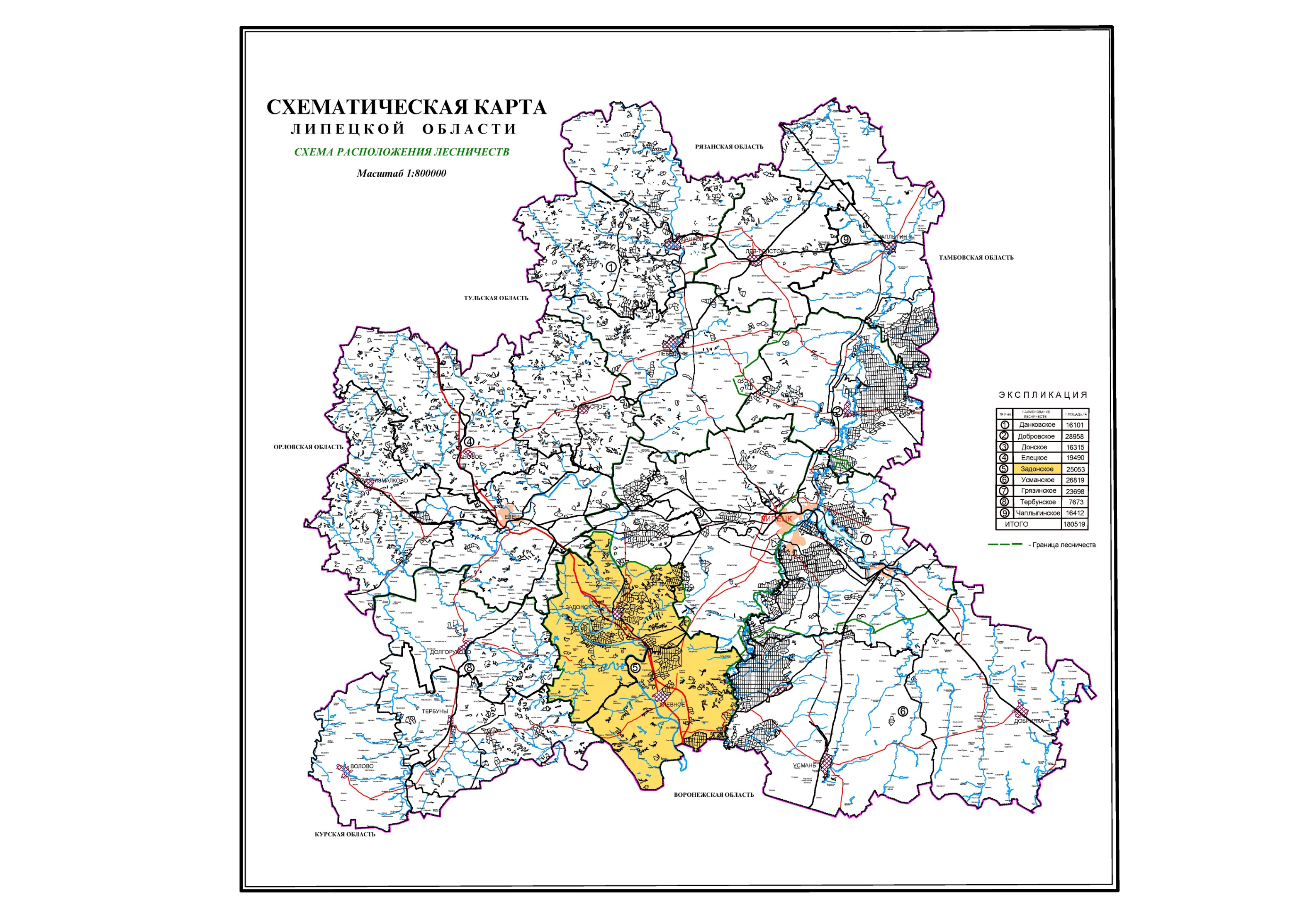 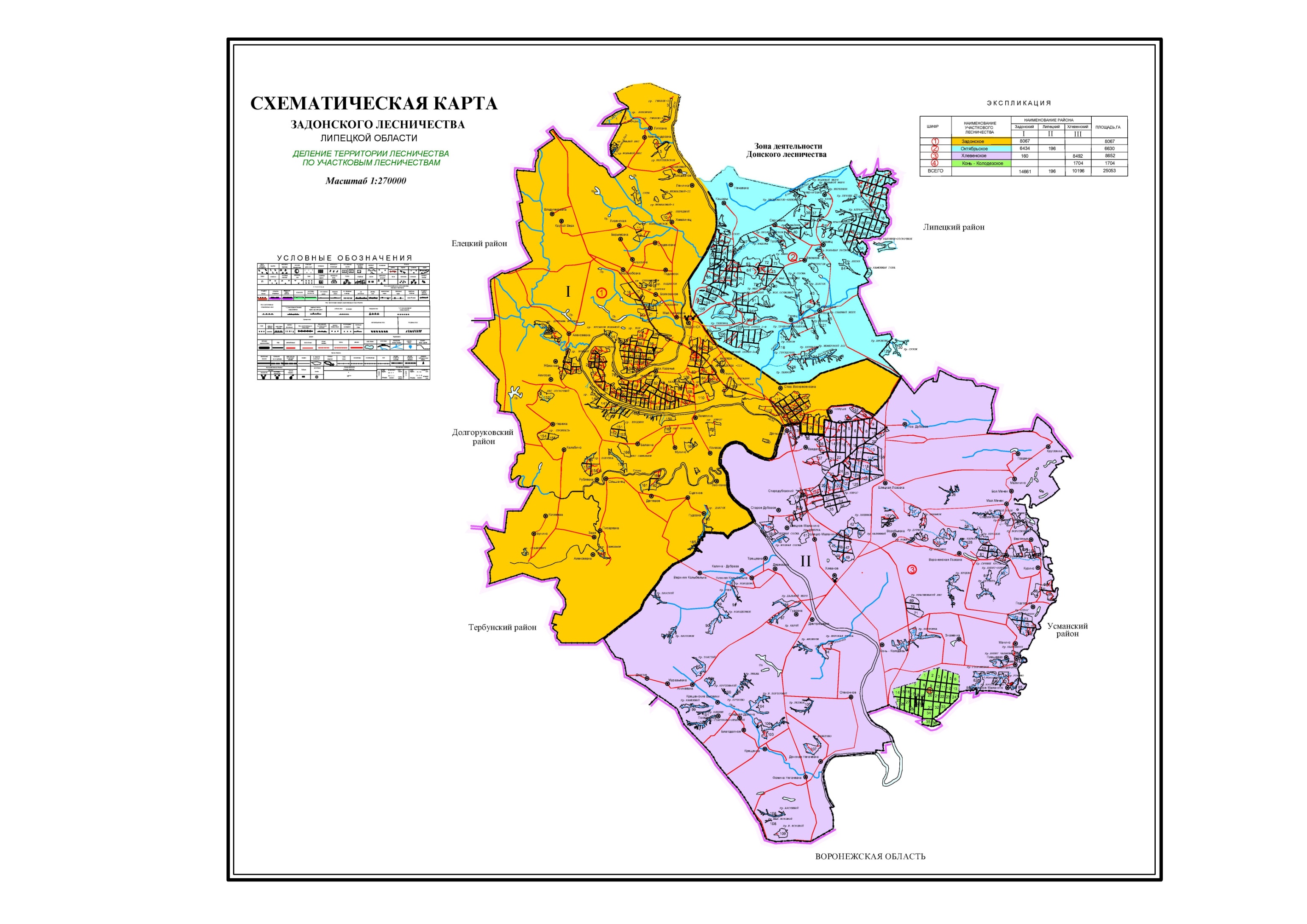 1.1.4.Распределение территории лесничества полесорастительным зонам и лесным районамЛеса Задонского лесничества отнесены к лесостепному району европейской части Российской Федерации лесостепной зоны на основании приказа Федерального агентства лесного хозяйства от 09.03.2011 г. № 61 «Об утверждении Перечня лесорастительных зон Российской Федерации и Перечня лесных районов Российской Федерации».Таблица 1.1.4.1Распределение лесов лесничества по лесорастительнымзонам и лесным районамРаспределение территории лесничества и участковых лесничеств по лесорастительным зонам и лесным районам приведено на схематической карте.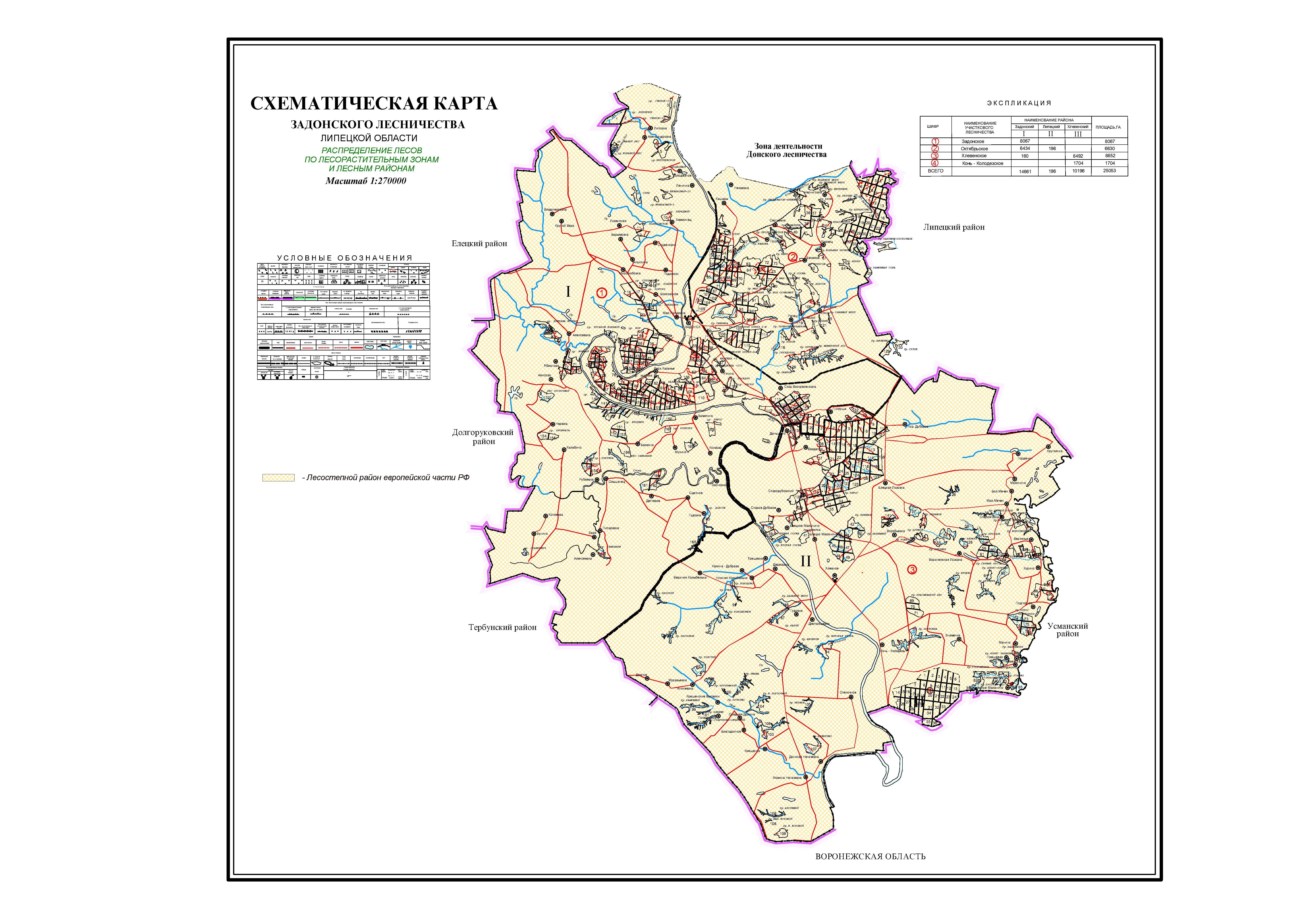 1.1.5.Распределение лесов по целевому назначениюи категориям защитных лесовПо целевому назначению и выполняемым функциям все леса Задонского лесничества отнесены к защитным лесам.Таблица 1.1.5.1Распределение лесов по целевому назначению и категориям защитных лесовС учетом правового режима защитных лесов в лесах лесничества выделены следующие категории и подкатегории защитных лесов:Леса водоохранных зон – выделены в соответствии с Водным кодексом Российской Федерации (статья 65) от 03.06.2006 г. № 74-ФЗ (введен в действие с 01.01.2007 г.).Примечание: Согласно пункту 2 статьи 65 Водного кодекса в границах водоохранных зон устанавливаются прибрежные защитные полосы, на территории которых вводятся дополнительные ограничения хозяйственной и иной деятельности.В защитных лесах, выполняющих функции защиты природных и иных объектов выделены:–Защитные полосы лесов, расположенные вдоль железнодорожных путей общего пользования, федеральных автомобильных дорог общего пользования, автомобильных дорог общего пользования, находящихся в собственности субъектов РФ – выделены в соответствии с ГОСТом 17.5.03-02-90 «Охрана природы. Земли. Нормы выделения на землях ГЛФ защитных полос лесов вдоль железных и автомобильных дорог» и Перечнем автомобильных дорог общего пользования, находящихся в собственности субъекта РФ (Липецкая область).- Лесопарковые зоны выделены в соответствии с Лесным кодексом Российской Федерации от 04.12.2006 г. № 200-ФЗ. К данной категории отнесены леса бывшей категории защитности – лесопарковая часть лесов зеленой зоны.В ценных лесах выделены:– Противоэрозионные леса, выделены на основании Лесного кодекса Российской Федерации от 04.12.2006 г. № 200-ФЗ.–Леса, расположенные в пустынных, полупустынных, лесостепных, лесотундровых зонах, степях, горах–к данной категории защитных лесов отнесены леса бывшей категории – особо защитные лесные массивы выделены на основании Лесного кодекса РФ от 04.12.2006 г. № 200-ФЗ.- Леса, имеющие научное или историческое значение. К указанной категории защитных лесов, в соответствии с Лесным кодексом РФ и Лесоустроительной инструкцией, отнесены леса, ранее установленной категории защитности лесов 1 группы – «Леса, имеющие научное или историческое значение».1.1.6.Характеристика лесных и нелесных земель из состава земель лесного фондана территории лесничестваТаблица 1.1.6.1Характеристика лесных и нелесных земель лесного фондана территории лесничества Приведенная в данной таблице характеристика земель лесного фонда лесничества показывает, что лесные земли составляют 94,9% общей площади лесничества. Это высокий процент, который показывает, в какой степени лесные участки способны выполнять защитные и экологические функции.При этомипокрытые лесной растительностью земли составляют высокий процент 94,9%, 43,5% из которых составляют лесные культуры.Не покрытые лесной растительностью земли составляют 1,4% от общей площади лесничества, из них 1,0% составляют несомкнувшиеся лесные культуры (211 га) и лесные питомники, плантации (43 га).Фонд лесовосстановления составляет всего 0,4% от общей площади лесничества и представлен вырубками (96 га) и прогалинами (7 га).Нелесные земли составляют 5,1% общей площади лесничества и представлены в болотами (0,3%), просеками (0,5%) и дорогами (0,7%).Другие нелесные земли представлены:– пашнями						5га (0,1%);– сенокосами					58га (0,2%);– пастбищами, лугами				45га (0,2%);– водами						33 га (0,1%);– садами						10 га (0,1%);– усадьбами					204га (0,8%);– прочими землями				531га (2,1%).1.1.7.Характеристика имеющихся особо охраняемых территорий и объектов, планы по их организации, развитию экологических сетей, сохранению биоразнообразияЛипецкая область – одна из наиболее хозяйственно освоенных областей России. Это район развитой обрабатывающей промышленности, машиностроения, металлургической промышленности.Однако, несмотря на большие антропогенные воздействия на природу, в лесничестве еще сохранились малоизмененные человеком природные комплексы, представляющие несомненный интерес для науки, культуры и туризма.Современная экологическая наука считает, что без организации густой и специализированной системы охраняемых участков, невозможно изучение реакции природы на различные воздействия. Природные особенности районов лесничества обуславливают неравномерность хозяйственного освоения и разную степень сохранности живой природы, что отражается на размещении охраняемых природных объектов.Эффективной мерой усиления охраны природы во всех районах лесничества является установление охранного режима на определенных участках местности, выделяемых по общим критериям, составляющих целостную единую систему охраняемых природных комплексов.Охрана территорий государственных природных заказников и других ООПТ осуществляется органами, принявшими решение об их создании. Органы исполнительной власти Липецкой области и органы местного самоуправления могут осуществлять охрану особо охраняемых природных территорий регионального и местного значения через специально созданные для этой цели структурные подразделения, наделённые соответствующими полномочиями.Письмом Рослесхоза от 27.01.2010 г. № МГ-06-46/400 предусмотрено, что в целях соблюдения режима, установленного в государственных природных заказниках, на их территории в соответствии с Лесоустроительной инструкцией могут быть выделены особо защитные участки лесов «особо охраняемые части государственных природных заказников и других особо охраняемых природных территорий».Сохранению биоразнообразия и животного мира способствуют нормы и правила заготовки древесины, основными из них являются:– ежегодный объём вырубаемой древесины ограничивается объёмом расчётной лесосеки, размер которой подсчитывается по принципу неистощительного и непрерывного использования лесов;–размеры и площади лесосек не превышают допустимых;–сохраняются водоохранные и берегозащитные насаждения по берегам рек, защитные полосы вдоль дорог, сельхозугодий и населённых пунктов;–разработка лесосеки производится по правилам, способствующим скорейшему возобновлению леса, сохраняются семенные деревья (семенники, куртины, полосы), а также применение выборочных (не сплошных) способов рубок, как наиболее экологичных.В соответствии с современными лесоводственными подходами предлагается применять так называемую концепцию ключевых биотопов. В рамках этой концепции, во-первых, требуется сохранять при освоении лесосек наиболее важные участки (ключевые биотопы) и объекты (биологические и ландшафтные элементы), с которыми связаны редкие и исчезающие виды организмов. Во-вторых, стараться максимально сохранять лесную среду на вырубке и обеспечивать мозаичность природных условий. В-третьих, при заготовке древесины необходимо максимально бережно относиться к будущей продуктивности леса и другим его ресурсам: почвенным, водным, охотничьим, рыбным.Сохранение ключевых биотопов (или ключевых местообитаний) позволяет заметно снизить потери биоразнообразия при ведении рубок леса.Приказом Министерства природных ресурсов Российской Федерации от 16 июля 2007 года  № 181 утверждены «Особенности использования, охраны, защиты, воспроизводства лесов, расположенных на особо охраняемых природных территориях».Правовой режим лесов, расположенных на особо охраняемых природных территориях, устанавливается уполномоченным федеральным органом исполнительной власти в соответствии со статьей 103 Лесного кодекса Российской Федерации. Освоение лесов на особо охраняемых природных территориях выполняется в целях сохранения биоразнообразия, средообразующих, водоохранных, защитных, санитарно-гигиенических, оздоровительных и иных полезных функций с одновременным использованием лесов при условии, если это использование совместимо с целевым назначением защитных лесов и выполняемыми ими полезными функциями.На особо охраняемые природные территории возложены функции сохранения чистоты генофонда популяций флоры и фауны центральной лесостепи в естественных природных комплексах.В экологическом отношении особо охраняемые природные территории, как и все леса, являются комплексом экологических систем, объединяющих в одно целое растительный и животный мир, земельные и водные ресурсы.Российским законодательством предусмотрено сохранение окружающей среды и биологического разнообразия лесных экосистем.В лесах, расположенных на особо охраняемых природных территориях, за исключением территорий биосферных полигонов, запрещается использование токсичных химических препаратов для охраны и защиты лесов, в том числе в научных целях.Особенности использования, охраны, защиты, воспроизводства лесов, расположенных на особо охраняемых природных территориях, устанавливаются уполномоченным федеральным органом исполнительной власти.Для всех особо охраняемых природных территорий следует исключить:- преобразование природных ландшафтов;- строительство жилья и объектов рекреации (в том числе – садово-дачных поселков) вне населенных пунктов;- дробление лесных массивов новой дорожной сетью и линейными коммуникациями;- передачу в аренду и частную собственность земли, лесов и других природных ресурсов.За пределами ООПТ допустимо рекреационное использование территории без размещения стационарных объектов.Лес – явление динамическое. Естественная динамика леса – развитие, изменение облика, состава, структуры и функциональной организации леса под воздействием естественных (не антропогенных) факторов.Тип естественной динамики леса – неизменная характеристика каждого лесохозяйственного выдела.Тип динамики может быть нарушен хозяйственной деятельностью человека.Цели поддержки естественной динамики леса при ведении лесного хозяйства:- сохранение экологических свойств леса на всех уровнях в пространстве и во времени;- сохранение редких и исчезающих видов, занесенных в Красную книгу.Большая часть представителей Красной книги связана с лесными ландшафтами. Природная среда региона характеризуется сложной экологической ситуацией. Зеленые насаждения области испытывают высокую антропогенную нагрузку, подвергаются химическому, физическому и биологическому загрязнению.Поэтому сеть участков леса, расположенных на особо охраняемых природных территориях, где ограничена или запрещена хозяйственная деятельность, распределена по всей территории лесничества. Она формирует своеобразный каркас площадей, который служит не только для сохранения окружающей среды, биоразнообразия и видов, занесенных в Красную книгу, но и для распределения их по территории районов, подверженных антропогенной деятельностью.На территории лесничества категория защитности «Леса, расположенные на особо охраняемых природных территориях» не выделена.Вместе с тем имеются действующие особо охраняемые природные территории (ООПТ) регионального значения. Общая площадь ООПТ составляет 11896,9 га или 47,5% площади лесничества.Заказники и памятники природы образованы с целью сохранения, воспроизводства и восстановления отдельных или нескольких компонентов природы и поддержания общего экологического баланса.В таблице 1.1.7.1 дана характеристика особо охраняемых природных территорий лесничества.Таблица 1.1.7.1.Перечень особо охраняемых природных территорий и объектовОрганизация новых особо охраняемых природных территорий и объектов не планируется.Перечень видов (пород) деревьев и кустарников, заготовка древесины которых не допускается, утвержден приказом Федерального агентства лесного хозяйства от 5 декабря 2011 года № 513 (зарегистрирован в Минюсте РФ 19 января 2012 г. N 22973).По материалам лесоустройства 2001 года в лесном фонде Задонского лесничества учтены насаждения деревьев, заготовка древесины которых не допускается (таблица 1.1.7.2.).Таблица 1.1.7.2.Перечень видов (пород) деревьев и кустарников,заготовка древесины которых не допускаетсяВ соответствии Лесоустроительной инструкции, утвержденной приказом Федерального агентства лесного хозяйства от 12 декабря 2011 г. № 516 и согласно лесоустроительных материалов (2001г), в лесном фонде Задонского лесничества выделены особо-защитные лесные участки (ОЗУ).Таблица 1.1.7.3.Перечень особо защитных участков (ОЗУ)Задонского лесничества(по состоянию на 01.01.2014 г.)Общая площадь выделенных особо защитных участков составляет 2439,9 га или 10,4% покрытых лесной растительностью земель Задонского лесничества. Самую большую площадь имеют участки лесов вокруг сельских населенных пунктов и садовых товариществ(84,8% от общей площади особо защитных участков).Кроме того, в Задонском лесничестве имеется 11,1 га постоянных лесосеменных участков и 9,7 га географических культур, которые согласно Лесоустроительной инструкции являются особо защитными участками.Также из расчета пользования по Задонскому лесничеству исключено:1.1.8.Характеристика объектов лесной, лесоперерабатывающей инфраструктуры, объектов, не связанных с созданием лесной инфраструктуры, мероприятий по строительству, реконструкции и эксплуатации указанных объектов, предусмотренных документами территориального планированияОбъектами лесной инфраструктуры являются объекты, предназначенные для обеспечения охраны, защиты, воспроизводства лесов, а также использования лесов (лесные дороги, лесные склады, квартальные просеки и границы, квартальные и указательные столбы, лесохозяйственные и лесоустроительные знаки и т.д.).Перечень объектов лесной инфраструктуры утвержден распоряжением Правительства Российской Федерации от 17 июля 2012 года № 1283-р.Объекты лесной инфраструктуры, расположенные на территории Задонского лесничества, приведены в таблице 1.1.8.1.Таблица 1.1.8.1Существующие объекты лесной инфраструктурыОбъекты, не связанные с созданием лесной инфраструктуры, расположенные на территории Задонского лесничества:- газопроводы 			– 22,5 га;- линии электропередачи 	– 47,4 га;- линии связи 			– 0,1 га;- нефтепроводы 			– 8,7 га;- канава мелиоративная 	– 0,7 га;- прочие трассы 			– 1,2 га.Объекты лесоперерабатывающей инфраструктуры на территории Задонского лесничества отсутствуют.	Общая протяженность дорог на территории Задонского лесничества 356 км, , из них – 283,5 км – лесохозяйственные дороги и 72,5 км – дороги общего пользования, в том числе 64,6 км круглогодичного пользования.Общая протяженность дорог составляет 14,2 км на 1000 га, что в полной мере обеспечивает потребность в дорогах при проведении работ по охране, защите и воспроизводству лесов. Большинство дорог неудовлетворительного состояния и требует проведение ремонта.В соответствии с приказом Федерального агентства лесного хозяйства от 12.12.2011 № 517 «Об утверждении Правил использования лесов для переработки древесины и иных лесных ресурсов», не допускается размещение объектов лесоперерабатывающей инфраструктуры в защитных лесах и на особо защитных участках лесов.Разделение лесов по целевому назначению с нанесением местоположения существующих и проектируемых особо охраняемых природных территорий и объектов, объектов лесной, лесоперерабатывающей инфраструктуры, объектов, не связанных с созданием лесной инфраструктуры приведена на поквартальной карте-схеме.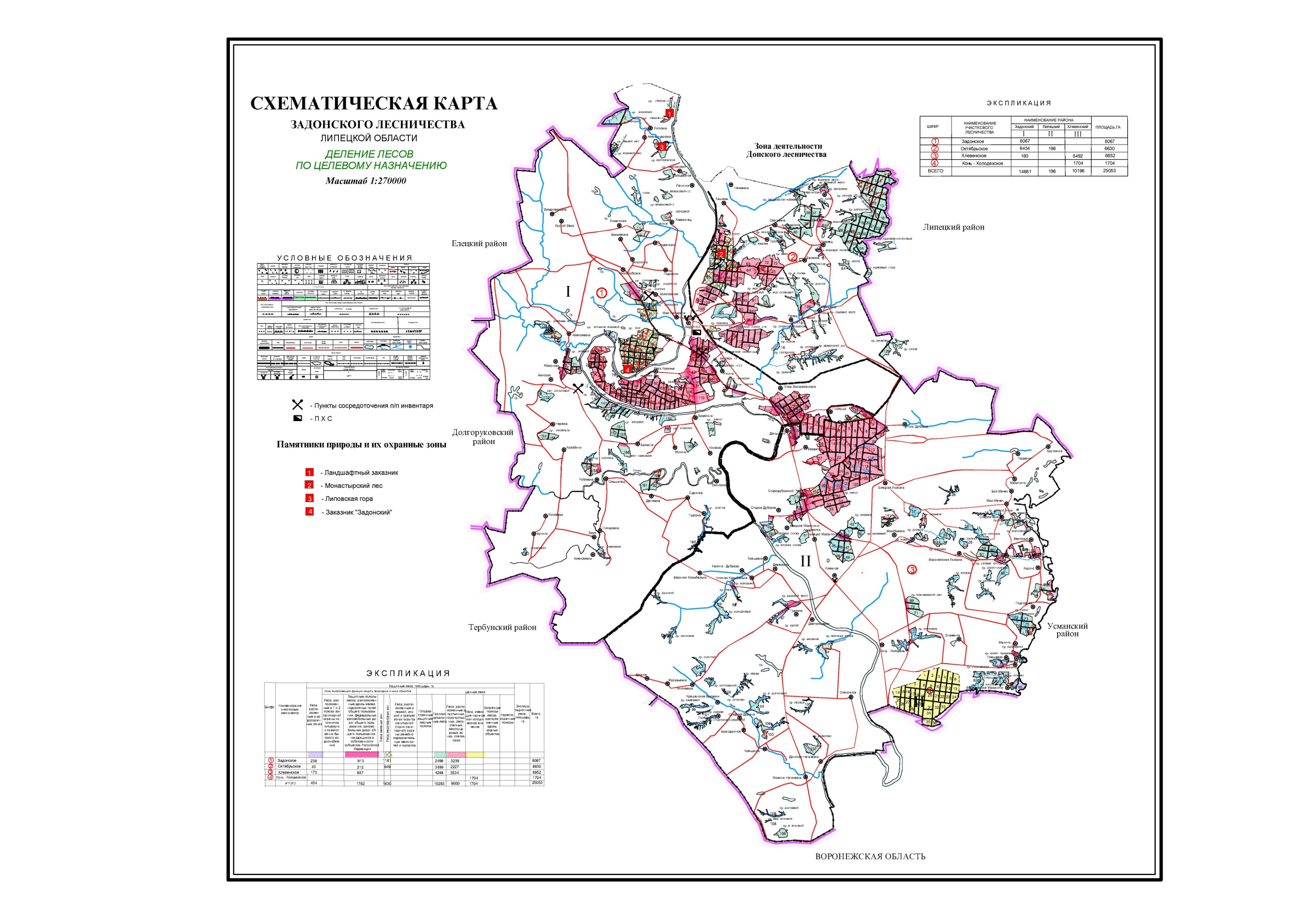 Виды разрешенного использования лесовна территории лесничества с распределением по кварталамВ соответствии со статьей 25 ЛК РФ, использование лесов может быть следующих видов:1) заготовка древесины;2) заготовка живицы;3) заготовка и сбор недревесных лесных ресурсов;4) заготовка пищевых лесных ресурсов и сбор лекарственных растений;5) осуществления видов деятельности в сфере охотничьего хозяйства;6) ведение сельского хозяйства;7) осуществление научно-исследовательской деятельности, образовательной деятельности;8) осуществление рекреационной деятельности;9) создание лесных плантаций и их эксплуатация;10) выращивание лесных плодовых, ягодных, декоративных растений, лекарственных растений;11) выращивание посадочного материала лесных растений (сеянцев, саженцев);12) выполнение работ по геологическому изучению недр, разработка месторождений полезных ископаемых;13) строительство и эксплуатация водохранилищ и иных искусственных водных объектов, а также гидротехнических сооружений, морских портов, морских терминалов, речных портов, причалов;14) строительство, реконструкция, эксплуатация линейных объектов;15) переработка древесины и иных лесных ресурсов;16) осуществление религиозной деятельности;17) иные виды, определенные в соответствии с частью 2 статьи 6 ЛК РФ.В таблице 1.2.1 перечислены виды разрешенного использования лесов с перечнем кварталов, в которых допускаются указанные виды использования и площади, на которой оно возможно.Таблица 1.2.1Распределение кварталов по видам разрешенного использования лесовТаблица 1.2.2Приоритетные виды использования лесовГЛАВА 2НОРМАТИВЫ, ПАРАМЕТРЫ И СРОКИ РАЗРЕШЕННОГОИСПОЛЬЗОВАНИЯ ЛЕСОВ, НОРМАТИВЫ ПО ОХРАНЕ,ЗАЩИТЕ И ВОСПРОИЗВОДСТВУ ЛЕСОВ2.1.Нормативы, параметры и сроки использования лесов для заготовки древесиныЗаготовка древесины регламентируется Правилами заготовки древесины, утвержденными приказом Федерального агентства лесного хозяйства от 1 августа 2011 года № 337 (зарегистрированы в Минюсте РФ 30 декабря 2011 года № 22883).Заготовка древесины осуществляется в соответствии с Правилами заготовки древесины, лесным планом субъекта Российской Федерации, лесохозяйственным регламентом лесничества (лесопарка), а также проектом освоения лесов и лесной декларацией (за исключением случаев заготовки древесины на основании договора купли-продажи лесных насаждений).Заготовка древесины осуществляется в пределах расчетной лесосеки лесничества (лесопарка) по видам целевого назначения лесов, хозяйствам и преобладающим породам.Объем древесины, заготовленной при ликвидации чрезвычайной ситуации в лесах, возникшей вследствие лесных пожаров, и последствий этой чрезвычайной ситуации, в расчетную лесосеку не включается.Для заготовки древесины допускается осуществление рубок:–спелых, перестойных лесных насаждений;–средневозрастных, приспевающих, спелых, перестойных лесных насаждений при вырубке погибших и поврежденных лесных насаждений (далее - санитарные рубки), при уходе за лесами (далее - рубки ухода за лесами, за исключением уходов в молодняках);–лесных насаждений любого возраста на лесных участках, предназначенных для строительства, реконструкции и эксплуатации объектов, предусмотренных статьями 13, 14 и 21 Лесного кодекса Российской Федерации.Рубки лесных насаждений в Задонском лесничестве осуществляются в форме выборочных рубок.При заготовке древесины:а)не допускается использование русел рек и ручьев в качестве трасс волоков и лесных дорог;б)не допускается повреждение лесных насаждений, растительного покрова и почв, захламление лесов промышленными и иными отходами за пределами лесосеки;в)необходимо сохранять дороги, мосты и просеки, а также осушительную сеть, дорожные, гидромелиоративные и другие сооружения, водотоки, ручьи, реки;г)запрещается оставление завалов (включая срубленные и оставленные на лесосеке деревья) и срубленных зависших деревьев, повреждение или уничтожение подроста, подлежащего сохранению.д)запрещается уничтожение или повреждение граничных, квартальных, лесосечных и других столбов и знаков, клейм и номеров на деревьях и пнях;е)запрещается рубка и повреждение деревьев, не предназначенных для рубки и подлежащих сохранению в соответствии с Правилами заготовки древесины и лесным законодательством Российской Федерации, в том числе источников обсеменения и плюсовых деревьев;ж)не допускается заготовка древесины по истечении разрешенного срока (включая предоставление отсрочки), а также заготовка древесины после приостановления или прекращения права пользования;з)не допускается оставление не вывезенной в установленный срок (включая предоставление отсрочки) древесины на лесосеке;и)не допускается вывозка, трелевка древесины в места, не предусмотренные технологической картой разработки лесосеки;к)не допускается невыполнение или несвоевременное выполнение работ по очистке лесосеки;л)не допускается уничтожение верхнего плодородного слоя почвы, вне волоков и погрузочных площадок.При заготовке древесины подлежат сохранению особи видов, занесённых в Красную книгу Российской Федерации и Красную книгу Липецкой области, а также места их обитания.При заготовке древесины в целях повышения биоразнообразия лесов на лесосеках могут сохраняться отдельные ценные деревья в любом ярусе и их группы (старовозрастные деревья, деревья с дуплами, гнездами птиц, а также потенциально пригодные для гнездования и мест укрытия мелких животных и т.п.).В целях заготовки древесины проводится отвод части площади лесного участка, предназначенного в рубку (лесосека), а также таксация лесосеки, при которой определяются количественные и качественные характеристики лесных насаждений и объём древесины, подлежащей заготовке.Сохранению при проведении рубок лесных насаждений подлежит жизнеспособный перспективный подрост ценных пород.Рубки ухода за лесами (осветления, прочистки, прореживания, проходные рубки, рубки реконструкции, ландшафтные рубки, иные виды рубок ухода за лесами), направленные на улучшение породного состава лесных насаждений,повышение качества и устойчивости лесных насаждений, сохранение и усиление защитных, водоохранных, санитарно-гигиенических и других полезных свойств леса, осуществляются путём вырубки части деревьев и кустарников. Параметры и назначение рубок ухода за лесами определяются в соответствии с Правилами ухода за лесами, утвержденными приказом МПР РФ от 16.07.2007 г. №185.Уход за лесами осуществляется лицами, использующими леса на основании проекта освоения лесов или органами государственной власти, органами местного самоуправления в пределах их полномочий, определенных в соответствии со статьями 81-84 Лесного кодекса Российской Федерации, в соответствии со статьей 19 Лесного кодекса Российской Федерации.В защитных лесах мероприятия по уходу за лесами направлены на достижение целей сохранения средообразующих, водоохранных, защитных, санитарно-гигиенических, оздоровительных и иных полезных функций леса.В зависимости от возраста лесных насаждений и целей ухода осуществляются следующие виды рубок ухода за лесами:- осветления, направленные на улучшение породного и качественного состава молодняков и условий роста деревьев главной древесной породы;- прочистки, направленные на регулирование густоты лесных насаждений и улучшение условий роста деревьев главной древесной породы, а также на продолжение формирования породного и качественного состава лесных насаждений;- прореживания, направленные на создание благоприятных условий для правильного формирования ствола и кроны деревьев;- проходные рубки, направленные на создание благоприятных условий для увеличения прироста деревьев;- формирование ландшафта, направленные на формирование лесопарковых ландшафтов и повышение их эстетичной, оздоровительной ценности и устойчивости.При проведении рубок ухода за лесом применяется хозяйственно-биологическая классификация деревьев, согласно которой все деревья по их хозяйственно-биологическим признакам распределяются на три категории: I – лучшие, II – вспомогательные, III – нежелательные.Лучшие деревья должны быть здоровыми, иметь прямые, полнодревесные, достаточно очищенные от сучьев стволы, хорошо сформированные кроны хорошее укоренение и предпочтительно семенное происхождение и отбираются преимущественно из деревьев главной породы. В сложных лесных насаждениях такие деревья могут находиться в любом ярусе древостоя.К вспомогательным относятся деревья, способствующие очищению лучших деревьев от сучьев, формированию их стволов и крон, выполняющие почвозащитные и почвоулучшающие функции. Вспомогательные деревья могут находиться в любой части полога лесных насаждений, но преимущественно во втором ярусе.К нежелательным деревьям(подлежащим рубке), относятся:- мешающие росту и формированию крон лучших и вспомогательных деревьев;- неудовлетворительное состояние (сухостойные, буреломные, снеголомные, отмирающие, поврежденные вредными организмами, животными и иными воздействиями);- с неудовлетворительным качеством ствола и кроны.Деревья, подлежащие рубке, могут находиться во всех частях полога лесного насаждения.В чистых лесных насаждениях (или с единичной примесью деревьев других древесных пород) из светолюбивых пород, отбор деревьев на выращивание ведется преимущественно из верхней части полога, а в рубку - из нижней.В смешанных лесных насаждениях, где ценные древесные породы отстают в росте по высоте от малоценных, в рубку отбираются в первую очередь деревья малоценных древесных пород из верхней части полога.Отбор деревьев производится по отдельным группам, в которых прежде всего отбирают лучшие деревья, затем по отношению к ним намечают вспомогательные и, наконец, подлежащие рубке.Проведение рубок ухода заканчивается в хвойных и твердолиственных семенных насаждениях за 20 лет до установленного возраста рубки спелых насаждений, а в мелколиственных и твердолиственных порослевых насаждениях – за 10 лет.Отвод лесосек для проведения рубок ухода за лесами осуществляется с отбором деревьев, предназначенных для рубки, их клеймением, перечетом, с закладкой пробных площадей в молодняках. В лиственных лесных насаждениях отвод лесосек производится в течение вегетационного периода, а в хвойных – в течение всего года.При отводе лесосек для проведения прореживания и проходных рубок назначенные в рубку деревья диаметром 8см на высоте 1,3 м и более отмечаются затесками и клеймятся у шейки корня.При перечёте деревья, вырубаемые для размещения технологических коридоров и погрузочных пунктов, учитываются отдельно.В лесных насаждениях искусственного происхождения в качестве технологических коридоров используются междурядья лесных культур.Не допускается повреждение деревьев при проведении прореживаний и проходных рубок более 3%.Рубки ухода в лесах, расположенных в водоохранных зонах, должны быть направлены на выращивание здоровых, устойчивых смешанных хвойно-лиственных насаждений с участием древесных и кустарниковых пород с глубокой корневой системой.Сомкнутость полога крон лесных насаждений при каждом приёме рубок не должна снижаться ниже 0,6-0,7.Непосредственно от уреза воды оставляются берегозащитные участки лесов шириной 30-50 м, по которым передвижение тракторов не допускается. Рубки ухода проводятся преимущественно в зимний период по промёрзшему грунту. Порубочные остатки выносятся для сжигания за пределы берегозащитных участков лесов.Проходные рубки в лесах водоохранных зон, в государственных защитных лесных полосах, а также в особо-защитных участках (ОЗУ), допускающих их проведение, возрастом не ограничиваются (допускается приказом МПР от 16.07.2007 г. №185 и приказом Федерального агентства лесного хозяйства от 01.08.2011г.).Рубки ухода за лесом в защитных полосах лесов, расположенных вдоль железнодорожных путей общего пользования, федеральных автомобильных дорог общего пользования, автомобильных дорог общего пользования, находящихся в собственности субъектов Российской Федерации, направлены на повышение свойств лесных насаждений по снегопоглощению, снижению скорости ветра, почвоукреплению.Интенсивность рубок должна быть слабой, полнота не должна снижаться ниже 0,7. Разрубка технологических коридоров не должна производиться в опушке леса шириной 25 – 30 метров, примыкающей к дороге.В опушках леса шириной 50 – 100 м, примыкающих к железным и автомобильным дорогам, вдоль которых выделены защитные полосы лесов, рубки ухода направлены на формирование устойчивых, преимущественно смешанных и разновозрастных лесных насаждений, а также лесных насаждений различного породного состава, формы и строения с целью исключения однообразия и монотонности ландшафта.В лесопарковых зонах с учётом специфики категории ведутся рубки ухода от очень слабой до умеренно-высокой интенсивности.Допускается проведение ландшафтных рубок высокой и очень высокой интенсивности при формировании и поддержании полуоткрытых и открытых ландшафтов, которые могут занимать площадь соответственно не более 20-25% и 10-15% общей площади лесного участка. Размещение ландшафтов устанавливается проектом освоения лесов и отражается в проектах проведения ландшафтных рубок.В лесах, расположенных в пустынных, полупустынных, лесостепных, лесотундровых зонах, степях, горах рубки ухода ведутся очень слабой, слабой и умеренной интенсивности, за исключением санитарных рубок и рубок реконструкции насаждений, интенсивность которых для вырубки погибших, поврежденных и малоценных насаждений может достигать очень высокой интенсивности.В противоэрозионных естественных и искусственно созданных лесах, включая различные участки особо защитных лесов, имеющие противоэрозионное значение, рубками ухода формируются высокополнотные (полнотой 0,7-0,8), разновозрастные и сложные (двух- и многоярусные) лесные насаждения с преобладанием деревьев с мощными корневыми системами.В лесах с густой сетью оврагов и балок проводятся рубки ухода слабой и умеренной интенсивности с использованием методов равномерной и неравномерной (в т.ч. полосной) вырубки деревьев. Трелёвка древесины осуществляется без повреждений или с минимальными повреждениями почвы на склонах, не ведущими к возникновению и развитию эрозионных процессов.При высокой эрозионной опасности проводятся рубки ухода за лесом слабой и очень слабой интенсивности. В особо опасных условиях на очень крутых склонах при необходимости вырубаются только неустойчивые деревья для исключения их вывала.В лесах, имеющих научное значение мероприятия ухода за лесами по видам, методам и нормативам осуществляются в соответствии с программами научно-исследовательских работ, утверждёнными в установленном порядке Учёным советом научного учреждения.Нормативы режима рубок ухода за лесами приведены в таблице 2.1.4.3.2.1.1.Расчетная лесосека для осуществления рубок спелых и перестойных насажденийСогласно приказу Федерального агентства лесного хозяйства от 01.08.2011 г. № 337 «Об утверждении Правил заготовки древесины» выборочные рубки спелых, перестойных лесных насаждений допускаются в защитных лесах, если иное не предусмотрено законодательством Российской Федерации». В Задонском лесничестве рубка спелых и перестойных насаждений с целью заготовки древесины в особо защитных участках (ОЗУ) не допускается.К выборочным рубкам относятся рубки, при которых на соответствующих землях или земельных участках вырубается часть деревьев и кустарников определенного возраста, размера, качества и состояния.Запрещается заготовка древесины в объёме, превышающем расчётную лесосеку, а также с нарушением возрастов рубок.Ведомости расчетных лесосек по выборочным рубкам в спелых и перестойных насаждениях на период с 2011 по 2018 г.г. приводятся в таблицах 2.1.1.1.-2.1.1.4.Расчетная лесосека устанавливается на срок действия лесохозяйственного регламента и вводится в действие с начала календарного года.Таблица 2.1.1.1.Расчетная лесосека по выборочным рубкам спелых и перестойных лесных насаждений на срок действия лесохозяйственного регламента (крутизна 0-100)---------------------------------------------------------------------------------------------------------:                   :           :           В   т о м   ч и с л е   п о   п о л н о т а м               ::                   :    Всего  :-----------------------------------------------------------------------::    Показатели     :           :    1,0    :    0,9    :    0,8    :    0,7    :    0,6    : 0,3 - 0,5 :  :                   :-----------------------------------------------------------------------------------::                   :  га :тыс. :  га :тыс. :  га :тыс. :  га :тыс. :  га :тыс. :  га :тыс. :  га :тыс. :   :                   :     : м3  :     : м3  :     : м3  :     : м3  :     : м3  :     : м3  :     : м3  :      :-------------------:------------------------------------------------------------------------------------ :           1       :  2  :  3  :  4  :  5  :  6  :  7  :  8  :  9  :  10 : 11  :  12 :  13 :  14 :  15 :   ---------------------------------------------------------------------------------------------------------                                       Целевое назначение лесов Защитные леса                              Категория защитных лесов ПРОТИВОЭРОЗИОHHЫЕ ЛЕСА                                         Хозсекция  ДУБ.ПОР ДО 0,5 ГА Всего включено в расчет                         6   1,3                             1    ,3     2    ,5     1    ,2     2    ,3 Средний процент выборки от общего запаса                             100                                 100         100         100         100                                                                 00-10 Запас, вырубаемый за один прием                         6   1,3                             1    ,3     2    ,5     1    ,2     2    ,3 Средний период   повторяемости                        10 Ежегодная расчетная лесосека                         1    	корневой               ,1	ликвидный              ,1	деловой                ,1: - - - - - - - - - - - - - - - - - - - - - - - - - - - - - - - - - - - - - - - - - - - - - - - - - - - -:                                         Хозсекция  ДУБ.ПОР 0,6-2 ГА Всего включено в расчет                       156  28,8     3    ,8     2    ,4    14   3,1    60  12,4    39   6,8    38   5,3       Средний процент выборки от общего запаса                              34          30          30          30          30          30          50                                                                  00-10 Запас, вырубаемый за один прием                       156   9,7     3    ,3     2    ,2    14    ,9    60   3,7    39   2,0    38   2,6       Средний период   повторяемости                        10 Ежегодная расчетная лесосека                        16   	корневой              1,0	ликвидный              ,9	деловой                ,4: - - - - - - - - - - - - - - - - - - - - - - - - - - - - - - - - - - - - - - - - - - - - - - - - - - - -:                                         Хозсекция  ДУБ.ПОР 2,1 ГА И> Всего включено в расчет                      1408 273,1    40  10,8    37   9,3   127  28,8   649 136,0   417  69,3   138  19,9       Средний процент выборки от общего запаса                              27          25          25          25          25          25          50                                                                  00-10 Запас, вырубаемый за один прием                      1408  73,0    40   2,7    37   2,3   127   7,2   649  34,0   417  17,3   138   9,5       Средний период   повторяемости                        10 Ежегодная расчетная лесосека                       141  	корневой              7,3	ликвидный             6,5	деловой               3,1: - - - - - - - - - - - - - - - - - - - - - - - - - - - - - - - - - - - - - - - - - - - - - - - - - - - :                                         Хозсекция  БЕР.-ОЛЬ.0,5 ГА Всего включено в расчет                         2    ,3                                         1    ,2                 1    ,1---------------------------------------------------------------------------------------------------------:                   :           :           В   т о м   ч и с л е   п о   п о л н о т а м               ::                   :    Всего  :-----------------------------------------------------------------------::    Показатели     :           :    1,0    :    0,9    :    0,8    :    0,7    :    0,6    : 0,3 - 0,5 :  :                   :-----------------------------------------------------------------------------------::                   :  га :тыс. :  га :тыс. :  га :тыс. :  га :тыс. :  га :тыс. :  га :тыс. :  га :тыс. :   :                   :     : м3  :     : м3  :     : м3  :     : м3  :     : м3  :     : м3  :     : м3  :      :-------------------:------------------------------------------------------------------------------------ :           1       :  2  :  3  :  4  :  5  :  6  :  7  :  8  :  9  :  10 : 11  :  12 :  13 :  14 :  15 :   --------------------------------------------------------------------------------------------------------- Средний процент выборки от общего запаса                             100                                             100                     100                                                       00-10 Запас, вырубаемый за один прием                         2    ,3                                         1    ,2                 1    ,1 Средний период   повторяемости                         5 Ежегодная расчетная лесосека	корневой               ,1	ликвидный              х	деловой                х					    Хозсекция  БЕР.-ОЛЬ.0,6-2 ГА Всего включено в расчет                        36   6,8                             4   1,1    13   2,8     9   1,6    10   1,3 Средний процент выборки от общего запаса                              50                                  50          50          50          50                                                                  00-10 Запас, вырубаемый за один прием                        36   3,4                             4    ,5    13   1,4     9    ,8    10    ,7       Средний период   повторяемости                         5 Ежегодная расчетная лесосека                         7    	корневой               ,7	ликвидный              ,6	деловой                ,3: - - - - - - - - - - - - - - - - - - - - - - - - - - - - - - - - - - - - - - - - - - - - - - - - - - - -:                                         Хозсекция  БЕР.-ОЛЬ 2,1 ГА И> Всего включено в расчет                        67  12,3                             6   1,5    18   3,8    32   5,9    11   1,1 Средний процент выборки от общего запаса                              32                                  30          30          30          50                                                                  00-10 Запас, вырубаемый за один прием                        67   3,9                             6    ,4    18   1,1    32   1,8    11    ,6 Средний период   повторяемости                         5 Ежегодная расчетная лесосека                        13    	корневой               ,8	ликвидный              ,7	деловой                ,4: - - - - - - - - - - - - - - - - - - - - - - - - - - - - - - - - - - - - - - - - - - - - - - - - - - - -:                                         Хозсекция  ОСИНОВАЯ ДО 0,5 ГА Всего включено в расчет                         4   1,0                             3    ,8     1    ,2 Средний процент выборки от общего запаса                             100                                 100         100                                                       00-10 Запас, вырубаемый за один прием                         4   1,0                             3    ,8     1    ,2 Средний период   повторяемости                         5 Ежегодная расчетная лесосека                         1    	корневой               ,2	ликвидный              ,2	деловой                ,1: - - - - - - - - - - - - - - - - - - - - - - - - - - - - - - - - - - - - - - - - - - - - - - - - - - - -:                                         Хозсекция  ОСИНОВАЯ 0,6-2 ГА Всего включено в расчет                        84  20,9                16   4,5    33   8,9    20   5,0     9   1,7     6    ,8       Средний процент выборки от общего запаса                              50                      50          50          50          50          50                                                                  00-10---------------------------------------------------------------------------------------------------------:                   :           :           В   т о м   ч и с л е   п о   п о л н о т а м               ::                   :    Всего  :-----------------------------------------------------------------------::    Показатели     :           :    1,0    :    0,9    :    0,8    :    0,7    :    0,6    : 0,3 - 0,5 :  :                   :-----------------------------------------------------------------------------------::                   :  га :тыс. :  га :тыс. :  га :тыс. :  га :тыс. :  га :тыс. :  га :тыс. :  га :тыс. :   :                   :     : м3  :     : м3  :     : м3  :     : м3  :     : м3  :     : м3  :     : м3  :      :-------------------:------------------------------------------------------------------------------------ :           1       :  2  :  3  :  4  :  5  :  6  :  7  :  8  :  9  :  10 : 11  :  12 :  13 :  14 :  15 :   --------------------------------------------------------------------------------------------------------- :                                                                                                       :Запас, вырубаемый за один прием                        84  10,5                16   2,2    33   4,5    20   2,5     9    ,9     6    ,4       Средний период   повторяемости                         5 Ежегодная расчетная лесосека                        17   	корневой              2,1	ликвидный             1,9	деловой                ,5: - - - - - - - - - - - - - - - - - - - - - - - - - - - - - - - - - - - - - - - - - - - - - - - - - - - :                                         Хозсекция  ОСИНОВАЯ 2,1 ГА И> Всего включено в расчет                       218  60,8                67  20,4   117  31,6    29   7,5     5   1,3 Средний процент выборки от общего запаса                              30                      30          30          30          30                                                       00-10 Запас, вырубаемый за один прием                       218  18,2                67   6,1   117   9,5    29   2,2     5    ,4 Средний период   повторяемости                         5 Ежегодная расчетная лесосека                        44   	корневой              3,8	ликвидный             3,3	деловой                ,9: - - - - - - - - - - - - - - - - - - - - - - - - - - - - - - - - - - - - - - - - - - - - - - - - - - - :                                         Хозсекция  ТОП.-ИВ.ДО 0,5 ГА Всего включено в расчет                         2    ,2                 1    ,1                                         1    ,1 Средний процент выборки от общего запаса                             100                     100                                             100                                                                 00-10 Запас, вырубаемый за один прием                         2    ,2                 1    ,1                                         1    ,1 Средний период   повторяемости                         5 Ежегодная расчетная лесосека                              ,1: - - - - - - - - - - - - - - - - - - - - - - - - - - - - - - - - - - - - - - - - - - - - - - - - - - - :                                         Хозсекция  ТОП.-ИВ.0,6-2 ГА Всего включено в расчет                        10   1,2                                         2    ,3     3    ,4     5    ,5       Средний процент выборки от общего запаса                              50                                              50          50          50                                                                  00-10 Запас, вырубаемый за один прием                        10    ,6                                         2    ,1     3    ,2     5    ,3       Средний период   повторяемости                         5 Ежегодная расчетная лесосека                         2    	корневой               ,1	ликвидный              ,1	деловой                х: - - - - - - - - - - - - - - - - - - - - - - - - - - - - - - - - - - - - - - - - - - - - - - - - - - - :                                         Хозсекция  ТОП.-ИВ.2,1 ГА И> Всего включено в расчет                        19   2,0                                                     3    ,4    16   1,6 Средний процент выборки от общего запаса                              46                                                          30          50                                                       00-10 Запас, вырубаемый за один прием                        19    ,9                                                     3    ,1    16    ,8---------------------------------------------------------------------------------------------------------:                   :           :           В   т о м   ч и с л е   п о   п о л н о т а м               ::                   :    Всего  :-----------------------------------------------------------------------::    Показатели     :           :    1,0    :    0,9    :    0,8    :    0,7    :    0,6    : 0,3 - 0,5 :  :                   :-----------------------------------------------------------------------------------::                   :  га :тыс. :  га :тыс. :  га :тыс. :  га :тыс. :  га :тыс. :  га :тыс. :  га :тыс. :   :                   :     : м3  :     : м3  :     : м3  :     : м3  :     : м3  :     : м3  :     : м3  :      :-------------------:------------------------------------------------------------------------------------ :           1       :  2  :  3  :  4  :  5  :  6  :  7  :  8  :  9  :  10 : 11  :  12 :  13 :  14 :  15 :   --------------------------------------------------------------------------------------------------------- :                                                                                                       : Средний период   повторяемости                         5 Ежегодная расчетная лесосека                         4    	корневой               ,2	ликвидный              ,2	деловой                ,1: = = = = = = = = = = = = = = = = = = = = = = = = = = = = = = = = = = = = = = = = = = = = = = = = = = = =: Категория защитных лесов ЗАЩИТНЫЕ ПОЛОСЫ ЛЕСОВ, РАСПОЛОЖЕННЫЕ ВДОЛЬ ЖЕЛЕЗНОДОРОЖНЫХ ПУТЕЙ ОБЩЕГО ПОЛЬЗОВАНИЯ,           ФЕДЕРАЛЬНЫХ АВТОМОБИЛЬНЫХ ДОРОГ ОБЩЕГО ПОЛЬЗОВАНИЯ, АВТОМОБИЛЬНЫХ ДОРОГ ОБЩЕГО ПОЛЬЗОВАНИЯ,                                            НАХОДЯЩИХСЯ В СОБСТВЕННОСТИ СУБЪЕКТОВ                                         Хозсекция  ДУБ.ПОР ДО 0,5 ГА Всего включено в расчет                         2    ,3     1    ,1                                         1    ,1          ,1 Средний процент выборки от общего запаса                             100         100                                             100         100                                                       00-10 Запас, вырубаемый за один прием                         2    ,4     1    ,1                                         1    ,2          ,1 Средний период   повторяемости                        10 Ежегодная расчетная лесосека: - - - - - - - - - - - - - - - - - - - - - - - - - - - - - - - - - - - - - - - - - - - - - - - - - - - :                                         Хозсекция  ДУБ.ПОР 0,6-2 ГА Всего включено в расчет                        20   3,1                             1    ,3     2    ,4     8   1,2     9   1,2       Средний процент выборки от общего запаса                              38                                  30          30          30          50                                                                  00-10 Запас, вырубаемый за один прием                        20   1,2                             1    ,1     2    ,1     8    ,4     9     6   Средний период   повторяемости                        10 Ежегодная расчетная лесосека                         2    	корневой               ,1	ликвидный              ,1	деловой                ,1: - - - - - - - - - - - - - - - - - - - - - - - - - - - - - - - - - - - - - - - - - - - - - - - - - - - - - - - - - :                                         Хозсекция  ДУБ.ПОР 2,1 ГА И> Всего включено в расчет                       160  26,7     3    ,6                 5   1,1    47   9,6    32   5,3    73  10,1 Средний процент выборки от общего запаса                              34          25                      25          25          25          50                                                                  00-10 Запас, вырубаемый за один прием                       160   9,2     3    ,1                 5    ,3    47   2,4    32   1,3    73   5,1      Средний период   повторяемости                        10 Ежегодная расчетная лесосека                        16    	корневой               ,9	ликвидный              ,8	деловой                ,3: - - - - - - - - - - - - - - - - - - - - - - - - - - - - - - - - - - - - - - - - - - - - - - - - - - - - - - - - - :                                         Хозсекция  БЕР.-ОЛЬ.0,5 ГА Всего включено в расчет                         1    ,2                                         1    ,1                      ,1 Средний процент выборки от общего запаса                             100                                             100                     100                                                                 00-10---------------------------------------------------------------------------------------------------------:                   :           :           В   т о м   ч и с л е   п о   п о л н о т а м               ::                   :    Всего  :-----------------------------------------------------------------------::    Показатели     :           :    1,0    :    0,9    :    0,8    :    0,7    :    0,6    : 0,3 - 0,5 :  :                   :-----------------------------------------------------------------------------------::                   :  га :тыс. :  га :тыс. :  га :тыс. :  га :тыс. :  га :тыс. :  га :тыс. :  га :тыс. :   :                   :     : м3  :     : м3  :     : м3  :     : м3  :     : м3  :     : м3  :     : м3  :      :-------------------:------------------------------------------------------------------------------------ :           1       :  2  :  3  :  4  :  5  :  6  :  7  :  8  :  9  :  10 : 11  :  12 :  13 :  14 :  15 :   --------------------------------------------------------------------------------------------------------- :                                                                                                       : Запас, вырубаемый за один прием                         1    ,2                                         1    ,1                      ,1 Средний период   повторяемости                         5 Ежегодная расчетная лесосека: - - - - - - - - - - - - - - - - - - - - - - - - - - - - - - - - - - - - - - - - - - - - - - - - - - - -:                                         Хозсекция  БЕР.-ОЛЬ.0,6-2 ГА Всего включено в расчет                         2    ,5                             1    ,2     1    ,2                      ,1 Средний процент выборки от общего запаса                              50                                  50          50                      50                                                       00-10 Запас, вырубаемый за один прием                         2    ,3                             1    ,1     1    ,1                      ,1 Средний период   повторяемости                         5 Ежегодная расчетная лесосека                         1    	корневой               ,1	ликвидный              ,1	деловой                ,1: - - - - - - - - - - - - - - - - - - - - - - - - - - - - - - - - - - - - - - - - - - - - - - - - - - - -:                                         Хозсекция  ОСИНОВАЯ 0,6-2 ГА Всего включено в расчет                         7   1,3                             3    ,6     1    ,2     2    ,3     1    ,2 Средний процент выборки от общего запаса                              50                                  50          50          50          50                                                       00-10 Запас, вырубаемый за один прием                         7    ,7                             3    ,3     1    ,1     2    ,2     1    ,1 Средний период   повторяемости                         5 Ежегодная расчетная лесосека                         1    	корневой               ,1	ликвидный              ,1	деловой                ,1: - - - - - - - - - - - - - - - - - - - - - - - - - - - - - - - - - - - - - - - - - - - - - - - - - - - -:                                         Хозсекция  ТОП.-ИВ.ДО 0,5 ГА Всего включено в расчет                         1    ,2                                              ,1     1    ,1 Средний процент выборки от общего запаса                             100                                             100         100         100                                                       00-10 Запас, вырубаемый за один прием                         1    ,2                                              ,1     1    ,1 Средний период   повторяемости                         5 Ежегодная расчетная лесосека: - - - - - - - - - - - - - - - - - - - - - - - - - - - - - - - - - - - - - - - - - - - - - - - - - - - -:                                         Хозсекция  ТОП.-ИВ.0,6-2 ГА Всего включено в расчет                         1    ,2                                                     1    ,2 Средний процент выборки от общего запаса                              50                                                          50---------------------------------------------------------------------------------------------------------:                   :           :           В   т о м   ч и с л е   п о   п о л н о т а м               ::                   :    Всего  :-----------------------------------------------------------------------::    Показатели     :           :    1,0    :    0,9    :    0,8    :    0,7    :    0,6    : 0,3 - 0,5 :  :                   :-----------------------------------------------------------------------------------::                   :  га :тыс. :  га :тыс. :  га :тыс. :  га :тыс. :  га :тыс. :  га :тыс. :  га :тыс. :   :                   :     : м3  :     : м3  :     : м3  :     : м3  :     : м3  :     : м3  :     : м3  :      :-------------------:------------------------------------------------------------------------------------ :           1       :  2  :  3  :  4  :  5  :  6  :  7  :  8  :  9  :  10 : 11  :  12 :  13 :  14 :  15 :   --------------------------------------------------------------------------------------------------------- :                                                                                                       :                                                       00-10 Запас, вырубаемый за один прием                         1    ,1                                                     1    ,1 Средний период   повторяемости                         5 Ежегодная расчетная лесосека: - - - - - - - - - - - - - - - - - - - - - - - - - - - - - - - - - - - - - - - - - - - - - - - - - - - -:                                         Хозсекция  ТОП.-ИВ.2,1 ГА И> Всего включено в расчет                        16   1,6                                        11   1,2                  5    ,4 Средний процент выборки от общего запаса                              35                                              30                       50                                                       00-10 Запас, вырубаемый за один прием                        16    ,6                                        11    ,4                  5    ,2 Средний период   повторяемости                         5 Ежегодная расчетная лесосека                         3 	корневой               ,1	ликвидный              ,1	деловой                х: = = = = = = = = = = = = = = = = = = = = = = = = = = = = = = = = = = = = = = = = = = = = = = = = = = = =:Категория защитных лесов ЛЕСА,РАСПОЛОЖЕННЫЕ В ПУСТЫННЫХ, ПОЛУПУСТЫННЫХ, ЛЕСОСТЕПНЫХ, ЛЕСОТУНДРОВЫХ ЗОНАХ, СТЕПЯХ,ГОРАХ                                         Хозсекция  ХВОЙНАЯ ДО 0,5 ГА Всего включено в расчет                              ,1                      ,1 Средний процент выборки от общего запаса                             100                     100                                                       00-10 Запас, вырубаемый за один прием                              ,1                      ,1 Средний период   повторяемости                        10 Ежегодная расчетная лесосека: - - - - - - - - - - - - - - - - - - - - - - - - - - - - - - - - - - - - - - - - - - - - - - - - - - - -:                                         Хозсекция  ХВОЙНАЯ 0,6-2ГА Всего включено в расчет                         6   1,5                             3    ,6     1    ,3     2    ,6 Средний процент выборки от общего запаса                              30                                  30          30          30                                                       00-10 Запас, вырубаемый за один прием                         6    ,5                             3    ,2     1    ,1     2    ,2 Средний период   повторяемости                        10 Ежегодная расчетная лесосека                         1    ,1: - - - - - - - - - - - - - - - - - - - - - - - - - - - - - - - - - - - - - - - - - - - - - - - - - - - - - - - - - :                                         Хозсекция  ХВОЙНАЯ 2,1ГА И> Всего включено в расчет                         3    ,6                                                     3    ,6---------------------------------------------------------------------------------------------------------:                   :           :           В   т о м   ч и с л е   п о   п о л н о т а м               ::                   :    Всего  :-----------------------------------------------------------------------::    Показатели     :           :    1,0    :    0,9    :    0,8    :    0,7    :    0,6    : 0,3 - 0,5 :  :                   :-----------------------------------------------------------------------------------::                   :  га :тыс. :  га :тыс. :  га :тыс. :  га :тыс. :  га :тыс. :  га :тыс. :  га :тыс. :                                                                                                                                                                                                                                                                                                                                                                                                                                                                                                                                                                                                                                                                                                                                                                                                                                                                                                                                                                                                                                                                                                                                                                                                                                                                                                                                                                                                                                                                                                                                                                                                                                                                                                                                                                                                                                                                                                                                                                                                                                                                                                                                                                                                                                                                                                                                                                                                                                                                                                                                                                                                                                                                                                                                                                                                           :                   :     : м3  :     : м3  :     : м3  :     : м3  :     : м3  :     : м3  :     : м3  :      :-------------------:------------------------------------------------------------------------------------ :           1       :  2  :  3  :  4  :  5  :  6  :  7  :  8  :  9  :  10 : 11  :  12 :  13 :  14 :  15 :   --------------------------------------------------------------------------------------------------------- :                                                                                                       : Средний процент выборки от общего запаса                              25                                                          25                                                       00-10 Запас, вырубаемый за один прием                         3    ,2                                                     3    ,2 Средний период   повторяемости                        10 Ежегодная расчетная лесосека: - - - - - - - - - - - - - - - - - - - - - - - - - - - - - - - - - - - - - - - - - - - - - - - - - - - -:                                         Хозсекция  ДУБ.ПОР ДО 0,5 ГА Всего включено в расчет                         5   1,1                             1    ,1     3    ,7     1    ,3 Средний процент выборки от общего запаса                             100                                 100         100         100         100                                                       00-10 Запас, вырубаемый за один прием                         5   1,2                             1    ,1     3    ,7     1    ,3          ,1 Средний период   повторяемости                        10 Ежегодная расчетная лесосека                         1    	корневой               ,1	ликвидный              ,1	деловой                х: - - - - - - - - - - - - - - - - - - - - - - - - - - - - - - - - - - - - - - - - - - - - - - - - - - - -:                                         Хозсекция  ДУБ.ПОР 0,6-2 ГА Всего включено в расчет                        90  16,7                 2    ,4     9   2,2    26   5,9    29   5,3    24   2,9      Средний процент выборки от общего запаса                              34                      30          30          30          30          50                                                                  00-10 Запас, вырубаемый за один прием                        90   5,6                 2    ,1     9    ,7    26   1,7    29   1,6    24   1,5 Средний период   повторяемости                        10 Ежегодная расчетная лесосека                         9    	корневой               ,6	ликвидный              ,5	деловой                ,3: - - - - - - - - - - - - - - - - - - - - - - - - - - - - - - - - - - - - - - - - - - - - - - - - - - - -:                                         Хозсекция  ДУБ.ПОР 2,1 ГА И> Всего включено в расчет                      1318 258,1    59  16,5   140  32,5    86  18,4   518 109,0   311  54,8   204  26,9      Средний процент выборки от общего запаса                              28          25          25          25          25          25          50                                                                  00-10 Запас, вырубаемый за один прием                      1318  71,3    59   4,1   140   8,1    86   4,6   518  27,3   311  13,7   204  13,5      Средний период   повторяемости                        10 Ежегодная расчетная лесосека                       132   	корневой              7,1	ликвидный             6,4	деловой               3,5: - - - - - - - - - - - - - - - - - - - - - - - - - - - - - - - - - - - - - - - - - - - - - - - - - - - -:                                         Хозсекция  БЕР.-ОЛЬ.0,5 ГА Всего включено в расчет---------------------------------------------------------------------------------------------------------:                   :           :           В   т о м   ч и с л е   п о   п о л н о т а м               ::                   :    Всего  :-----------------------------------------------------------------------::    Показатели     :           :    1,0    :    0,9    :    0,8    :    0,7    :    0,6    : 0,3 - 0,5 :  :                   :-----------------------------------------------------------------------------------::                   :  га :тыс. :  га :тыс. :  га :тыс. :  га :тыс. :  га :тыс. :  га :тыс. :  га :тыс. :                                                                                                                                                                                                                                                                                                                                                                                                                                                                                                                                                                                                                                                                                                                                                                                                                                                                                                                                                                                                                                                                                                                                                                            :                   :     : м3  :     : м3  :     : м3  :     : м3  :     : м3  :     : м3  :     : м3  :      :-------------------:------------------------------------------------------------------------------------ :           1       :  2  :  3  :  4  :  5  :  6  :  7  :  8  :  9  :  10 : 11  :  12 :  13 :  14 :  15 :   --------------------------------------------------------------------------------------------------------- :                                                                                                       :                         2    ,3                                              ,1     1    ,1     1    ,1 Средний процент выборки от общего запаса                             100                                             100         100         100                                                       00-10 Запас, вырубаемый за один прием                         2    ,3                                              ,1     1    ,1     1    ,1 Средний период   повторяемости                         5 Ежегодная расчетная лесосека                              ,1: - - - - - - - - - - - - - - - - - - - - - - - - - - - - - - - - - - - - - - - - - - - - - - - - - - - -:                                         Хозсекция  БЕР.-ОЛЬ.0,6-2 ГА Всего включено в расчет                        22   4,1                                        16   3,0     3    ,6     3    ,5       Средний процент выборки от общего запаса                              50                                              50          50          50                                                                  00-10 Запас, вырубаемый за один прием                        21   2,0                                        16   1,5     3    ,3     2    ,2 Средний период   повторяемости                         5 Ежегодная расчетная лесосека                         4    	корневой               ,4	ликвидный              ,4	деловой                ,2: - - - - - - - - - - - - - - - - - - - - - - - - - - - - - - - - - - - - - - - - - - - - - - - - - - - -:                                         Хозсекция  БЕР.-ОЛЬ 2,1 ГА И> Всего включено в расчет                        35   7,1                                        35   7,1 Средний процент выборки от общего запаса                              30                                              30                                                       00-10 Запас, вырубаемый за один прием                        35   2,1                                        35   2,1 Средний период   повторяемости                         5 Ежегодная расчетная лесосека                         7    	корневой               ,4	ликвидный              ,4	деловой                ,3: - - - - - - - - - - - - - - - - - - - - - - - - - - - - - - - - - - - - - - - - - - - - - - - - - - - -:                                         Хозсекция  ОСИНОВАЯ ДО 0,5 ГА Всего включено в расчет                         5   1,1                             1    ,3     3    ,6     1    ,2 Средний процент выборки от общего запаса                             100                                 100         100         100         100                                                       00-10 Запас, вырубаемый за один прием                         5   1,1                             1    ,3     3    ,6     1    ,2 Средний период   повторяемости                         5 Ежегодная расчетная лесосека                         1    	корневой               ,2	ликвидный              ,2	деловой                ,1: - - - - - - - - - - - - - - - - - - - - - - - - - - - - - - - - - - - - - - - - - - - - - - - - - - - -:---------------------------------------------------------------------------------------------------------:                   :           :           В   т о м   ч и с л е   п о   п о л н о т а м               ::                   :    Всего  :-----------------------------------------------------------------------::    Показатели     :           :    1,0    :    0,9    :    0,8    :    0,7    :    0,6    : 0,3 - 0,5 :  :                   :-----------------------------------------------------------------------------------::                   :  га :тыс. :  га :тыс. :  га :тыс. :  га :тыс. :  га :тыс. :  га :тыс. :  га :тыс. :                                                                                                                                                                                                                                                                                                                                                                                                                                                                                                                                                                                                                                                                                                                                                                                                                                                                                                                                                                                                                                                                                                                                                                                                                                                                                                                                                                                                                                                                                                                                                                                                                                                                                                                                                                                                                                                                                                                                                                                                                                                                                                                                                                                                                                                                                                                                                                                                                                                                                                                                                                                                                                                                                                                                                                                                           :                   :     : м3  :     : м3  :     : м3  :     : м3  :     : м3  :     : м3  :     : м3  :      :-------------------:------------------------------------------------------------------------------------ :           1       :  2  :  3  :  4  :  5  :  6  :  7  :  8  :  9  :  10 : 11  :  12 :  13 :  14 :  15 :   --------------------------------------------------------------------------------------------------------- :                                            Хозсекция  ОСИНОВАЯ 0,6-2 ГА                                                                                                   : Всего включено в расчет                        31   7,5                             6   2,1    17   3,8     8   1,6 Средний процент выборки от общего запаса                              50                                  50          50          50                                                       00-10 Запас, вырубаемый за один прием                        31   3,7                             6   1,0    17   1,9     8    ,8 Средний период   повторяемости                         5 Ежегодная расчетная лесосека                         6    	корневой               ,8	ликвидный              ,7	деловой                ,2: - - - - - - - - - - - - - - - - - - - - - - - - - - - - - - - - - - - - - - - - - - - - - - - - - - - -:                                         Хозсекция  ОСИНОВАЯ 2,1 ГА И> Всего включено в расчет                        74  17,5                            13   3,2    55  13,2     6   1,1 Средний процент выборки от общего запаса                              30                                  30          30          30                                                       00-10 Запас, вырубаемый за один прием                        74   5,3                            13   1,0    55   4,0     6    ,3 Средний период   повторяемости                         5 Ежегодная расчетная лесосека                        15   	корневой              1,0	ликвидный             1,0	деловой                ,4: - - - - - - - - - - - - - - - - - - - - - - - - - - - - - - - - - - - - - - - - - - - - - - - - - - - -:                                         Хозсекция  ТОП.-ИВ.ДО 0,5 ГА Всего включено в расчет                         1    ,1                                                                 1    ,1 Средний процент выборки от общего запаса                             100                                                                     100                                                       00-10 Запас, вырубаемый за один прием                         1    ,1                                                                 1    ,1 Средний период   повторяемости                         5 Ежегодная расчетная лесосека: - - - - - - - - - - - - - - - - - - - - - - - - - - - - - - - - - - - - - - - - - - - - - - - - - - - -:                                         Хозсекция  ТОП.-ИВ.0,6-2 ГА Всего включено в расчет                         6   1,0                                         2    ,5     1    ,2     3    ,3        Средний процент выборки от общего запаса                              50                                              50          50          50                                                                  00-10 Запас, вырубаемый за один прием                         6    ,5                                         2    ,2     1    ,1     3    ,2       Средний период   повторяемости                         5 Ежегодная расчетная лесосека                         1    	корневой               ,1	ликвидный              ,1	деловой                х: - - - - - - - - - - - - - - - - - - - - - - - - - - - - - - - - - - - - - - - - - - - - - - - - - - - -:---------------------------------------------------------------------------------------------------------:                   :           :           В   т о м   ч и с л е   п о   п о л н о т а м               ::                   :    Всего  :-----------------------------------------------------------------------::    Показатели     :           :    1,0    :    0,9    :    0,8    :    0,7    :    0,6    : 0,3 - 0,5 :  :                   :-----------------------------------------------------------------------------------::                   :  га :тыс. :  га :тыс. :  га :тыс. :  га :тыс. :  га :тыс. :  га :тыс. :  га :тыс. :                                                                                                                                                                                                                                                                                                                                                                                                                                                                                                                                                                                                                                                                                                                                                                                                                                                                                                                                                                                                                                                                                                                                                                                                                                                                                                                                                                                                                                                                                                                                                                                                                                                                                                                                                                                                                                                                                                                                                                                                                                                                                                                                                                                                                                                                                                                                                                                                                                                                                                                                                                                                                                                                                                                                                                                                           :                   :     : м3  :     : м3  :     : м3  :     : м3  :     : м3  :     : м3  :     : м3  :      :-------------------:------------------------------------------------------------------------------------ :           1       :  2  :  3  :  4  :  5  :  6  :  7  :  8  :  9  :  10 : 11  :  12 :  13 :  14 :  15 :   --------------------------------------------------------------------------------------------------------- :                                                                                                       :                                         Хозсекция  ТОП.-ИВ.2,1 ГА И> Всего включено в расчет                         7   1,4                             2    ,6     3    ,6                 2    ,2 Средний процент выборки от общего запаса                              33                                  30          30                      50                                                       00-10 Запас, вырубаемый за один прием                         7    ,5                             2    ,2     3    ,2                 2    ,1 Средний период   повторяемости                         5 Ежегодная расчетная лесосека                         1     	корневой               ,1	ликвидный              ,1	деловой                х: = = = = = = = = = = = = = = = = = = = = = = = = = = = = = = = = = = = = = = = = = = = = = = = = = = = =:   Категория защитных лесов ЛЕСОПАРKОВЫЕ ЗОНЫ                                         Хозсекция  ДУБ.ПОР ДО 0,5 ГА Всего включено в расчет                         3    ,7                                         2    ,5     1    ,2 Средний процент выборки от общего запаса                             100                                             100         100         100                                                                 00-10 Запас, вырубаемый за один прием                         3    ,7                                         2    ,5     1    ,2 Средний период   повторяемости                        10 Ежегодная расчетная лесосека                              ,1: - - - - - - - - - - - - - - - - - - - - - - - - - - - - - - - - - - - - - - - - - - - - - - - - - - - -:                                         Хозсекция  ДУБ.ПОР 0,6-2 ГА Всего включено в расчет                        37   7,1                                        18   4,1    11   2,0     8   1,0       Средний процент выборки от общего запаса                              33                                              30          30          50                                                                  00-10 Запас, вырубаемый за один прием                        37   2,4                                        18   1,3    11    ,6    86    ,5       Средний период   повторяемости                        10 Ежегодная расчетная лесосека                         4    	корневой               ,2	ликвидный              ,2	деловой                ,1: - - - - - - - - - - - - - - - - - - - - - - - - - - - - - - - - - - - - - - - - - - - - - - - - - - - -:                                         Хозсекция  ДУБ.ПОР 2,1 ГА И> Всего включено в расчет                       349  73,9     7   2,0                 2    ,6   256  56,8    70  12,4    14   2,1      Средний процент выборки от общего запаса                              26          25                      25          25          25          50                                                                  00-10 Запас, вырубаемый за один прием                       349  19,0     7    ,5                 2    ,1   256  14,2    70   3,1    14   1,1       Средний период   повторяемости                        10 Ежегодная расчетная лесосека---------------------------------------------------------------------------------------------------------:                   :           :           В   т о м   ч и с л е   п о   п о л н о т а м               ::                   :    Всего  :-----------------------------------------------------------------------::    Показатели     :           :    1,0    :    0,9    :    0,8    :    0,7    :    0,6    : 0,3 - 0,5 :  :                   :-----------------------------------------------------------------------------------::                   :  га :тыс. :  га :тыс. :  га :тыс. :  га :тыс. :  га :тыс. :  га :тыс. :  га :тыс. :                                                                                                                                                                                                                                                                                                                                                                                                                                                                                                                                                                                                                                                                                                                                                                                                                                                                                                                                                                                                                                                                                                                                                                                                                                                                                                                                                                                                                                                                                                                                                                                                                                                                                                                                                                                                                                                                                                                                                                                                                                                                                                                                                                                                                                                                                                                                                                                                                                                                                                                                                                                                                                                                                                                                                                                                           :                   :     : м3  :     : м3  :     : м3  :     : м3  :     : м3  :     : м3  :     : м3  :      :-------------------:------------------------------------------------------------------------------------ :           1       :  2  :  3  :  4  :  5  :  6  :  7  :  8  :  9  :  10 : 11  :  12 :  13 :  14 :  15 :   --------------------------------------------------------------------------------------------------------- :                                                                                                       :                        35   	корневой              1,9	ликвидный             1,7	деловой               1,0: - - - - - - - - - - - - - - - - - - - - - - - - - - - - - - - - - - - - - - - - - - - - - - - - - - - -:                                         Хозсекция  БЕР.-ОЛЬ.0,5 ГА Всего включено в расчет                         2    ,3                                                                 2    ,3       Средний процент выборки от общего запаса                             100                                                                     100                                                                 00-10 Запас, вырубаемый за один прием                         2    ,3                                                                 2    ,3       Средний период   повторяемости                         5 Ежегодная расчетная лесосека                              ,1: - - - - - - - - - - - - - - - - - - - - - - - - - - - - - - - - - - - - - - - - - - - - - - - - - - - -:                                         Хозсекция  БЕР.-ОЛЬ.0,6-2 ГА Всего включено в расчет                         6   1,0                                                     3    ,5     3    ,5 Средний процент выборки от общего запаса                              50                                                          50          50                                                       00-10 Запас, вырубаемый за один прием                         6    ,5                                                     3    ,3     3    ,2 Средний период   повторяемости                         5 Ежегодная расчетная лесосека                         1    	корневой               ,1	ликвидный              ,1	деловой                ,1: - - - - - - - - - - - - - - - - - - - - - - - - - - - - - - - - - - - - - - - - - - - - - - - - - - - -:                                         Хозсекция  БЕР.-ОЛЬ 2,1 ГА И> Всего включено в расчет                         2    ,3                                                                 2    ,3 Средний процент выборки от общего запаса                              50                                                                      50                                                       00-10 Запас, вырубаемый за один прием                         2    ,2                                                                 2    ,2 Средний период   повторяемости                         5 Ежегодная расчетная лесосека: - - - - - - - - - - - - - - - - - - - - - - - - - - - - - - - - - - - - - - - - - - - - - - - - - - - -:                                         Хозсекция  ОСИНОВАЯ ДО 0,5 ГА Всего включено в расчет                         1    ,3                             1    ,3 Средний процент выборки от общего запаса                             100                                 100                     100                                                       00-10 Запас, вырубаемый за один прием                         1    ,3                             1    ,3 Средний период   повторяемости                         5---------------------------------------------------------------------------------------------------------:                   :           :           В   т о м   ч и с л е   п о   п о л н о т а м               ::                   :    Всего  :-----------------------------------------------------------------------::    Показатели     :           :    1,0    :    0,9    :    0,8    :    0,7    :    0,6    : 0,3 - 0,5 :  :                   :-----------------------------------------------------------------------------------::                   :  га :тыс. :  га :тыс. :  га :тыс. :  га :тыс. :  га :тыс. :  га :тыс. :  га :тыс. :                                                                                                                                                                                                                                                                                                                                                                                                                                                                                                                                                                                                                                                                                                                                                                                                                                                                                                                                                                                                                                                                                                                                                                                                                                                                                                                                                                                                                                                                                                                                                                                                                                                                                                                                                                                                                                                                                                                                                                                                                                                                                                                                                                                                                                                                                                                                                                                                                                                                                                                                                                                                                                                                                                                                                                                                           :                   :     : м3  :     : м3  :     : м3  :     : м3  :     : м3  :     : м3  :     : м3  :      :-------------------:------------------------------------------------------------------------------------ :           1       :  2  :  3  :  4  :  5  :  6  :  7  :  8  :  9  :  10 : 11  :  12 :  13 :  14 :  15 :   --------------------------------------------------------------------------------------------------------- :                                                                                                       : Ежегодная расчетная лесосека                              ,1: - - - - - - - - - - - - - - - - - - - - - - - - - - - - - - - - - - - - - - - - - - - - - - - - - - - -:                                         Хозсекция  ОСИНОВАЯ 0,6-2 ГА Всего включено в расчет                        22   5,7                 2    ,7     9   2,5     7   1,6     4    ,9 Средний процент выборки от общего запаса                              50                      50          50          50          50                                                       00-10 Запас, вырубаемый за один прием                        22   2,9                 2    ,4     9   1,3     7    ,8     4    ,4 Средний период   повторяемости                         5 Ежегодная расчетная лесосека                         4    	корневой               ,6	ликвидный              ,5	деловой                ,1: - - - - - - - - - - - - - - - - - - - - - - - - - - - - - - - - - - - - - - - - - - - - - - - - - - - - -:                                         Хозсекция  ОСИНОВАЯ 2,1 ГА И> Всего включено в расчет                        32   7,8                             9   2,6     7   1,7    16   3,5 Средний процент выборки от общего запаса                              30                                  30          30          30                                                       00-10 Запас, вырубаемый за один прием                        32   2,4                             9    ,8     7    ,5    16   1,1 Средний период   повторяемости                         5 Ежегодная расчетная лесосека                         6    ,5: - - - - - - - - - - - - - - - - - - - - - - - - - - - - - - - - - - - - - - - - - - - - - - - - - - - - -:                                         Хозсекция  ТОП.-ИВ.ДО 0,5 ГА Всего включено в расчет                         1    ,1                             1    ,1 Средний процент выборки от общего запаса                             100                                 100                                                       00-10 Запас, вырубаемый за один прием                         1    ,1                             1    ,1 Средний период   повторяемости                         5 Ежегодная расчетная лесосека: - - - - - - - - - - - - - - - - - - - - - - - - - - - - - - - - - - - - - - - - - - - - - - - - - - - - -:                                         Хозсекция  ТОП.-ИВ.0,6-2 ГА Всего включено в расчет                         9   1,5                             2    ,5     2    ,5                 5    ,5       Средний процент выборки от общего запаса                              50                                  50          50                      50                                                                  00-10 Запас, вырубаемый за один прием                         9    ,8                             2    ,2     2    ,3                 5    ,3       Средний период   повторяемости                         5 Ежегодная расчетная лесосека                         2    	корневой               ,2	ликвидный              ,2	деловой                ,1= = = = = = = = = = = = = = = = = = = = = = = = = = = = = = = = = = = = = = = = = = = = = = = = = = = = = Таблица 2.1.1.2.Сводная ведомость расчетной лесосеки по выборочным рубкам спелых и перестойных насаждений на срок действия лесохозяйственного регламента (крутизна 0-100)------------------------------------------------------------------------------------------------------------------------------------Хозцек- :Покры-:Распределение лесопокрытoй   :Запас :Сред:Сред:    :  Исчисленные лесосеки  :   Принятая лесосека    Число:Предполa  ция   :  тая : площади по группам возраста :спелых: за-: нее:    :------------------------:------------------------:лет : гаемый        :      :-----------------------------:и пере: пас:изме:Воз-:Рав-:2-я :1-я :Ин- : По :    :    :  В ликвиде   :ис- :остаток  и     :лесом :    :Средневозр    :Спелые и : стой-:экс-:нен-:раст: но-:    :    :тег-:сос-:Пло-: За-:--------------:поль:насажден        :      :    :---------:При-:перестойн: ных  :пл. : ие :    :мер-:воз-:воз-:раль:тоя-:щадь: пас:Все-: В  :% де:зова:--------преобл. : пло- :Моло:    : В  :спе-:---------:насаж-:фон-:запа:руб-:ного:раст:раст:ная :нию : Га :    : го :т.ч.: ло-:ния :При-:спепорода  : щадь :дня-:Все-:т.ч.:ваю-:    : В  :дений : да : са : ки :    :ная :ная :    :    :    :тыс.:    :дело:вой :экс-:спе-:лых        :  Га  : ки : го включ:щие :Все-:т.ч.:      :на  :    :    :поль:    :    :    :    :    :кбм.:    :вой : от :пл. :ваю-:        :      :    :    : в  :    : го :пере: тыс. :1 га:тыс.:лет :зова:    :    :    :    :    :    :    :    :лик-:фон-:щих :        :      :    :    :расч:    :    : ст.: кбм. :кбм.:кбм.:    :ния :    :    :    :    :    :    :    :    :вида: да :    :------------------------------------------------------------------------------------------------------------------------------------   1    :  2   :  3 :  4 :  5 :  6 :  7 :  8 :   9  : 10 : 11 : 12 : 13 : 14 : 15 : 16 : 17 : 18 : 19 : 20 : 21 : 22 : 23 : 24 : 25------------------------------------------------------------------------------------------------------------------------------------                                                  Целевое назначение лесов Защитные леса               Категория защитных лесов:  ПРОТИВОЭРОЗИОHHЫЕ ЛЕСА                                                     Выборочные  рубки - запас, тыс.кбм.ХВОЙНАЯ ДО 0,5 Г  0-10             29   23    5    2    1                   250   ,1  101                                                           1В том числеХВОЙНАЯ 0,6-2ГА   0-10            206  130   75   23    1                   244  1,0  101                                                           6В том числеХВОЙНАЯ 2,1ГА И>  0-10            772  598  163   30   11                   236  4,0  101                                                          14В том числеДУБ.СЕМ ДО 0,5 Г  0-10             28   12   16                                   ,1  121В том числеДУБ.СЕМ 0,6-2 ГА  0-10            212   85  127    1                              ,5  121В том числеДУБ.СЕМ 2,1 ГА И  0-10            651  322  329    2                             1,6  121В том числеДУБ.ПОР ДО 0,5 Г  0-10             36    2   27   22    1    6         1,3  191   ,1   71                             1   ,1   ,1   ,1   56   10   14    1В том числе  ДУБ НАГОРН.ПОРОСЛ.                              ,7  ДУБ БАЙРАЧ.ПОРОСЛ.                              ,5                                                ,1  ЯСЕНЬ ОБЫКН.                                    ,1ДУБ.ПОР 0,6-2 ГА  0-10            442   10  256  186   20  156   14   28,8  184  1,1   71                            16  1,0   ,9   ,4   48   30   76  176В том числе  ДУБ НАГОРН.ПОРОСЛ.                            20,3                                                ,7  ДУБ БАЙРАЧ.ПОРОСЛ.                             7,5                                                ,3  ЯСЕНЬ ОБЫКН.                                    ,3  ДУБ ПОЙМЕН.ПОРОСЛ.                              ,7ДУБ.ПОР 2,1 ГА И  0-10           3813    6 2144 1728  255 1408   20  273,1  194 10,1   71                           141  7,3  6,5  3,1   48   37  774 1663В том числе  ДУБ БАЙРАЧ.ПОРОСЛ.                            67,9                                               1,8  ДУБ НАГОРН.ПОРОСЛ.                           201,8                                               5,4  ДУБ ПОЙМЕН.ПОРОСЛ.                             1,7  ЯСЕНЬ ОБЫКН.                                   1,7                                                ,1ТВЕРД. ДО 0.5 ГА  0-10              7    6    1                                        61В том числеТВЕРД. 0,6-2 ГА   0-10             20   10    8    4    2                   100   ,1   61                                                           4    1В том числеТВЕРД. 2,1 ГА И>  0-10------------------------------------------------------------------------------------------------------------------------------------Хозцек- :Покры-:Распределение лесопокрытoй   :Запас :Сред:Сред:    :  Исчисленные лесосеки  :   Принятая лесосека    Число:Предполa  ция   :  тая : площади по группам возраста :спелых: за-: нее:    :------------------------:------------------------:лет : гаемый        :      :-----------------------------:и пере: пас:изме:Воз-:Рав-:2-я :1-я :Ин- : По :    :    :  В ликвиде   :ис- :остаток  и     :лесом :    :Средневозр    :Спелые и : стой-:экс-:нен-:раст: но-:    :    :тег-:сос-:Пло-: За-:--------------:поль:насажден        :      :    :---------:При-:перестойн: ных  :пл. : ие :    :мер-:воз-:воз-:раль:тоя-:щадь: пас:Все-: В  :% де:зова:--------преобл. : пло- :Моло:    : В  :спе-:---------:насаж-:фон-:запа:руб-:ного:раст:раст:ная :нию : Га :    : го :т.ч.: ло-:ния :При-:спепорода  : щадь :дня-:Все-:т.ч.:ваю-:    : В  :дений : да : са : ки :    :ная :ная :    :    :    :тыс.:    :дело:вой :экс-:спе-:лых        :  Га  : ки : го включ:щие :Все-:т.ч.:      :на  :    :    :поль:    :    :    :    :    :кбм.:    :вой : от :пл. :ваю-:        :      :    :    : в  :    : го :пере: тыс. :1 га:тыс.:лет :зова:    :    :    :    :    :    :    :    :лик-:фон-:щих :        :      :    :    :расч:    :    : ст.: кбм. :кбм.:кбм.:    :ния :    :    :    :    :    :    :    :    :вида: да :    :------------------------------------------------------------------------------------------------------------------------------------   1    :  2   :  3 :  4 :  5 :  6 :  7 :  8 :   9  : 10 : 11 : 12 : 13 : 14 : 15 : 16 : 17 : 18 : 19 : 20 : 21 : 22 : 23 : 24 : 25------------------------------------------------------------------------------------------------------------------------------------              5    5                                             61БЕР.-ОЛЬ.0,5 ГА   0-10             22    5   13    7    2    2          ,3  161   ,1   61                                 ,1                        7В том числе  БЕРЕЗА БОРОДАВ.                                 ,2                                                ,1  ОЛЬХА ЧЕРHАЯ                                    ,1БЕР.-ОЛЬ.0,6-2 Г  0-10            236   91   99   40   10   36    5    6,8  189   ,8   61                             7   ,7   ,6   ,3   56   10   40   47В том числе  БЕРЕЗА БОРОДАВ.                                5,7                                                ,6  ОЛЬХА ЧЕРHАЯ                                   1,1                                                ,1БЕР.-ОЛЬ 2,1 ГА   0-10            427  131  206   78   23   67        12,3  182  1,4   61                            13   ,8   ,7   ,4   59   16   78   90В том числе  БЕРЕЗА БОРОДАВ.                               10,1                                                ,7  ОЛЬХА ЧЕРHАЯ                                   2,2                                                ,1ОСИНОВАЯ ДО 0,5   0-10             14    2    6    5    2    4    1    1,0  265   ,1   51                             1   ,2   ,2   ,1   23    5    5ОСИНОВАЯ 0,6-2 Г  0-10            213   24   62   48   43   84   37   20,9  251   ,9   51                            17  2,1  1,9   ,5   28   10   48  126ОСИНОВАЯ 2,1 ГА   0-10            510   18   96   51  178  218   62   60,8  279  2,4   51                            43  3,6  3,3   ,9   27   17   51  396ТОП.-ИВ.ДО 0,5 Г  0-10              2                        2    1     ,2  141        36В том числе  ИВА ДРЕВОВИДH.                                  ,1  ТОПОЛЬ ЧЕРНЫЙ                                   ,1ТОП.-ИВ.0,6-2 ГА  0-10             13         3    3        10    2    1,2  126   ,1   36                             2   ,1   ,1        17   10    3   10В том числе  ИВА ДРЕВОВИДH.                                  ,6  ТОПОЛЬ ЧЕРНЫЙ                                   ,2  ТОПОЛЬ ГИБРИД.                                  ,4                                                ,1ТОП.-ИВ.2,1 ГА И  0-10             30    2    9             19   19    2,0  108   ,1   36                             4   ,2   ,2   ,1   24   11        19В том числе  ИВА ДРЕВОВИДH.                                 2,0                                                ,2Итого по способу рубок           7688 1482 3645 2230  549 2012  161  408,7      24,6                                245 16,2 14,5  5,9   41      1121 2529В том числе:     хвойные           1007  751  243   55   13                        5,1                                                               21     твердолиственные           5209  453 2908 1943  278 1570   34  303,2      13,6                                158  8,4  7,5  3,6   48       868 1841     мягколиственные           1467  273  494  232  258  442  127  105,5       5,9                                 87  7,8  7,0  2,3   33       232  688     прочие              5    5------------------------------------------------------------------------------------------------------------------------------------Хозцек- :Покры-:Распределение лесопокрытoй   :Запас :Сред:Сред:    :  Исчисленные лесосеки  :   Принятая лесосека    Число:Предполa  ция   :  тая : площади по группам возраста :спелых: за-: нее:    :------------------------:------------------------:лет : гаемый        :      :-----------------------------:и пере: пас:изме:Воз-:Рав-:2-я :1-я :Ин- : По :    :    :  В ликвиде   :ис- :остаток  и     :лесом :    :Средневозр    :Спелые и : стой-:экс-:нен-:раст: но-:    :    :тег-:сос-:Пло-: За-:--------------:поль:насажден        :      :    :---------:При-:перестойн: ных  :пл. : ие :    :мер-:воз-:воз-:раль:тоя-:щадь: пас:Все-: В  :% де:зова:--------преобл. : пло- :Моло:    : В  :спе-:---------:насаж-:фон-:запа:руб-:ного:раст:раст:ная :нию : Га :    : го :т.ч.: ло-:ния :При-:спепорода  : щадь :дня-:Все-:т.ч.:ваю-:    : В  :дений : да : са : ки :    :ная :ная :    :    :    :тыс.:    :дело:вой :экс-:спе-:лых        :  Га  : ки : го включ:щие :Все-:т.ч.:      :на  :    :    :поль:    :    :    :    :    :кбм.:    :вой : от :пл. :ваю-:        :      :    :    : в  :    : го :пере: тыс. :1 га:тыс.:лет :зова:    :    :    :    :    :    :    :    :лик-:фон-:щих :        :      :    :    :расч:    :    : ст.: кбм. :кбм.:кбм.:    :ния :    :    :    :    :    :    :    :    :вида: да :    :------------------------------------------------------------------------------------------------------------------------------------   1    :  2   :  3 :  4 :  5 :  6 :  7 :  8 :   9  : 10 : 11 : 12 : 13 : 14 : 15 : 16 : 17 : 18 : 19 : 20 : 21 : 22 : 23 : 24 : 25------------------------------------------------------------------------------------------------------------------------------------   Категория защитных лесов:  ЗАЩИТНЫЕ ПОЛОСЫ ЛЕСОВ, РАСПОЛОЖЕННЫЕ ВДОЛЬ ЖЕЛЕЗНОДОРОЖНЫХ ПУТЕЙ ОБЩЕГО ПОЛЬЗОВАНИЯ, ФЕДЕРАЛЬНЫХ       АВТОМОБИЛЬНЫХ ДОРОГ ОБЩЕГО ПОЛЬЗОВАНИЯ, АВТОМОБИЛЬНЫХ ДОРОГ ОБЩЕГО ПОЛЬЗОВАНИЯ, НАХОДЯЩИХСЯ В СОБСТВЕННОСТИ СУБЪЕКТОВ                                                     Выборочные  рубки - запас, тыс.кбм.ХВОЙНАЯ ДО 0,5 Г  0-10             19   10    9    2                        267   ,1  101В том числеХВОЙНАЯ 0,6-2ГА   0-10            171   86   80   13    5                   290   ,8  101                                                           5В том числеХВОЙНАЯ 2,1ГА И>  0-10            331  140  175   68   16                   317  1,7  101                                                          18ДУБ.СЕМ ДО 0,5 Г  0-10              3    1    2    1                                  121В том числеДУБ.СЕМ 0,6-2 ГА  0-10             26   13   13                                   ,1  121В том числеДУБ.СЕМ 2,1 ГА И  0-10             63   46   17                                   ,1  121В том числеДУБ.ПОР ДО 0,5 Г  0-10              5         3    2         2          ,3  184        71                                                           1В том числе  ДУБ НАГОРН.ПОРОСЛ.                              ,1  ДУБ БАЙРАЧ.ПОРОСЛ.                              ,2ДУБ.ПОР 0,6-2 ГА  0-10             81        52   40    9   20    2    3,1  157   ,2   71                             2   ,1   ,1   ,1   47   27   19   28В том числе  ДУБ БАЙРАЧ.ПОРОСЛ.                             1,4  ДУБ НАГОРН.ПОРОСЛ.                             1,7                                                ,1ДУБ.ПОР 2,1 ГА И  0-10            441    6  261  180   14  160        26,7  167  1,1   71                            16   ,9   ,8   ,3   42   29   70  174В том числе  ДУБ НАГОРН.ПОРОСЛ.                            23,6                                                ,8  ДУБ БАЙРАЧ.ПОРОСЛ.                             3,1                                                ,1ТВЕРД. ДО 0.5 ГА  0-10              1         1                                        61ТВЕРД. 0,6-2 ГА   0-10              1    1                                             61БЕР.-ОЛЬ.0,5 ГА   0-10              8    4    3    1         1          ,2  180        61                                                           1БЕР.-ОЛЬ.0,6-2 Г  0-10             39   21   14    7    2    2          ,5  192   ,1   61                             1   ,1   ,1   ,1   65   10    7    4БЕР.-ОЛЬ 2,1 ГА   0-10             73   48   19   12    6                   161   ,2   61                                                          13    6ОСИНОВАЯ ДО 0,5   0-10              2         2    2                                   51                                                           2ОСИНОВАЯ 0,6-2 Г  0-10             20    5    5    3    3    7    2    1,3  205   ,1   51                             2   ,1   ,1        32   10    3   10ОСИНОВАЯ 2,1 ГА   0-10             13    3    7    3    3                   152   ,1   51                                                           3    3------------------------------------------------------------------------------------------------------------------------------------Хозцек- :Покры-:Распределение лесопокрытoй   :Запас :Сред:Сред:    :  Исчисленные лесосеки  :   Принятая лесосека    Число:Предполa  ция   :  тая : площади по группам возраста :спелых: за-: нее:    :------------------------:------------------------:лет : гаемый        :      :-----------------------------:и пере: пас:изме:Воз-:Рав-:2-я :1-я :Ин- : По :    :    :  В ликвиде   :ис- :остаток  и     :лесом :    :Средневозр    :Спелые и : стой-:экс-:нен-:раст: но-:    :    :тег-:сос-:Пло-: За-:--------------:поль:насажден        :      :    :---------:При-:перестойн: ных  :пл. : ие :    :мер-:воз-:воз-:раль:тоя-:щадь: пас:Все-: В  :% де:зова:--------преобл. : пло- :Моло:    : В  :спе-:---------:насаж-:фон-:запа:руб-:ного:раст:раст:ная :нию : Га :    : го :т.ч.: ло-:ния :При-:спепорода  : щадь :дня-:Все-:т.ч.:ваю-:    : В  :дений : да : са : ки :    :ная :ная :    :    :    :тыс.:    :дело:вой :экс-:спе-:лых        :  Га  : ки : го включ:щие :Все-:т.ч.:      :на  :    :    :поль:    :    :    :    :    :кбм.:    :вой : от :пл. :ваю-:        :      :    :    : в  :    : го :пере: тыс. :1 га:тыс.:лет :зова:    :    :    :    :    :    :    :    :лик-:фон-:щих :        :      :    :    :расч:    :    : ст.: кбм. :кбм.:кбм.:    :ния :    :    :    :    :    :    :    :    :вида: да :    :------------------------------------------------------------------------------------------------------------------------------------   1    :  2   :  3 :  4 :  5 :  6 :  7 :  8 :   9  : 10 : 11 : 12 : 13 : 14 : 15 : 16 : 17 : 18 : 19 : 20 : 21 : 22 : 23 : 24 : 25------------------------------------------------------------------------------------------------------------------------------------ТОП.-ИВ.ДО 0,5 Г  0-10              1                        1          ,2  173        36В том числе  ТОПОЛЬ ГИБРИД.                                  ,2ТОП.-ИВ.0,6-2 ГА  0-10              2                   1    1          ,2  178        36                                                                2В том числе  ТОПОЛЬ ГИБРИД.                                  ,2ТОП.-ИВ.2,1 ГА И  0-10             18                   2   16         1,6  101        36                             3   ,1   ,1        15   14        18Итого по способу рубок           1318  384  663  334   61  210    4   34,1       4,6                                 24  1,3  1,2   ,5   42       142  245В том числе:     хвойные            521  236  264   83   21                        2,6                                                               23     твердолиственные            621   67  349  223   23  182    2   30,1       1,5                                 18  1,0   ,9   ,4   44        90  202     мягколиственные            176   81   50   28   17   28    2    4,0        ,5                                  6   ,3   ,3   ,1   33        29   43   Категория защитных лесов:  ЛЕСА,РАСПОЛОЖЕННЫЕ В ПУСТЫННЫХ, ПОЛУПУСТЫННЫХ, ЛЕСОСТЕПНЫХ,ЛЕСОТУНДРОВЫХ ЗОНАХ, СТЕПЯХ, ГОРАХ                                                     Выборочные  рубки - запас, тыс.кбм.ХВОЙНАЯ ДО 0,5 Г  0-10             65   41   24    3                    ,1  275   ,3  101                                                           1    1В том числе  СОСНА ОБ.ИСКУС.ПР.                              ,1ХВОЙНАЯ 0,6-2ГА   0-10            458  258  192   42    2    6         1,5  250  2,2  101                             1   ,1                  33    8    6В том числе  СОСНА ОБ.ИСКУС.ПР.                             1,5                                                ,1ХВОЙНАЯ 2,1ГА И>  0-10           2520 1395 1115  267    7    3          ,6  231 13,9  101                                                          10   10В том числе  СОСНА ОБ.ИСКУС.ПР.                              ,6ДУБ.СЕМ ДО 0,5 Г  0-10              6    1    5                                       121В том числеДУБ.СЕМ 0,6-2 ГА  0-10             92   47   45                                   ,2  121В том числеДУБ.СЕМ 2,1 ГА И  0-10            331  197  134                                   ,8  121В том числеДУБ.ПОР ДО 0,5 Г  0-10              9    1    2    2    1    5         1,1  221        71                             1   ,1   ,1        43   10    1    1В том числе  ДУБ НАГОРН.ПОРОСЛ.                             1,1                                                ,1ДУБ.ПОР 0,6-2 ГА  0-10            168    4   40   33   34   90    1   16,7  185   ,4   71                             9   ,6   ,5   ,3   48   30   24  125------------------------------------------------------------------------------------------------------------------------------------Хозцек- :Покры-:Распределение лесопокрытoй   :Запас :Сред:Сред:    :  Исчисленные лесосеки  :   Принятая лесосека    Число:Предполa  ция   :  тая : площади по группам возраста :спелых: за-: нее:    :------------------------:------------------------:лет : гаемый        :      :-----------------------------:и пере: пас:изме:Воз-:Рав-:2-я :1-я :Ин- : По :    :    :  В ликвиде   :ис- :остаток  и     :лесом :    :Средневозр    :Спелые и : стой-:экс-:нен-:раст: но-:    :    :тег-:сос-:Пло-: За-:--------------:поль:насажден        :      :    :---------:При-:перестойн: ных  :пл. : ие :    :мер-:воз-:воз-:раль:тоя-:щадь: пас:Все-: В  :% де:зова:--------преобл. : пло- :Моло:    : В  :спе-:---------:насаж-:фон-:запа:руб-:ного:раст:раст:ная :нию : Га :    : го :т.ч.: ло-:ния :При-:спепорода  : щадь :дня-:Все-:т.ч.:ваю-:    : В  :дений : да : са : ки :    :ная :ная :    :    :    :тыс.:    :дело:вой :экс-:спе-:лых        :  Га  : ки : го включ:щие :Все-:т.ч.:      :на  :    :    :поль:    :    :    :    :    :кбм.:    :вой : от :пл. :ваю-:        :      :    :    : в  :    : го :пере: тыс. :1 га:тыс.:лет :зова:    :    :    :    :    :    :    :    :лик-:фон-:щих :        :      :    :    :расч:    :    : ст.: кбм. :кбм.:кбм.:    :ния :    :    :    :    :    :    :    :    :вида: да :    :------------------------------------------------------------------------------------------------------------------------------------   1    :  2   :  3 :  4 :  5 :  6 :  7 :  8 :   9  : 10 : 11 : 12 : 13 : 14 : 15 : 16 : 17 : 18 : 19 : 20 : 21 : 22 : 23 : 24 : 25------------------------------------------------------------------------------------------------------------------------------------В том числе  ДУБ НАГОРН.ПОРОСЛ.                            16,3                                                ,6  ИЛЬМ                                            ,2  ЯСЕНЬ ОБЫКН.                                    ,2ДУБ.ПОР 2,1 ГА И  0-10           2135   21  408  383  388 1318   23  258,1  196  5,5   71                           132  7,1  6,4  3,5   55   36  253 1706В том числе  ДУБ НАГОРН.ПОРОСЛ.                           258,1                                               7,1ТВЕРД. ДО 0.5 ГА  0-10              3    1    1         1                   113        61                                                                1В том числеТВЕРД. 0,6-2 ГА   0-10              4    3    1                                        61В том числеБЕР.-ОЛЬ.0,5 ГА   0-10             33   13   16    4    2    2          ,3  171   ,1   61                                 ,1                        4БЕР.-ОЛЬ.0,6-2 Г  0-10            284  144  105   24   13   22         4,1  183   ,9   61                             4   ,4   ,4   ,2   62   10   24   36БЕР.-ОЛЬ 2,1 ГА   0-10            384  208  116   39   25   35         7,1  204  1,2   61                             7   ,4   ,4   ,3   61   17   39   60В том числе  БЕРЕЗА БОРОДАВ.                                7,1                                                ,4ОСИНОВАЯ ДО 0,5   0-10              7    2                   5    1    1,1  238        51                             1   ,2   ,2   ,1   30    5ОСИНОВАЯ 0,6-2 Г  0-10             76   24   11    6   10   31   15    7,5  235   ,3   51                             6   ,8   ,7   ,2   31   10    6   41ОСИНОВАЯ 2,1 ГА   0-10            106   14    5        13   74   22   17,5  234   ,4   51                            15  1,0  1,0   ,4   38   17        87ТОП.-ИВ.ДО 0,5 Г  0-10              1                        1          ,1  100        36В том числе  ИВА ДРЕВОВИДH.                                  ,1ТОП.-ИВ.0,6-2 ГА  0-10             10    1    2    2    1    6    4    1,0  178        36                             1   ,1   ,1        23   10    2    6В том числе  ТОПОЛЬ ЧЕРНЫЙ                                   ,8                                                ,1  ТОПОЛЬ ГИБРИД.                                  ,2ТОП.-ИВ.2,1 ГА И  0-10             11                   4    7    5    1,4  200   ,1   36                             2   ,1   ,1        32   15        11В том числе  ТОПОЛЬ ЧЕРНЫЙ                                  1,2                                                ,1  ИВА ДРЕВОВИДH.                                  ,2Итого по способу рубок           6703 2375 2222  805  501 1605   71  318,2      26,3                                179 11,0  9,9  5,0   51       372 2091В том числе:     хвойные           3043 1694 1331  312    9    9         2,2      16,4                                  1   ,1                       19   17     твердолиственные           2748  275  636  418  424 1413   24  275,9       6,9                                142  7,8  7,0  3,8   54       278 1833     мягколиственные------------------------------------------------------------------------------------------------------------------------------------Хозцек- :Покры-:Распределение лесопокрытoй   :Запас :Сред:Сред:    :  Исчисленные лесосеки  :   Принятая лесосека    Число:Предполa  ция   :  тая : площади по группам возраста :спелых: за-: нее:    :------------------------:------------------------:лет : гаемый        :      :-----------------------------:и пере: пас:изме:Воз-:Рав-:2-я :1-я :Ин- : По :    :    :  В ликвиде   :ис- :остаток  и     :лесом :    :Средневозр    :Спелые и : стой-:экс-:нен-:раст: но-:    :    :тег-:сос-:Пло-: За-:--------------:поль:насажден        :      :    :---------:При-:перестойн: ных  :пл. : ие :    :мер-:воз-:воз-:раль:тоя-:щадь: пас:Все-: В  :% де:зова:--------преобл. : пло- :Моло:    : В  :спе-:---------:насаж-:фон-:запа:руб-:ного:раст:раст:ная :нию : Га :    : го :т.ч.: ло-:ния :При-:спепорода  : щадь :дня-:Все-:т.ч.:ваю-:    : В  :дений : да : са : ки :    :ная :ная :    :    :    :тыс.:    :дело:вой :экс-:спе-:лых        :  Га  : ки : го включ:щие :Все-:т.ч.:      :на  :    :    :поль:    :    :    :    :    :кбм.:    :вой : от :пл. :ваю-:        :      :    :    : в  :    : го :пере: тыс. :1 га:тыс.:лет :зова:    :    :    :    :    :    :    :    :лик-:фон-:щих :        :      :    :    :расч:    :    : ст.: кбм. :кбм.:кбм.:    :ния :    :    :    :    :    :    :    :    :вида: да :    :------------------------------------------------------------------------------------------------------------------------------------   1    :  2   :  3 :  4 :  5 :  6 :  7 :  8 :   9  : 10 : 11 : 12 : 13 : 14 : 15 : 16 : 17 : 18 : 19 : 20 : 21 : 22 : 23 : 24 : 25------------------------------------------------------------------------------------------------------------------------------------            912  406  255   75   68  183   47   40,1       3,0                                 36  3,1  2,9  1,2   41        75  241     Категория защитности:   ЛЕСОПАРKОВЫЕ ЗОНЫ                                                     Выборочные  рубки - запас, тыс.кбм.ХВОЙНАЯ ДО 0,5 Г  0-10             22    8   14    6                              ,1  101                                                           2В том числеХВОЙНАЯ 0,6-2ГА   0-10            132   36   89   16    7                   247   ,7  101                                                           8    2В том числеХВОЙНАЯ 2,1ГА И>  0-10            609  210  374  133   25                   299  3,8  101                                                          44В том числеДУБ.СЕМ ДО 0,5 Г  0-10              2         2                                       121ДУБ.СЕМ 0,6-2 ГА  0-10             27    2   25    2                              ,1  121ДУБ.СЕМ 2,1 ГА И  0-10            101       101   10                              ,3  121ДУБ.ПОР ДО 0,5 Г  0-10              7    1    1    1    2    3          ,7  181        71                             1   ,1                             2В том числе  ДУБ НАГОРН.ПОРОСЛ.                              ,7                                                ,1ДУБ.ПОР 0,6-2 ГА  0-10             70    6    8    5   19   37    4    7,1  186   ,2   71                             4   ,2   ,2   ,1   57   30    2   58В том числе  ДУБ НАГОРН.ПОРОСЛ.                             7,1                                                ,2ДУБ.ПОР 2,1 ГА И  0-10            516    2   56   49  109  349   34   73,9  212  1,4   71                            35  1,9  1,7  1,0   57   39   41  457В том числе  ДУБ НАГОРН.ПОРОСЛ.                            73,9                                               1,9БЕР.-ОЛЬ.0,5 ГА   0-10             10    5    1         2    2          ,3  153        61                                 ,1                             1В том числе  ОЛЬХА ЧЕРHАЯ                                    ,1  БЕРЕЗА БОРОДАВ.                                 ,2                                                ,1БЕР.-ОЛЬ.0,6-2 Г  0-10             57   44    4    1    3    6         1,0  172   ,1   61                             1   ,1   ,1   ,1   56   10    1    9В том числе  БЕРЕЗА БОРОДАВ.                                1,0                                                ,1БЕР.-ОЛЬ 2,1 ГА   0-10             53   49    2              2          ,3  171   ,1   61                             1                                  2В том числе  ОЛЬХА ЧЕРHАЯ                                    ,3ОСИНОВАЯ ДО 0,5   0-10              2         1    1         1          ,3  270        51                                                           1ОСИНОВАЯ 0,6-2 Г  0-10             27    1    1         3   22    4    5,7  265   ,1   51                             4   ,6   ,5   ,1   36   10        25ОСИНОВАЯ 2,1 ГА   0-10------------------------------------------------------------------------------------------------------------------------------------Хозцек- :Покры-:Распределение лесопокрытoй   :Запас :Сред:Сред:    :  Исчисленные лесосеки  :   Принятая лесосека    Число:Предполa  ция   :  тая : площади по группам возраста :спелых: за-: нее:    :------------------------:------------------------:лет : гаемый        :      :-----------------------------:и пере: пас:изме:Воз-:Рав-:2-я :1-я :Ин- : По :    :    :  В ликвиде   :ис- :остаток  и     :лесом :    :Средневозр    :Спелые и : стой-:экс-:нен-:раст: но-:    :    :тег-:сос-:Пло-: За-:--------------:поль:насажден        :      :    :---------:При-:перестойн: ных  :пл. : ие :    :мер-:воз-:воз-:раль:тоя-:щадь: пас:Все-: В  :% де:зова:--------преобл. : пло- :Моло:    : В  :спе-:---------:насаж-:фон-:запа:руб-:ного:раст:раст:ная :нию : Га :    : го :т.ч.: ло-:ния :При-:спепорода  : щадь :дня-:Все-:т.ч.:ваю-:    : В  :дений : да : са : ки :    :ная :ная :    :    :    :тыс.:    :дело:вой :экс-:спе-:лых        :  Га  : ки : го включ:щие :Все-:т.ч.:      :на  :    :    :поль:    :    :    :    :    :кбм.:    :вой : от :пл. :ваю-:        :      :    :    : в  :    : го :пере: тыс. :1 га:тыс.:лет :зова:    :    :    :    :    :    :    :    :лик-:фон-:щих :        :      :    :    :расч:    :    : ст.: кбм. :кбм.:кбм.:    :ния :    :    :    :    :    :    :    :    :вида: да :    :------------------------------------------------------------------------------------------------------------------------------------   1    :  2   :  3 :  4 :  5 :  6 :  7 :  8 :   9  : 10 : 11 : 12 : 13 : 14 : 15 : 16 : 17 : 18 : 19 : 20 : 21 : 22 : 23 : 24 : 25------------------------------------------------------------------------------------------------------------------------------------             40         4    4    4   32    5    7,8  243   ,1   51                             6   ,5   ,4   ,1   41   17    4   36ТОП.-ИВ.ДО 0,5 Г  0-10              1                        1          ,1  240        36ТОП.-ИВ.0,6-2 ГА  0-10             10    1                   9    8    1,5  167        36                             2   ,1   ,2   ,1   19   10         9В том числе  ИВА ДРЕВОВИДH.                                  ,5                                                ,1  ТОПОЛЬ ЧЕРНЫЙ                                  1,0Итого по способу рубок           1686  365  683  228  174  464   55   98,7       7,0                                 54  3,6  3,1  1,5   48       103  601В том числе:     хвойные            763  254  477  155   32                        4,6                                                               54    2     твердолиственные            723   11  193   67  130  389   38   81,7       2,0                                 40  2,2  1,9  1,1   58        43  517     мягколиственные            200  100   13    6   12   75   17   17,0        ,4                                 14  1,4  1,2   ,4   33         6   82Итого по целевому назначению лесов          17395 4606 7213 3597 1285 4291  291  859,7      62,5                                502 32,1 28,7 12,9   45      1738 5466В том числе:  хвойные           5334 2935 2315  605   75    9         2,2      28,7                                  1   ,1                      117   19  твердолиственные           9301  806 4086 2651  855 3554   98  690,9      24,0                                358 19,4 17,3  8,9   51      1279 4393  мягколиственные           2755  860  812  341  355  728  193  166,6       9,8                                143 12,6 11,4  4,0   35       342 1054В т.ч.по способам рубок  Выборочные(всего)          17395 4606 7213 3597 1285 4291  291  859,7      62,5                                502 32,1 28,7 12,9   45      1738 5466Из них:     хвойные           5334 2935 2315  605   75    9         2,2      28,7                                  1   ,1                      117   19     твердолиственные           9301  806 4086 2651  855 3554   98  690,9      24,0                                358 19,4 17,3  8,9   51      1279 4393     мягколиственные           2755  860  812  341  355  728  193  166,6       9,8                                143 12,6 11,4  4,0   35       342 1054     прочие              5    5------------------------------------------------------------------------------------------------------------------------------------                    :         обьем ликвидной древисины,тыс.кбм.           :        в том числе деловой древисины,тыс.кбм.                 Группы       :--------------------------------------------------------------------------------------------------------------:         и          :    :хвой:в т.ч. по х/с :твер:в т.ч. по х/с :мяг-:в  б:    :хвой:в т.ч. по х/с :твер:в т.ч. по х/с :мяг-:в   б:      категории     :все-:ное :--------------:доли:--------------:коли:т. е:все-:ное :--------------:доли:--------------:коли:т.  е:     защитности     : го :хо- :сос-:лист:кед-:ств.:дубо:дубо:буко:ств.:ч. р: го :хо- :сос-:лист:кед-:ств.:дубо:дубо:буко:ств.:ч.  р:                    :    :зяй-:но- :вен-:ро- :хо- :вым :вым :вым :хо- :   е:    :зяй-:но- :вен-:ро- :хо- :вым :вым :вым :хо- :    е:                    :    :ство:вым :нич-:вым :зяй-: в/с: н/с:    :зяй-:   з:    :ство:вым :нич.:вым :зяй-: в/с: н/с:    :зяй-:    з:                    :    :    :    :ным :    :ство:    :    :    :ство:   .:    :    :    :ным :    :ство:    :    :    :ство:    .:------------------------------------------------------------------------------------------------------------------------------------всего защитных лесов                     28,7                     17,3 17,3           11,4  2,3 12,9                      8,9  8,9            4,0  1,4ПРОТИВОЭРОЗИОHHЫЕ ЛЕСА                     14,5                      7,5  7,5            7,0  1,3  5,9                      3,6  3,6            2,3   ,7ЗАЩИТНЫЕ ПОЛОСЫ ЛЕСОВ, РАСПОЛОЖЕННЫЕ ВДОЛЬ ЖЕЛЕЗНОДОРОЖНЫХ ПУТЕЙ ОБЩЕГО ПОЛЬЗОВАНИЯ, ФЕДЕРАЛЬНЫХ АВТОМОБИЛЬНЫХ ДОРОГ ОБЩЕГО ПОЛЬЗОВАНИЯ, АВТОМОБИЛЬНЫХ ДОРОГ ОБЩЕГО ПОЛЬЗОВАНИЯ, НАХОДЯЩИХСЯ В СОБСТВЕННОСТИ СУБЪЕКТОВ                      1,2                       ,9   ,9             ,3   ,1   ,5                       ,4   ,4             ,1   ,1ЛЕСА,РАСПОЛОЖЕННЫЕ В ПУСТЫННЫХ, ПОЛУПУСТЫННЫХ, ЛЕСОСТЕПНЫХ,ЛЕСОТУНДРОВЫХ ЗОНАХ, СТЕПЯХ, ГОРАХ                      9,9                      7,0  7,0            2,9   ,8  5,0                      3,8  3,8            1,2   ,5ЛЕСОПАРKОВЫЕ ЗОНЫ                      3,1                      1,9  1,9            1,2   ,1  1,5                      1,1  1,1             ,4   ,1всего лесов                     28,7                     17,3 17,3           11,4  2,3 12,9                      8,9  8,9            4,0  1,4Таблица 2.1.1.3.Расчетная лесосека по выборочным рубкам спелых и перестойных лесных насажденийна срок действия лесохозяйственного регламента (крутизна 11-200)---------------------------------------------------------------------------------------------------------:                   :           :           В   т о м   ч и с л е   п о   п о л н о т а м               ::                   :    Всего  :-----------------------------------------------------------------------::    Показатели     :           :    1,0    :    0,9    :    0,8    :    0,7    :    0,6    : 0,3 - 0,5 :  :                   :-----------------------------------------------------------------------------------::                   :  га :тыс. :  га :тыс. :  га :тыс. :  га :тыс. :  га :тыс. :  га :тыс. :  га :тыс. :                                                                                                                                                                                                                                                                                                                                                                                                                                                                                                                                                                                                                                                                                                                                                                                                                                                                                                                                                                                                                                                                                                                                                                                                                                                                                                                                                                                                                                                                                                                                                                                                                                                                                                                                                                                                                                                                                                                                                                                                                                                                                                                                                                                                                                                                                                                                                                                                                                                                                                                                                                                                                                                                                                                                                                                                           :                   :     : м3  :     : м3  :     : м3  :     : м3  :     : м3  :     : м3  :     : м3  :      :-------------------:------------------------------------------------------------------------------------ :           1       :  2  :  3  :  4  :  5  :  6  :  7  :  8  :  9  :  10 : 11  :  12 :  13 :  14 :  15 :   ---------------------------------------------------------------------------------------------------------                                       Целевое назначение лесов Защитные леса                              Категория защитных лесов ПРОТИВОЭРОЗИОHHЫЕ ЛЕСА                                         Хозсекция  ДУБ.ПОР ДО 0,5 ГА Всего включено в расчет                         1    ,2                                                          ,1     1    ,1 Средний процент выборки от общего запаса                             100                                                         100         100                                                       11-20 Запас, вырубаемый за один прием                         1    ,2                                                          ,1     1    ,1 Средний период   повторяемости                        10 Ежегодная расчетная лесосека: - - - - - - - - - - - - - - - - - - - - - - - - - - - - - - - - - - - - - - - - - - - - - - - - - - - -:                                         Хозсекция  ДУБ.ПОР 0,6-2 ГА Всего включено в расчет                        37   6,1                                        11   2,4    15   2,4    11   1,3       Средний процент выборки от общего запаса                              34                                              30          30          50                                                                  11-20 Запас, вырубаемый за один прием                        37   2,1                                        11    ,7    15    ,7    11    ,7       Средний период   повторяемости                        10 Ежегодная расчетная лесосека                         4    	корневой              ,2	ликвидный             ,2	деловой               ,1: - - - - - - - - - - - - - - - - - - - - - - - - - - - - - - - - - - - - - - - - - - - - - - - - - - - -:                                         Хозсекция  ДУБ.ПОР 2,1 ГА И> Всего включено в расчет                       273  45,0                             7   1,5    78  14,5   146  23,2    42   5,8       Средний процент выборки от общего запаса                              28                                  25          25          25          50                                                                  11-20 Запас, вырубаемый за один прием                       273  12,7                             7    ,4    78   3,6   146   5,8    42   2,9       Средний период   повторяемости                        10 Ежегодная расчетная лесосека                        27   	корневой             1,3	ликвидный            1,1	деловой               ,5: - - - - - - - - - - - - - - - - - - - - - - - - - - - - - - - - - - - - - - - - - - - - - - - - - - - - - - - - - :                                         Хозсекция  БЕР.-ОЛЬ.0,5 ГА Всего включено в расчет                         1                                                   1 Средний процент выборки от общего запаса                             100                                                 100                                                       11-20---------------------------------------------------------------------------------------------------------:                   :           :           В   т о м   ч и с л е   п о   п о л н о т а м               ::                   :    Всего  :-----------------------------------------------------------------------::    Показатели     :           :    1,0    :    0,9    :    0,8    :    0,7    :    0,6    : 0,3 - 0,5 :  :                   :-----------------------------------------------------------------------------------::                   :  га :тыс. :  га :тыс. :  га :тыс. :  га :тыс. :  га :тыс. :  га :тыс. :  га :тыс. :                                                                                                                                                                                                                                                                                                                                                                                                                                                                                                                                                                                                                                                                                                                                                                                                                                                                                                                                                                                                                                                                                                                                                                                                                                                                                                                                                                                                                                                                                                                                                                                                                                                                                                                                                                                                                                                                                                                                                                                                                                                                                                                                                                                                                                                                                                                                                                                                                                                                                                                                                                                                                                                                                                                                                                                                           :                   :     : м3  :     : м3  :     : м3  :     : м3  :     : м3  :     : м3  :     : м3  :      :-------------------:------------------------------------------------------------------------------------ :           1       :  2  :  3  :  4  :  5  :  6  :  7  :  8  :  9  :  10 : 11  :  12 :  13 :  14 :  15 :   --------------------------------------------------------------------------------------------------------- :                                                                                                       :Запас, вырубаемый за один прием Средний период   повторяемости                         5 Ежегодная расчетная лесосека: - - - - - - - - - - - - - - - - - - - - - - - - - - - - - - - - - - - - - - - - - - - - - - - - - - - -:                                         Хозсекция  БЕР.-ОЛЬ.0,6-2 ГА Всего включено в расчет                         9   1,5                                         3    ,6                 6    ,9      Средний процент выборки от общего запаса                              50                                              50                      50                                                                  11-20 Запас, вырубаемый за один прием                         8    ,8                                         3    ,4                 5    ,4 Средний период   повторяемости                         5 Ежегодная расчетная лесосека                         2    	корневой              ,2	ликвидный             ,2	деловой               ,1: - - - - - - - - - - - - - - - - - - - - - - - - - - - - - - - - - - - - - - - - - - - - - - - - - - - -:                                         Хозсекция  БЕР.-ОЛЬ 2,1 ГА И> Всего включено в расчет                         6   1,1                                         6   1,1 Средний процент выборки от общего запаса                              30                                              30                                                       11-20 Запас, вырубаемый за один прием                         6    ,3                                         6    ,3 Средний период   повторяемости                         5 Ежегодная расчетная лесосека                         1    	корневой              ,1	ликвидный             ,1	деловой               ,1: - - - - - - - - - - - - - - - - - - - - - - - - - - - - - - - - - - - - - - - - - - - - - - - - - - - -:                                         Хозсекция  ОСИНОВАЯ 2,1 ГА И> Всего включено в расчет                        10   2,3                 2    ,5     2    ,7                 3    ,6     3    ,5 Средний процент выборки от общего запаса                              34                      30          30                      30          50                                                       11-12 Запас, вырубаемый за один прием                        10    ,8                 2    ,2     2    ,2                 3    ,2     3    ,2 Средний период   повторяемости                         5 Ежегодная расчетная лесосека                         2    	корневой              ,2	ликвидный             ,1	деловой               х: = = = = = = = = = = = = = = = = = = = = = = = = = = = = = = = = = = = = = = = = = = = = = = = = = = = =:Категория защитных лесов ЗАЩИТНЫЕ ПОЛОСЫ ЛЕСОВ, РАСПОЛОЖЕННЫЕ ВДОЛЬ ЖЕЛЕЗНОДОРОЖНЫХ ПУТЕЙ ОБЩЕГО ПОЛЬЗОВАНИЯ, ФЕДЕРАЛЬНЫХ АВТОМОБИЛЬНЫХ ДОРОГ ОБЩЕГО ПОЛЬЗОВАНИЯ, АВТОМОБИЛЬНЫХ ДОРОГ ОБЩЕГО ПОЛЬЗОВАНИЯ, НАХОДЯЩИХСЯ                                             В СОБСТВЕННОСТИ СУБЪЕКТОВ                                         Хозсекция  ДУБ.ПОР ДО 0,5 ГА Всего включено в расчет                              ,1                                                                      ,1 Средний процент выборки от общего запаса                             100                                                                     100                                                       11-20---------------------------------------------------------------------------------------------------------:                   :           :           В   т о м   ч и с л е   п о   п о л н о т а м               ::                   :    Всего  :-----------------------------------------------------------------------::    Показатели     :           :    1,0    :    0,9    :    0,8    :    0,7    :    0,6    : 0,3 - 0,5 :  :                   :-----------------------------------------------------------------------------------::                   :  га :тыс. :  га :тыс. :  га :тыс. :  га :тыс. :  га :тыс. :  га :тыс. :  га :тыс. :                                                                                                                                                                                                                                                                                                                                                                                                                                                                                                                                                                                                                                                                                                                                                                                                                                                                                                                                                                                                                                                                                                                                                                                                                                                                                                                                                                                                                                                                                                                                                                                                                                                                                                                                                                                                                                                                                                                                                                                                                                                                                                                                                                                                                                                                                                                                                                                                                                                                                                                                                                                                                                                                                                                                                                                                           :                   :     : м3  :     : м3  :     : м3  :     : м3  :     : м3  :     : м3  :     : м3  :      :-------------------:------------------------------------------------------------------------------------ :           1       :  2  :  3  :  4  :  5  :  6  :  7  :  8  :  9  :  10 : 11  :  12 :  13 :  14 :  15 :   --------------------------------------------------------------------------------------------------------- :                                                                                                       :Запас, вырубаемый за один прием                              ,1                                                                      ,1 Средний период   повторяемости                        10 Ежегодная расчетная лесосека: - - - - - - - - - - - - - - - - - - - - - - - - - - - - - - - - - - - - - - - - - - - - - - - - - - - -:                                         Хозсекция  ДУБ.ПОР 0,6-2 ГА Всего включено в расчет                         2    ,3                                                                 2    ,3 Средний процент выборки от общего запаса                              50                                                                      50                                                       11-20 Запас, вырубаемый за один прием                         2    ,2                                                                 2    ,2 Средний период   повторяемости                        10 Ежегодная расчетная лесосека: - - - - - - - - - - - - - - - - - - - - - - - - - - - - - - - - - - - - - - - - - - - - - - - - - - - -:                                         Хозсекция  ДУБ.ПОР 2,1 ГА И> Всего включено в расчет                        24   4,1                                         9   2,0    10   1,5     5    ,6 Средний процент выборки от общего запаса                              29                                              25          25          50                                                       11-20 Запас, вырубаемый за один прием                        24   1,2                                         9    ,5    10    ,4     5    ,3 Средний период   повторяемости                        10 Ежегодная расчетная лесосека                         2    	корневой              ,1	ликвидный             ,1	деловой               х: = = = = = = = = = = = = = = = = = = = = = = = = = = = = = = = = = = = = = = = = = = = = = = = = = = = =: Категория защитных лесов ЛЕСА,РАСПОЛОЖЕННЫЕ В ПУСТЫННЫХ, ПОЛУПУСТЫННЫХ, ЛЕСОСТЕПНЫХ,ЛЕСОТУНДРОВЫХ ЗОНАХ, СТЕПЯХ, ГОРАХ                                         Хозсекция  ДУБ.ПОР 0,6-2 ГА Всего включено в расчет                         3    ,6                                         1    ,2     2    ,4 Средний процент выборки от общего запаса                              30                                              30          30                                                       11-20 Запас, вырубаемый за один прием                         3    ,2                                         1    ,1     2    ,1 Средний период   повторяемости                        10 Ежегодная расчетная лесосека: - - - - - - - - - - - - - - - - - - - - - - - - - - - - - - - - - - - - - - - - - - - - - - - - - - - - - - - - - :                                         Хозсекция  ДУБ.ПОР 2,1 ГА И> Всего включено в расчет                         7   1,2                                         4    ,8     3    ,4 Средний процент выборки от общего запаса                              25                                              25          25                                                       11-20Запас, вырубаемый за один прием                         7    ,3                                         4    ,2     3    ,1 Средний период   повторяемости                        10 Ежегодная расчетная лесосека                         1: - - - - - - - - - - - - - - - - - - - - - - - - - - - - - - - - - - - - - - - - - - - - - - - - - - - -:---------------------------------------------------------------------------------------------------------:                   :           :           В   т о м   ч и с л е   п о   п о л н о т а м               ::                   :    Всего  :-----------------------------------------------------------------------::    Показатели     :           :    1,0    :    0,9    :    0,8    :    0,7    :    0,6    : 0,3 - 0,5 :  :                   :-----------------------------------------------------------------------------------::                   :  га :тыс. :  га :тыс. :  га :тыс. :  га :тыс. :  га :тыс. :  га :тыс. :  га :тыс. :                                                                                                                                                                                                                                                                                                                                                                                                                                                                                                                                                                                                                                                                                                                                                                                                                                                                                                                                                                                                                                                                                                                                                                                                                                                                                                                                                                                                                                                                                                                                                                                                                                                                                                                                                                                                                                                                                                                                                                                                                                                                                                                                                                                                                                                                                                                                                                                                                                                                                                                                                                                                                                                                                                                                                                                                           :                   :     : м3  :     : м3  :     : м3  :     : м3  :     : м3  :     : м3  :     : м3  :      :-------------------:------------------------------------------------------------------------------------ :           1       :  2  :  3  :  4  :  5  :  6  :  7  :  8  :  9  :  10 : 11  :  12 :  13 :  14 :  15 :   --------------------------------------------------------------------------------------------------------- :                                                                                                       :                                         Хозсекция  БЕР.-ОЛЬ 2,1 ГА И> Всего включено в расчет                         4    ,8                                         4    ,8 Средний процент выборки от общего запаса                              30                                              30                                                       11-20 Запас, вырубаемый за один прием                         4    ,2                                         4    ,2 Средний период   повторяемости                         5 Ежегодная расчетная лесосека                         1    ,1: = = = = = = = = = = = = = = = = = = = = = = = = = = = = = = = = = = = = = = = = = = = = = = = = = = = =:  Категория защитных лесов ЛЕСОПАРKОВЫЕ ЗОНЫ                                         Хозсекция  ДУБ.ПОР 0,6-2 ГА Всего включено в расчет                         2    ,2                                                     2    ,2 Средний процент выборки от общего запаса                              30                                                          30                                                       11-20 Запас, вырубаемый за один прием                         2    ,1                                                     2    ,1 Средний период   повторяемости                        10 Ежегодная расчетная лесосека: - - - - - - - - - - - - - - - - - - - - - - - - - - - - - - - - - - - - - - - - - - - - - - - - - - - -:                                         Хозсекция  ОСИНОВАЯ 2,1 ГА И> Всего включено в расчет                         2    ,5                                         2    ,5 Средний процент выборки от общего запаса                              30                                              30                                                       11-12 Запас, вырубаемый за один прием                         2    ,1                                         2    ,1 Средний период   повторяемости                         5 Ежегодная расчетная лесосека= = = = = = = = = = = = = = = = = = = = = = = = = = = = = = = = = = = = = = = = = = = = = = = = = = = = = Таблица 2.1.1.4.Сводная ведомость расчетной лесосеки по выборочным рубкам спелых и перестойных насаженийна срок действия лесохозяйственного регламента (крутизна 11-200)------------------------------------------------------------------------------------------------------------------------------------Хозцек- :Покры-:Распределение лесопокрытoй   :Запас :Сред:Сред:    :  Исчисленные лесосеки  :   Принятая лесосека    Число:Предполa  ция   :  тая : площади по группам возраста :спелых: за-: нее:    :------------------------:------------------------:лет : гаемый        :      :-----------------------------:и пере: пас:изме:Воз-:Рав-:2-я :1-я :Ин- : По :    :    :  В ликвиде   :ис- :остаток  и     :лесом :    :Средневозр    :Спелые и : стой-:экс-:нен-:раст: но-:    :    :тег-:сос-:Пло-: За-:--------------:поль:насажден        :      :    :---------:При-:перестойн: ных  :пл. : ие :    :мер-:воз-:воз-:раль:тоя-:щадь: пас:Все-: В  :% де:зова:--------преобл. : пло- :Моло:    : В  :спе-:---------:насаж-:фон-:запа:руб-:ного:раст:раст:ная :нию : Га :    : го :т.ч.: ло-:ния :При-:спепорода  : щадь :дня-:Все-:т.ч.:ваю-:    : В  :дений : да : са : ки :    :ная :ная :    :    :    :тыс.:    :дело:вой :экс-:спе-:лых        :  Га  : ки : го включ:щие :Все-:т.ч.:      :на  :    :    :поль:    :    :    :    :    :кбм.:    :вой : от :пл. :ваю-:        :      :    :    : в  :    : го :пере: тыс. :1 га:тыс.:лет :зова:    :    :    :    :    :    :    :    :лик-:фон-:щих :        :      :    :    :расч:    :    : ст.: кбм. :кбм.:кбм.:    :ния :    :    :    :    :    :    :    :    :вида: да :    :------------------------------------------------------------------------------------------------------------------------------------   1    :  2   :  3 :  4 :  5 :  6 :  7 :  8 :   9  : 10 : 11 : 12 : 13 : 14 : 15 : 16 : 17 : 18 : 19 : 20 : 21 : 22 : 23 : 24 : 25------------------------------------------------------------------------------------------------------------------------------------                                                  Целевое назначение лесов Защитные леса                                        Категория защитнах лесов:  ПРОТИВОЭРОЗИОHHЫЕ ЛЕСА                                                     Выборочные  рубки - запас, тыс.кбм.ХВОЙНАЯ ДО 0,5 Г 11-20              3    1    1    1    1                   217       101                                                           1В том числеХВОЙНАЯ 0,6-2ГА  11-20             22   14    6    2    2                   233   ,1  101                                                           4В том числеХВОЙНАЯ 2,1ГА И> 11-20              6         6    6                                  101                                                           6ДУБ.СЕМ ДО 0,5 Г 11-20              1         1                                       121В том числеДУБ.СЕМ 0,6-2 ГА 11-20              6    1    5                                       121В том числеДУБ.СЕМ 2,1 ГА И 11-20             31    4   27                                   ,1  121В том числеДУБ.ПОР ДО 0,5 Г 11-20              8         7    6         1          ,2  154        71                                                           3В том числе  ДУБ НАГОРН.ПОРОСЛ.                              ,1  ДУБ БАЙРАЧ.ПОРОСЛ.                              ,1ДУБ.ПОР 0,6-2 ГА 11-20            143    2  102   85    2   37    5    6,1  163   ,3   71                             4   ,2   ,2   ,1   40   29   45   40В том числе  ДУБ БАЙРАЧ.ПОРОСЛ.                             4,2                                                ,1  ДУБ НАГОРН.ПОРОСЛ.                             1,9                                                ,1ДУБ.ПОР 2,1 ГА И 11-20            818       485  462   60  273   20   45,0  165  2,0   71                            27  1,3  1,1   ,5   45   35  256  333В том числе  ДУБ БАЙРАЧ.ПОРОСЛ.                            33,6                                               1,0  ДУБ НАГОРН.ПОРОСЛ.                            11,4                                                ,3ТВЕРД. ДО 0.5 ГА 11-20              1    1                                             61БЕР.-ОЛЬ.0,5 ГА  11-20              2         1    1         1               60        61                                                           1БЕР.-ОЛЬ.0,6-2 Г 11-20             15         6    4         9    1    1,5  166        61                             2   ,1   ,2   ,1   50   10    4    9БЕР.-ОЛЬ 2,1 ГА  11-20             46    2   35   31    3    6         1,1  185   ,2   61                             1   ,1   ,1   ,1   59   17   31    9ОСИНОВАЯ ДО 0,5  11-20              1                   1                   185        51                                                                1ОСИНОВАЯ 0,6-2 Г 11-20             12         6    6    6                   218   ,1   51                                                           6    6ОСИНОВАЯ 2,1 ГА  11-12------------------------------------------------------------------------------------------------------------------------------------Хозцек- :Покры-:Распределение лесопокрытoй   :Запас :Сред:Сред:    :  Исчисленные лесосеки  :   Принятая лесосека    Число:Предполa  ция   :  тая : площади по группам возраста :спелых: за-: нее:    :------------------------:------------------------:лет : гаемый        :      :-----------------------------:и пере: пас:изме:Воз-:Рав-:2-я :1-я :Ин- : По :    :    :  В ликвиде   :ис- :остаток  и     :лесом :    :Средневозр    :Спелые и : стой-:экс-:нен-:раст: но-:    :    :тег-:сос-:Пло-: За-:--------------:поль:насажден        :      :    :---------:При-:перестойн: ных  :пл. : ие :    :мер-:воз-:воз-:раль:тоя-:щадь: пас:Все-: В  :% де:зова:--------преобл. : пло- :Моло:    : В  :спе-:---------:насаж-:фон-:запа:руб-:ного:раст:раст:ная :нию : Га :    : го :т.ч.: ло-:ния :При-:спепорода  : щадь :дня-:Все-:т.ч.:ваю-:    : В  :дений : да : са : ки :    :ная :ная :    :    :    :тыс.:    :дело:вой :экс-:спе-:лых        :  Га  : ки : го включ:щие :Все-:т.ч.:      :на  :    :    :поль:    :    :    :    :    :кбм.:    :вой : от :пл. :ваю-:        :      :    :    : в  :    : го :пере: тыс. :1 га:тыс.:лет :зова:    :    :    :    :    :    :    :    :лик-:фон-:щих :        :      :    :    :расч:    :    : ст.: кбм. :кбм.:кбм.:    :ния :    :    :    :    :    :    :    :    :вида: да :    :------------------------------------------------------------------------------------------------------------------------------------   1    :  2   :  3 :  4 :  5 :  6 :  7 :  8 :   9  : 10 : 11 : 12 : 13 : 14 : 15 : 16 : 17 : 18 : 19 : 20 : 21 : 22 : 23 : 24 : 25------------------------------------------------------------------------------------------------------------------------------------             13                   3   10    5    2,3  224   ,1   51                             2   ,2   ,1        25   15        13Итого по способу рубок           1128   25  688  604   78  337   31   56,2       2,9                                 36  1,9  1,7   ,8   47       357  411В том числе:     хвойные             31   15   13    9    3                         ,1                                                               11     твердолиственные           1007    7  627  553   62  311   25   51,3       2,4                                 31  1,5  1,3   ,6   46       304  373     мягколиственные             89    2   48   42   13   26    6    4,9        ,4                                  5   ,4   ,4   ,2   50        42   38     прочие              1    1Категория защитных лесов:  ЗАЩИТНЫЕ ПОЛОСЫ ЛЕСОВ, РАСПОЛОЖЕННЫЕ ВДОЛЬ ЖЕЛЕЗНОДОРОЖНЫХ ПУТЕЙ ОБЩЕГО ПОЛЬЗОВАНИЯ,            ФЕДЕРАЛЬНЫХ АВТОМОБИЛЬНЫХ ДОРОГ ОБЩЕГО ПОЛЬЗОВАНИЯ, АВТОМОБИЛЬНЫХ ДОРОГ ОБЩЕГО ПОЛЬЗОВАНИЯ, НАХОДЯЩИХСЯ                                                    В СОБСТВЕННОСТИ СУБЪЕКТОВ                                                     Выборочные  рубки - запас, тыс.кбм.ХВОЙНАЯ ДО 0,5 Г 11-20              2         1    1    1                   192       101                                                           2ХВОЙНАЯ 0,6-2ГА  11-20              3         1         2                   233       101                                                           1В том числеДУБ.ПОР ДО 0,5 Г 11-20              1         1    1                    ,1  167        71                                                           1В том числе  ДУБ НАГОРН.ПОРОСЛ.                              ,1ДУБ.ПОР 0,6-2 ГА 11-20             12        10    9         2          ,3  162   ,1   71                                                           4    2В том числе  ДУБ НАГОРН.ПОРОСЛ.                              ,3ДУБ.ПОР 2,1 ГА И 11-20             45        21   13        24         4,1  178   ,1   71                             2   ,1   ,1        60   34        23В том числе  ДУБ НАГОРН.ПОРОСЛ.                             4,1                                                ,1ТВЕРД. ДО 0.5 ГА 11-20              1    1                                             61БЕР.-ОЛЬ.0,6-2 Г 11-20              1                   1                   156        61                                                                1ОСИНОВАЯ 2,1 ГА  11-12              2    2                                             51Итого по способу рубок             67    3   34   24    4   26         4,5        ,2                                  2   ,1   ,1                   8   26В том числе:     хвойные              5         2    1    3                                                                                           3     твердолиственные             58        32   23        26         4,5        ,2                                  2   ,1   ,1                   5   25     мягколиственные              3    2              1                                                                                                1     прочие              1    1------------------------------------------------------------------------------------------------------------------------------------Хозцек- :Покры-:Распределение лесопокрытoй   :Запас :Сред:Сред:    :  Исчисленные лесосеки  :   Принятая лесосека    Число:Предполa  ция   :  тая : площади по группам возраста :спелых: за-: нее:    :------------------------:------------------------:лет : гаемый        :      :-----------------------------:и пере: пас:изме:Воз-:Рав-:2-я :1-я :Ин- : По :    :    :  В ликвиде   :ис- :остаток  и     :лесом :    :Средневозр    :Спелые и : стой-:экс-:нен-:раст: но-:    :    :тег-:сос-:Пло-: За-:--------------:поль:насажден        :      :    :---------:При-:перестойн: ных  :пл. : ие :    :мер-:воз-:воз-:раль:тоя-:щадь: пас:Все-: В  :% де:зова:--------преобл. : пло- :Моло:    : В  :спе-:---------:насаж-:фон-:запа:руб-:ного:раст:раст:ная :нию : Га :    : го :т.ч.: ло-:ния :При-:спепорода  : щадь :дня-:Все-:т.ч.:ваю-:    : В  :дений : да : са : ки :    :ная :ная :    :    :    :тыс.:    :дело:вой :экс-:спе-:лых        :  Га  : ки : го включ:щие :Все-:т.ч.:      :на  :    :    :поль:    :    :    :    :    :кбм.:    :вой : от :пл. :ваю-:        :      :    :    : в  :    : го :пере: тыс. :1 га:тыс.:лет :зова:    :    :    :    :    :    :    :    :лик-:фон-:щих :        :      :    :    :расч:    :    : ст.: кбм. :кбм.:кбм.:    :ния :    :    :    :    :    :    :    :    :вида: да :    :------------------------------------------------------------------------------------------------------------------------------------   1    :  2   :  3 :  4 :  5 :  6 :  7 :  8 :   9  : 10 : 11 : 12 : 13 : 14 : 15 : 16 : 17 : 18 : 19 : 20 : 21 : 22 : 23 : 24 : 25------------------------------------------------------------------------------------------------------------------------------------      Категория защитных лесов:  ЛЕСА,РАСПОЛОЖЕННЫЕ В ПУСТЫННЫХ, ПОЛУПУСТЫННЫХ, ЛЕСОСТЕПНЫХ,ЛЕСОТУНДРОВЫХ ЗОНАХ, СТЕПЯХ, ГОРАХ                                                     Выборочные  рубки - запас, тыс.кбм.ХВОЙНАЯ ДО 0,5 Г 11-20              1         1                                       101В том числеХВОЙНАЯ 0,6-2ГА  11-20             10    1    9    5                                  101В том числеХВОЙНАЯ 2,1ГА И> 11-20             28   26    2                                   ,1  101В том числеДУБ.ПОР 0,6-2 ГА 11-20              4         1    1         3          ,6  203        71                                                           1    3ДУБ.ПОР 2,1 ГА И 11-20             18                  11    7         1,2  186   ,1   71                             1                                 18БЕР.-ОЛЬ 2,1 ГА  11-20              4                        4          ,8  221        61                             1                       16         4Итого по способу рубок             65   27   13    6   11   14         2,6        ,2                                  2                             1   25В том числе:     хвойные             39   27   12    5                              ,1     твердолиственные             22         1    1   11   10         1,8        ,1                                  1                             1   21     мягколиственные              4                        4          ,8                                            1                                  4               Категория защитных лесов:  ЛЕСОПАРKОВЫЕ ЗОНЫ                                                     Выборочные  рубки - запас, тыс.кбм.ДУБ.ПОР 0,6-2 ГА 11-20              3                   1    2          ,2  167        71                                                                3ДУБ.ПОР 2,1 ГА И 11-20              2                   2                   162        71                                                                2ТВЕРД. 2,1 ГА И> 11-20              2    2                                             61ОСИНОВАЯ 2,1 ГА  11-12              2                        2          ,5  219        51                             1                                  2Итого по способу рубок              9    2              3    4          ,7                                            1                                  7В том числе:     твердолиственные              7    2              3    2          ,2                                                                               5     мягколиственные              2                        2          ,5                                            1                                  2------------------------------------------------------------------------------------------------------------------------------------Хозцек- :Покры-:Распределение лесопокрытoй   :Запас :Сред:Сред:    :  Исчисленные лесосеки  :   Принятая лесосека    Число:Предполa  ция   :  тая : площади по группам возраста :спелых: за-: нее:    :------------------------:------------------------:лет : гаемый        :      :-----------------------------:и пере: пас:изме:Воз-:Рав-:2-я :1-я :Ин- : По :    :    :  В ликвиде   :ис- :остаток  и     :лесом :    :Средневозр    :Спелые и : стой-:экс-:нен-:раст: но-:    :    :тег-:сос-:Пло-: За-:--------------:поль:насажден        :      :    :---------:При-:перестойн: ных  :пл. : ие :    :мер-:воз-:воз-:раль:тоя-:щадь: пас:Все-: В  :% де:зова:--------преобл. : пло- :Моло:    : В  :спе-:---------:насаж-:фон-:запа:руб-:ного:раст:раст:ная :нию : Га :    : го :т.ч.: ло-:ния :При-:спепорода  : щадь :дня-:Все-:т.ч.:ваю-:    : В  :дений : да : са : ки :    :ная :ная :    :    :    :тыс.:    :дело:вой :экс-:спе-:лых        :  Га  : ки : го включ:щие :Все-:т.ч.:      :на  :    :    :поль:    :    :    :    :    :кбм.:    :вой : от :пл. :ваю-:        :      :    :    : в  :    : го :пере: тыс. :1 га:тыс.:лет :зова:    :    :    :    :    :    :    :    :лик-:фон-:щих :        :      :    :    :расч:    :    : ст.: кбм. :кбм.:кбм.:    :ния :    :    :    :    :    :    :    :    :вида: да :    :------------------------------------------------------------------------------------------------------------------------------------   1    :  2   :  3 :  4 :  5 :  6 :  7 :  8 :   9  : 10 : 11 : 12 : 13 : 14 : 15 : 16 : 17 : 18 : 19 : 20 : 21 : 22 : 23 : 24 : 25------------------------------------------------------------------------------------------------------------------------------------Итого по целевому назначению лесов           1269   57  735  634   96  381   31   64,0       3,3                                 41  2,0  1,8   ,8   44       366  469В том числе:  хвойные             75   42   27   15    6                         ,2                                                               14  твердолиственные           1094    9  660  577   76  349   25   57,8       2,7                                 34  1,6  1,4   ,6   43       310  424  мягколиственные             98    4   48   42   14   32    6    6,2        ,4                                  7   ,4   ,4   ,2   50        42   45В т.ч.по способам рубок  Выборочные(всего)           1269   57  735  634   96  381   31   64,0       3,3                                 41  2,0  1,8   ,8   44       366  469Из них:     хвойные             75   42   27   15    6                         ,2                                                               14     твердолиственные           1094    9  660  577   76  349   25   57,8       2,7                                 34  1,6  1,4   ,6   43       310  424     мягколиственные             98    4   48   42   14   32    6    6,2        ,4                                  7   ,4   ,4   ,2   50        42   45     прочие              2    2------------------------------------------------------------------------------------------------------------------------------------                    :         обьем ликвидной древисины,тыс.кбм.           :        в том числе деловой древисины,тыс.кбм.                 Группы       :--------------------------------------------------------------------------------------------------------------:         и          :    :хвой:в т.ч. по х/с :твер:в т.ч. по х/с :мяг-:в  б:    :хвой:в т.ч. по х/с :твер:в т.ч. по х/с :мяг-:в   б:      категории     :все-:ное :--------------:доли:--------------:коли:т. е:все-:ное :--------------:доли:--------------:коли:т.  е:     защитности     : го :хо- :сос-:лист:кед-:ств.:дубо:дубо:буко:ств.:ч. р: го :хо- :сос-:лист:кед-:ств.:дубо:дубо:буко:ств.:ч.  р:                    :    :зяй-:но- :вен-:ро- :хо- :вым :вым :вым :хо- :   е:    :зяй-:но- :вен-:ро- :хо- :вым :вым :вым :хо- :    е:                    :    :ство:вым :нич-:вым :зяй-: в/с: н/с:    :зяй-:   з:    :ство:вым :нич.:вым :зяй-: в/с: н/с:    :зяй-:    з:                    :    :    :    :ным :    :ство:    :    :    :ство:   .:    :    :    :ным :    :ство:    :    :    :ство:    .:------------------------------------------------------------------------------------------------------------------------------------всего защитных лесов                      1,8                      1,4  1,4             ,4   ,3   ,8                       ,6   ,6             ,2   ,2ПРОТИВОЭРОЗИОHHЫЕ ЛЕСА                      1,7                      1,3  1,3             ,4   ,3   ,8                       ,6   ,6             ,2   ,2ЛЕСА ЗАЩ.ПОЛОС ВДОЛЬ Ж/Д И А/Д                       ,1                       ,1   ,1всего лесов                      1,8                      1,4  1,4             ,4   ,3   ,8                       ,6   ,6             ,2   ,2Таблица 2.1.1.5.Расчетная лесосека для осуществления сплошных рубок спелых и перестойных лесных насажденийПримечание:  в защитных лесах лесничества сплошные рубки запрещены за исключением п.4 ст.17 Лесного кодекса.Таблица 2.1.1.6.Общий ежегодный допустимый объем древесиныпри рубке спелых и перестойных насаждений 2.1.2.Расчетная лесосека (ежегодный допустимый объем изъятия древесины) для осуществления рубок средневозрастных, приспевающих, спелых, перестойных насаждений при уходе за лесамиТаблица 2.1.2.1Расчетная лесосека (ежегодный допустимый объем изъятия древесины) для осуществления рубок средневозрастных, приспевающих, спелых, перестойных насаждений при уходе за лесами2.1.3.Расчетная лесосека (ежегодный допустимый объем изъятия древесины)при всех видах рубокТаблица 2.1.3.1Расчетная лесосека (ежегодный допустимый объем изъятия древесины)при всех видах рубокплощадь-га, запас-тыс. кбм<*> в т.ч. при рубках, связанных с созданием лесной инфраструктуры в целях охраны, защиты, воспроизводства лесов (разрубка, расчистка квартальных, граничных просек, визиров, строительство, ремонт, экплуатация лесохозяйственных и противопожарных дорог, устройство противопожарных разрывов и т.п.).2.1.4.Возрасты рубокТаблица 2.1.4.1Возрасты рубокВозрасты рубок (спелости) в настоящем лесохозяйственном регламенте приняты в соответствии с приказом Федерального агентства лесного хозяйства от 19.02.2008 г. № 37 «Об установлении возрастов рубок».По отдельным древесным породам, ввиду отсутствия их в приказе возрасты рубки (спелости) приняты с учетом их биологических особенностей.Возрастные периоды проведения различных видов рубок ухода за лесом установлены приложением № 1 к Правилам ухода за лесами, утвержденными приказом Министерства природных ресурсов Российской Федерации от 16 июля 2007 года № 185.Таблица 2.1.4.2Нормативы режима ухода за лесомЛесостепной район европейской части Российской ФедерацииТаблица 2.1.4.3.Нормативы режима рубок ухода за лесом в сосновых насаждениях <*><*> В лесостепном районе европейской части Российской Федерации (в отличие от хвойно-широколиственного района европейской части Российской Федерации) в целевом составе насаждений допускается на одну единицу больше; начало рубок ухода на 1-3 года раньше; период повторяемости рубок ухода на 1-3 года меньше.Примечания: 1. Исходный состав в гр. 1 для всех видов рубок ухода от осветлений до проходных.2.Максимальный процент интенсивности рубок приведен для насаждений сомкнутостью (полнотой), равной 1,0. При меньших показателях сомкнутости (полноты), наличии опасности резкого снижения устойчивости и других неблагоприятных условиях, а также проведении ухода на участках с сетью технологических коридоров интенсивность рубки соответственно снижается.Превышение интенсивности может допускаться при прорубке технологических коридоров (на 5-7% по запасу) и необходимости удаления большого количества нежелательных деревьев без отрицательных последствий (потери устойчивости и др.).3.Насаждения 3-й группы только в молодом возрасте относятся к сосновым хозяйственным секциям, если в них имеется достаточное количество деревьев сосны для формирования осветлениями и прочистками насаждений 1-й или 2-й группы по составу (гр. 12).Нормативы режима рубок ухода за лесом в еловых насаждениях <*><*> В северной части лесостепного района европейской части Российской Федерации при выращивании насаждений с преобладанием ели (в отличие от хвойно-широколиственного района европейской части Российской Федерации): в целевом составе насаждений допускается на одну единицу больше лиственных древесных пород; начало рубок ухода на 1-3 года раньше; период повторяемости рубок ухода на 1-3 года меньше.В лесостепном районе европейской части Российской Федерации в сходных лесорастительных условиях могут формироваться целевые насаждения первых двух групп с участием дуба в составе насаждений 1-2 единицы вместо березы и осины.Примечания: 1. Исходный состав в гр. 1 для всех видов рубок ухода от осветлений до проходных.2.Максимальный процент интенсивности рубок приведен для насаждений сомкнутостью (полнотой), равной 1,0. При меньших показателях сомкнутости (полноты), наличии опасности резкого снижения устойчивости и других неблагоприятных условиях, а также проведении ухода на участках с сетью технологических коридоров интенсивность рубки соответственно снижается.Повышение интенсивности может допускаться при прорубке технологических коридоров на 5-7% по запасу и необходимости удаления большого количества нежелательных деревьев.3.В насаждениях 3-й группы по составу (лиственно-еловых), начиная с возраста прореживаний, при необходимости  и экономической возможности ведутся рубки переформирования этих насаждений в хвойные.В группе типов леса ельники приручьевые (производные группы типов леса: березняки и осинники приручейно-крупнотравные) рубки переформирования не ведутся, такие насаждения относятся к соответствующим лиственным хозяйственным секциям.Нормативы режима рубок ухода за лесомпри формировании лесных насаждений дуба <*><*> В лесостепном районе европейской части Российской Федерации в сходных лесорастительных условиях формируются целевые насаждения с участием дуба в составе первых двух групп на 1-2 единицы меньше, чем приведено в таблицеПримечания: 1. Исходный состав в гр. 1 для видов рубок ухода - от осветлений до проходных. Доля сопутствующих древесных пород в составе целевых лесных насаждений может быть увеличена на 1-2 единицы.2.Максимальный процент интенсивности рубок приведен для насаждений сомкнутостью (полнотой), равной 1,0, и наличием в средневозрастных насаждениях второго яруса. При меньших показателях сомкнутости (полноты) интенсивность соответственно снижается,  в средневозрастных насаждениях с отсутствием второго яруса интенсивность проходных рубок снижается на 10%.3.Насаждения 3-й группы по составу, если они рубками ухода в молодняках не переведены во вторую или первую группу, в возрасте прореживаний относятся к другим хозяйственным секциям (по преобладающей породе).Нормативы режима рубок ухода за лесом в березовых насажденияхПримечания: 1. Исходный состав в гр. 1 для видов рубок ухода от осветлений до проходных.2.Максимальный процент интенсивности рубок приведен для насаждений сомкнутостью (полнотой), равной 1,0. При меньших показателях сомкнутости (полноты), наличии опасности резкого снижения устойчивости и других неблагоприятных условиях, а также проведении ухода на участках с сетью технологических коридоров интенсивность рубки соответственно снижается.Повышение интенсивности может допускаться при прорубке технологических коридоров (на 5-7% по запасу) и необходимости удаления большого количества нежелательных деревьев, не вызывающего отрицательных последствий.Нормативы режима рубок ухода за лесом в осиновых насажденияхПримечания: 1. Исходный состав в гр. 1 для всех видов рубок ухода - от осветлений до проходных.2.Максимальный процент интенсивности рубок ухода приведен для насаждений сомкнутостью (полнотой), равной 1,0. При меньших показателях сомкнутости (полноты), наличии опасности резкого снижения устойчивости и других неблагоприятных условиях, а также проведении ухода на участках с сетью технологических коридоров интенсивность рубки  соответственно снижается.Повышение интенсивности может допускаться при прорубке технологических коридоров (на 5-7% по запасу) и необходимости удаления большого количества нежелательных деревьев, не вызывающего отрицательных последствий.Нормативы режима рубок ухода за лесом в липнякахПримечания: 1. Исходный состав в гр. 1 для всех видов рубок ухода - от осветлений до проходных.2. Максимальный процент интенсивности рубок ухода приведен для насаждений сомкнутостью (полнотой), равной 1,0. При меньших показателях сомкнутости (полноты), наличии опасности снижения устойчивости (жизнеспособности) насаждений при резком разреживании обычного развития водяных побегов на стволах и проявление  других неблагоприятных последствий интенсивность рубки соответственно снижается.Повышение интенсивности допускается при прорубке технологических коридоров (на 5-7% по запасу) и необходимости удаления большого количества нежелательных деревьев, в первую очередь второстепенных пород (осины в смешанных древостоях), если такое повышение не ведет к отрицательным последствиям.Нормативы режима рубок ухода за лесом  в ольховых насажденияхПримечания: 1. Исходный состав в гр. 1 для видов рубок ухода - от осветлений до проходных.2.Максимальный процент интенсивности рубок приведен для насаждений сомкнутостью (полнотой), равной 1,0. При меньших показателях сомкнутости (полноты), наличии опасности резкого снижения устойчивости и других неблагоприятных условиях, а также проведении ухода на участках с сетью технологических коридоров интенсивность рубки  соответственно снижается.Повышение интенсивности может допускаться при прорубке технологических коридоров (на 5-7% по запасу) и необходимости удаления большого количества нежелательных деревьев, не вызывающего отрицательных последствийНормативы режима рубок ухода за лесом в тополевых и ветловых насаждениях2.1.5. Процент (интенсивность) выборки древесины с учетом полноты древостоя, составаТаблица 2.1.5.1.Продолжение таблицы 2.1.2.1.Продолжение таблицы 2.1.2.1.2.1.6.Размеры лесосек, сроки примыкания лесосек, количество зарубов, сроки повторяемости рубок, методы лесовосстановленияЗаготовка древесины при рубке спелых и перестойных насаждений ориентирована на классическое ведение лесного хозяйства: лесовосстановление - уход за лесом - рубка спелой древесины - получение лесного дохода -очередной цикл лесовосстановления за счет полученного дохода и т.д.= При добровольно-выборочных рубках равномерно по площади вырубаются в первую очередь поврежденные, перестойные, спелые с замедленным ростом деревья, при условии обеспечения воспроизводства древесных пород, сохранения защитных и средообразующих свойств леса. Полнота древостоя после проведения данного вида выборочных рубок лесных насаждений не должна быть ниже 0,5.= Группово-выборочные рубки ведутся в лесных насаждениях с груп-пово-разновозрастной структурой, при которых вырубаются перестойные и спелые деревья, преимущественно группами в соответствии с их размещением по площади лесосеки. Площадь вырубаемых групп составляет от 0,01 до 0,5 гектара.= При равномерно-постепенных рубках  древостой одного класса возраста вырубается на лесосеке в несколько приемов путем равномерного разреживания с формированием в процессе рубки лесных насаждений из второго яруса и подроста предварительного или сопутствующего лесовосстановления.Равномерно-постепенные рубки также осуществляются в высоко- и среднеполнотных древостоях с угнетенным жизнеспособном подростом или вторым ярусом, в смешанных древостоях, образованных древесными породами, имеющими разный возраст спелости (хвойно-лиственных, осиново-березовых и т.п.).Полнота древостоев при первых приемах рубок снижается до 0,5. При отсутствии или недостаточном для формирования насаждений количестве подроста в соответствующих условиях произрастания в процессе равномерно-постепенных рубок осуществляются меры содействия возобновления леса.= Группово-постепенные (котловинные) рубки, при которых древостой вырубается в течение двух классов возраста группами (котловинами) в несколько приемов в местах, где имеются куртины подроста (а также обеспечивается их последующее появление), проводятся в одновозрастных древостоях с групповым размещением подроста. Рубка спелого древостоя осуществляется постепенно вокруг групп подроста на площадях от 0,01 до 1,0 гектара (котловинами) за 3-5 приемов, проводимых в течение 30-40 лет.= При проведении чересполосных постепенных рубок древостой вырубается в течение одного класса возраста за два-четыре приема на чередующихся в определенном порядке полосах шириной, не превышающей высоты древостоя, а в дубравах - двойную высоты древостоя при условии последующего создания лесных культур дуба. Данный вид рубки применяется в одновозрастных ветроустойчивых лесных насаждениях, произрастающих на хорошо дренированных почвах (в первую очередь мягколиственных, со вторым ярусом и подростом ценных пород).Чересполосные рубки не применяются в древостоях, теряющих устойчивость при их проведении.Заключительный прием группово-выборочных, чересполосных постепенных рубок проводится только после формирования на лесосеке жизнеспособного сомкнутого молодняка, обеспечивающего формирование лесных насаждений.Заготовка древесины при рубках спелых, перестойных лесных насаждений осуществляется с соблюдением размеров лесосек, которые установлены приложением № 2 к Правилам заготовки древесины, утвержденным приказом Рослесхоза от 1 августа 2011 года №337. Предельная площадь лесосек для лесостепного лесного района европейской части Российской Федерации лесостепной зоны приведена в таблице 2.1.6.1.Таблица 2.1.6.1Предельные параметры основных организационно- техническихэлементов выборочных рубок спелых, перестойных лесных насажденийСроки примыкания лесосек при выборочных рубках спелых, перестойных лесных насаждений не устанавливаются.В случае примыкания лесосек при выборочных рубках спелых, перестойных лесных насаждений интенсивностью 30 процентов и более при их примыкании к лесосекам сплошных рубок спелых, перестойных лесных насаждений сроки примыкания устанавливаются такие же, как и для сплошных рубок спелых, перестойных лесных насаждений.Лесохозяйственным регламентом на территории Задонского лесничества предусмотрено проведение чересполосных постепенных рубок и добровольно-выборочных рубок.	Лесовосстановление осуществляется в соответствии с Правилами лесовосстановления, утвержденными приказом Министерства природных ресурсов Российской Федерации от 16 июля 2007 года № 183, путем естественного и искусственного.Естественное восстановление лесов осуществляется путём естественного заращивания.Искусственное восстановление лесов осуществляется путем создания лесных культур: посадки сеянцев, саженцев, в том числе с закрытой корневой системой, черенков или посева семян лесных растений.Осуществление работ по заготовке древесины без разработки технологической карты разработки лесосеки не допускается.Рубка лесных насаждений на каждой лесосеке, трелевка, частичная переработка, хранение и вывоз заготовленной древесины осуществляется в течение 12 месяцев с даты начала декларируемого периода согласно лесной декларации, или в течение срока, установленного договором купли-продажи лесных насаждений, - в случае заготовки древесины на основании договора купли-продажи лесных насаждений.Увеличение сроков рубки лесных насаждений, хранения и вывоза древесины, допускается в случае возникновения неблагоприятных погодных условий, исключающих своевременное исполнение данных требований.Срок рубки лесных насаждений, хранения и вывоза древесины может быть увеличен не более чем на 12 месяцев уполномоченным органом по письменному заявлению лица, использующего леса.Разрешение на изменение сроков рубки лесных насаждений и вывоза древесины выдается в письменном виде с указанием местонахождения лесосек (участковое лесничество, номер лесного квартала, номер лесотаксационного выдела, номер делянки), площади лесосеки, объема древесины и вновь установленного (продленного) срока (даты) рубки лесных насаждений и (или) хранения, вывозки древесины.Очистка мест рубок от порубочных остатков проводится одновременно с рубкой лесных насаждений и трелевкой древесины.Очистка мест рубок осуществляется следующими способами:–укладкой порубочных остатков на волоки с целью их укрепления и предохранения почвы от сильного уплотнения и повреждения при трелевке;–сбором порубочных остатков в кучи и валы с последующим сжиганием их в пожаробезопасный период;–сбором порубочных остатков в кучи и валы с оставлением их на месте для перегнивания и для подкормки диких животных в зимний период;–разбрасыванием измельченных порубочных остатков в целях улучшения лесорастительных условий;–укладкой и оставлением на перегнивание на месте рубки.Указанные способы очистки мест рубок при необходимости могут применяться комбинированно.Сжигание порубочных остатков сплошным палом не допускается.При оставлении порубочных остатков на месте рубки на перегнивание сучья на вершинах стволов срубленных деревьев должны быть обрублены, крупные сучья и вершины разделены на отрезки длиной не белее 3 метров.Очистка лесосек от порубочных остатков осуществляется с соблюдением требований правил пожарной безопасности в лесах.Обязательному сжиганию подлежат порубочные остатки при проведении санитарных рубок в очагах вредных организмов, где они могут оказаться источником распространения инфекции или средой для её сохранения и заселения вторичными вредными организмами.После завершения работ по заготовке древесины в целях проверки соблюдения настоящих Правил, условий договора аренды лесного участка, договора купли-продажи лесных насаждений, проекта освоения лесов проводится осмотр и оценка состояния лесосеки, на которой закончена рубка лесных насаждений.По результатам осмотра составляется акт осмотра мест рубок, в котором указываются сведения о соблюдении (несоблюдении) положений, предусмотренных технологической картой, лесной декларацией, проектом освоения лесов.При несоблюдении установленных правил и требований в акт осмотра мест рубок вносятся сведения о нарушениях, допущенных лицом, использующим леса при выполнении работ по заготовке древесины.Распределение территории лесничествапо разрядам таксПостановлением Правительства Российской Федерации от 22.05.2007 г. № 310 определены ставки платы за единицу объема лесных ресурсов и ставки платы за единицу площади лесного участка, находящегося в федеральной собственности.Ставки платы установлены по лесотаксовым районам.Леса лесничества отнесены к Воронежско- Липецкому лесотаксовому району.Ставки платы дифференцированы по видам древесных пород, а в пределах породы по разрядам такс, установленным с учетом расстояния вывозки древесины от центра квартала до пункта ее погрузки (потребления).Всего установлено 7 разрядов такс со следующей градацией расстояния вывозки древесины, км:1 – до 10.0 км;2 – от 10.1 - до 25.0 км;3 – от 25.1 – до 40 км;4 – от 40.1 – до 60 км;5 – от 60.1 – до 80 км;6 – от 80.1 – до 100 км;7 – от 100.1 и более.В лесничестве с учетом расстояния вывозки к месту ее погрузки (потребления) выделено 3 разряда такс.Распределение территории лесничествапо разрядам таксТаблица 2.1.6.2.2.2.Нормативы, параметры и сроки разрешенного использованиялесов для заготовки живицы	Заготовка живицы осуществляется в соответствии с Правилами заготовки живицы, утвержденными приказом Федерального агентства лесного хозяйства от 24 января 2012 года № 23 (зарегистрирован в Минюсте РФ 28 февраля 2012 г. № 23349).Таблица 2.2.1Фонд подсочки древостоевплощадь, тыс. гаДанный вид использования не рассматривается ввиду незначительного объема фонда подсочки.2.3.Нормативы, параметры и сроки разрешенногоиспользования лесов для заготовки и сборанедревесных лесных ресурсов2.3.1. Нормативы (ежегодные допустимые объемы) и параметры использования лесов для заготовки недревесных лесных ресурсовпо их видамЗаготовка и сбор недревесных лесных ресурсов осуществляется в соответствии с Правилами заготовки и сбора недревесных лесных ресурсов, утвержденными приказом Федерального агентства лесного хозяйства от 5 декабря 2011 года № 512 (зарегистрирован в Минюсте РФ 16 апреля 2012 г. № 23850).Согласно статье 25 (пункт 3) Лесного кодекса РФ, леса лесничества могут использоваться для заготовки и сбора недревесных лесных ресурсов.К недревесным лесным ресурсам, заготовка и сбор которых осуществляются в соответствии с Лесным кодексом, относятся пни, береста, кора деревьев и кустарников, хворост, веточный корм, еловая, пихтовая, сосновая лапы, ели (или) деревья других хвойных пород для новогодних праздников, мох, лесная подстилка, камыш, тростник и подобные лесные ресурсы.Согласно статье 32 Лесного кодекса РФ заготовка и сбор недревесных лесных ресурсов представляют собой предпринимательскую деятельность, связанную с изъятием, хранением и вывозом соответствующих лесных ресурсов из леса.В соответствии пункта 3 статьи 72 Лесного кодекса РФ, договор аренды лесного участка для заготовки и сбора недревесных лесных ресурсов заключается на срок от 10 до 49 лет.Лица, использующие леса для заготовки и сбора недревесных лесных ресурсов, имеют право:– осуществлять использование лесов в соответствии с условиями договора аренды лесного участка;– создавать согласно части 1 статьи 13 Лесного кодекса Российской Федерации лесную инфраструктуру (лесные дороги, лесные склады и другую);– иметь другие права, если их реализация не противоречит требованиям законодательства Российской Федерации.Лица, использующие леса для заготовки и сбора недревесных лесных ресурсов, обязаны:– составлять проект освоения лесов в соответствии с частью 1 статьи 88 Лесного кодекса Российской Федерации;– осуществлять использование лесов в соответствии с проектом освоения лесов;– соблюдать условия договора аренды лесного участка;– осуществлять санитарно-оздоровительные мероприятия (вырубку погибших и поврежденных лесных насаждений, очистку лесов от захламления, загрязнения и иного негативного воздействия) в соответствии с пунктом 4 части 1 статьи 55 Лесного кодекса Российской Федерации;– соблюдать требования пункта 13 Правил пожарной безопасности в лесах, утвержденных постановлением Правительства Российской Федерации от 30 июня 2007 г. № 417 (Собрание законодательства Российской Федерации, 2007, № 28, ст. 3432; 2011, № 20, ст. 2820; 2012, № 6, ст. 671);– в соответствии с частью 2 статьи 26 Лесного кодекса Российской Федерации подавать ежегодно лесную декларацию;– в соответствии с частью 1 статьи 49 Лесного кодекса Российской Федерации представлять отчет об использовании лесов;– в соответствии с частью 1 статьи 60 Лесного кодекса Российской Федерации представлять отчет об охране и защите лесов;– в соответствии с частью 4 статьи 91 Лесного кодекса Российской Федерации предоставлять в государственный лесной реестр в установленном порядке документированную информацию, предусмотренную частью 2 статьи 91 Лесного кодекса Российской Федерации;– выполнять другие обязанности, предусмотренные лесным законодательством Российской Федерации.Невыполнение лицами, осуществляющими использование лесов для заготовки и сбора недревесных лесных ресурсов, лесохозяйственного регламента и проекта освоения лесов является основанием для досрочного расторжение договора аренды лесного участка.Согласно статей 11 и 33 Лесного кодекса РФ в лесах лесничества допускается заготовка и сбор гражданами недревесных лесных ресурсов для собственных нужд (удовлетворение их личных потребностей). Сбор гражданами недревесных лесных ресурсов для собственных нужд носит разовый, весьма ограниченный характер.Заготовка и сбор гражданами недревесных лесных ресурсов для собственных нужд осуществляется в соответствии с Правилами заготовки и сбора недревесных лесных ресурсов, утвержденными приказом Федерального агентства лесного хозяйства от 5 декабря 2011 года № 512.При заготовке и сборе недревесных лесных ресурсов для собственных нужд граждане должны соблюдать правила пожарной и санитарной безопасности в лесах, применять способы и технологии заготовки, исключающие истощение, имеющихся лесных ресурсов, а также правила лесовосстановления и правила ухода за лесами.При использовании лесных участков для заготовки и сбора недревесных лесных ресурсов, как на арендных лесных участках, так и для собственных нужд, необходимо строгое выполнение требований Правил санитарной безопасности в лесах, утвержденных постановлением Правительства РФ от 29.06.2007 г. № 414, и Правил пожарной безопасности в лесах, утвержденных постановлением Правительства Российской Федерации от 30.06.2007 г. № 417. Контроль соблюдения порядка заготовки и сбора гражданами недревесных лесных ресурсов для собственных нужд осуществляется лесничеством.Требования к использованию лесов при осуществлении заготовки и сбора недревесных лесных ресурсов применительно к условиям лесничества1.Заготовка берестыЗаготовка бересты допускается с растущих деревьев на отведенных в рубку лесных насаждениях, на лесных участках, подлежащих расчистке (квартальные просеки, минерализированные полосы, противопожарные разрывы, трассы противопожарных и лесохозяйственных дорог и другие площади, где не требуется сохранение насаждений), а также со свежесрубленных деревьев на лесосеках при проведении выборочных и сплошных рубок.Запрещается рубка деревьев для заготовки бересты.2.Заготовка коры деревьев и кустарниковЗаготовка коры деревьев и кустарников осуществляется одновременно с рубкой деревьев и кустарников в течение всего года.Для заготовки ивового корья пригодны кустарниковые ивы в возрасте 5 лет и старше, древовидные - 15 лет и старше.3. Заготовка хвороста.Хворостом являются срезанные тонкие стволы деревьев диаметром в комле до 4 см, а также срезанные вершины, сучья и ветви деревьев.4. Заготовка веточного кормаВеточным кормом называют ветви толщиной до 1,5 см, заготовленные из побегов лиственных и хвойных пород и предназначенные на корм скоту.Заготовка веточного корма производится со срубленных деревьев при проведении выборочных и сплошных рубок.5. Заготовка сосновых лапЗаготовка еловых, пихтовых, сосновых лап разрешается только со срубленных деревьев на лесосеках при проведении выборочных и сплошных рубок.6. Заготовка елей и(или) деревьев других хвойных пород для новогодних праздниковЗаготовка елей и (или) деревьев других хвойных пород для новогодних праздников гражданами, юридическими лицами осуществляется в исключительных случаях, на основании договоров купли-продажи лесных насаждений без предоставления лесных участков согласно части 4.1 статьи 32 Лесного кодекса Российской Федерации.Заготовка елей и (или) деревьев других хвойных пород для новогодних праздников в первую очередь производится на специальных плантациях, лесных участках, подлежащих расчистке (квартальные просеки, минерализованные полосы,противопожарные разрывы, трассы противопожарных и лесохозяйственных дорог идругие площади, где не требуется сохранение подроста и насаждений).Допускается заготовка елей и (или) деревьев других хвойных пород для новогодних праздников из вершинной части срубленных деревьев.7.Заготовка мха, лесной подстилки, опавших листьев, камыша,тростника и подобных лесных ресурсовЗаготовка мха, лесной подстилки, опавших листьев, камыша, тростника производится с целью их использования в качестве вспомогательного материала для строительства, а также корма и подстилки для сельскохозяйственных животных или приготовления компоста. При их заготовке не должен быть нанесен вред окружающей природной среде.Способы и нормы заготовки мха определяются в договоре аренды лесного участка.Заготовка мха с помощью бензопил осуществляется только под контролем работников лесничества.Сбор лесной подстилки и опавшего листа разрешается производить на одной и той же площади не чаще одного раза в пять лет. Сбор подстилки должен производиться частично, без углубления на всю ее толщину.Запрещается сбор подстилки в лесах, выполняющих функции защиты природных и иных объектов.8.Заготовка (выкопка) деревьев, кустарников и лиан на лесных участкахЗаготовка (выкопка) деревьевна лесных участках может проводиться в хвойных и лиственных насаждениях в возрасте до 20 лет, в насаждениях твердолиственных пород семенного происхождения - до 40 лет.Заготовка (выкопка) кустарников подлеска на лесных участках может проводиться в насаждениях с подлеском средней или высокой густоты и преобладанием в его составе заготавливаемого вида. Число оставшихся кустов заготавливаемого вида после выкопки не должно быть менее 1000 штук на гектар.Следует засыпать и заравнивать ямы, оставленные после заготовки (выкопки) деревьев, кустарников и лиан.9.Заготовка веников, ветвей и кустарников для метел и плетенияЗаготовка веников, ветвей и кустарников лиственных пород для метел и плетения производится на лесных участках, подлежащих расчистке (квартальные просеки, противопожарные разрывы, трассы противопожарных и лесохозяйственных дорог, сенокосы, линии электропередачи, зоны затопления и другие площади, где не требуется сохранения подроста и насаждений), а также со срубленных деревьев на лесосеках при проведении выборочных и сплошных рубок.10.Заготовка древесной зелениК древесной зелени относятся листья, почки, хвоя и побеги хвойных и лиственных пород с диаметром до 8 мм у основания,Заготовка древесной зелени для производства хвойно-витаминной муки разрешается только со срубленных деревьев на лесосеках при проведении выборочных и сплошных рубок.Параметры по некоторым видам недревесных лесных ресурсов приведены в таблицах 2.3.1-2.3.3.Нормативы выхода древесной зелениДоступная для переработки древесная зелень хвойных пород составляет 30-35 кг на 1 кбм стволовой древесины, лиственных пород – 15кг на 1 кбм стволовой древесины.Для производства 1 тонны муки необходимо 2,1-2,2 тонны хвойной или 2,4-2,5 тонны лиственной зелени.Таблица 2.3.1.1.Объемы выхода древесной зелениКоэффициенты перевода для определения хвои и листвы в составе древесной зелени: в сосняках – 0,78, в березняках – 0,56.Коэффициенты перевода массы свежей зелени в абсолютную сухую: в сосняках – 0,48, в березняках – 0,43.Таблица 2.3.1.2.Выход технической зелени с 1 м3 древесной массы (хвороста) при рубках уходаТаблица 2.3.1.3.Параметры использования лесов для заготовки недревесныхлесных ресурсов2.3.2. Сроки разрешенного использования лесов для заготовки и сбора недревесных лесных ресурсовСроки разрешенного использования лесов для заготовки и сбора недревесных лесных ресурсов определяются договором аренды лесного участка и могут быть разные в зависимости от вида недревесного сырья:– заготовка бересты с растущих деревьев производится в весенне-летний период без повреждений луба, при этом используемая для заготовки часть ствола не должна превышать половины высоты дерева, а с сухостойных и валежных деревьев заготовка бересты производится в течение всего года;– заготовка ивового корья производится в весенне-летний период;– заготавливают веточный корм из побегов лиственных пород в основном летом, хвойных пород – круглогодично;– сбор лесной подстилки должен производиться в конце летнего периода, но до наступления листопада, чтобы опадание листвы и хвои создало естественное удобрение лесной почвы;– заготовка сосновой и еловой зелени может производиться в течение всего года.2.4.Нормативы, параметры и сроки разрешенного использования лесовдля заготовки пищевых лесных ресурсов и сбора лекарственныхрастений2.4.1. Нормативы (ежегодные допустимые объемы) и параметры использования лесов для заготовки пищевых лесных ресурсов и сбора лекарственных растенийИспользование лесов для заготовки пищевых лесных ресурсов и сбора лекарственных растений осуществляется в соответствии с Правилами заготовки пищевых лесных ресурсов и сбора лекарственных растений, утвержденными приказом Федерального агентства лесного хозяйства от 5 декабря 2011 года № 511 (зарегистрирован в Минюсте РФ 16 апреля 2012 г. № 23849).Согласно пункта 4 статьи 25 Лесного кодекса РФ, леса лесничества могут использоваться для заготовки пищевых лесных ресурсов и сбора лекарственных растений.К пищевым лесным ресурсам, заготовка которых может осуществляться в соответствии с Лесным кодексом Российской Федерации, относятся дикорастущие плоды, ягоды, орехи, грибы, семена, березовый и кленовый соки и подобные лесные ресурсы.Заготовка пищевых лесных ресурсов и сбор лекарственных растений, согласно статьи 34, представляет собой предпринимательскую деятельность, связанную с изъятием, хранением и вывозом лесных ресурсов из леса.В соответствии с пунктом 3 статьи 72 Лесного кодекса РФ, договор аренды лесного участка для заготовки пищевых лесных ресурсов и сбора лекарственных растений заключается на срок от 10 до 49 лет.Граждане, юридические лица, использующие леса для заготовки пищевых лесных ресурсов и сбора лекарственных растений, имеют право:– осуществлять использование лесов в соответствии с условиями договора аренды лесного участка;– создавать согласно части 1 статьи 13 Лесного кодекса Российской Федерации лесную инфраструктуру (лесные дороги, лесные склады и другую);– размещать согласно части 4 статьи 34 Лесного кодекса Российской Федерации на предоставленных лесных участках сушилки, грибоварни, склады и другие временные постройки;– иметь другие права, если их реализация не противоречит требованиям законодательства Российской Федерации.Граждане, юридические лица, использующие леса для заготовки пищевых лесных ресурсов и сбора лекарственных растений, обязаны:– составлять проект освоения лесов в соответствии с частью 1 статьи 88 Лесного кодекса Российской Федерации;– соблюдать условия договора аренды лесного участка;– осуществлять санитарно-оздоровительные мероприятия (вырубку погибших и поврежденных лесных насаждений, очистку лесов от захламления, загрязнения и иного негативного воздействия) в соответствии с пунктом 4 части 1 статьи 55 Лесного кодекса Российской Федерации;– соблюдать требования пункта 13 Правил пожарной безопасности в лесах, утвержденных постановлением Правительства Российской Федерации от 30 июня 2007 г. № 417 (Собрание законодательства Российской Федерации, 2007, № 28, ст. 3432; 2011, № 20, ст. 2820; 2012, № 6, ст. 671);– в соответствии с частью 2 статьи 26 Лесного кодекса Российской Федерации подавать ежегодно лесную декларацию;– в соответствии с частью 1 статьи 49 Лесного кодекса Российской Федерации представлять отчет об использовании лесов;– в соответствии с частью 1 статьи 60 Лесного кодекса Российской Федерации представлять отчет об охране и о защите лесов;– в соответствии с частью 4 статьи 91 Лесного кодекса Российской Федерации представлять в государственный лесной реестр в установленном порядке документированную информацию, предусмотренную частью 2 статьи 91 Лесного кодекса Российской Федерации;– выполнять другие обязанности, предусмотренные законодательством Российской Федерации.Невыполнение лицами, осуществляющими использование лесов для заготовки пищевых лесных ресурсов и сбора лекарственных растений, лесохозяйственного регламента и проекта освоения лесов является основанием для досрочного расторжение договора аренды лесного участка.Согласно статей 11 и 35 Лесного кодекса РФ в лесах лесничества допускается заготовка гражданами пищевых лесных ресурсов и сбор лекарственных растений для собственных нужд (удовлетворение их личных потребностей). Заготовка гражданами пищевых лесных ресурсов и сбор лекарственных растений для собственных нужд носит разовый, весьма ограниченный характер, при этом запрещено:– осуществлять заготовку вышеуказанных лесных ресурсов в целях систематического получения прибыли;– применять способы и технологии ведущие к истощению имеющихся ресурсов;– осуществлять заготовку и сбор грибов и дикорастущих растений, виды которых занесены в Красную книгу Российской Федерации, Красную книгу Липецкой области, а также грибов и дикорастущих растений, которые признаются наркотическими средствами в соответствии с Федеральным законом от 8 января 1998 года № 3-ФЗ «О наркотических средствах и психотропных веществах»– размешать в лесу сушилки, грибоварни, склады и другие временные постройки;– осуществлять в лесу деятельность по хранению, первичной переработке продукции.Заготовка пищевых лесных ресурсов и сбор лекарственных растений гражданами для собственных нужд осуществляется в соответствии с Правилами заготовки пищевых лесных ресурсов и сбора лекарственных растений, утвержденными приказом Федерального агентства лесного хозяйства от 5 декабря 2011 года № 511.При заготовке пищевых лесных ресурсов и сбора лекарственных растений для собственных нужд граждане должны соблюдать правила пожарной и санитарной безопасности в лесах.Контроль соблюдения порядка заготовки пищевых лесных ресурсов и сбора гражданами лекарственных растений для собственных нужд осуществляется лесничеством.Требования к заготовке отдельных видов пищевыхлесных ресурсов и сбора лекарственных растений1.Заготовка дикорастущих плодов, ягодЗаготовка дикорастущих плодов и ягод осуществляется строго в установленные сроки (сроки массового созревания урожая).Запрещается рубка плодоносящих деревьев и обрезка ветвей для заготовки плодов.2.Заготовка ореховПри заготовке орехов запрещается рубка деревьев и кустарников, а также применение способов, приводящих к повреждению деревьев и кустарников.3.Заготовка грибовЗаготовка грибов должна проводиться способами, обеспечивающими сохранность их ресурсов.Запрещается вырывать грибы с грибницей, переворачивать при сборе грибов мох и лесную подстилку, а также уничтожать старые грибы.4.Заготовка березового и кленового сокаЗаготовка березового и кленового сока осуществляется способом подсочки в насаждениях, где проводятся выборочные рубки, разрешается с деревьев, намеченных в рубкуне ранее чем за 5 лет до рубки.Для подсочки подбираются участки здорового леса I - III классов бонитета с полнотой не менее 0,4 и количеством деревьев на одном гектаре не менее 200 штук. В подсочку назначают деревья диаметром на высоте груди 20 см и более.Сверление канала производят на высоте 20 - 35 см от корневой шейки дерева. В тех случаях, когда на дереве делается два и более подсочных отверстия, они располагаются на одной стороне ствола на расстоянии 8 - 15 см одно от другого с тем расчетом, чтобы сок стекал в один приемник.При определении нормы нагрузки дерева, то есть количества высверливаемых в нем каналов, рекомендуется руководствоваться следующими показателями:После окончания сезона  подсочки отверстия должны быть промазаны живичной пастой или закрыты деревянной пробкой и замазаны варом, садовой замазкой или глиной с известью для предупреждения заболевания деревьев.В последующие годы каналы сверлят на уровне каналов первого годаподсочки с интервалом 10 см в ту или другую сторону по окружности ствола дерева.Заготовка берёзового сока должна производиться способами, обеспечивающими сохранение технических свойств древесины.Заготовка других видов пищевых ресурсов должна вестись способами не ухудшающими состояние зарослей. Запрещается вырывать растения с корнями, повреждать листья (вайи) и корневища.5.Сбор лекарственных растенийЗаготовка (сбор) лекарственных растений допускается в объемах, обеспечивающих своевременное восстановление растений и воспроизводство сырья.Повторный сбор сырья лекарственных растений в одной и той же заросли (угодье) допускается только после полного восстановления запасов сырья конкретного вида растения.При заготовке лекарственного сырья необходимо руководствоваться следующим:– заготовка соцветий и надземных органов (травы) однолетних растений проводится на одной заросли один раз в 2 года;– заготовка надземных органов (травы) многолетних растений – один раз в течение 4-6лет;– заготовка подземных органов большинства видов лекарственных растений – не чаще одного раза в 15-20 лет.Таблица 2.4.1.1.Выход лекарственного сырьяТаблица 2.4.1.2.Запас некоторых видов лекарственного сырья в насаждениях различных древесных пород и типов леса, кг/гаТаблица 2.4.1.3.Параметры использования лесов при заготовке пищевых лесныхресурсов и сборе лекарственных растенийВ настоящее время леса Задонского лесничества для заготовки пищевых лесных ресурсов и сбора лекарственных растений используются только для нужд населения.2.4.2. Сроки разрешенного использования лесов для заготовки пищевых лесных ресурсов и сбора лекарственных растенийСроки разрешенного использования лесов для заготовки пищевых лесных ресурсов и сбора лекарственных растений определяются договором аренды лесного участка для данного вида деятельности.Заготовка дикорастущих плодов и ягод осуществляется строго в установленные сроки. Сроки заготовки дикорастущих плодов и ягод зависят от времени наступления массового созревания урожая.2.5.Нормативы, параметры и сроки разрешенного использования лесов для осуществления видов деятельности в сфере охотничьего хозяйстваИспользование лесов, для осуществления видов деятельности в сфере охотничьего хозяйства регламентируется статьей 36 Лесного кодекса РФ и осуществляется в соответствии с Федеральными законами от 24.04.1995г. №52-ФЗ, от 24.07.2009 г. №209-ФЗ, приказом МПР РФ от 16.11.2010 г. № 512, а также законом Липецкой области от 27.12.2007 г. № 112-ОЗ «О регулировании отдельных лесных отношений на территории Липецкой области» (в редакции от 02.10.2013 г.).В соответствии с пунктом 3 статьи 72 Лесного кодекса РФ договор аренды, лесного участка для осуществления видов деятельности в сфере охотничьего хозяйства заключается на срок от 20 до 49 летна основании охотхозяйственных соглашений, заключенных в соответствии с Федеральным законом от 24.07.2009 г. № 209-ФЗ «Об охоте и о сохранении охотничьих ресурсов».Осуществление видов деятельности в сфере охотничьего хозяйства на лесных участках представляет собой предпринимательскую деятельность, связанную с оказанием услуг, лицам осуществляющим охоту.Лесные участки, предоставленные для осуществления видов деятельности в сфере охотничьего хозяйства, признаются охотничьими угодьями. В границы охотничьих угодий включаются земли, правовой режим которых допускает осуществление видов деятельности в сфере охотничьего хозяйства.На лесных участках, предоставленных для осуществления видов деятельности в сфере охотничьего хозяйства, допускается возведение временных построек и осуществление благоустройства этих лесных участков.Граждане, юридические лица осуществляют использование лесов для осуществления видов деятельности в сфере охотничьего хозяйства на основании договоров аренды лесных участков.Лица, которым лесные участки предоставлены в аренду для комплексного использования лесов, составляют в установленном порядкепроект освоения лесов, который подлежит государственной экспертизе в соответствии со статьями 83,88,89 Лесного кодекса РФ.Невыполнение гражданами и юридическими лицами, использующими леса для ведения охотничьего хозяйства, проекта освоения лесов является основанием для досрочного расторжения договора аренды лесного участка.Использование гражданами лесов для любительской и спортивной охоты осуществляется в соответствии с Федеральным законом от 24.04.1995 г.№ 52-ФЗ «О животном мире»,с Федеральным законом от 24.07.2009 г.№ 209-ФЗ«Об охоте и о сохранении охотничьих ресурсов», с приказом МПР РФ от 16.11.2010 г. № 512 Правилами охоты и ежегодных постановлений главы администрации Липецкой области «Об определении видов разрешённой охоты и параметров осуществления охоты в закреплённых и общедоступных охотничьих угодьях».Согласно статье 11 Лесного кодекса РФ, использование гражданами лесов для осуществления любительской охоты и спортивной охоты осуществляется без представления лесных участков.При использовании лесов для осуществления видов деятельности в сфере охотничьего хозяйства граждане и юридические лица имеют право:- монопольно вести охотничье хозяйство на арендованной территории лесного участка;- получать в установленном порядке информацию о лесном участке, предоставленном в аренду для осуществления видов деятельности в сфере охотничьего хозяйства;- содержать и разводить животных, отнесённых к объектам охоты в полувольных условиях в соответствии с требованиями законодательства Российской Федерации о животном мире;- осуществлять реконструкцию лесоводственными методами отдельных территорий, в том числе занятых малоценными насаждениями на лесном участке;- пользоваться иными правами, если их реализация не противоречит требованиям федерального и областного законодательства, а также договору аренды лесного участка.Лица и юридические лица, использующие лесные участки для осуществления видов деятельности в сфере охотничьего хозяйства, обязаны:- использовать лесные участки, предназначенные для осуществления видов деятельности в сфере охотничьего хозяйства, по целевому назначению;- проводить охотоустройство на предоставленном в аренду лесном участке;- проводить в соответствии с проектом охотоустройства биотехнические мероприятия, за исключением лесных участков с наличием лесных культур в целях недопущения в них концентрации диких копытных животных;– соблюдать правила пожарной безопасности в лесах, а в случае возникновения лесного пожара принимать меры к его тушению;- соблюдать правила санитарной безопасности в лесах;- за свой счёт осуществлять лесовосстановительные мероприятия на лесных участках, на которых в результате их деятельности уничтожен подрост или погибли лесные насаждения;- соблюдать установленные правила, нормы и сроки использования объектов животного мира, отнесённых к объектам охоты;- ежегодно согласовывать с арендодателем места и сроки отстрела диких копытных животных;- поддерживать на арендованных лесных участках оптимальный для данных угодий уровень численности и плотности населения охотничьих животных;- не допускать нарушений прав других лесопользователей;- выполнять иные обязанности, предусмотренные федеральным законодательством и иными нормативными правовыми актами;–в установленном порядке представлять отчет об использовании лесов для ведения охотничьего хозяйства в орган исполнительной государственной власти Липецкой области, осуществляющей государственную политику в области лесных отношений в соответствии со статьей 49 Лесного кодекса.Ограничение использования гражданами лесов для осуществления любительской и спортивной охоты может устанавливаться в соответствии со статьей 27 Лесного кодекса.Для осуществления видов деятельности в сфере охотничьего хозяйства необходимо проведение охотустройства с выявлением кормовой базы, состава и численности животных.Видовой состав охотничьей фауны в Задонском лесничестве представлен следующими видами: лось, олень, косуля, кабан, лисица, заяц-русак, заяц-беляк, белка. куница, хорь, тетерев, дикие утки и гуси, бобр европейский,норка, енотовидная собака, волк, куропатка серая,вальдшнеп.Вне зависимости от вида охотпользования, необходима оценка качества охотничьих угодий и определение оптимальной численности животных. Решению этих задач служат нормативы, помещенные в таблицах 2.5.1 и 2.5.2.Таблица 2.5.1.Примечания:Значения бонитетов оцениваются в условных баллах:2. В числителе дается категория угодий (хорошие, средние, плохие), для каждого вида животных, а в знаменателе – его среднее значение в условных баллах. Следует отметить, что оценка каждого типа охотничьих угодий может меняться в ту или иную сторону в зависимости от местных условий.Таблица 2.5.2.Шкала оптимальной плотности охотничьих животныхна 1000 га угодий разных бонитетовИсходя из оптимальной плотности охотничьей фауны и площади угодий определенного бонитета, исчисляют оптимальную численность их поголовья в хозяйстве.Основной задачей хозяйства является доведение численности охотничьей фауны до оптимальной.Сроки использования лесов для осуществления видов деятельности в сфере охотничьего хозяйства регламентируются Правилами охоты (приказ МПР РФ от 16.11.2010 г. № 512), ежегодным постановлением главы администрации Липецкой области «Об определении видов разрешённой охоты и параметров осуществления охоты в закреплённых и общедоступных охотничьих угодьях».Осуществления видов деятельности в сфере охотничьего хозяйства может осуществляться в следующие сроки:	= дикие копытные– лось - все половозрастные группы с 1 ноября по31декабря(взрослые самцы - с 1сентября по 30 сентября);– благородный олень – на все группы этого животного с 1ноября по 31декабря (на взрослого самца с 1 по 30 сентября);– косуля европейская – все половозрастные группы с 1 октября по31 декабря (взрослые самцы - с 1июня по 10 июня);– кабан – с 1 июня до31декабря, на взрослых самок с приплодом текущего года - с 1 октября до31декабря;кабана в возрасте до 1-го года - с 1 октября по 31 января;	= пушные звери– енотовидная собака,лисица, ондатра, водяная полёвка, норка американская, куница, бобр, горностай, хорь степной, ласка - с 1 ноября по 28-29 февраля;– заяц-русак - с 1ноября по31 января;	= пернатая дичьВесенняя охота на водоплавающую и боровую дичь разрешается с первой субботы апреля продолжительностью не более 10 календарных дней. С третьей субботы августа по 7 ноября наступает период охоты на боровую, степную, полевую, болотно-луговую и водоплавающую дичь.Постановлением главы администрации Липецкой области ежегодно утверждаются лимиты и квоты добычи охотничьих ресурсов в регионе в целом и для каждого охотничьего угодья.2.5.1. Перечень и нормы проведения биотехнических мероприятийНиже в таблице 2.5.1.1. приведены нормативы биотехнических мероприятий, которые рекомендуются к проведению на территории лесничества.Таблица 2.5.1.1Нормативы биотехнических мероприятий2.5.2. Перечень разрешенных для размещения объектов охотничьей инфраструктурыСогласно закону Липецкой области от 27декабря 2007 года № 112-ОЗ «О регулировании отдельных лесных отношений на территории Липецкой области» (в редакции от от 03.10.2013 г.), на территории лесных участков, предоставленных в пользование для осуществления видов деятельности в сфере охотничьего хозяйства разрешается размещение следующих объектов охотничьей инфраструктуры:–охотничьи избушки;	–остановочные пункты;	–лодочные пристани;	–питомники диких животных;	–кинологические сооружения и питомники собак охотничьих пород;	–стрелковые вышки;	–засидки;	–скрадки;	–кормохранилища;	–подкормочные сооружения;	–другие временные постройки и сооружения, предназначенные для осуществления видов деятельности в сфере охотничьего хозяйства.2.6.Нормативы,параметры и сроки использования лесов для ведения сельского хозяйстваСогласно статье 25 (пункт 6) Лесного кодекса РФ, леса лесничества могут использоваться для ведения сельского хозяйства (сенокошение, выпас сельскохозяйственных животных, пчеловодство, выращивание сельскохозяйственных культур и иной сельскохозяйственной деятельности).В соответствии со статьей 9 Лесного кодекса РФ лесные участки могут предоставляться гражданам, юридическим лицам в постоянное (бессрочное) пользование, в безвозмездное срочное пользование и передаваться в аренду на срок 10-49 лет.Ведение сельского хозяйства в лесах лесничества устанавливается в соответствии с Правилами использования лесов для ведения сельского хозяйства, утвержденными приказом Федерального агентства лесного хозяйства от 5 декабря 2011 года № 509 (зарегистрирован в Минюсте РФ 12 апреля 2012 г. № 23817.Граждане, юридические лица, использующие леса для ведения сельского хозяйства, имеют право:– осуществлять использование лесов в соответствии с условиями договора аренды лесного участка (договора безвозмездного срочного пользования);– создавать согласно части 1 статьи 13 Лесного кодекса Российской Федерации лесную инфраструктуру (лесные дороги, лесные склады и другую);– размещать согласно части 2 статьи 38 Лесного кодекса Российской Федерации на предоставленных лесных участках ульи и пасеки, возводить изгороди, навесы и другие временные постройки;– иметь другие права, если их реализация не противоречит требованиям законодательства Российской Федерации.Граждане, юридические лица, использующие леса для ведения сельского хозяйства, обязаны:–составлять проект освоения лесов в соответствии с частью 1 статьи 88 Лесного кодекса Российской Федерации;–осуществлять санитарно-оздоровительные мероприятия (вырубку погибших и поврежденных лесных насаждений, очистку лесов от захламления, загрязнения и иного негативного воздействия) в соответствии с пунктом 4 части 1 статьи 55 Лесного кодекса Российской Федерации;–соблюдать условия договора аренды лесного участка (договора безвозмездного срочного пользования);–соблюдать требования пункта 13 Правил пожарной безопасности в лесах, утвержденных постановлением Правительства Российской Федерации от 30 июня 2007 г. № 417 (Собрание законодательства Российской Федерации, 2007, № 28, ст. 3432; 2011, № 20, ст. 2820; 2012, № 6, ст. 671);–в соответствии с частью 2 статьи 26 Лесного кодекса Российской Федерации подавать ежегодно лесную декларацию;–в соответствии с частью 1 статьи 49 Лесного кодекса Российской Федерации представлять отчет об использовании лесов;–в соответствии с частью 1 статьи 60 Лесного кодекса Российской Федерации представлять отчет об охране и о защите лесов;–в соответствии с частью 4 статьи 91 Лесного кодекса Российской Федерации предоставлять в государственный лесной реестр в установленном порядке документированную информацию, предусмотренную частью 2 статьи 91 Лесного кодекса Российской Федерации;–выполнять другие обязанности, предусмотренные лесным законодательством Российской Федерации.Невыполнение гражданами, юридическими лицами, осуществляющими использование лесов, лесохозяйственного регламента и проекта освоения лесов является основанием длядосрочного расторжения договора аренды лесного участка, а также принудительного прекращения права постоянного (бессрочного) пользования лесным участком и безвозмездного срочного пользования лесным участком.2.6.1. Сведения о площадях лесных участков, на которых возможно сенокошение, выпас сельскохозяйственных животных, пчеловодство, выращивание сельскохозяйственных культурИспользование лесов для сенокошенияВедение сенокошения в лесах лесничества устанавливается с учетом ограничений, согласно приказу Федерального агентства лесного хозяйства от 14 декабря 2010 года № 485 и допускается без ограничений в категориях защитных лесов:Для сенокошения используются нелесные земли, а также необлесив-шиеся лесосеки, прогалины и другие, не покрытые лесной растительностью земли, до проведения на них лесовосстановления. Сенокосов на территории Задонского лесничества 58 га, в среднем урожайностью 0,7 т/га.В необходимых случаях для сенокошения могут использоваться пригодные для этой цели участки малоценных насаждений, не намеченные под реконструкцию.Сенокосные угодья, утратившие свое значение и неиспользуемые, требуют проведения почвенного обследования с целью рекомендаций по культивируемым на данных участках породам с последующим лесоразведением.Использование лесов для выпаса скотаДля выпаса сельскохозяйственных животных используются нелесные земли, а также необлесившиеся вырубки, редины, прогалины и другие, не покрытые лесной растительностью земли, до проведения на них лесовосстановления. Пастбищ на территории Задонского лесничества 45 га.Выпас скота,согласно приказуФедерального агентства лесного хозяйства от 5 декабря 2011 года № 509 запрещается на участках:–занятых лесными культурами, естественными молодняками ценных древесных пород, насаждениями с развитым жизнеспособным подростом;–селекционно-лесосеменных, сосновых, елово-пихтовых, ивовых, твердолиственных, орехоплодных плантаций;–с проектируемыми мероприятиями по содействию естественному лесовосстановлению и лесовосстановлению хвойными и твердолиственными породами;–с легкоразмываемыми и развеиваемыми почвами.Владельцы сельскохозяйственных животных обеспечивают:–огораживание скотопрогонов или пастбища во избежание потрав лесных культур, питомников, молодняков естественного происхождения и других ценных участков леса;–выпас сельскохозяйственных животных пастухом (за исключением выпаса на огороженных участках или на привязи).Пастьба коз разрешается исключительно на предварительно огороженных владельцами сельскохозяйственных животных лесных участках или на привязи.Неиспользуемые пастбищные угодья подлежат почвенному обследованию с последующим лесоразведением.Использование лесов для пчеловодстваВедение  пчеловодства в лесах лесничества допускается на всей площади лесничества.В качестве кормовой базы для медоносных пчел используются лесные участки, на которых в составе древесного, кустарникового или травяно - кустарникового яруса имеются медоносные растения.Лесные участки для размещения ульев и пасек предоставляются, в первую очередь, на опушках леса, прогалинах и других, не покрытых лесной растительностью землях.Разбросанность по территории лесничества медоносных растений, короткий срок цветения (10 – 15 дней) основных медоносов, преимущественно весной, неустойчивые погодные условия - организация пчеловодства в лесном хозяйстве только на базе лесных участков нерентабельна. Хороших медоносов под пологом леса в лесном фонде лесничества мало.Постоянное размещение пасек в лесу нецелесообразно, однако временное размещение кочующих пасек в период цветения липы, кленов, акации и других медоносов вполне возможно. В связи с эпизодическим характером это мероприятие следует отнести к оперативному планированию, не нуждающемуся в регулировании.Интенсивность цветения и конкретные места размещения пасек определяются лесничеством. Для успешного разведения пчеловодства необходимо в обязательном порядке соблюдать правила содержания и кормления пчел, а также планировать и проводить работы по повышению нектаропродуктивности местных угодий. Улучшение базы медосбора, особенно подсевом нектароносов, будет способствовать созданию лучшей кормовой базы пчеловодства.Таблица 2.6.1.1.Медопродуктивность медоносных растений в лесном фондеТаблица 2.6.2.Потребность в нектаре 1 пчелосемьи и возможный выход товарного меда и воска с 1 пчелосемьиБольшое значение в кормовой базе имеют сенокосы и пастбища, в лесном фонде лесничества таких угодий 103 га. Положительно влияют на медосбор мероприятия по улучшению естественных сенокосов и пастбищ прежде всего подсев бобовых трав. Большое значение имеют также культурные медоносы – подсолнечник, гречиха, плодово-ягодные посадки.Выращивание сельскохозяйственных культур и инаясельскохозяйственная деятельность	Для выращивания сельскохозяйственных культур и иной сельскохозяйственной деятельности используются нелесные земли, а также необлесившиеся лесосеки, прогалины и другие, не покрытые лесной растительностью земли до проведения на них лесовосстановления. В лесничестве имеется 212,6 га пашен.	На лесных участках, используемых для выращивания сельскохозяйственных культур и иной сельскохозяйственной деятельности, химические и биологические препараты применяются в соответствии с Федеральным законом «О безопасном обращении с пестицидами и агрохимикатами» от 19 июля 1997 года № 109-ФЗ «О безопасном обращении с пестицидами и агрохимикатами».2.6.2.Параметры использования лесов для ведения сельского хозяйстваТаблица 2.6.2.1Параметры использования лесов для ведения сельскогохозяйства2.7.Нормативы, параметры и сроки использования лесовдля осуществления научно-исследовательской и образовательнойдеятельностиСогласно статье 40 Лесного кодекса РФ, леса могут использоваться для осуществления научно-исследовательской деятельности, образовательной деятельности научными и образовательными организациями.	Для осуществления научно-исследовательской и образовательной деятельности лесные участки предоставляются государственным учреждениям, муниципальным учреждениям в постоянное (бессрочное) пользование, другим научным и образовательным организациям – в аренду.В соответствии с пунктом 3 статьи 72 Лесного кодекса РФ, договор аренды лесного участка для осуществления научно-исследовательской и образовательной деятельности заключается на срок от 10 до 49 лет.Использование лесов для научно-исследовательской и образовательной деятельности осуществляется в соответствии с Правилами использования лесов для осуществления научно-исследовательской деятельности, образовательной деятельности, утвержденными приказом Федерального агентства лесного хозяйства от 23 декабря 2011 года № 548 (зарегистрирован в Минюсте РФ 15 марта 2012 г. № 23497).Использование лесов для осуществления научно-исследовательской деятельности включает в себя осуществление экспериментальной или теоретической деятельности, направленной на получение новых знаний об экологической системе леса, проведение прикладных научных исследований, направленных на применение этих знаний для достижения практических целей и решения конкретных задач в области использования, охраны, защиты, воспроизводства лесов.К использованию лесов для осуществления образовательной деятельности относится создание и использование на лесных участках полигонов, опытных площадок для изучения природы леса, обучения методам таксации леса, технологии рубок лесных насаждений, работ по охране, защите, воспроизводству лесов и других мероприятий в области изучения, использования, охраны, защиты, воспроизводства лесов, иных компонентов природы, объектов необходимой лесной инфраструктуры для закрепления на практике у обучающихся специальных знаний и навыков.При использовании лесов для осуществления научно-исследовательской деятельности, образовательной деятельности допускается создание и использование на лесных участках полигонов, опытных площадок для проведения научных исследований изучения природы леса, обучения в области использования охраны, защиты, воспроизводства лесов с объектами необходимой лесной инфраструктуры.Государственные учреждения, муниципальные учреждения, другие научные организации, образовательные организации, использующие леса для научно-исследовательской деятельности, образовательной деятельности, имеют право:– осуществлять использование лесов в соответствии с условиями договора аренды лесного участка;– устанавливать специальные знаки, информационные и иные указатели, отграничивающие территорию, на которой осуществляется образовательная деятельность, научно-исследовательская деятельность;– осуществлять рубку лесных насаждений в научных и образовательных целях;– создавать согласно части 1 статьи 13 Лесного кодекса Российской Федерации лесную инфраструктуру (лесные дороги, лесные склады и другую);– осуществлять экспериментальную деятельность по использованию, охране, защите, воспроизводству лесов в целях разработки, опытно-производственной проверки и внедрения результатов научно-исследовательских, опытно-конструкторских работ;– проводить испытания химических, биологических и иных средств для изучения их влияния на экологическую систему леса;– создавать и использовать объекты научной и учебно-практической базы;– иметь другие права, если их реализация не противоречит требованиям законодательства Российской Федерации.Государственные учреждения, муниципальные учреждения, другие научные организации, образовательные организации, использующие леса для научно-исследовательской и образовательной деятельности, обязаны:– составлять проект освоения лесов в соответствии с частью 1 статьи 88 Лесного кодекса Российской Федерации;– осуществлять использование лесов и выполнение мероприятий по охране, защите, воспроизводству лесов в соответствии с проектом освоения лесов; соблюдать условия договора аренды лесного участка;– осуществлять использование лесов способами и технологиями, предотвращающими возникновение эрозии почв, исключающими или ограничивающими негативное воздействие на последующее воспроизводство лесов, а также на состояние водных и других природных объектов;– соблюдать правила пожарной безопасности в лесах и правила санитарной безопасности в лесах;– в соответствии с частью 2 статьи 26 Лесного кодекса Российской Федерации подавать ежегодно лесную декларацию;– в соответствии с частью 1 статьи 49 Лесного кодекса Российской Федерации представлять отчет об использовании лесов;– в соответствии с частью 1 статьи 60 Лесного кодекса Российской Федерации представлять отчет об охране и о защите лесов;– в соответствии с частью 4 статьи 91 Лесного кодекса Российской Федерации представлять в государственный лесной реестр в установленном порядке документированную информацию, предусмотренную частью 2 статьи 91 Лесного кодекса Российской Федерации.При осуществлении использования лесов для научно-исследовательской деятельности, образовательной деятельности не допускается:– повреждение лесных насаждений, растительного покрова и почв за пределами предоставленного лесного участка;– захламление предоставленного лесного участка и территории за его пределами строительным и бытовым мусором, отходами древесины, иными видами отходов;– загрязнение площади предоставленного лесного участка и территории за его пределами химическими и радиоактивными веществами.Земли, нарушенные при использовании лесов для научно-исследовательской деятельности, образовательной деятельности подлежат рекультивации в срок не более 1 года после завершения работ.На участках с нарушенным почвенным покровом при угрозе развития эрозии почвы должна проводиться рекультивация земель с посевом трав и (или) посадкой деревьев и кустарниковВ целом использование лесов для научно-исследовательской деятельности, образовательной деятельности осуществляется в соответствии слесохозяйственным регламентом лесничества (лесопарка), проектом освоения лесов.В настоящее время лесной фонд лесничества для данных целей составляет 1704 га.В лесах лесничества для осуществления научно-исследовательской и образовательной деятельности в постоянное (бессрочное) пользование Воронежской государственной лесотехнической академии (ВГЛТА) предоставлены леса Конь-Колодезского участкового лесничества на площади 1704 га (постановление Главы администрации Хлевенского района Липецкой области от 12.03.1993г. № 56).На территории Конь- Колодезского участкового лесничества различные кафедры Воронежской государственной лесотехнической академии проводят научно-исследовательскую деятельность.Таблица 2.7.1.Научно-исследовательская и образовательная деятельностькафедр ВГЛТА на территории Конь-Колодезскогоучасткового лесничества Задонского лесничества	Помимо конкретных тем, разрабатываемых кафедрами ВГЛТА, существует целый ряд направлений комплексных научно-исследовательских работ ученых академии, которые также могут проводиться на территории Конь-Колодезского участкового лесничества.Таблица 2.7.2.Направления комплексных научно-исследовательских работученых ВГЛТА Лесохозяйственный факультет	В лесах научного или исторического значения, к которым относится Конь-Колодезское участковое лесничество в процессе производственной практики и силами Учебно-опытного лесхоза ВГЛТА производятся работы по охране, защите и уходу за лесом и другие лесохозяйственные мероприятия как за счет федеральных, так и за счет собственных средств.Таблица 2.7.3.Ежегодные объемы работ по воспроизводству лесов, уходу, защите и другим лесохозяйственным мероприятияв Конь-Колодезском участковом лесничестве	Помимо научных объектов, размещенных в Конь-Колодезском участковом лесничестве, в лесном фонде Задонского лесничества есть несколько мелких объектов, за которыми ведут наблюдение научные сотрудники Центрального научно-исследовательского института лесной генетики и селекции.2.8.Нормативы, параметры и сроки разрешенного использованиялесов для осуществления рекреационной деятельности2.8.1. Нормативы использования лесов для осуществлениярекреационной деятельностиИспользование участков лесного фонда в целях рекреационной деятельности регламентируется ст.11,41 Лесного кодекса РФ, Правилами использования лесов для осуществления рекреационной деятельности, утвержденными приказом Федерального агентства лесного хозяйства от 21 февраля 2012 года № 62. Для осуществления рекреационной деятельности лесные участки предоставляются государственным учреждениям, муниципальным учреждениям в постоянное (бессрочное) пользование, другим лицам - в аренду.Использование лесных участков для осуществления рекреационной деятельности допускается на основании и в соответствии с проектом освоения лесов, прошедшим государственную экспертизу.При передаче лесных участков в постоянное (бессрочное) пользование или в аренду для осуществления рекреационной деятельности, основные задачи освоения лесов заключаются в следующем:– формирование долговечных, здоровых, отличающихся высокими санитарно-гигиеническими и ландшафтно-эстетическими свойствами, устойчивых к неблагоприятным факторам среды насаждений;– воспроизводство, охрана лесов от пожаров и нарушений лесного законодательства, защита лесов от вредителей и болезней;– предотвращение деградации лесной среды;– регулирование рекреационных нагрузок;– благоустройство территории лесного участка;– сохранение биологического разнообразия при региональном рассмотрении этого фактора;– соблюдение установленного правового режима категории защитных лесов.Для осуществления рекреационной деятельности в целях организации отдыха, туризма, физкультурно-оздоровительной и спортивной деятельности лица, использующие леса могут организовывать туристические станции, туристические тропы и трассы, проведение культурно-массовых мероприятий, пешеходные, велосипедные и лыжные прогулки, конные прогулки (верхом и/или на повозках), занятия изобразительным искусством, познавательные и экологические экскурсии, спортивные соревнования по отдельным видам спорта, специфика которых соответствует проведению соревнований в лесу, физкультурно-спортивные фестивали и тренировочные сборы, а также другие виды организации рекреационной деятельности.Виды организации рекреационной деятельности, допускаемые на особо охраняемых природных территориях, устанавливаются в соответствии с законодательством Российской Федерации об особо охраняемых природных территориях.На лесных участках, предоставленных для осуществления рекреационной деятельности, подлежат сохранению природные ландшафты, объекты животного мира, растительного мира, водные объекты.Леса для осуществления рекреационной деятельности используются способами, не наносящими вреда окружающей среде и здоровью человека.Лица, использующие леса для осуществления рекреационной деятельности, обязаны:– осуществлять использование лесов способами и технологиями, предотвращающими возникновение эрозии почв, исключающими или ограничивающими негативное воздействие на последующее воспроизводство лесов, а также на состояние водных и других природных объектов;– в соответствии с частью 6 статьи 21 Лесного кодекса Российской Федерации рекультивировать земли, которые использовались для строительства, реконструкции и (или) эксплуатации объектов, не связанных с созданием лесной инфраструктуры;– соблюдать правила пожарной безопасности в лесах и правила санитарной безопасности в лесах.Использование лесов для осуществления рекреационной деятельности, не должно препятствовать праву граждан пребывания в лесах.Предоставленные гражданам и юридическим лицам лесные участки могут быть огорожены только в случаях, предусмотренных Лесным кодексом.При осуществлении рекреационной деятельности в лесах допускается возведение временных, построек на лесных участках (беседок, пунктов хранения инвентаря и др.) и осуществление благоустройства лесных участков (информационных стендов и аншлагов по природоохранной тематике, скамей, навесов от дождя, указателей направления движения, контейнеров для сбора и хранения мусора и др.), создание лесной инфраструктуры (дорожно-транспортной сети, лесные склады и другое). Размещение временныхпостроек, физкультурно-оздоровительных, спортивных и спортивно-технических сооружений допускается, прежде всего, на участках, не занятых деревьями и кустарниками, а при их отсутствии - на участках, занятых наименее ценными лесными насаждениями, в местах определенных в проекте освоения лесов.Составление проекта освоения лесов для осуществления рекреационной деятельности базируется на данных рекреационного лесоустройства.В основу рекреационного лесоустройства территории положен экологический системный подход в организации использования рекреационного ресурса, то есть экосистемный метод лесоустройства (Сериков и др., 2004). Это лесоустройство включает в себя комплексную оценку природных и антропогенных факторов, ландшафтную таксацию, определение экологической рекреационной ёмкости однородных участков с учётом естественных природных (экологических) и психологических возможностей, организацию территории на основе функционального зонирования с дальнейшим обоснованием сочетания благоустройства и проектируемых лесоводственно-рекреационных мероприятий, обеспечивающих соблюдение правового режима категории защитных лесов.Для регулирования рекреационных нагрузок при использовании лесов для осуществления рекреационной деятельности выполняются:– функциональное зонирование территории;– расчет экологической и оптимальной емкости природных комплексов;– определение фактических рекреационных нагрузок в местах осуществления рекреационной деятельности.При определении рекреационной емкости участка учитываются:– рекреационная дигрессия среды (табл. 2.8.1.1);– биологическая устойчивость насаждений (табл. 2.8.1.2);– категория состояния деревьев (при подеревной инвентаризации таб.2.8.1.3);– рекреационные нагрузки для насаждений в равнинных условиях (таб.2.8.1.4.)Таблица 2.8.1.1Шкала оценки рекреационной дигрессии лесной средыТаблица 2.8.1.2Шкала оценки биологической устойчивости насажденийПримечание. В древостоях со 2-м классом биологической устойчивости проводятся выборочные санитарные рубки, с 3-м - сплошные (при отсутствии других хозяйственных распоряжений). Суммарная площадь насаждений 2-го и 3-го классов биологической устойчивости составляет площадь насаждений с неудовлетворительным санитарным состоянием.Таблица 2.8.1.3.Шкала категорий состояния деревьев (для подеревной инвентаризации)Ветровал, бурелом, снеголом учитывают отдельно с указанием времени их образования.При перечете обязательно указывают заселенность деревьев разных категорий стволовыми вредителями и пораженность болезнями, если признаки поражения четко выражены. В очагах хвое- и листогрызущих вредителей перечет деревьев производится после периода восстановления хвои и листвы, до этого в случае необходимости учитывается лишь степень объедания хвои (листвы) в процентах (1 — без повреждения, 2 — слабое повреждение менее 25%. среднее — 25-50%, сильное - 50-75%, полное - более 75%).Таблица 2.8.1.4.Рекреационные нагрузки для насаждений в равнинных условиях, чел.-дн/гаПримечание: В числителе - среднее значение рекреационной нагрузки для определенной стадии дигрессии; в знаменателе - диапазон изменения этих нагрузок в процессе постоянного и непрерывного воздействия на природные комплексы.В целях сохранения природной среды на лесных участках следует контролировать соблюдение допустимых рекреационных нагрузок, соответствие распределения форм и видов рекреации по запроектированным функциональным зонам (подзонам), для чего рекомендуется проводить следующие мероприятия:1. Периодические мониторинговые наблюдения за состоянием ирекреационным использованием природных комплексов лесного участкапо его функциональным разностям (в начале и середине рекреационногосезона).2. Контроль развития стадий дигрессии природной среды и проведение мер по уменьшению фактических рекреационных нагрузок, снижениюагрессивности практикуемых видов отдыха на территориях с 3-й стадиейдигрессии за счет размещения дополнительных или перемещения существующих элементов благоустройства в целях локального (местами) перевода более агрессивных форм рекреации в дорожную форму.3. Проведение восстановительных мероприятий при обнаружениилокальных мест с 4-й стадией рекреационной дигрессии.Расчетрекреационной ёмкости участков и фактической рекреационнойнагрузки в чел./дн. с учетом преобладающей формы рекреациии пригодности для отдыха всей площади выделаЭкологическаярекреационная емкость (eэ) является предельно допустимой нормой пользования. Измеряется количеством отдыхающих, единовременно пребывающих на 1 га территории в течение всего восьмичасового дня (чел.-дн./га), реализующих одну из конкретных форм отдыха (дорожная рекреация, бездорожная, добывательская, бивачная, пикниковая, автотранспортная, кошевая). Причем, для каждой формы рекреации устанавливается своя предельная норма пользования, вызывающая нарушение природной среды не выше наибольшего значения 3-ей стадии рекреационной дигрессии (таб.2.8.5),4-ая стадия не допустима. Чем выше степень экологического воздействия формы рекреации (агрессивность отдыха в отношении природного комплекса), тем ниже экологическая емкость рассматриваемой территории. Агрессивность характеризуется коэффициентом экологического воздействия (Э), который для бездорожной формы (пешее перемещение рекреантов по напочвенному покрову, подстилке) равен 1.Если рекреационная нагрузка в чел.-дн./га вызывает верхний предел 2-ой стадии дигрессии, то она считается оптимальной и характеризует собой оптимальную рекреационную емкость1 га территории для конкретной формы отдыха (Eо).Величины экологической и оптимальной рекреационной емкости в чел.-дн. 1 га территории для бездорожной формы рекреации определяют по таблице 2.8.1.5, в зависимости от класса устойчивости природного комплекса к рекреационным нагрузкам (таблица 2.8.1.6.). Эти величины характеризуют экологические возможности природных комплексов по отношению к форме рекреации с э = 1. Для других форм отдыха эти нормы снижаются кратно величине этого коэффициента.По той же таблице (2.8.1.4.) возможно моделировать фактическую рекреационную нагрузку в чел.-дн./га, испытываемую рассматриваемым участком территории, по той стадии дигрессии (нарушении природной среды), в которой он находится. Величина этой нагрузки соответствует воздействию бездорожной формы рекреации (з = 1). Для других форм рекреации ее значение следует уменьшать кратно величине коэффициента э.Все определенные по нормативам величины рекреационных нагрузок характеризуют усредненное для рекреационного сезона ежедневное рекреационное воздействие.Расчет рекреационной емкости участков и фактической рекреационной нагрузки в чел/дн производится по каждому участку передаваемому в аренду для осуществления рекреационной  деятельности после обследования участка в натуре.Таблица 2.8.1.5.Воздействие различных форм рекреации на лес(по А.И.Тарасову, М.Т.Серикову)Таблица 2.8.6.Классы устойчивости природных комплексов к рекреационным нагрузкамв равнинных условиях (по С.А.Генсирук, М.С.Нижник, Р.Р.Возняк)2.8.2. Перечень кварталов и (или) частей кварталов зоны рекреационной деятельности, в том числе перечень кварталов и (или) их частей, в которых допускается возведение физкультурно-оздоровительных, спортивных и спортивно-технических сооруженийИспользование лесов для осуществления рекреационной деятельности, в условиях лесничества, является наиболее перспективным видом пользования. Близость к городу, наличие развитой дорожной сети, лесных массивов и рек, создают привлекательные условия для отдыха горожан в течение всего года. Как возможный вид пользования, осуществление рекреационной деятельности разрешен на всей территории лесничества.Вместе с тем, на территории лесничества выделены лесопарковые зоны на основании Лесного кодекса РФ от 04.12.2006 г. № 200-ФЗ (статья 102). К данной категории отнесены леса бывшей категории «Лесопарковая часть лесов зеленой зоны. Перечень кварталов и частей кварталов лесопарковой зоны приведен в таблице 2.8.2.1.Таблица 2.8.2.1Перечень кварталов и частей кварталов,входящих в состав лесопарковой зоныГраницы зеленых зон и лесопарковых зон устанавливаются в соответствии с постановлением Правительства Российской Федерации от 14 декабря 2009 г. N 1007 "Об утверждении Положения об определении функциональных зон в лесопарковых зонах, площади и границ лесопарковых зон, зеленых зон" (Собрание законодательства Российской Федерации, 2009, № 51, ст. 6312; 2011, № 7, ст. 981).2.8.3. Функциональное зонирование территории зоны рекреационной деятельностиДля обеспечения единого подхода к дифференциации территории рекреационных лесов функциональные зоны выделяются по категориям рекреационного ландшафта (таблица 2.8.3.1) в пределах категорий защитных лесов и хозяйственных частей: парковая категория ландшафта (функциональная зона значительной интенсивности посещения рекреантами), лесопарковая категория ландшафта (средней интенсивности) и лесная категория ландшафта (слабой интенсивности посещения). Каждая функциональная зона характеризуется преобладающими в ней видами отдыха, формой рекреационного использования, необходимостью дальнейшей дифференциации территории, спецификой правового режима и целевым назначением мероприятий.В пределах всех функциональных зон при необходимости возможно выделение участков покоя, памятников природы, мемориальных объектов, а в лесной категории ландшафта возможны заповедные участки. Неоднородность форм рекреационного использования лесов обычно наблюдается в лесопарковой категории ландшафта, что требует ее разделения на подзоны по этому признаку. При этом форма рекреационного использования лесов - совокупность видов и форм лесной рекреации, отличающихся организацией отдыха, его характером на территориях различного функционального назначения и реализуемых в целях восстановления жизненных сил и улучшения здоровья людей. Поэтому возможно выделение подзон массового организованного, массового самодеятельного, пляжного отдыха; отдыха на территории рекреационной застройки и др. Все это позволяет дифференцировать способы определения рекреационной емкости территории, фактических рекреационных нагрузок, оптимизировать интенсивность и характер благоустройства, перераспределяющего потоки отдыхающих и снижающего степень экологического воздействия рекреации на природную среду.Сначала производится анализ рекреационного, функционального зонирования всего природно-территориального комплекса, частью которого является лесной участок, конкретизация роли его назначения, в общей системе. Функциональное зонирование территории лесного участка проводится по преобладающим видам отдыха (спортивные игры, спорт, кратковременные и длительные прогулки, экскурсии, виды добывательской формы рекреации и др.), формам рекреации (дорожная, бездорожная, добывательская, пикниковая), а также с учетом форм рекреационного пользования (пляжный отдых, отдых на территории рекреационной застройки и др.).Таблица 2.8.3.1Организационно-хозяйственные мероприятия в различныхкатегориях ландшафта2.8.4. Перечень временных построек на лесных участках и нормативы их благоустройстваВ целях проведения благоустройства предоставленных лесных участков лица, использующие леса для осуществления рекреационной деятельности, выполняют комплекс хозяйственных мероприятий, которые должны обеспечивать высокую степень выполнения лесами санитарно-гигиенических, рекреационно-познавательных и других полезных функций:	1.Рубки ухода за лесом и прочие рубки:– формирование ландшафтов;–удаление малоценных в эстетическом плане древесных пород;–создание разновозрастных насаждений;–уход за подростом;–мероприятие по очистке от захламленности и сухостойного леса.2.Лесовосстановительные мероприятия:–облесение непригодных для отдыха участков;–создание ландшафтных групп и живой изгороди;–посадка единичных деревьев для разнообразия и дополнения ландшафтов.3.Мероприятия по сохранению живой среды:–огораживание муравейников;–создание ремизов;–обустройство гнездовий.4.Благоустройство территории:–осуществляется созданием и ремонтом дорожно-тропиночной сети, устройством площадок и мест отдыха различного назначения, размещение объектов архитектуры малых форм, посадкой декоративных деревьев и кустарников и другими мероприятиями, повышающими рекреационную ценность территории.Перечень объектов, не связанных с созданием лесной инфраструктуры для осуществления рекреационной деятельности в защитных лесах, относящихся к категориям лесов, выполняющих функции защиты природных и иных объектов утвержден распоряжением Правительства Российской Федерации от 27 мая 2013 года № 849-р. В этот перечень входят:–площадки для игр (детская), отдыха, занятий спортом, установки мусоросборников;–форма малая архитектурная (некапитальное нестационарное сооружение, включая беседки, ротонды, веранды, дровницы, навесы, объекты мелкорозничной торговли, попутного бытового обслуживания и питания, остановочные павильоны);–элемент благоустройства лесного участка (пешеходная дорожка с мягким покрытием, георешетка, устройство для оформления озеленения, фонарь, скамейка, мостик, настил, малогабаритный (малый) контейнер-мусоросборник, урна, физкультурный снаряд (тренажер), наземная туалетная кабина);–линия связи;–линия электропередачи воздушная, кабельная всех классов напряжения;–постройка временная, используемая в рекреационных целях;–трубопровод подземный.2.8.5. Параметры и сроки использования лесов для осуществления рекреационной деятельностиПараметры и сроки разрешенного использования лесов для осуществления рекреационной деятельности определяются Лесным кодексом РФ, ст.72 п.3, Правилами использования лесов для осуществления рекреационной деятельности, утвержденными приказом Федерального агентства лесного хозяйства от 21 февраля 2012 года № 62 и договором аренды лесного участка.2.9.Нормативы, параметры и сроки использования лесов для создания лесных плантацийи их эксплуатацииСогласно приказу Федерального агентства лесного хозяйства от 14 декабря 2010 года № 485 (пункт 30) «Об утверждении особенностей использования, охраны, защиты, воспроизводства лесов, расположенных в водоохранных зонах, лесов, выполняющих функции защиты природных и иных объектов, ценных лесов, а также лесов, расположенных на особо защитных участках лесов» использование лесов лесничества в целях создания лесных плантаций, учитывая их целевое назначение, не допускается.2.10.Нормативы, параметры и сроки использования лесов для выращивания лесных плодовых, ягодных, декоративных растений и лекарственных растенийИспользование лесов лесничества для выращивания лесных плодовых, ягодных, декоративных и лекарственных растений регламентируется Правилами использования лесов для выращивания лесных плодовых, ягодных, декоративных растений, лекарственных растений. утвержденными приказом Федерального агентства лесного хозяйства от 5 декабря 2011 года № 510 (зарегистрирован в Минюсте РФ 30 декабря 2011 г. N 22844).Выращивание лесных плодовых, ягодных, декоративных растений, лекарственных растений представляет собой предпринимательскую деятельность, связанную с получением плодов, ягод, декоративных растений, лекарственных растений и подобных лесных ресурсов.Использование лесных участков для выращивания лесных плодовых, ягодных, декоративных растений, лекарственных растений осуществляется в соответствии с лесохозяйственным регламентом лесничества и на основании договоров аренды лесных участков.Лица,арендующие лесные участки для выращивания лесных плодовых, ягодных, декоративных растений, лекарственных растений имеют право:– создавать, согласно части 1 статьи 13 Лесного кодекса Российской Федерации, лесную инфраструктуру (лесные дороги, лесные склады и другую);– размещать, согласно части 2 статьи 39 Лесного кодекса Российской Федерации, на предоставленных лесных участках временные постройки;Лица,арендующие лесные участки для выращивания лесных плодовых, ягодных, декоративных растений, лекарственных растений, обязаны:– осуществлять использование лесов в соответствии с проектом освоения лесов;– осуществлять использование лесов способами и технологиями, предотвращающими возникновение эрозии почв, исключающими или ограничивающими негативное воздействие на последующее воспроизводство лесов, а также на состояние водных и других природных объектов;– соблюдать правила пожарной безопасности в лесах и правила санитарной безопасности в лесах.Для выращивания лесных плодовых, ягодных декоративных растений, лекарственных растений используют, в первую очередь, нелесные земли из состава земель лесного фонда, а также необлесившиеся вырубки, прогалины и другие, не покрытые лесной растительностью земли, на которых невозможно естественное возобновление леса до посадки на них лесных культур; земли, подлежащие рекультивации (выработанные торфяники и др.).Для выращивания лесных плодовых, ягодных, декоративных, лекарственных растений под пологом леса могут использоваться участки малоценных насаждений, не намеченные под реконструкцию.Использование лесных участков, на которых встречаются виды растений, занесенные в Красную книгу Российской Федерации, Красную книгуЛипецкой области для выращивания лесных плодовых, ягодных, декоративных растений, лекарственных растений запрещается в соответствии со статьей 59 Лесного кодекса Российской Федерации.На лесных участках, используемых для выращивания лесных плодовых, ягодных, декоративных растений, лекарственных растений, химические и биологические препараты применяются в соответствии с Федеральным законом от 19 июля 1997 г. № 109-ФЗ «О безопасном обращении с пестицидами и агрохимикатами».Сроки разрешенного использования лесов для выращивания лесных плодовых, ягодных, декоративных растений, лекарственных растений определяются Лесным кодексом РФ, ст.72 п.3, Правилами использования лесов для выращивания лесных плодовых, ягодных, декоративных растений, лекарственных растений, утвержденными приказом Федерального агентства лесного хозяйства от 5 декабря 2011 года № 510 и договором аренды лесного участка.2.11. Нормативы, параметры и сроки использования лесов для выращивания посадочного материала лесных растений (саженцев, сеянцев)Использование лесов лесничества для выращивания посадочного материала лесных растений (саженцев, сеянцев) регламентируется Правилами использования лесов для выращивания посадочного материала лесных растений (саженцев, сеянцев), утвержденными приказом Федерального агентства лесного хозяйства от 19 июля 2011 года № 308 (зарегистрировано в Минюсте РФ 30 сентября 2011 г. № 21948).Выращивание посадочного материала лесных растений (саженцев, сеянцев) представляет собой предпринимательскую деятельность, осуществляемую в целях воспроизводства лесов и лесоразведения.Для выращивания посадочного материала лесных растений (саженцев, сеянцев) лесные участки государственным учреждениям, муниципальным учреждениям предоставляются в постоянное (бессрочное) пользование, другим лицам - в аренду.Использование лесов для выращивания посадочного материала лесных растений (саженцев, сеянцев) осуществляется в соответствии с лесохозяйственным регламентом лесничества.Граждане, юридические лица, которые используют леса в порядке, предусмотренном статьей 25 Лесного кодекса Российской Федерации, приобретают право собственности на древесину и иные добытые лесные ресурсы в соответствии с гражданским законодательством.Лица, использующие леса для выращивания посадочного материала лесных растений (саженцев, сеянцев), имеют право:–осуществлять использование лесов в соответствии с условиями договора аренды лесного участка;–создавать, согласно части 1 статьи 13 Лесного кодекса Российской Федерации, лесную инфраструктуру (лесные дороги, лесные склады и другую);–размещать, согласно части 2 статьи 39.1. Лесного кодекса Российской Федерации, на предоставленных лесных участках теплицы, другие строения и сооружения;–иметь другие права, если их реализация не противоречит требованиям законодательства Российской Федерации.Лица, использующие леса для выращивания посадочного материала лесных растений (саженцев, сеянцев), обязаны:–составлять проект освоения лесов в соответствии с частью 1 статьи 88 Лесного кодекса Российской Федерации;–осуществлять использование лесов в соответствии с проектом освоения лесов;–соблюдать условия договора аренды лесного участка;–осуществлять использование лесов для выращивания посадочного материала лесных растений (саженцев, сеянцев) способами и технологиями, предотвращающими возникновение эрозии почв, исключающими или ограничивающими негативное воздействие на последующее воспроизводство лесов, а также на состояние водных и других природных объектов;–соблюдать правила пожарной безопасности в лесах и правила санитарной безопасности в лесах;–в соответствии с частью 2 статьи 26 Лесного кодекса Российской Федерации подавать ежегодно лесную декларацию;–в соответствии с частью 1 статьи 49 Лесного кодекса Российской Федерации представлять отчет об использовании лесов;–в соответствии с частью 1 статьи 60 Лесного кодекса Российской Федерации представлять отчет об охране и о защите лесов;–в соответствии с частью 4 статьи 91 Лесного кодекса Российской Федерации представлять в государственный лесной реестр в установленном порядке документированную информацию, предусмотренную частью 2 статьи 91 Лесного кодекса Российской Федерации;–выполнять другие обязанности, предусмотренные законодательством Российской Федерации.В соответствии с частью 2 статьи 24 Лесного кодекса Российской Федерации невыполнение гражданами, юридическими лицами, осуществляющими использование лесов, лесохозяйственного регламента и проекта освоения лесов является основанием для досрочного расторжения договора аренды лесного участка, а также принудительного прекращения права постоянного (бессрочного) пользования лесным участком.Для выращивания посадочного материала лесных растений (саженцев, сеянцев) используют, в первую очередь, не покрытые лесом земли из состава земель лесного фонда, а также необлесившиеся лесосеки, прогалины и другие, не покрытые лесной растительностью, земли иных категорий, на которых располагаются леса.Для выращивания посадочного материала лесных растений (саженцев, сеянцев) используются улучшенные и сортовые семена лесных растений или, если такие семена отсутствуют, нормальные семена лесных растений.Для выращивания посадочного материала лесных растений (саженцев, сеянцев) не допускается применение нерайонированных семян лесных растений, а также семян лесных растений, посевные и иные качества которых не проверены.Использование лесных участков, на которых встречаются виды растений, занесенные в Красную книгу Российской Федерации, Красную книгуЛипецкой области, для выращивания посадочного материала лесных растений (саженцев, сеянцев) запрещается в соответствии со статьей 59 Лесного кодекса Российской Федерации.2.12.Нормативы, параметры и сроки использованиялесов для выполнения работ по геологическому изучению недр, для разработки месторождений полезных ископаемыхИспользование лесов лесничества для выполнения работ по геологическому изучению недр, а также для разработки месторождений полезных ископаемых, определяется статьями 43, 104, 105 Лесного кодекса РФ, Порядком использования лесов для выполнения работ по геологическому изучению недр, для разработки месторождений полезных ископаемых, утвержденным приказом Ферерального агентства лесного хозяйства от 27 декабря 2010 года № 515 (в редакции от 26.06.2012 г.) (зарегистрирован в Минюсте РФ 10 мая 2011 г. № 20704), приказом Федерального агентства лесного хозяйства от 14 декабря 2010 года № 485«Об утверждении особенностей использования, охраны, защиты, воспроизводства лесов, расположенных в водоохранных зонах, лесов, выполняющих функции защиты природных и иных объектов, ценных лесов, а также лесов, расположенных на особо защитных участках лесов».Для выполнения работ по геологическому изучению недр, а также для разработки месторождений полезных ископаемых, лесные участки предоставляются в аренду в соответствии со статьями 43, 72 (пункт 3), 74 Лесного кодекса РФ на срок от 1 до 49 лет.На основании разрешений органов государственной власти, органов местного самоуправления в пределах их полномочий, определенных в соответствии со статьями 81-84 Лесного кодекса РФ, допускается выполнение работ по геологическому изучению недр на землях лесного фонда без предоставления лесного участка в аренду, если выполнение таких работ не влечет за собой проведение рубок лесных насаждений.Порядок предоставления лесных участков для выполнения работ по геологическому изучению недр без предоставления лесного участка определен пунктом 4 приказа Ферерального агентства лесного хозяйства от 27 декабря 2010 года № 515 (в редакции от 26.06.2012 г.).В целях размещения объектов, связанных с выполнением работ по геологическому изучению недр, разработкой месторождений полезных ископаемых, используются, прежде всего, нелесные земли, а при отсутствии на лесном участке таких земель - участки невозобновившихся вырубок, гарей, пустырей, прогалины, а также площади, на которых произрастают низкополнотные и наименее ценные лесные насаждения.Использование иных лесных участков для указанных целей допускается в случае отсутствия других вариантов возможного размещения объектов, связанных с выполнением работ по геологическому изучению недр, разработкой месторождений полезных ископаемых.На лесных участках, предоставленных в аренду для выполнения работ по геологическому изучению недр, для разработки месторождений полезных ископаемых, рубка лесных насаждений осуществляется в соответствии с проектом освоения лесов.Право собственности на древесину, которая получена при использовании лесов, расположенных на землях лесного фонда, в соответствии со статьями 43 - 46 Лесного кодекса Российской Федерации принадлежит Российской Федерации.Реализация древесины, заготовленной при использовании лесов для выполнения работ по геологическому изучению недр, для разработки месторождений полезных ископаемых осуществляется в соответствии с Правилами реализации древесины, которая получена при использовании лесов, расположенных на землях лесного фонда, в соответствии со статьями 43 - 46 Лесного кодекса Российской Федерации, утвержденными постановлением Правительства Российской Федерации от 23 июля 2009 г. № 604.В целях обеспечения безопасности граждан и создания необходимых условий для эксплуатации объектов, связанных с выполнением работ по геологическому изучению недр и разработкой месторождений полезных ископаемых, в том числе в охранных зонах указанных объектов, осуществляется использование лесов для проведения выборочных рубок и сплошных рубок деревьев, кустарников, лиан без предоставления лесных участков.Обустройство объектов, связанных с выполнением работ по геологическому изучению недр, разработкой месторождений полезных ископаемых, должно исключать развитие эрозионных процессов на занятой и прилегающей территории.При осуществлении использования лесов в целях выполнения работ по геологическому изучению недр, разработки месторождений полезных ископаемых не допускается:–валка деревьев и расчистка лесных участков от древесной растительности с помощью бульдозеров, захламление древесными остатками приграничных полос и опушек, повреждение стволов и скелетных корней опушечных деревьев, хранение свежесрубленной древесины в лесу в летний период без специальных мер защиты;–затопление и длительное подтопление лесных насаждений;–повреждение лесных насаждений, растительного покрова и почв за пределами предоставленного лесного участка;–захламление лесов строительными, промышленными, древесными бытовыми и иными отходами, мусором;–загрязнение площади предоставленного лесного участка и территории за его пределами химическими и радиоактивными веществами;–проезд транспортных средств и иных механизмов по произвольным, неустановленным маршрутам, в том числе за пределами предоставленного лесного участка.В лесопарковых зонах выполнение работ по разработке месторождений полезных ископаемых запрещено.Лица, осуществляющие использование лесов в целях выполнения работ по геологическому изучению недр, разработки месторождений полезных ископаемых, обеспечивают:–регулярное проведение очистки используемых лесов и примыкающих опушек леса, искусственных и естественных водотоков от захламления строительными, промышленными, древесными, бытовыми и иными отходами, мусором;–восстановление нарушенных производственной деятельностью лесных дорог, осушительных канав, дренажных систем, мостов, других гидромелиоративных сооружений, квартальных столбов, квартальных просек, аншлагов, элементов благоустройства территории лесов;–консервацию или ликвидацию объектов, связанных с выполнением работ по геологическому изучению недр, разработкой месторождений полезных ископаемых, по истечении сроков выполнения соответствующих работ и рекультивацию земель, которые использовались для строительства, реконструкции и (или) эксплуатации указанных объектов, не связанных с созданием лесной инфраструктуры, в соответствии с законодательством Российской Федерации;–принятие необходимых мер по устранению аварийных ситуаций и лесных пожаров, а также ликвидации их последствий, возникших по вине указанных лиц;–максимальное использование земель, занятых квартальными просеками, лесными дорогами, и других не покрытых лесом земель в целях планирования и проведения сейсморазведочных работ, в том числе перебазировки подвижного состава и грузов.Земли, нарушенные или загрязненные при использовании лесов в целях выполнения работ по геологическому изучению недр, разработки месторождений полезных ископаемых, подлежат рекультивации после завершения работ в соответствии с проектом рекультивации.На период разработки лесохозяйственного регламента работы по геологическому изучению недр и разработке полезных ископаемых на территории лесничества не ведутся.Сроки разрешенного использования лесов для выполнения работ по геологическому изучению недр, для разработки месторождений полезных ископаемых определяются Лесным кодексом РФ, ст. 72 п. 3, Порядком использования лесов для выполнения работ по геологическому изучению недр, для разработки месторождений полезных ископаемых, утвержденным приказом Федерального агентства лесного хозяйства от 27 декабря 2010 года № 515 (в редакции от 26.06.2012 г.) и договором аренды лесного участка.2.13.Нормативы, параметры и сроки использования лесов для строительства и эксплуатацииводохранилищ и иных искусственных водных объектов, а такжегидротехнических сооружений,морских портов, морских терминалов, речных портов, причаловИспользование лесов для строительства и эксплуатации водохранилищ, иных искусственных водных объектов, а также гидротехнических сооружений, морских портов, морских терминалов, речных портов, причаловосуществляется в соответствии со статьями 21 и 44 Лесного кодекса РФ.Лесные участки используются для строительства и эксплуатации водохранилищ, иных искусственных водных объектов, а также гидротехнических сооружений, морских портов, морских терминалов, речных портов, причалов в соответствии с водным законодательством.Лесные участки предоставляются гражданам и юридическим лицам в постоянное (бессрочное) пользование (статья 9 Лесного кодекса) или предоставляются в аренду на срок от одного года до 49 лет (пункт 3 статья 72).На территории лесов лесничества 33 га занято водными объектами, из них 20,1 га  числится под прудами и озерами, которые могут быть переданы в аренду.Существующие водные объекты могут быть использованы, как составляющие элементы, при использовании лесов для осуществления рекреационной деятельности (элементы ландшафта), а также при использовании лесов для осуществления видов деятельности в сфере охотничьего хозяйства и рыборазведения.Сроки разрешенного использования лесов для строительства и эксплуатации водохранилищ и иных искусственных водных объектов, а также гидротехнических сооружений, морских портов, морских терминалов, речных портов, причаловопределяются Лесным кодексом РФ, ст. 72 п. 3 и договором аренды лесного участка.2.14.Нормативы, параметры и сроки использованиялесов для строительства, реконструкции, эксплуатации линейных объектовИспользование лесов для строительства, реконструкции, эксплуатации линейных объектов осуществляется в соответствии со статьями 21 и 45 Лесного кодекса Российской Федерации, Правилами использования лесов для строительства, реконструкции, эксплуатации линейных объектов, утвержденными приказом Федерального агентства лесного хозяйства от 10 июня 2011 года № 223 (зарегистрирован в Минюсте РФ 3 августа 2011 г. N 21533).Лесные участки, для строительства, реконструкции и эксплуатации линий электропередачи, линий связи, дорог, трубопроводов и других линейных объектов, предоставляются гражданам и юридическим лицам в соответствии со статьей 9 Лесного кодекса РФ, в постоянное (бессрочное) пользование или предоставляются в аренду на срок от 1 до 49 лет (пункт 3 статьи 72 Лесного кодекса РФ).Лесные участки, которые находятся в государственной или муниципальной собственности и на которых расположены линейные объекты, предоставляются на правах, предусмотренных статьей 9 Лесного кодекса Российской Федерации, гражданам, юридическим лицам, имеющим в собственности, безвозмездном пользовании, аренде, хозяйственном ведении или оперативном управлении такие линейные объекты.В целях строительства линейных объектов используются, прежде всего, нелесные земли, а при отсутствии на лесном участке таких земель - участки невозобновившихся вырубок, гарей, пустырей, прогалины, а также площади, на которых произрастают низкополнотные и наименее ценные лесные насаждения.Осуществление строительства, реконструкции и эксплуатации линейных объектов должно исключать развитие эрозионных процессов на занятой и прилегающей территории.При использовании лесов в целях строительства, реконструкции и эксплуатации автомобильных и железных дорог исключаются случаи, вызывающие нарушение поверхностного и внутрипочвенного стока вод, затопление или заболачивание лесных участков вдоль дорог.На лесных участках, предоставленных в пользование в целях строительства, реконструкции линейных объектов использование лесов осуществляется в соответствии с проектом освоения лесов.В целях использования линейных объектов, обеспечения их безаварийного функционирования и эксплуатации, в целях обеспечения безопасности граждан и создания необходимых условий для эксплуатации линейных объектов, в том числе в охранных зонах линейных объектов (в том числе в целях проведения аварийно-спасательных работ) гражданами, юридическими лицами, имеющими в собственности, безвозмездном пользовании, аренде, хозяйственном ведении или оперативном управлении линейные объекты, осуществляются:–прокладка и содержание в безлесном состоянии просек вдоль и по периметру линейных объектов.Ширина просеки для линий электропередачи определяется в соответствии с требованиями и размерами охранных зон воздушных линий электропередачи, предусмотренными пунктом «а» Приложения к Правилам установления охранных зон объектов электросетевого хозяйства и особых условий использования земельных участков, расположенных в границах таких зон, утвержденных постановлением Правительства Российской Федерации от 24 февраля 2009 г. № 160;–обрезка крон, вырубка и опиловка деревьев, высота которых превышает расстояние по прямой от дерева до крайней точки линейного объекта, сооружения, являющегося его неотъемлемой технологической частью, или крайней точки его вертикальной проекции, увеличенное на 2 метра;–вырубка сильноослабленных, усыхающих, сухостойных, ветровальных и буреломных деревьев, угрожающих падением на линейные объекты.В целях обеспечения безопасности граждан и создания необходимых условий для эксплуатации линейных объектов, в том числе в охранных зонах линейных объектов, осуществляется использование лесов для проведения выборочных рубок и сплошных рубок деревьев, кустарников, лиан без предоставления лесных участков.Такие рубки осуществляются в порядке, установленном Правиламииспользования лесов для строительства, реконструкции, эксплуатации линейных объектов.Если иное не установлено законодательством, в охранных зонах и на просеках линий электропередачи и линий связи, других линейных объектов допускается рубка деревьев, кустарников, лиан, их уничтожение, в том числе химическим или комбинированным способом.По всей ширине охранных зон линейных объектов на участках с нарушенным почвенным покровом при угрозе развития эрозии должна проводиться рекультивация земель с посевом трав и (или) посадкой кустарников на склонах.При использовании лесов в целях строительства, реконструкции и эксплуатации линейных объектов не допускается:–повреждение лесных насаждений, растительного покрова и почв за пределами предоставленного лесного участка и соответствующей охранной зоны;–захламление прилегающих территорий за пределами предоставленного лесного участка строительным и бытовым мусором, отходами древесины, иными видами отходов;–загрязнение площади предоставленного лесного участка и территории за его пределами химическими и радиоактивными веществами;–проезд транспортных средств и иных механизмов по произвольным, неустановленным маршрутам за пределами предоставленного лесного участка и соответствующей охранной зоны.Лица, осуществляющие использование лесов в целях строительства, реконструкции и эксплуатации линейных объектов, обеспечивают:–регулярное проведение очистки просеки, примыкающих опушек леса, искусственных и естественных водотоков от захламления строительными, лесосечными, бытовыми и иными отходами, от загрязнения отходами производства, токсичными веществами;–восстановление нарушенных производственной деятельностью лесных дорог, осушительных канав, дренажных систем, шлюзов, мостов, других гидромелиоративных сооружений, квартальных столбов, квартальных просек;–принятие необходимых мер по устранению аварийных ситуаций, а также ликвидации их последствий, возникших по вине указанных лиц.Земли, нарушенные или загрязненные при использовании лесов для строительства, реконструкции и эксплуатации линейных объектов, подлежат рекультивации в соответствии с требованиями законодательства Российской Федерации.Сроки разрешенного использования лесов для строительства, реконструкции, эксплуатации линейных объектов определяются Лесным кодексом РФ, ст. 72 п. 3, Правилами использования лесов для строительства, реконструкции, эксплуатации линейных объектов и договором аренды лесного участка.Данный вид пользования на территории лесничества существует на площади 80,6 га. Это линии электропередач, связи, газопроводов, нефтепроводов, прочие трассы, которые в предстоящем периоде будут использоваться по назначению.Новых линейных объектов не проектируется.2.15.Нормативы, параметры и сроки использования лесов для переработки древесины и иных лесных ресурсовВ соответствии с частью 2 статьи 14 Лесного кодекса Российской Федерации, приказу Федерального агентства лесного хозяйства от 14 декабря 2010 года № 485 (пункт 29) «Об утверждении особенностей использования, охраны, защиты, воспроизводства лесов, расположенных в водоохранных зонах, лесов, выполняющих функции защиты природных и иных объектов, ценных лесов, а также лесов, расположенных на особо защитных участках лесов» в лесах лесничества запрещается создание лесоперерабатывающей инфраструктуры.2.16.Нормативы, параметры и сроки использованиялесов для религиозной деятельностиСогласно статье 47 Лесного кодекса РФ леса могут использоваться религиозными организациями для осуществления религиозной деятельности в соответствии с Федеральным законом от 26 сентября 1997 года № 125-ФЗ «О свободе совести и о религиозных объединениях».На лесных участках, предоставленных для осуществления религиозной деятельности, допускается возведение зданий, строений, сооружений религиозного и благотворительного назначения.Лесные участки, находящиеся в государственной или муниципальной собственности, предоставляются религиозным организациям в безвозмездное срочное пользование для осуществления религиозной деятельности.Сроки разрешенного использования лесов для религиозной деятельности определяются договором безвозмездного срочного пользования.2.17.Требования к охране, защите ивоспроизводству лесов2.17.1.Требования к мерам пожарной безопасности в лесах,охране лесов от загрязнения радиоактивными веществами и иного негативного воздействияОсновными целями системы охраны лесов от пожаров являются – сбережение лесных ресурсов, сокращение всех видов прямого и косвенного ущерба и создание условий для устойчивого развития лесной экосистемы.Нормативы мероприятий по охране лесов лесничества от пожаров (противопожарному обустройству) разработаны в соответствии с Правилами пожарной безопасности в лесах, утвержденными постановлением Правительства Российской Федерации от 30.06.2007 г. № 417, приказом Федерального агентства лесного хозяйства от 5 июля 2011 года № 287 «Об утверждении классификации природной пожарной опасности лесов и классификации пожарной опасности в лесах в зависимости от условий погоды», приказом Министерства сельского хозяйства Российской Федерации от 22 декабря 2008 года № 549 «Об утверждении Норм наличия средств пожаротушения в местах использования лесов» и приказом Федерального агентства лесного хозяйства от 27 апреля 2012 года № 174 «Об утверждении Нормативов противопожарного обустройства лесов».Меры пожарной безопасности в лесах включают в себя:–предупреждение лесных пожаров;–мониторинг пожарной опасности в лесах и лесных пожаров;–разработку и утверждение планов тушения лесных пожаров;–иные меры пожарной безопасности в лесах.Предупреждение лесных пожаров включает в себя противопожарное обустройство лесов и обеспечение средствами предупреждения и тушения лесных пожаров.Противопожарное обустройство лесов включает в себя:– установку и размещение стендов и других знаков и указателей, содержащих информацию о мерах пожарной безопасности в лесах, в виде стендов, плакатов и объявлений (аншлагов);– благоустройство зон отдыха граждан, пребывающих в лесах;– установку и эксплуатацию шлагбаумов, устройство преград, обеспечивающих ограничение пребывания граждан в лесах в целях обеспечения противопожарной безопасности;–строительство, реконструкцию и эксплуатацию лесных дорог, предназначенных для охраны лесов от пожаров;–строительство, реконструкцию и эксплуатацию посадочных площадок для самолетов, вертолетов, используемых в целях проведения авиационных работ по охране и защите лесов;–прокладку просек, противопожарных разрывов, устройство противопожарных минерализованных полос;– прочистку и обновление просек и противопожарных минерализованных полос;–строительство, реконструкцию и эксплуатацию пожарных наблюдательных пунктов (вышек, мачт, павильонов, и других наблюдательных пунктов), пунктов сосредоточения противопожарного инвентаря;–устройство и эксплуатацию пожарных водоемов и подъездов к источникам противопожарного водоснабжения;–проведение работ по гидромелиорации;–снижение природной пожарной опасности лесов путем регулирования породного состава лесных насаждений и проведения санитарно-оздоровительных мероприятий;–проведение профилактического контролируемого противопожарного выжигания хвороста, лесной подстилки, сухой травы и других лесных горючих материалов;– создание и содержание противопожарных заслонов.Обеспечение средствами предупреждения и тушения лесных пожаров включает в себя:1) приобретение противопожарного снаряжения и инвентаря;2) содержание пожарной техники и оборудования, систем связи и оповещения;3) создание резерва пожарной техники и оборудования, противопожарного снаряжения и инвентаря, а также горюче-смазачных материалов.Мониторинг пожарной опасности в лесах и лесных пожаров включает в себя:–наблюдение и контроль за пожарной опасностью в лесах и лесными пожарами;–организацию системы обнаружения и учета лесных пожаров, системы наблюдения за их развитием с использованием наземных, авиационных или космических средств;–организацию патрулирования лесов;–прием и учет сообщений о лесных пожарах, а также оповещение населения и противопожарных служб о пожарной опасности в лесах и лесных пожарах специализированными диспетчерскими службами.	Мониторинг пожарной опасности в лесах осуществляется лесничим.Разработка и утверждение планов тушения лесных пожаровосуществляется ежегодно лесничествами, в соответствии с Правилами разработки и утверждения плана тушения лесных пожаров, утвержденных постановлением Правительства РФ от 17.05.2011 года № 377.Сводный план тушения лесных пожаров на территории Липецкой области разрабатывается на основании планов тушения лесных пожаров в лесничествах в соответствии с Правилами разработки сводного плана тушения лесных пожаров, утвержденных постановлением Правительства РФ от 18.05.2011 г. № 378. Тушение лесных пожаров включает в себя:обследование лесного пожара с использованием наземных, авиационных или космических средств, в целях уточнения вида и интенсивности лесного пожара, его границ, направления его движения, выявления возможных границ, его распространения и локализации, источников противопожарного  водоснабжения, подъездов к ним и к месту лесного пожара, а также других особенностей, определяющих тактику тушения лесного пожара;доставку людей и средств тушения лесных пожаров к месту тушения лесного пожара и обратно;локализацию лесного пожара;наблюдение за локализованным лесным пожаром и его дотушивание;ликвидацию лесного пожара.При тушении лесного пожара необходимо обеспечить привлеченных лиц на тушение лесного пожара спецодеждой, средствами передвижения, питанием, медицинской помощью.Локализация и тушение лесных пожаров осуществляется силами, средствами и в порядке, определенными планом тушения лесных пожаров лесничества, а также сводным планом тушения лесных пожаров.Тушение  лесного пожара осуществляется руководителем тушения лесных пожаров, прошедших специальное обучение в образовательных учреждениях, имеющих лицензию на данный вид образовательной деятельности. До прибытия на пожар руководителя тушения лесных пожаров, руководство тушением лесного пожара осуществляет работник лесничества или другое лицо, первым прибывшим на пожар.Ограничения пребывания граждан в лесах в целях обеспечения пожарной безопасности или санитарной безопасности в лесахОрганы государственной власти, органы местного самоуправления в пределах своих полномочий, определенных в соответствии со статьями 81-84 Лесного кодекса, ограничивают пребывание граждан в лесах и въезд в них транспортных средств, проведение в лесах определенных видов работ в целях обеспечения пожарной безопасности или санитарной безопасности в лесах в порядке, установленном уполномоченным федеральным органом исполнительной власти.Мероприятия по ликвидации чрезвычайной ситуации в лесах, возникшей вследствие лесных пожаров, в том числе:- аварийно-спасательные и другие неотложные работы, включающие осуществление выборочных и сплошных рубок лесных насаждений, в том числе в целях создания противопожарных разрывов.Решение об осуществлении таких рубок принимают органы государственной власти или органы местного самоуправления в пределах их полномочий, определенных в соответствии со статьями 81-84 Лесного кодекса.Привлечение граждан, юридических лиц к осуществлению мероприятий по ликвидации чрезвычайной ситуации в лесах, возникшей вследствие лесных пожаров, осуществляется в соответствии с Федеральным законом «О защите населения и территорий от чрезвычайных ситуаций природного и техногенного характера», а также постановлением Правительства Российской Федерации от 05.05.2011 г. № 344.Мероприятия по ликвидации последствий чрезвычайной ситуации в лесах, возникшей вследствие лесных пожаровМероприятия по ликвидации последствий чрезвычайной ситуации в лесах, возникшей вследствие лесных пожаров, в том числе на лесных участках, предоставленных в аренду для заготовки древесины, осуществляемые органами государственной власти, органами местного самоуправления в пределах полномочий указанных органов, определенных в соответствии со статьями 81-84 Лесного кодекса.Мероприятия по ликвидации последствий чрезвычайной ситуации в лесах, возникшей вследствие лесных пожаров, осуществляются в первую очередь на лесных участках, имеющих общую границу с населенными пунктами или земельными участками, на которых расположены объекты инфраструктуры.Граждане вправе осуществлять в первоочередном порядке заготовку древесины для собственных нужд, заготовку и сбор недревесных лесных ресурсов для собственных нужд на лесных участках, на которых осуществляется ликвидация последствий чрезвычайной ситуации в лесах, возникшей вследствие лесных пожаров, в порядке, установленном статьями 30 и 33 Лесного кодекса.При размещении заказа на выполнение работ по ликвидации последствий чрезвычайной ситуации в лесах, возникшей вследствие лесных пожаров, осуществляется продажа лесных насаждений для заготовки древесины в порядке, установленном частью 3 статьи 19 Лесного кодекса.Объем древесины, заготовленной при ликвидации чрезвычайной ситуации в лесах, возникшей вследствие лесных пожаров и последствий этой чрезвычайной ситуации, в расчетную лесосеку не включается.По результатам осуществления мероприятий по ликвидации чрезвычайной ситуации в лесах. возникшей вследствие лесных пожаров и последствий этой чрезвычайной ситуации вносятся изменения в лесной план области, лесохозяйственный регламент лесничества и проекты освоения лесов.Выполнение работ по охране лесов от лесных пожаров:1. Работы по тушению лесных пожаров и осуществлению отдельных мер пожарной безопасности в лесах выполняются специализированными государственными бюджетными и автономными учреждениями, имеющими лицензию на деятельность по тушению лесных пожаров, подведомственными федеральным органам исполнительной власти, органам исполнительной власти субъектов Российской Федерации, в пределах полномочий указанных органов, определенных в соответствии со статьями 81-83 Лесного кодекса.2. В случае, если выполнение работ по тушению лесных пожаров или осуществлению мер пожарной безопасности в лесах не возложено в установленном порядке на государственные учреждения, указанные в части 1 настоящей статьи, органы государственной власти размещают заказы на выполнение данных работ в соответствии с Федеральным законом «О размещении заказов на поставки товаров, выполнение работ, оказание услуг для государственных и муниципальных нужд».3. Для участия в выполнении работ по тушению лесных пожаров и осуществлению отдельных мер пожарной безопасности в лесах органы государственной власти вправе привлекать добровольных пожарных.4. Работы по строительству лесопожарных дорог проводятся в соответствии с разработанной и утвержденной проектной документацией.Иные мероприятия по охране лесов от пожаров:1) Проведение совместно с органами противопожарной службы МЧС России и представителями Минобороны России, арендаторов совместных учений по отработке приемов тушения лесных пожаров и взаимодействия служб.2) Проведение совместно с правоохранительными органами оперативной работы по выявлению и пресечению нарушений правил пожарной безопасности в лесах и привлечению к установленной ответственности виновных в возникновении лесных пожаров.В числе иных мер по обеспечению пожарной безопасности лесов особое внимание следует уделить лесопожарной пропаганде и мероприятиям по предупреждению и ограничению распространения лесных пожаров.В рамках организации и ведения лесопожарной пропаганды наиболее эффективными мероприятиями являются:– изготовление и установка в наиболее посещаемых местах информационных и предупреждающих аншлагов противопожарной и природоохранной тематики;– изготовление и распространение листовок и агиток противопожарной и природоохранной тематики;– публикация статей и призывов лесопожарной и природоохранной тематики в периодической печати, выступления на радио и телевидении;– оповещение населения через средства массовой информации о пожарной обстановке в лесах.Мероприятия по предупреждению и ограничению распространения лесных пожаров включают в себя:– регулирование состава древостоя при проектировании и проведении лесовосстановительных и лесохозяйственных мероприятий;– уборка из насаждений сухостойных и суховершинных деревьев;– своевременная очистка мест рубок и ликвидация внелесосечной захламленности;– создание системы противопожарных барьеров (минерализованных полос);– устройство достаточно разветвленной сети лесных дорог;– устройство пожарных водоемов;– другие мероприятия, предусмотренные проектом противопожарного устройства лесных участков лесничества.Указанные меры пожарной безопасности осуществляются: на лесных участках, предоставленных в аренду, безвозмездное срочное пользование, бессрочное (постоянное) пользование - лесопользователями этих лесных участков на основании проекта освоения лесов.Федеральный государственный пожарный надзор в лесах осуществляется уполномоченными федеральным органом исполнительной власти и органами исполнительной власти субъектов Российской Федерации в рамках переданных полномочий Российской Федерации по осуществлению федерального государственного пожарного надзора в лесах согласно их компетенции.Федеральный государственный пожарный надзор в лесах может осуществляться государственными учреждениями, подведомственными органами государственной власти субъектов Российской Федерации, в пределах полномочий указанных органов.В соответствии с Лесоустроительной инструкцией, утвержденной приказом Федерального агентства лесного хозяйства от 12 декабря 2011 года № 516, проектирование мероприятий по охране лесов от пожаров осуществляется по трем направлениям:–определение класса природной пожарной опасности лесов;–разработка мер противопожарного обустройства лесов;–разработка мер по обеспечению средствами предупреждения и тушения лесных пожаров.Класс природной пожарной опасности лесов определяется для каждого лесотаксационного выдела на основе его таксационного описания.Для каждого лесного квартала определяется средний класс природной пожарной опасности, как средневзвешанный по площади входящих в него лесотаксационных выделов и лесных участков.Таблица 2.17.1.1Распределение общей площади лесничества по классамприродной пожарной опасности,гаСогласно пункту 7 приказа МПР РФ от 17.04.2007 г. № 101 «Особенности охраны лесов, разработки и осуществления профилактических и реабилитационных мероприятий в зонах радиоактивного загрязнения лесов» леса, загрязненные радионуклидами, по режиму охраны от пожаров приравниваются к лесам I класса природной пожарной опасности.	В пожароопасный период, в целях правильного регулирования работ по противопожарной охране лесов, лесничество обязано получать от ближайшей метеорологической станции ежедневную информацию о степени пожарной опасности в лесах по условиям погоды.	Степень пожарной безопасности по условиям погоды определяется комплексным показателем, как сумма произведений температуры воздуха на разность между значениями температуры и точкой росы каждого дня за число дней после последнего дождя. По величине вычисленного комплексного показателя и шкалам классификации природной пожарной опасности лесов и пожарной опасности в лесах по условиям погоды, утвержденным приказом от 16.12.2008г. № 532 Минсельхоза России регламентируется работа лесопожарных служб.	Накопленные в лесничестве данные о погоде и расчеты комплексного показателя за длительное время (до 10 лет) служат основой для оценки напряженности отдельных пожароопасных сезонов в сравнении со средней многолетней напряженностью.	При разработке и утверждении ежегодных планов тушения лесных пожаров по лесничеству производится корректировка схем маршрутов патрулирования с учетом данных мониторинга пожарной опасности в лесах.Вся территория лесного фонда Задонского лесничества отнесена к наземному способу обнаружения и тушения лесных пожаров.Таблица 2.17.1.2.Виды и объемы мероприятий по противопожарному устройству лесовПримечание: - при передаче лесных участков в аренду и составлении Проекта освоения лесов объемы противопожарных мероприятий проектировать с учетом данных таблицы 2.17.1.2.Состояние и качество противопожарных разрывов и минерализованных полос должно соответствовать ОСТу 56-103-98, утвержденному приказом Федеральногоагентства лесного хозяйства от 24 февраля 1998 г. № 38.Нормы обеспечения противопожарным оборудованием и техникой, средствами тушения лесных пожаров регламентируются приказом МПР РФ от 28.03.2014. № 161 «Об утверждении видов средств предупреждения и тушения лесных пожаров, нормативов обеспеченности данными средствами лиц, использующих леса, норм наличия средств предупреждения и тушения лесных пожаров при использовании лесов»На территории лесничества организован лесопожарный пункт, который должен быть оборудован средствами пожаротушения в необходимом количестве (таблица 2.17.1.3, графа 5).При организации и укомплектовании дополнительных лесопожарных пунктов следует руководствоваться гр.4 таблицы 2.17.1.3. Субъект вправе увеличить количество средств пожаротушения в зависимости от объёмов работ, численности работающих и преобладания хвойных насаждений.Лица, использующие леса на праве аренды или постоянного (бессрочного) пользования, обеспечивают предупреждение и тушение лесных пожаров на используемых лесных участках. При обнаружении лесного пожара на лесном участке, указанные лица обязаны немедленно сообщить об этом в специализированную диспетчерскую службу и принять все возможные меры по недопущению распространения лесного пожара.Нормативы обеспеченности средствами предупреждения и тушения лесных пожаров предусматриваются в проектах освоения лесов и должны соответствовать частям 2-5 Приложения 2 приказа МПР РФ от 28.03.2014 №161.Нормативы обеспеченности средствами предупреждения и тушения лесных пожаров лиц, использующих леса для заготовки древесины в малолесных субъектах Российской Федерации (площадь земель лесного фонда ниже 30% от общей площади субъекта Российской Федерации)Таблица 2.17.1.3Примечание: 	1- в случаях наличия на лесных участках залежей торфа			2- при отсутствии устойчивой сотовой связиНа каждое транспортное средство дополнительно предусматриваются:- топор - 1 шт.,- лом обыкновенный - 1 шт.,- ведро (или емкость для доставки воды 10-15 л) - 1 шт.,- огнетушитель - 1 шт.На каждую лесосеку, находящуюся в разработке, а также верхний склад дополнительно предусматриваются:- штыковая лопата - 3 шт.,- ведро (или емкость для доставки воды 10-15 л) - 2 шт.,- ранцевый лесной огнетушитель - 3 шт.В случае возникновения лесного пожара в местах заготовки древесины, необходимо использовать также технику, применяемую для заготовки древесины.Забор воды для тушения пожаров может также производиться из рек, ручьев, протекающих по территории лесничества, так и вблизи.На лесных участках, предоставленных в постоянное (бессрочное) пользование, в аренду, меры противопожарного обустройства лесов осуществляются лицами, использующими леса на основании проекта освоения лесов.	Лесничеству необходимо ежегодно проводить:	- проверку наличия противопожарного инвентаря и оборудования при работе в лесу;	- осуществлять проверки соблюдения Правил пожарной безопасности при всех видах использования лесов;	- производить разработку мобилизационных планов по привлечению дополнительных сил и средств на тушение лесных пожаров;	- проводить подготовку привлекаемых к тушению лесных пожаров работчих по вопросам тушения лесных пожаров;	- при выявлении фактов нарушения Правил пожарной безопасности в лесу направлять материалы в соответствующие органы для принятия правового решения.	Основной мерой предупреждения лесных пожаров является лесопожарная профилактика. Усилия работников лесничеств должны быть направлены на проведение систематической разъяснительной работы среди населения перед началом и во время пожароопасного сезона.	Для проведения разъяснительной работы среди населения должны широко использоваться печать, радио, телевидение, кино, беседы на предприятиях и в организациях, в школах. Важное место в комплексе предупредительных мероприятий должно отводиться и средствам наглядной агитации: организации выставок и агитвитрин, вывешиванию предупредительных аншлагов и агитплакатов, распространению буклетов, листовок, устройству мест отдыха и курения.Радиационная обстановка на территории Задонского лесничества остаётся стабильной и не требует особенности охраны лесов, разработки и осуществления профилактических и реабилитационных мероприятий.Требования к охране лесов от загрязнения и иногонегативного воздействия	Поступление в природную среду любых твердых, жидких, газообразных веществ, микроорганизмов или видов энергии (звукового, электромагнитного или радиоактивного излучения) в количествах, вызывающих изменение состава и свойств компонентов природы и оказывающих вредное воздействие на человека, флору и фауну, считается загрязнением окружающей среды. По происхождению загрязнения разделяются на антропогенные и естественные, по воздействию на организмы и экосистемы – на механические, физические, биологические и химические.При проведении мероприятий назначенных в лесохозяйственном регламенте, должны учитываться причины загрязнения от проводимых  мероприятий, приниматься всё возможное для сокращения загрязнения окружающей среды.	Земли лесного фонда по своему назначению представлены двумя основными группами:	лесной – предназначенной для выращивания насаждений;	нелесной – представленной угодьями, не используемыми в лесном хозяйстве землями и землями специального назначения.	Перечисленные категории земель кардинально отличаются по степени антропогенного воздействия.	Если в первой группе воздействие человека носит временный характер и необходимо обеспечить сохранность леса, то вторая группа утратила свойство лесного биогеоценоза и рассматривается в качестве необходимой инфраструктуры, оказывающей воздействие на окружающую среду, в том числе на лес.	Соответственно, оценка и величина антропогенного воздействия на эти категории земель различны. Основное воздействие на лесные земли при выполнении мероприятий лесохозяйственного регламента происходит в процессе лесопользования и прежде всего, заготовки древесины и рекреации.	В процессе заготовки древесины образуются следующие группы отходов:- древесные отходы;- отходы от работы техники и транспорта;- бытовые отходы.	По данным «Временного классификатора токсичных промышленных отходов», М, 1987, при заготовке и вывозке древесины при организации заготовки в спелых и перестойных насаждениях (рубки главного пользования) образуются следующие отходы на 1 тыс.м3заготовленной древесины.Таблица 2.17.1.4.Характеристика и объем отходов по классам опасности*Примечание: лесосечные древесные отходы по критерию опасности относятся к отходам V класса опасности, но вследствие отсутствия подтверждения данного класса опасности экспериментальным методом классифицируются как отходы IV класса опасности.Данные таблицы 2.17.1.4. носят усредненный характер и в зависимости от способов рубок, видов древесного лесопользования могут существенно отличаться по количеству отходов, но отнесение их к классам опасности остается неизменным.	Последнее свидетельствует о преобладании в составе отходов IV-V классов опасности.	Данное обстоятельство учитывается в соответствующих нормативных документах, регулирующих возможность и виды пользования древесиной.	Оценивая воздействие заготовки древесины на состояние биоценоза, следует учитывать его сложившийся антропогенный характер, а также позитивную роль хозяйственных мероприятий в сохранении целевых пород и создании «нормальных» лесных насаждений.	Наряду с заготовкой древесины на лесные земли существенное влияние оказывает рекреационной лесопользование. Наиболее существенными и контролируемыми показателями антропогенного воздействия при этом виде лесопользования является дигрессия лесной среды и сохранение площади лесных земель в составе лесного участка.	Первый показатель определяется по параметрам, приведенным в таблице 2.17.1.5.Таблица 2.17.1.5.Шкала оценки рекреационной деградации лесной средыСохранение площади лесных земель в составе арендных лесных участков является важнейшей задачей органов управления и контроля.Выполнение этой задачи зависит от фиксации состояния земель на дату передачи лесного участка в аренду. Эта работа выполняется в соответствии со ст. 69 Лесного кодекса РФ (проектирование лесных участков), при наличии целевого финансирования, или в процессе производства натурных работ при составлении «Проекта освоения лесов».Фиксация состояния площадей позволит осуществить контроль условия ст. 41 Лесного кодекса РФ о возведении временных построек и осуществлении их благоустройства на нелесных и не покрытых лесом землях.Антропогенное воздействие на леса, связанное с эксплуатацией этих объектов, определяется их целевым назначением и уменьшением их отрицательного воздействия связано с рекультивацией нарушенных при строительстве земель, противопожарным обустройством прилегающих территорий.Целевые показатели антропогенных нагрузок на леса определяются по трем направлениям:- строительство и эксплуатация технических объектов, влияющих на лес;- осуществление всех видов лесопользования;- организация мероприятий по охране, защите и воспроизводству лесов.Задача снижения антропогенных нагрузок при строительстве технических объектов определяется действием Федерального закона от 01.01.2002г.  № 7-ФЗ «Об охране окружающей среды», по требованию которого в проектах строительства производится оценка вредного воздействия проектных мероприятий на окружающую среду (ОВОС).Правильность решений, заложенных в проектах строительства и эксплуатации, контролируется в соответствии с Федеральным законом от 19.07.1995г.  № 174-ФЗ «об экологической экспертизе».Задачей органов управления и контроля в области лесного хозяйства в отношении таких объектов является проверка соблюдения требований по прохождению экологической экспертизы и контроля за исполнением проектных решений.Антропогенное влияние на лес в процессе всех видов лесопользования регулируется системой мероприятий, разрабатываемых в «Проектах освоения лесов». В условиях области, при наличии предпринимательской деятельности, наибольшее антропогенное воздействие оказывают рекреация, заготовка древесины, ведение охотничьего хозяйства, выполнение работ по разработке месторождений полезных ископаемых.К целевым показателям по уменьшению антропогенного воздействия в отношении рекреационных объектов следует отнести следующие условия, в обязательном порядке закладываемые в «Проекты освоения лесов».1. Проектирование возведения временных целевых сооружений только на нелесных и не покрытых лесом землях, с сохранением лесных земель не менее 50-60% общей площади лесного участка.2. Проектирование специальных мероприятий по уменьшению дигрессии среды, при этом на участках с третьей и более степенью дигрессии такие мероприятия обязательны.3. При преобладании в составе лесного участка нелесных или не покрытых лесом земель проектируются мероприятия по увеличению покрытых лесом земель.В объектах, арендуемых для заготовки древесины процесс антропогенного воздействия регламентируется комплексом мер по соблюдению «Правил …», «Наставлений …» по всему технологическому циклу от проектирования способов заготовки до лесовосстановления вырубленных площадей,Дополнительно к определенному комплексу мер в условиях области устанавливается требование по запрещению переруба и равномерному освоению расчетных лесосек в пределах хозсекций (пород).Использование расчетной лесосеки, ввиду применения экономических и технических условий, устанавливается как среднее за 5-летний период. При осуществлении видов деятельности в сфере охотничьего хозяйства целевым показателем по уменьшению нагрузки на лес является требование по сохранению оптимальной численности животных и, прежде всего, копытных.Обязательства пользователей животного мира по предотвращению ущерба среде обитания закреплены в статье 26 «Закона о животном мире».Юридические лица и граждане, причинившие вред объектам животного мира и среде их обитания, возмещают нанесенный ущерб добровольно, либо по решению суда или арбитражного суда в соответствии с таксами и методиками исчисления ущерба животному миру, а при их отсутствии – по фактическим затратам на компенсацию обитания, с учетом понесенных убытков, в том числе упущенной выгоды.В случае невозможности предотвратить ущерб, нанесенный в результате жизнедеятельности объектов животного мира сельскому, водному и лесному хозяйству, убытки возмещаются из фондов экологического страхования, если пользователь животным миром является членом такого фонда.Ущерб должен быть взыскан с пользователей животным миром, если они не приняли реальных и необходимых мер по предотвращению или уменьшению ущерба на закрепленных за ними территориях, акваториях. В случаях, если специально уполномоченные государственные органы по охране, контролю и регулированию использования объектов животного мира и среды их обитания необоснованно ограничивают пользователей животным миров в изъятии объектов животного мира, наносящих ущерб сельскому, водному и лесному хозяйствам, ответственность за нанесенный ущерб несут должностные лица соответствующего специально уполномоченного государственного органа по охране, контролю и регулированию использования объектов животного мира и среды их обитания.Применение указанной статьи зависит, прежде всего, от выполнения значений оптимальной численности и, следовательно, от величины отстрела.Существенный вред лесным экосистемам наносит разработка месторождений полезных ископаемых. Основной мерой, обеспечивающей восстановление лесной среды после разработки месторождений, является рекультивация земель. Технология рекультивации, график ее проведения детально рассматриваются в «Проектах освоения лесов», и задача органов управления состоит в надлежащем контроле за ходом работ по рекультивации.Третья группа факторов, оказывающих влияние на лес, представлена мероприятиями по охране, защите и воспроизводству лесов. Эти мероприятия призваны улучшать состояние лесов, обеспечивают его охрану и защиту, их проведение регламентируется комплексом нормативных документов. При практическом применении возможных технических решений предпочтение следует отдавать мероприятиям с меньшим объемом искусственного воздействия на леса.2.17.2.Требования к защите лесов от вредных организмовЗащита леса - это выявление в лесах вредных организмов (растений, животных, болезнетворных организмов, способных при определенных условиях нанести вред лесам или лесным ресурсам) и предупреждение их распространения, а в случае возникновения очагов вредных организмов их локализация и ликвидация.Санитарная безопасность в лесах обеспечивается в соответствии с Правилами санитарной безопасности в лесах, утвержденными постановлением Правительства Российской Федерации от 29.06.2007г. №414, Руководством по планированию, организации и ведению лесопатологических обследований, Руководством по проведению санитарно-оздоровительных мероприятий и Руководством по локализации и ликвидации очагов вредных организмов, утверждёнными приказом Федерального агентства лесного хозяйства от 29.12.2007 г. № 523.В целях обеспечения санитарной безопасности в лесах осуществляется:–лесозащитное районирование (определение зон слабой, средней и сильной лесопатологической угрозы);–лесопатологические обследования и лесопатологический мониторинг;–авиационные и наземные работы по локализации и ликвидации очагов вредных организмов;–санитарно-оздоровительные мероприятия (вырубка погибших и поврежденных лесных насаждений, очистка лесов от захламления, загрязнения и иного негативного воздействия);–установление санитарных требований к использованию лесов.Лесозащитное районированиеЗащита лесов от вредных организмов строится на основе лесозащитного районирования.Лесозащитное районирование осуществляется в целях обеспечения санитарной безопасности в лесах и заключается в организации зон слабой, средней и сильной лесопатологической угрозы.Основным критерием для выделения лесопатологических районов зон служит степень вредоносности лесопатологических факторов, которая определяется через частоту их проявления и через ущерб от их воздействия.Лесопатологическое обследование и лесопатологический мониторингСбор и анализ информации о санитарном состоянии лесов (степень захламления, усыхания, загрязнения) и лесопатологическом состоянии лесов (степень повреждения вредными организмами) проводятся в ходе лесопатологического обследования и лесопатологического мониторинга.Лесопатологическое обследование проводится в целях получения информации о текущем санитарном и лесопатологическом состоянии лесов.Граждане и юридические лица, осуществляющие использование, охрану, защиту и воспроизводство лесов, в случае обнаружения погибших или поврежденных вредными организмами, иными природными и антропогенными воздействиями лесных насаждений обязаны в 5-ти дневный срок со дня обнаружения таких насаждений, проинформировать об этом лесничество или Управление лесного хозяйства Липецкой области, предоставившие лесные участки для использования или являющиеся заказчиками соответствующих работ по охране, защите, воспроизводству лесов (заинтересованные органы).Информация направляется в письменном виде путем заполнения листка сигнализации. Учет листков сигнализации ведется в лесничествах в журнале учета листков сигнализации. Листки сигнализации хранятся в лесничестве не менее 5 лет.Заинтересованные органы при получении этой информации обязаны организовать лесопатологическое обследование с целью уточнения состояния лесных насаждений.Проверка листков сигнализации и определение необходимых мероприятий по защите лесов проводится в 30-дневный срок с даты получения информации. Если это невозможно осуществить в указанный срок по объективным причинам (окончание вегетации или перехода вредителя в фазу, недоступную для учета), то данная информация используется для планирования текущих лесопатологических обследований.Мероприятия по защите лесов от воздействия неблагоприятных факторов планируются на основании:– информации из листков сигнализации;– результатов лесопатологического мониторинга;– информации, полученной в процессе осуществления авиационных и наземных работ по охране и защите лесов;– результатов предыдущих лесопатологических обследований.Лесопатологические обследования планируются лесничествами и направляются для утверждения в Управление лесного хозяйства Липецкой области.Документированная информация, получаемая при осуществлении лесопатологических обследований, является основанием для проведения санитарно-оздоровительных и других мероприятий по защите лесов, если они не были предусмотрены лесохозяйственным регламентом лесничества, проектом освоения лесов. Документированная информация, полученная при лесопатологическом обследовании и соответственно оформленная в 7-дневный срок после завершения направляется в организацию, осуществляющую лесопатологический мониторинг на данной территории.Результаты лесопатологического обследования используются при ведении лесопатологического мониторинга.Необходимость включения лесного участка в план санитарно-оздоровительных мероприятий определяется на основе оценки санитарного состояния лесов с учетом их целевого назначения, категорий защитных лесов, зоны лесопатологической угрозы, транспортной доступности, а также с учетом экологической и экономической целесообразности. Планирование производится в виде годового плана и поквартальных планов-корректировок к лесохозяйственному регламенту в порядке, установленном пунктами 8-14 Состава лесохозяйственных регламентов, порядка их разработки, сроки их действия и порядка внесения в них изменений (приказ Рослесхоза от 4 апреля 2012 г. № 126). В планы-корректировки включаются санитарно-оздоровительные мероприятия в лесных участках, не вошедших в лесохозяйственный регламент и проект освоения лесов.Сведения о видах и объемах санитарно-оздоровительных мероприятий планируемых к проведению лицами, использующими леса на основании договора аренды, отражаются в подаваемой ежегодно Лесной декларации.В проекте освоения лесов и в лесохозяйственном регламенте санитарно-оздоровительные мероприятия предусматриваются не более, чем на 3 года с момента их утверждения.Все планы санитарно-оздоровительных мероприятий утверждаются Управлением лесного хозяйства Липецкой области.Выполнение санитарно-оздоровительных мероприятий осуществляется в соответствии со статьей 19 Лесного кодекса и Правилами санитарной безопасности в лесах путем размещения заказов на выполнение этих работ, кроме случаев, когда это возложено на лица, использующих леса.Размещение заказа осуществляется путем проведения торгов в порядке, установленном Федеральным законом от 21 июля 2005 г. № 94-ФЗ «О размещении заказов на поставки товаров, выполнение работ, оказание услуг для государственных и муниципальных нужд» и «Особенностями размещения заказа на выполнение работ по охране, защите, воспроизводству лесов и заключения договоров», утвержденными приказом Министерства экономического развития РФ от 5 июля 2010 г. № 270.Заказ на проведение санитарно-оздоровительных мероприятий размещается одновременно с продажей лесных насаждений для заготовки древесины или без неё.Лица, использующие леса в соответствии с договором аренды, выполняют санитарно-оздоровительные мероприятия (все или их часть) за собственные средства на основании проекта освоения лесов и результатов лесопатологических обследований с учетом требований Руководства по проведению санитарно-оздоровительных мероприятий (утверждено приказом Федерального агентства лесного хозяйства от 29 декабря 2007 г. № 523).Основными целями лесопатологического мониторинга являются своевременное обнаружение, оценка и прогноз изменений санитарного и лесопатологического состояния лесов для осуществления управления в области защиты лесов и обеспечения санитарной безопасности в лесах.Для сбора информации о лесопатологическом состоянии лесов осуществляются авиационные и наземные работы с использованием при необходимости космической съемки.	В соответствии с п.8 Правил санитарной безопасности в лесах, работы по лесопатологическому обследованию и лесопатологическому мониторингу лесов,локализации и ликвидации очагов вредных организмов, назначению и проведению санитарно-оздоровительных мероприятий осуществляются в соответствии с методическими документами, утверждаемыми Федеральным агентст-вом лесного хозяйства.Проведение лесопатологических обследований не может быть возложено на лицо, использующее леса.Локализация и ликвидация очагов вредных организмовПланирование мероприятий по локализации и ликвидации очагов вредных организмов осуществляется Управлением лесного хозяйства Липецкой области.Основанием для планирования мер по локализации и ликвидации очагов вредных организмов являются данные лесопатологических обследований, лесопатологического мониторинга и декларации лесопользователей.Очагами вредных организмов считаются территории лесов, на которых численность (концентрация) вредных организмов и повреждения, нанесенные ими, угрожают жизнеспособности лесных насаждений. Отнесение территории лесов к очагам вредных организмов осуществляется по результатам лесопатологического обследования или лесопатологического мониторинга.Для решения вопроса о необходимости проведения мероприятий по локализации и ликвидации очагов вредных организмов осуществляется контрольное лесопатологическое обследование, по результатам которого, заинтересованными органами принимается решение о сроках и объемах проведения работ или отсутствие необходимости в их проведении.Мероприятия по локализации и ликвидации очагов вредных организмов проводятся в соответствии с законодательством Российской Федерации в области безопасного обращения с пестицидами и агрохимикатами.При лесопатологическом обследовании для планирования работ по локализации и ликвидации очагов вредных организмов заинтересованными органами обеспечивается учет численности вредных организмов.Работы по локализации и ликвидации очагов вредных организмов, в том числе карантинных объектов, планируют, если предстоящее суммарное повреждение вредителями (вредными организмами) угрожает жизнеспособности насаждений.Земли лесного фонда с наличием массовых очагов вредных организмов могут объявляться зоной чрезвычайной ситуации в соответствии с Федеральным законом от 21 декабря 1994 года № 68-ФЗ «О защите населения и территорий от чрезвычайных ситуаций природного и техногенного характера» и приказом МЧС от 8 июля 2004 года № 329.Лесничество в течение всего периода проведения мероприятий по локализации и ликвидации очагов вредных организмов еженедельно предоставляют сведения о площади проведенных работ в уполномоченные органы и организацию, осуществляющую лесопатологический мониторинг на данной территории.Информация о проведенных мероприятиях по локализации и ликвидации очагов в установленном порядке включается в лесной реестр «Отчет о проведенных мероприятиях по локализации и ликвидации очагов») и статистическую форму отчетности 12-ЛХ.Для локализации и ликвидации очагов вредных организмов проводятся авиационные и наземные работы с применением пестицидов, феромонов и энтомофагов.Заинтересованные органы обеспечивают оповещение населения и заинтересованных организаций об ограничении пребывания в лесах на время проведения мероприятий по локализации и ликвидации очагов вредных организмов.Санитарно-оздоровительные мероприятияСанитарно-оздоровительные мероприятия осуществляются на основании Правил санитарной безопасности в лесах (утверждены постановлением Правительства РФ от 29.06.2007 г. № 414), Руководства по проведению санитарно-оздоровительных мероприятий (утверждены приказом Федерального агентства лесного хозяйства от 29 декабря 2007 г. № 523) и имеют своей целью улучшение санитарного состояния лесных насаждений, уменьшение угрозы распространения вредных организмов, обеспечение лесными насаждениями своих целевых функций, а также снижение ущерба от воздействия неблагоприятных факторов.К санитарно-оздоровительным мероприятиям относятся: –выборочная санитарная рубка;–сплошная санитарная рубка;–уборка захламленности;–очистка лесов от захламленности и загрязнения, в том числе радиационного;–защита заготовленной древесины от поражения вредными организмами, в том числе карантинными;–профилактические мероприятия;–прочие мероприятия, направленные против негативного воздействия на леса (кроме мероприятий по локализации и ликвидации вредных организмов).Вырубка погибших и поврежденных лесных насаждений осуществляется путем проведения выборочных или сплошных санитарных рубок - интенсивность выборочных санитарных рубок определяется в зависимости от степени повреждения лесных насаждений и не должна превышать 70 процентов.Рубка деревьев и кустарников при проведении санитарно-оздоровительных мероприятий проводится в соответствии с Правилами санитарной безопасности в лесах, Руководством по проведению санитарно-оздоровительных мероприятий, Правилами заготовки древесины Правилами пожарной безопасности в лесах и Правилами ухода за лесами, утвержденными в установленном лесным законодательством порядке.Санитарные рубки и уборка захламленности проводятся в лесах любого целевого назначения и всех категорий защитных лесов. Санитарные рубки не проводятся в молодняках до созревания в них деловой древесины, в этом случае проводятся уборка захламленности, рубки ухода или другие лесохозяйственные мероприятия. Уборка захламленности проводится при необходимости удаления из насаждения стоящих или лежащих стволов деревьев, утративших свои деловые качества (неликвидная древесина и дрова).Санитарные рубки не планируются в насаждениях 4 и 5 бонитетов, за исключением случаев угрозы возникновения в этих участках очагов опасных вредителей и болезней.Выборочные санитарные рубки проводятся в целях оздоровления насаждений, частично утративших устойчивость, восстановления их целевых функций, локализации и (или) ликвидации очагов стволовых вредителей и опасных инфекционных заболеваний. После проведения выборочных санитарных рубок полнота насаждений не должна быть ниже предельных величин, при которых обеспечивается способность древостоев выполнять функции, соответствующие их категориям защитных лесов или целевому назначению.После повреждения древостоев огнем к выборочной санитарной рубке следует приступать в возможно короткие сроки и заканчивать на весенних гарях до 1 июля, раннелетних - до 1 августа, позднелетних и осенних - до 1 мая следующего года.При необходимости вырубки лесных насаждений более 70 процентов общего объема древесины назначаются сплошные санитарные рубки.Сплошные санитарные рубки – рубки при которых вырубается весь древостой на площади 0,1 га и более. Нельзя проводить сплошную рубку на всем выделе, если в нем имеются куртины здорового леса площадью от 0,1 га и более.Сплошные санитарные рубки проводятся в насаждениях, в которых после удаления деревьев, подлежащих рубке, полнота становится ниже предельных величин, при которых обеспечивается способность древостоев выполнять функции, соответствующие категориям защитных лесов или целевому назначению. Расчет фактической полноты древостоя производится при проведении лесопатологического обследования.Сроки и технологию проведения сплошных санитарных рубок увязывают с биологией основных вредителей и болезней, лесоводственной характеристикой насаждения, обеспеченностью его естественным возобновлением.Уборка захламленности (неликвидной древесины и дров), в том числе валежа, проводится, как правило, одновременно с другими лесохозяйственными мероприятиями – рубками ухода, выборочными и сплошными санитарными рубками.Как самостоятельное мероприятие, уборка захламленности проводится в местах образования ветровала, бурелома, снеголома, верховых пожаров и других повреждений деревьев при наличии неликвидной древесины и дров более 90% от общего запаса насаждения.В первую очередь уборка захламлённости производится в особо охраняемых участках, рекреационных зонах, лесопарках, лесах, выполняющих санитарно-гигиенические и оздоровительные функции и в других особо ценных лесных массивах, а также в случае, если создаётся угроза возникновения очагов вредных организмов или пожарной безопасности.Санитарные мероприятия при хранении древесинына складах, погрузочных пунктах и при перевозке.Все лесопользователи при оставлении (хранении) заготовленной древесины в лесах в весенне-летний период на срок более 30 дней обязаны принять меры по предохранению ее от заселения стволовыми вредителями. В этих целях древесина в виде круглых лесоматериалов (сортиментов), долготья или хлыстов должна быть окорена или обработана инсектицидами. Контроль за соблюдением правил хранения древесины на лесных складах и погрузочных пунктах, находящихся в лесу, либо на расстоянии до 0.5 км от него, осуществляют лесничества.Заготовленные лесоматериалы, заселенные стволовыми вредителями, обитающими под корой, должны быть немедленно окорены (кора сожжена с соблюдением «Правил пожарной безопасности в лесах») или обработаны инсектицидами до вылета насекомых из-под коры. Перевозка заселенных стволовыми вредителями, обитающими под корой, лесоматериалов допускается только после их окорки либо обработки инсектицидами.Профилактические мероприятияПри различных видах использования лесов не допускается уничтожение муравейников, гнезд, нор или других мест обитания животных. В лесах, используемых в рекреационных целях, лесопользователем организуются наблюдения за состоянием лесных насаждений, по результатам которых осуществляется регулирование рекреационной нагрузки, проводятся необходимые санитарно-оздоровительные мероприятия в порядке, предусмотренном «Руководством по проведению санитарно-оздоровительных мероприятий».В целях максимального предохранения деревьев от механических поврежденийвсе виды рубок леса должны проводиться с использованием щадящей технологии разработки лесосек, раскряжёвки, трелёвки и вывозки древесины.Лесничество должно осуществлять пропаганду соблюдения лицами, использующими леса, «Правил санитарной безопасности в лесах». В этих целях используется изготовление плакатов, аншлагов, листовок и т.п.Отчет о санитарно-оздоровительных мероприятиях представляется гражданами и юридическими лицами, осуществляющими использование лесов, а также мероприятия по их защите, в лесной реестр в соответствии с утвержденным порядком.Таблица 2.17.2.1.Нормативы мероприятий по защите лесов от вредных организмовОбщее санитарное состояние лесов Задонского лесничества можно оценить как удовлетворительное. На момент внесения изменений в лесохозяйственный регламент крупных очагов вредителей и болезней леса не выявлено.Крупные очаги массового размножения хвое-листогрызущих вредителей отсутствуют. Из болезней леса наиболее распространена стволовая гниль, которая поражает, в основном, перестойные осиновые насаждения. Выявленный объем сухостойного леса и захламленности является естественным отпадом и не является тревожным фактором в санитарном отношении.В целях оздоровления насаждений и недопущения распространения вредителей и болезней леса, необходимо ежегодно проводить на территории лесничества лесозащитные мероприятия и санитарно-оздоровительные мероприятия, связанные с вырубкой погибших и поврежденных деревьев.Таблица 2.17.2.2.Нормативы и параметры санитарно-оздоровительных мероприятий2.17.3.Требования к воспроизводству лесов(нормативы, параметры, сроки проведения мероприятийпо лесовосстановлению, уходу за лесами)Нормативы и параметры ухода за лесами,не связанного с заготовкой древесины	Уход за лесами представляет собой осуществление мероприятий, направленных на повышение продуктивности лесов, сохранение их полезных функций путём вырубки части деревьев и кустарников, проведения агролесомелиоративных и иных мероприятий.	Уход за лесами осуществляется лицами, использующими леса на основании проекта освоения лесов (часть 2 статья 64 Лесного кодекса РФ).Рубки ухода в молодняках (осветление и прочистки) назначены в соответствии Правилами ухода за лесами, утвержденными приказом МПР РФ от 16 июля 2007 г. № 185.Таблица 2.17.3.1Нормативы и параметрыухода за молодняками и иных мероприятий по уходу за лесами,не связанных с заготовкой древесиныНормативы и параметры мероприятийпо лесовосстановлению и лесоразведениюЛесовосстановление осуществляется в целях восстановления вырубленных, погибших, поврежденных лесов. Лесовосстановление должно обеспечивать восстановление лесных насаждений, сохранение биологического разнообразия лесов, сохранение полезных функций лесов.Таблица 2.17.3.2Приложение 2к Правилам лесовосстановленияСпособы лесовосстановления в зависимости от естественноголесовосстановления ценных лесных древесных породНормативы и параметры мероприятий по лесовосстановлению и лесоразведениюТаблица 2.17.3.3площадь, гаПри создании лесных культур посадочный материал должен отвечать требованиям, изложенным в приложении 1 «Правил лесовосстановления», 2007г.Таблица 2.17.3.4Приложение 1к Правилам лесовосстановленияТребования к посадочному материалу лесных древесных пород и качеству молодняков, созданных при искусственноми комбинированном лесовосстановлении, площади которых подлежат отнесению к землям,покрытым лесной растительностью     Примечание: Допускается применять посадочный материал с закрытой корневой системой, в возрасте менее указанного,                              при условии достижения нормативных размеров по высоте и диаметру стволика у корневой шейки.Таблица 2.17.3.5Технологические схемы создания лесных культур	Площади лесных участков, на которых проведено искусственное, комбинированное лесовосстановление, а также лесные участки, на которых произошло естественное заращивание, относятся к землям, покрытым лесной растительностью, при достижении лесными растениями параметров главной лесной породы, приведенных в таблице 2.17.3.4.Методы лесовосстановления.Лесовосстановление осуществляется путем (способы лесовосстановления) естественного, искусственного или комбинированного восстановления лесов.Естественное восстановление лесов осуществляется за счет мер содействия лесовосстановлению: путем сохранения подроста лесных древесных пород при проведении рубок лесных насаждений, минерализации почвы, огораживании и т.п. Искусственное восстановление лесов осуществляется путем создания лесных культур: посадки сеянцев, саженцев, черенков или посева семян лесных растений.Комбинированное восстановление лесов осуществляется за счет сочетания естественного и искусственного лесовосстановления.Лесовосстановление проводится на вырубках, гарях, рединах, прогалинах, иных не покрытых лесной растительностью или пригодных для лесовосстановления землях.Лесовосстановительные мероприятия на каждом лесном участке, предназначенном для проведения лесовосстановления, осуществляются в соответствии с проектом лесовосстановления.Для выращивания посадочного материала и создания лесных культур используются районированные семена лесных насаждений, соответствующие требованиям, установленным Федеральным законом от 17 декабря 1997г. № 149-ФЗ «О семеноводстве».Искусственное лесовосстановление проводится, когда невозможно обеспечить естественное или нецелесообразно комбинированное лесовосстановление хозяйственно ценными лесными древесными породами, а также на лесных участках, на которых погибли лесные культуры.Способы обработки почвы выбираются при проектировании искусственного лесовосстановления в зависимости от природно-климатических условий, типов почвы и иных факторов.Сплошная механическая обработка может проводиться на лесных участках, не имеющих на всей территории препятствий для работы техники (при крутизне склонов до 6 градусов и отсутствии водной и ветровой эрозии почвы).Частичная механическая обработка почвы осуществляется путем полосной вспашки, минерализации или рыхления почвы на полосах или площадках, нарезки борозд или траншей, образования микроповышений (пластов, гряд, гребней, холмиков), подготовки ямок. При обработке почвы бороздами или полосами должны обеспечиваться их прямолинейность и параллельность.Без предварительной обработки почвы, как исключение, допускается создание лесных культур путем посадки саженцев на хорошо очищенных вырубках с количеством пней до 500 штук на 1 гектар при отсутствии опасности возобновления быстрорастущих лесных насаждений малоценных древесных пород.При создании лесных культур посевом семян число посевных мест по сравнению с указанными нормами густоты культур при посадке сеянцев увеличивается на 20%.Агротехнические уходыВ целях предотвращения зарастания поверхности почвы сорной травянистой и древесно-кустарниковой растительностью, накопления влаги в почве проводится агротехнический уход за лесными культурами. К агротехническому уходу относятся: ручная оправка растений от завала травой и почвой, заноса песком, размыва и выдувания почвы, выжимания морозом; рыхление почвы с одновременным уничтожением травянистой и древесной растительности в рядах культур и междурядьях; уничтожение или предупреждение появления травянистой и нежелательной древесной растительности; дополнение лесных культур, подкормка минеральными удобрениями и полив лесных культур.Агротехнический уход направлен главным образом на накопление и экономное расходование почвенной влаги. Способы, количество и длительность агротехнических уходов зависят от природно-климатических условий, биологических особенностей культивируемой лесной древесной породы, способа обработки почвы, метода создания лесных культур, размеров применявшегося посадочного материала.Агргтехнические уходы проводятся по схеме 3-3-2-1.Продолжительность и кратность проведения агротехнических уходов за лесными культурами может быть увеличена по мере необходимости в рамках рекомендуемых технологических схем создания лесных культур.Среднегодовой объем агротехнических уходов за лесными культурами на 2015 – 2018 годы предусматривается на площади 311 га в переводе на однократный.	Сроки проведения агротехнических уходов определяются следующими требованиями:- междурядья и ряды должны содержать в чистом от сорняков состоянии;- нельзя допускать образование корки.Нормативы семеноводства, состояниелесосеменной базы, питомникДля выращивания посадочного материала и создания лесных культур используются районированные семена лесных пород, соответствующие требованиям, установленным в соответствии с Федеральным законом от 17 декабря 1997 г. № 149-ФЗ «О семеноводстве», «Указаний по лесному семеноводству в Российской Федерации» (2000 г.), «Положению о формировании и использовании федерального фонда семян лесных растений», утвержденныму постановлением Правительства РФ от 03.10.1998 г.  № 1151, а также утвержденные приказом Федерального агентства лесного хозяйства от 02.02.2012 г. № 26 «Об утверждении порядка использования районированных семян лесных растений основных лесных древесных пород».Районированные семена лесных растений заготавливаются в пределах территории лесосеменного района, где они используются, или в иных лесо-семенных районах, из которых согласно лесосеменному районированию допускается их использование в данном лесосеменном районе.Лесосеменной район происхождения семян лесных растений должен быть указан в сертификате, удостоверяющем сортовые и посевные качества семян лесных растений, или в удостоверении о качестве семян лесных растений.При отсутствии семян лесных растений, заготовленных в пределах лесосеменного района, на территории которого осуществляется воспроизводство лесов, используются районированные семена лесных растений из других лесосеменных районов.Использование нерайонированных семян лесных растений при вос-производстве лесов не допускается.Запрещается использовать семена лесных растений для посева (посадки) в случаях, если их сортовые или посевные качества не проверены или не соответствуют требованиям государственных стандартов, иных нормативных документов в области семеноводства; отсутствуютдокументы, удостоверяющие качество семян лесных растений; в документах не указан лесосеменной район их происхождения; они засорены семенами карантинных растений или заражены карантинными болезнями растений и вредителями растений.В повышении продуктивности и качества создаваемых лесных культур важное значение имеет использование посадочного материала с улучшенными наследственными свойствами, выращенного из семян лесных растений, заготовленных с ПЛСП Грязинского лесничества.Характеристика объектов лесного семеноводства лесничества	Объекты ограничены столбами и оборудованы аншлагами.	В целях аттестации и списания объектов лесного семеноводства приказом Управления лесного хозяйства Липецкой области от 07.11.2011 г. № 253 создана постоянно действующая комиссия.Лесосеменная плантация сосны, существующая в Грязинском лесничестве, является единственным источником получения семян улучшенного качества.Уход за объектами лесного семеноводства должен проводиться по правилам и нормативам, согласно «Указаний по лесному семеноводству» (Москва, 2000 г.).Лесные культуры проектируются в лесничестве на площади 115 га на 2015-2018 годы.Среднее число посадочных мест на 1 га – 4,4 тыс.шт.Расчет необходимого посадочного материала в год для создания лесных культур – 28,8 га х 4,4 = 126,7 тыс.шт., с учетом дополнений 20% - (25,3 тыс.шт.), всего необходимо посадочного материала 152 тыс.шт.Из них: сосны – 32,0 тыс.шт.; дуба – 102,7 тыс.шт.берёзы – 17,3 тыс.шт.Для удовлетворения нужд в посадочном материале древесных и кустарниковых пород в лесничестве имеется постоянный питомник общей площадью 32.7  га. на котором в 2013 году было выращено 746 тыс. шт. сеянцев .Таблица 2.17.3.6Расчет необходимого количества семянПримечание: нормы высева семян приведены для семян 1 класса качества.	Таким образом, существующий питомник вполне может удовлетворить потребности лесничества в посадочном материале и создать значительный резерв. Следует только перераспределить площади посевного отделения в соответствии с потребностями лесокультурного производства по породам.Выращивание посадочного материала с закрытой корневой системой в ближайшие годы не предусматривается.Территория Липецкой области сравнительно небольшая и находится в одном лесорастительном районе – лесостепном районе Европейской части Российской Федерации, поэтому семена, собранные в любом лесничестве области, вполне пригодны для выращивания посадочного материала для всего региона. Пригоден и посадочный материал, выращенный в том или ином лесничестве.Расширение семенной базы в Задонском лесничестве не планируется.2.18.Особенности требований к использованию лесов по лесорастительным зонам и лесным районамВсе леса Задонского лесничества расположены в лесостепном районе европейской части Российской Федерации, лесостепной зоны.При лесоустройстве использована диагностическая схема лесорастительных условий и типов леса, разработанная бывшим Юго-Восточным лесоустроительным предприятием совместно с Воронежским лесотехническим институтом для условий ЦЧО (1969 г) на основе лесотипологической классификации Сукачева – Погребняка с последующими уточнениями сотрудниками Брянского технологического института и Западного лесоустроительного предприятия (1994 г).Всего выделено 19 групп типов леса, образованных путем объединения отдельных типов леса по сходству лесорастительных условий и лесообразующих пород (в лесничестве их присутствует 14).Таблица 2.18.1.Характеристика групп типов лесаПримечание: К временным целевым породам отнесены породы, которые не являются целевыми для данной группы типов леса, но в конкретных условиях лесничества не подлежат замене на целевые по различным соображениям.ГЛАВА 3ОГРАНИЧЕНИЯ ИСПОЛЬЗОВАНИЯ ЛЕСОВ3.1.Ограничения по видам целевого назначения лесов	В лесах Задонского лесничества, согласно их целевому назначению, не допускается:–создание лесных плантаций;–создание лесоперерабатывающей инфраструктуры;–не допускаются рубки ухода умеренно-высокой (31-40%) и высокой (41-50%) интенсивности выборки.	Дополнительные ограничения по видам целевого назначения лесов (категориям защитных лесов) лесничества приведены в таблице 3.1.1.Таблица 3.1.1Ограничения по видам целевого назначения лесов3.2.Ограничения повидам особозащитных участков лесовКроме ограничений по использованию лесов, связанных с видами целевого назначения лесов, лесным законодательством предусмотрены ограничения, обусловленные выделением особо защитных участков лесов.На особо защитных участках лесов запрещаются:–проведение сплошных рубок лесных насаждений, за исключением случаев, предусмотренных частью 4 статьи 17, частью 51 статьи 21 Лесного кодекса Российской Федерации;–ведение сельского хозяйства, за исключением сенокошения и пчеловодства;–размещение объектов капитального строительства, за исключением линейных объектов и гидротехнических сооружений.На особо защитных участках лесов проведение выборочных рубок допускается только в целях вырубки погибших и поврежденных лесных насаждений.	На особо защитных участках лесов не допускается интродукция видов (пород) деревьев, кустарников, лиан, других лесных растений, которые не произрастают в естественных условиях в данном лесном районе.На особо защитных участках лесов выполнение работ по геологическому изучению недр и разработке месторождений полезных ископаемых, строительству линий электропередачи, связи, дорог, трубопроводов, других линейных объектов, строительству водохранилищ и других искусственных водных объектов, гидротехнических сооружений и специализированных портов допускается в случае отсутствия других вариантов возможного размещения указанных объектов.Таблица 3.2.1.Ограничения использования лесов по видам особо защитных участков леса3.3.Ограничения по видам использования лесовС учетом требований статей104-107 Лесного кодекса Российской Федерации, статьи 65 Водного кодекса РФ, приказов МПР РФ, МСХ РФ, регламентирующих правила использования лесов по видам, на территории Задонского лесничества с учетом их целевого назначения (статья 102) устанавливаются следующие ограничения по видам использования:Ограничения при использовании лесных участковдля заготовки древесины	Запрещается:- проведение сплошных рубок лесных насаждений, за исключением случаев предусмотренных частью 4 статьи 17, частью 51 статьи 21 Лесного кодекса РФ;–заготовка древесины с нарушением возрастов рубок;–использование русел рек и ручьев в качестве трасс волоков и лесных дорог;- отвод и таксация лесосек по результатам визуальной оценки лесосек;–осуществлять работы по заготовке древесины без разработки технологической карты разработки лесосеки, либо с её нарушением;–оставление завалов (включая срубленные и оставленные на лесосеке деревья) и срубленных зависших деревьев, повреждение или уничтожение подроста, подлежащего сохранению;–повреждение деревьев: более 5% от количестваоставляемых на выращивание при проведении рубок спелых и перестойных насаждений, более 2% - при проведении осветлений и прочисток, более 3% - при проведении прореживаний и проходных рубок–проведение рубок ухода с умеренно-высокой (31-40%) и высокой (41-50%) интенсивностью вырубки;–повреждение подроста при проведении всех видов рубок ухода за лесами> 10%;–проведение рубок на лесных участках с невыраженными границами без предварительной разрубки граничных визиров, угломерной съемки, промера граничных линий, определения площади, постановки граничных столбов (12-16 см и высотой не менее 1,3 м);–уничтожение или повреждение граничных, квартальных, лесосечных и других столбов и знаков, клейм и номеров на деревьях и пнях;–заготовка древесины по истечении разрешенного срока (включая предоставление отсрочки), а также заготовка древесины после приостановления или прекращения права пользования;–оставление не вывезенной в установленный срок (включая предоставление отсрочки) древесины на лесосеке;–повреждение лесных насаждений, растительного покрова и почв, за пределами лесосеки;–проведение заключительных приёмов равномерно-постепенных, группово-постепенных (котловинных),чересполосных постепенных до формирования на лесосеке жизнеспособного сомкнутого молодняка, обеспечивающего формирование лесных насаждений;–вывозка, трелевка древесины в места, не предусмотренные технологической картой разработки лесосеки;–невыполнение или несвоевременное выполнение работ по очистке лесосеки;- сжигание порубочных остатков сплошным палом;- уничтожение верхнего плодородного слоя почвы, вне волоков и погрузочных площадок;- заготовка мха, лесной подстилки, опавших листьев в зоне радиоактивного загрязнения почвы.Ограничения при использовании лесных участков для заготовкии сбора недревесных лесных ресурсов	При использовании лесных участков для заготовки и сбора недревесных лесных ресурсов:– запрещается сбор лесной подстилки и мха в лесах, выполняющих функции защиты природных и иных объектов;– запрещается использовать для заготовки и сбора недревесных лесных ресурсов виды растений, занесенные в Красную книгу Российской Федерации, Красную книгу Липецкой области, а также признаваемые наркотическими веществами в соответствии с Федеральным законом от 8 января 1998 года № 3-ФЗ «О наркотических средствах и психотропных веществах» и включенные в перечень видов (пород) деревьев и кустарников, заготовка древесины которых не допускается (утвержден приказомРослесхоза от 05 декабря 2011 года № 513 «Об утверждении перечня видов (пород) деревьев и кустарников, заготовка древесины которых не допускается);– применять способы и технологии ведущие к истощению имеющихся недревесных ресурсов;– заготавливать бересту, кору, луб с растущих деревьев (кроме деревьев, отведенных в рубку);– заготовка веточного корма, сосновых лап, древесной зелени, заготовка веников, ветвей и кустарников для метел и плетения с растущих деревьев.– заготовка пневого осмола в противоэрозионных лесах, а также в молодняках с полнотой 0,8-1,0 и несомкнувшихся лесных культурах.Ограничения при использовании лесных участков для заготовкипищевых лесных ресурсовГраждане и юридические лица, которым лесные участки предоставлены для заготовки пищевых лесных ресурсов и сбора лекарственных растений, обязаны соблюдать следующие ограничения, установленные Правилами заготовки пищевых лесных ресурсов и сбора лекарственных растений:– применять способы и технологии ведущие к истощению имеющихся недревесных ресурсов;– в районах, загрязнённых радиоактивными веществами, заготовка пищевых лесных ресурсов и сбор лекарственных растений могут быть ограничены или запрещены в порядке, установленном законодательством Российской Федерации;– при заготовке дикорастущих плодов и ягод запрещается рубка плодоносящих деревьев и обрезка ветвей;– при заготовке орехов запрещается рубка деревьев и кустарников, а также применение способов, приводящих к повреждению деревьев и кустарников;–при заготовке грибов запрещается вырывать грибы с грибницей, переворачивать при сборе грибов мох и лесную подстилку, а также уничтожать старые грибы;–запрещается осуществлять заготовку и сбор грибов и дикорастущих растений, виды которых занесены в Красную книгу Российской Федерации, Красную книгу Липецкой области, а также грибов и дикорастущих растений, которые признаются наркотическими средствами в соответствии с Федеральным законом от 8 января 1998 года № 3-ФЗ «О наркотических средствах и психотропных веществах»;–запрещается заготовка березового сока с деревьев не намеченных в рубку;–запрещается вырывать растения с корнями, повреждать листья (вайи) и корневища;- сбор грибов  сильно-накапливающих групп (масленок, груздь,  волнушка, зеленушка, горькуша, польский гриб и др.) на территории с плотностью  загрязнения более 1 ки/км2;- заготовка подземных органов лекарственных  растений в зоне загрязнения почвы радионуклидами;–запрещается повторный сбор лекарственного сырья на одной и той же территории до полного восстановления запасов сырья конкретного вида растений (соцветий и надземных органов однолетних растений – через 2 года, соцветий и надземных органов многолетних растений – через 4-6 лет, подземных органов растений – через 15-20 лет).	Не рекомендуется:–заготовка пищевых лесных ресурсов и сбор лекарственных трав в лесах, выполняющих функции защиты природных и иных объектов.Ограничения при использовании лесов для осуществления видовдеятельности в сфере охотничьего хозяйстваЗапрещается использование лесов лесничества для осуществления видов деятельности в сфере охотничьего хозяйства:–с нарушением Федеральных законов «О животном мире» от 24.04.1995 г. №52-ФЗ, «Об охоте и о сохранении охотничьих ресурсов и о внесении изменений в отдельные законодательные акты Российской Федерации» от 24 июля 2009 г. № 209-ФЗ;–без проекта освоения лесов;– способами, допускающими жестокое обращение с животными, в соответствии с общими принципами гуманности;– способами, нарушающими целостность естественных сообществ;– допускающее разрушение или ухудшение среды обитания объектов животного мира;– размещение (проведение) биотехнических мероприятий, способствующих концентрации диких копытных животных в местах проведения лесовосстановительных мероприятий и способствующих разрушению и ухудшению природной среды;– уничтожение (разорение) муравейников, гнезд, нор и других мест обитания животных.– запрещается добыча млекопитающих и птиц, занесённых в Красную книгу Российской Федерации и Красную книгу Липецкой области.Ограничения при использовании лесных участков для ведениясельского хозяйства	На заповедных лесных участках ведение сельского хозяйства не допускается.		Сенокошение:– не допускается сенокошение на необлесившихся лесосеках, прогалинах и других не покрытых лесной растительностью землях, на которых проведены мероприятия по лесовосстановлению;– не допускается сенокошение в малоценных насаждениях, намеченных под реконструкцию;– не допускается нанесение вреда окружающей природной среде (повреждение подроста, растений).Выпас скота:Запрещается:– выпас сельскохозяйственных животных на нелесных землях, а также необлесившиеся вырубки, редины, прогалины и другие, не покрытые лесной растительностью земли, на которых проведены мероприятия по лесовосстановлению;– выпас сельскохозяйственных животных на участках, занятых лесными культурами, естественными молодняками ценных древесных пород, насаждениями с развитым жизнеспособным подростом до достижения ими высоты, исключающей возможность повреждения вершин скотом;– выпас на селекционно-семенных, сосновых, елово-пихтовых, ивовых, твердолиственных, орехоплодных плантациях;– выпас на участках с проектируемыми мероприятиями по содействию естественному лесовосстановлению и лесовосстановлению хвойными и твердолиственными породами;– на участках с легкоразмываемыми и развеваемыми почвами;– выпас сельскохозяйственных животных без пастуха (кроме огороженных пастбищ);– пастьба коз на неогороженных лесных участках или без привязи.Ограничения при использовании лесных участков для научно-исследовательской деятельности, образовательной деятельности–запрещается лицам, обладающим лесными участками на праве постоянного (бессрочного) пользования ими распоряжаться (пункт 4 статьи 20 Земельного кодексаРоссийской Федерации);–не допускается ведение образовательной и научно-исследовательской деятельности без проекта освоения лесов;–не допускается возникновение ситуаций, угрожающих жизни и здоровью людей на участках, предоставленных для образовательной и научно-исследовательской деятельности;–не допускается повреждение лесных насаждений, растительного покрова и почв за пределами предоставленного лесного участка;– не допускается захламление предоставленного лесного участка и территории за его пределами строительным и бытовым мусором, отходами древесины, иными видами отходов;– не допускается загрязнение площади предоставленного лесного участка и территории за его пределами химическими и радиоактивными веществами;–не допускается проезд транспортных средств и иных механизмов по произвольным маршрутам вне дорог за пределами предоставленного лесного участка.Ограничения при использовании лесных участков дляосуществления рекреационной деятельностиПри использовании лесных участков для осуществления рекреационной деятельности не допускается:–препятствование праву граждан пребывать в лесах;–использование способов и методов, наносящих вред окружающей среде и здоровью человека;–возведение объектов или выполнение мероприятий, не предусмотренных проектом освоения лесного участка;–повреждения лесных насаждений, растительного покрова и почв за пределами предоставленного лесного участка;–захламление площади предоставленного лесного участка и прилегающей территории за пределами предоставленного лесного участка бытовым мусором, иными видами отходов;–проезд транспортных средств и иных механизмов по произвольным неустановленным маршрутам.Ограничения при использовании лесных участков для выполнения работпо геологическому изучению недр, для разработки месторожденийполезных ископаемых	В категориях защитных лесов: лесопарковые зоны и городские леса – разработка месторождений полезных ископаемых запрещена.	На остальной территории лесничества выполнение работ по геологическому изучению недр и разработке месторождений полезных ископаемых допускается с учетом ограничений.	Не допускается:– использование лесных участков для выполнения работ по геологическому изучению недр, для разработки месторождений полезных ископаемых без проекта освоения лесов;–валка деревьев и расчистка лесных участков от древесной растительности с помощью бульдозеров, захламление древесными остатками приграничных полос и опушек, повреждение стволов и скелетных корней опушечных деревьев, хранение свежесрубленной древесины в лесу в летний период без специальных мер защиты;–затопление и длительное подтопление лесных насаждений;–повреждение лесных насаждений, растительного покрова и почв за пределами предоставленного лесного участка;–захламление лесов строительными, промышленными, древесными, бытовыми и иными отходами, мусором;–загрязнение площади предоставленного лесного участка и территории за его пределами химическими и радиоактивными веществами;–проезд транспортных средств и иных механизмов по произвольным, неустановленным маршрутам, в том числе за пределами предоставленного лесного участка.Ограничения при использовании лесных участков для строительства,реконструкции, эксплуатации линейных объектовОсуществление строительства, реконструкции и эксплуатации линейных объектов должно исключать развитие эрозионных процессов на занятой и прилегающей территории.При использовании лесов в целях строительства, реконструкции и эксплуатации автомобильных и железных дорог исключаются случаи, вызывающие нарушение поверхностного и внутрипочвенного стока вод, затопление или заболачивание лесных участков вдоль дорог.При использовании лесов в целях строительства, реконструкции и эксплуатации линейных объектов не допускается:–повреждение лесных насаждений, растительного покрова и почв за пределами предоставленного лесного участка и соответствующей охранной зоны;–захламление прилегающих территорий за пределами предоставленного лесного участка строительным и бытовым мусором, отходами древесины, иными видами отходов;–загрязнение площади предоставленного лесного участка и территории за его пределами химическими и радиоактивными веществами;–проезд транспортных средств и иных механизмов по произвольным, неустановленным маршрутам за пределами предоставленного лесного участка и соответствующей охранной зоны.Ограничения при строительстве и эксплуатации водохранилищ, иныхискусственных водных объектов, а также гидротехническихсооружений, морских портов, морских терминалов, речных портов, причаловИспользование лесов при выполнении работ по строительству и эксплуатации водохранилищ, иных искусственных  водных объектов, а также гидротехнических сооружений ,морских портов, морских терминалов, речных портов, причалов ограничивается в соответствии со статьей 27 Лесного кодекса Российской Федерации и Водным кодексом Российской Федерации.Ограничения при осуществлении религиозной деятельностиИспользование лесов при осуществлении религиозной деятельности может ограничиваться в соответствии со статьей 27 Лесного кодекса Российской Федерации и другими федеральными законами.Действие лесохозяйственного регламента лесничестваи порядок внесения в регламент измененийЛесохозяйственный регламент лесничества обязателендля исполнения гражданами, юридическими лицами, осуществляющими использование, охрану, защиту, воспроизводство лесов в границах лесничества.Невыполнение гражданами, юридическими лицами, осуществляющими использование лесов лесохозяйственного регламента является основанием для досрочного расторжения договора аренды лесного участка или договоров купли-продажи лесных насаждений, а такжепринудительного прекращения права постоянного (бессрочного) пользования лесным участком или безвозмездного срочного пользования лесным участком.Срок действия лесохозяйственного регламента составляет 10 лет с момента его утверждения в установленном порядке.В лесохозяйственный регламент могут быть внесены изменения в случаях:–изменение действующих нормативных правовых актов в области лесных отношений;–изменения структуры и состояния лесов, выявленного в процессе проведения лесоустройства, специальных обследований;–иных случаях, предусмотренных законодательством Российской Федерации.УТВЕРЖДЕНО:постановлением администрации Липецкой области«Об утверждении лесохозяйственныхрегламентов лесничеств Липецкой области»№ ____ от __.__.____Директор филиалаС.И. СидоренкоГлава,разделНаименование глав и разделовСтр.Введение7Глава 1Общие сведения:151.1.Краткая характеристика лесничества151.1.1.Наименование и местоположение лесничества151.1.2.Общая площадь лесничества и участковых лесничеств151.1.3.Распределение территории лесничества по муниципальнымобразованиям161.1.4.Распределение территории лесничества по лесорастительным зонам и лесным районам211.1.5.Распределение лесов по целевому назначению и категориям защитных лесов251.1.6.Характеристика лесных и нелесных земель из состава земель лесного фонда на территории лесничества281.1.7.Характеристика имеющихся особо охраняемых территорий и объектов, планы по их организации, развитию экологических сетей, сохранению биоразнообразия301.1.8Характеристика объектов лесной, лесоперерабатывающей инфраструктуры, объектов, не связанных с созданием лесной инфраструктуры, мероприятий по строительству, реконструкции и эксплуатации указанных объектов, предусмотренных документами территориального планирования361.2.Виды разрешенного использования лесов на территории лесничества с распределением по кварталам41Глава 2Нормативы, параметры и сроки разрешенного использования лесов, нормативы по охране, защите и воспроизводству лесов:472.1.Нормативы, параметры и сроки использования лесов для заготовки древесины472.1.1.Расчетная лесосека для осуществления рубок спелых и перестойных насаждений522.1.2.Расчетная лесосека (ежегодный допустимый объем изъятия древесины) для осуществления рубок средневозрастных, приспевающих, спелых, перестойных насаждений при уходе за лесами862.1.3.Расчетная лесосека (ежегодный допустимый объем изъятия древесины) при всех видах рубок922.1.4.Возрасты рубок942.1.5.Процент (интенсивность) выборки древесины с учетом полноты древостоя, состава1192.1.6.Размеры лесосек, сроки примыкания лесосек, количество зарубов, сроки повторяемости рубок, методы лесовосстановления1232.2.Нормативы, параметры и сроки разрешенного использованиялесов для заготовки живицы1302.3.Нормативы, параметры и сроки разрешенного использования лесов для заготовки и сбора недревесных лесных ресурсов1302.3.1Нормативы (ежегодные допустимые объемы) и параметры использования лесов для заготовки недревесных лесных ресурсов по их видам1302.3.2Сроки разрешенного использования лесов для заготовки и сбора недревесных лесных ресурсов1362.4.Нормативы, параметры и сроки разрешенного использования лесов для заготовки пищевых лесных ресурсов и сбора лекарственных растений1372.4.1Нормативы (ежегодные допустимые объемы) и параметры использования лесов для заготовки пищевых лесных ресурсов и сбора лекарственных растений1372.4.2Сроки разрешенного использования лесов для заготовки пищевых лесных ресурсов и сбора лекарственных растений1472.5.Нормативы, параметры и сроки разрешенного использования лесов для осуществления видов деятельности в сфере охотничьего хозяйства1482.5.1Перечень и нормы проведения биотехнических мероприятий1532.5.2Перечень разрешенных для размещения объектов охотничьей инфраструктуры1542.6.Нормативы, параметры и сроки использования лесов для ведения сельского хозяйства1552.6.1Сведения о площадях лесных участков, на которых возможно сенокошение, выпас сельскохозяйственных животных, пчеловодство, выращивание сельскохозяйственных культур1562.6.2Параметры использования лесов для ведения сельского хозяйства1592.7.Нормативы, параметры и сроки использования лесов для осуществления научно-исследовательской и образовательнойдеятельности1602.8.Нормативы, параметры и сроки разрешенного использования лесов для осуществления рекреационной деятельности1672.8.1Нормативы использования лесов для осуществления рекреационной деятельности1672.8.2Перечень кварталов и (или) частей кварталов зоны рекреационной деятельности, в том числе перечень кварталов и (или) их частей, в которых допускается возведение физкультурно-оздоровительных, спортивных и спортивно-технических сооружений1772.8.3Функциональное зонирование территории зоны рекреационной деятельности1772.8.4Перечень временных построек на лесных участках и нормативы их благоустройства1802.8.5Параметры и сроки использования лесов для осуществления рекреационной деятельности1822.9.Нормативы, параметры и сроки использования лесов для создания лесных плантаций и их эксплуатации1822.10.Нормативы, параметры и сроки использования лесов для выращивания лесных плодовых, ягодных, декоративных растений и лекарственных растений1822.11.Нормативы, параметры и сроки использования лесов для выращивания посадочного материала лесных растений (саженцев, сеянцев)1842.12.Нормативы, параметры и сроки использования лесов для выполнения работ по геологическому изучению недр, дляразработки месторождений полезных ископаемых1862.13.Нормативы, параметры и сроки использования лесов для строительства и эксплуатации водохранилищ и иных искусственных водных объектов, а также гидротехнических сооружений, морских портов, морских терминалов, речных портов, причалов1892.14.Нормативы, параметры и сроки использования лесов для строительства, реконструкции, эксплуатации линейных объектов1902.15.Нормативы, параметры и сроки использования лесов для переработки древесины и иных лесных ресурсов1932.16.Нормативы, параметры и сроки использования лесов для религиозной деятельности1932.17Требования к охране, защите и воспроизводству лесов1942.17.1Требования к мерам пожарной безопасности в лесах, охране лесов от загрязнения радиоактивными веществами и иного негативного воздействия1942.17.2.Требования к защите лесов от вредных организмов2142.17.3.Требования к воспроизводству лесов (нормативы, параметры, сроки проведения мероприятий по лесовосстановлению, уходу за лесами)2252.18Особенности требований к использованию лесов по лесорастительным зонам и лесным районам239Глава 3Ограничения использования лесов:2433.1.Ограничения по видам целевого назначения лесов2433.2.Ограничения по видам особо защитных участков лесов2463.3.Ограничения по видам использования лесов247№п/пНаименование документаПравовой статус,дата утверждения, номер документа1Лесной кодексРоссийской Федерации Федеральный закон РФ от 4 декабря2006 года № 200-ФЗ2О введении в действие Лесного кодекса Российской ФедерацииФедеральный закон РФ от 4 декабря2006 года № 201-ФЗ3Земельный кодексРоссийской ФедерацииФедеральный закон РФ от 25октября2001 года № 136-ФЗ4Водный кодекс Российской ФедерацииФедеральный закон РФ от 3 июня2006 года № 74-ФЗ5Об особо охраняемых природных территорияхФедеральный закон РФ от 14 марта1995 года № 33-ФЗ 6О животном миреФедеральный закон РФ от 24 апреля1995 года № 52-ФЗ7Об охране окружающей средыФедеральный закон РФ от 10 января2002 года № 7-ФЗ8Об охоте и о сохранении охотничьих ресурсов и о внесении изменений в отдельные законодательные акты Российской ФедерацииФедеральный закон РФ от 24 июля2009 года № 209-ФЗ9О пожарной безопасностиФедеральный закон РФ от 21декабря1994 года № 69-ФЗ10Технический регламент о требованиях пожарной безопасностиФедеральный закон РФ от 22 июля2008 года № 123-ФЗ11О защите населения и территорий от чрезвычайных ситуаций природного и техногенного характераФедеральный закон РФ от 21 декабря1994 года № 68-ФЗ12О геодезии и картографииФедеральный закон РФ от 26 декабря1995 года № 209-ФЗ13О землеустройствеФедеральный закон РФ от 18 июня2001 года № 78-ФЗ14О государственном кадастре недвижимостиФедеральный закон РФ от 24 июля2007 года № 221-ФЗ15Об утверждении Правил санитарной безопасности в лесахПриказ Министерства природных ресурсов и экологии Российской Федерации от 24 декабря 2013 г. № 613Зарегистрирован в Минюсте России 21 мая 2014 г. № 3237916Об утверждении Правил пожарной безопасности в лесахПостановление Правительства РФ от 30 июня 2007 года № 41717О мерах противопожарного обустройства лесовПостановление Правительства РФ от 16 апреля 2011 года № 28118Об утверждении Правил разработки и утверждения плана тушения лесных пожаров и его формыПостановление Правительства РФ от 17 мая 2011 года № 37719О Красной книге Российской ФедерацииПостановление Правительства РФ от 19 февраля 1996 года № 15820О Министерстве природных ресурсов и экологии Российской ФедерацииПостановление Правительства РФ от 29 мая 2008 года № 40421Об утверждении Требований по предотвращению гибели объектов животного мира при осуществлении производственных процессов, а также при эксплуатации транспортных магистралей, трубопроводов, линий связи и электропередачиПостановление Правительства РФ от 13 августа 1996 года № 99722О приоритетных инвестиционных проектах в области освоения лесовПостановление Правительства РФ от 30 июля 2007 года № 41923Об утверждении Перечня объектов лесной инфраструктуры для защитных лесов, эксплуатационных лесов и резервных лесовРаспоряжение Правительства РФ от 17 июля 2012 года № 1283-р24Об утверждении Перечня объектов, не связанных с созданием лесной инфраструктуры для защитных лесов, эксплуатационных лесов и резервных лесовРаспоряжение Правительства РФ от 27.05.2013 г. № 849-р25Об утверждении видов средств предупреждения и тушения лесных пожаров, нормативов обеспеченности данными средствами лиц, использующих леса, норм наличия средств предупреждения и тушения лесных пожаров при использовании лесовПриказ Министерства природных ресурсов и экологии Российской Федерации от 28 марта 2014 года № 161Зарегистрирован в Минюсте Российской Федерации 5 августа 2014 года № 334526Об утверждении Особенностей охраны лесов, разработки и осуществления профилактических и реабилитационных мероприятий в зонах радиоактивного загрязнения лесовПриказ Министерства природных ресурсов Российской Федерации от 17 апреля 2007 года № 101Зарегистрирован в Минюсте Российской Федерации 14 мая 2007 года № 944527Об утверждении Особенностей использования, охраны, защиты, воспроизводства лесов, расположенных на особо охраняемых природных территорияхПриказ Министерства природных ресурсов Российской Федерации от 16 июля 2007 года № 181Зарегистрирован в Минюсте Российской Федерации 03 сентября 2007 года № 1008428Об утверждении Правил охотыПриказ Министерства природных ресурсов Российской Федерации от 16 ноября 2010 года № 512Зарегистрирован в Минюсте Российской Федерации 04 февраля 2011 года № 1970429Об утверждении Правил ухода за лесамиПриказ Министерства природных ресурсов Российской Федерации от 16 июля 2007 года № 185Зарегистрирован в Минюсте Российской Федерации 29 августа 2007 года № 1006930Об утверждении Правил лесовосстановленияПриказ Министерства природных ресурсов Российской Федерации от 16 июля 2007 года № 183Зарегистрирован в Минюсте Российской Федерации 20 августа 2007 года № 1002031Об утверждении Стратегии сохранения редких и находящихся под угрозой исчезновения видов животных, растений и грибовПриказ Министерства природных ресурсов Российской Федерации от6 апреля 2004 года № 32332Об утверждении Порядка организации и осуществления лесопатологического мониторингаПриказ Министерства природных ресурсов Российской Федерацииот 09 июля 2007 года № 174Зарегистрирован в Минюсте Российской Федерации 23 июля2007 года № 988033Об утверждении Порядка ограничения пребывания граждан в лесах и въезда в них транспортных средств, проведения в лесах определенных видов работ в целях обеспечения пожарной безопасности или санитарной безопасности в лесахПриказ Рослесхоза от 03 ноября 2011 года № 471Зарегистрирован в Минюсте Российской Федерации 20 января 2012 года № 2298334Об утверждении классификации природной пожарной опасности лесов и классификации пожарной опасности в лесах в зависимости от условий погодыПриказ Рослесхоза от 05 июля 2011 года № 287Зарегистрирован в Минюсте Российской Федерации 17 августа 2011 года № 2164935Об утверждении порядка организации и выполнения авиационных работ по охране и защите лесовПриказ Рослесхоза от 03 ноября 2011 года № 470Зарегистрирован в Минюсте Российской Федерации 16 марта 2012 года № 2350436Об утверждении состава лесохозяйственных регламентов, порядка их разработки, сроков их действия и порядка внесения в них измененийПриказ Рослесхоза от 04 апреля 2012 года № 126Зарегистрирован в Минюсте Российской Федерации 21 мая 2012 года № 2426937Об утверждении Порядка подготовки и заключения договора аренды лесного участка, находящегося в государственной или муниципальной собственности, и Формы примерного договора аренды лесного участкаПриказ Рослесхоза от 26 июля 2011 года № 319Зарегистрирован в Минюсте Российской Федерации 03 октября 2011 года № 2196538Об утверждении Нормативов противопожарного обустройства лесовПриказ Рослесхоза от 27 апреля 2012 года № 174Зарегистрирован в Минюсте Российской Федерации 07 июня 2012 года № 2448839Об утверждении Перечня лесорастительных зон Российской Федерации и Перечня лесных районов Российской ФедерацииПриказ Рослесхоза от 09 марта 2011 года № 61Зарегистрирован в Минюсте Российской Федерации 28 апреля 2011 года № 2061740Об утверждении методических документовПриказ Рослесхоза от 29 декабря 2007 года № 52341Об утверждении Перечня видов (пород) деревьев и кустарников, заготовка древесины которых не допускаетсяПриказ Рослесхоза от 05 декабря 2011 года № 513Зарегистрирован в Минюсте Российской Федерации 19 января 2012 года № 2297342Об утверждении Особенностей использования, охраны, защиты, воспроизводства лесов, расположенных в водоохранных зонах, лесов, выполняющих функции защиты природных и иных объектов, ценных лесов, а также лесов, расположенных на особо защитных участках лесовПриказ Рослесхоза от 14 декабря 2010 года № 485Зарегистрирован в Минюсте Российской Федерации 30 декабря 2010 года № 1947443Об установлении возрастов рубокПриказ Федерального агентства лесного хозяйства Российской Федерации от 19 февраля 2008 года № 3744Об утверждении Правил заготовки древесиныПриказ Рослесхоза от 01 августа 2011 года № 337Зарегистрирован в Минюсте Российской Федерации 30 декабря 2011 года № 2288345Об утверждении Порядка исчисления расчетной лесосекиПриказ Рослесхоза от 27 мая 2011 года № 191Зарегистрирован в Минюсте Российской Федерации 06 июля2011 года № 2127646Об утверждении Правил лесоразведенияПриказ Рослесхоза от 10 января 2012 года № 1Зарегистрирован в Минюсте Российской Федерации 22 марта2012 года № 2356847Об утверждении Правил заготовки живицыПриказ Рослесхоза от 24 января 2012 года № 23Зарегистрирован в Минюсте Российской Федерации 22 февраля 2012 года № 2334948Об утверждении Правил заготовки и сбора недревесных лесных ресурсовПриказ Рослесхоза от 05 декабря 2011 года № 512Зарегистрирован в Минюсте Российской Федерации 16 апреля2012 года № 2385049Об утверждении Правил заготовки пищевых лесных ресурсов и сбора лекарственных растенийПриказ Рослесхоза от 05 декабря 2011 года № 511Зарегистрирован в Минюсте Российской Федерации 16 апреля 2012 года № 2384950Об утверждении Правил использования лесов для ведения сельского хозяйстваПриказ Рослесхоза от 05 декабря 2011 года № 509Зарегистрирован в Минюсте Российской Федерации 12 апреля2012 года № 2381751Об утверждении Правил использования лесов для осуществления научно-исследовательской деятельности, образовательной деятельностиПриказ Рослесхоза от 23 декабря 2011 года № 548Зарегистрирован в Минюсте Российской Федерации 15 марта2012 года № 2349752Об утверждении Правил использования лесов для переработки древесины и иных лесных ресурсовПриказ Рослесхоза от 12 декабря 2011 года № 517Зарегистрирован в Минюсте Российской Федерации 05 апреля 2012 года № 2373153Об утверждении Порядка использования лесов для выполнения работ по геологическому изучению недр, для разработки месторождений полезных ископаемыхПриказ Рослесхоза от 27 декабря 2010 № 515Зарегистрирован в Минюсте Российской Федерации 10 мая 2011 года № 2070454Об утверждении Правил использования лесов для осуществления рекреационной деятельностиПриказ Рослесхоза от 21 февраля 2012 года № 62Зарегистрирован в Минюсте Российской Федерации 28 марта2012 года № 2363455Об утверждении Правил использования лесов для строительства, реконструкции, эксплуатации линейных объектовПриказ Рослесхоза от 10 июня 2011 года № 223Зарегистрирован в Минюсте Российской Федерации 03 августа2011 года № 2153356Об утверждении Правил использования лесов для выращивания лесных плодовых, ягодных, декоративных растений, лекарственных растенийПриказ Рослесхоза от 05 декабря 2011года № 510Зарегистрирован в Минюсте Российской Федерации 30 декабря2011 года № 2284457Об утверждении Лесоустроительной инструкцииПриказ Рослесхоза от 12 декабря 2011 года № 516Зарегистрирован в Минюсте Российской Федерации 06 марта2012 года № 2341358Об утверждении состава проекта освоения лесов и порядка его разработкиПриказ Рослесхоза от 29 февраля 2012 года № 69Зарегистрирован в Минюсте Российской Федерации 05 мая 2012 года № 2407559Об утверждении Порядка использования районированных семян лесных растений основных лесных древесных породПриказ Рослесхоза от 02 февраля 2012 года № 26Зарегистрирован в Минюсте Российской Федерации 22 марта2012 года № 2357060Об определении количества лесничеств на территории Липецкой области и установлении их границПриказ Рослесхоза от29апреля 2008 года № 13861Об отнесении лесов на территории Липецкой области к ценным лесам и установлении их границПриказ Рослесхоза от 19мая 2009 года № 21362О правовом регулировании некоторых вопросов использования лесов на территории Липецкой областиЗакон Липецкой области от 27 декабря 2007 года № 112-ОЗ (с изменениями и дополнениями)№№п/пНаименованиеучастковых лесничествАдминистративный район(муниципальное образование)Общая площадь, га12341ЗадонскоеЗадонский80672ОктябрьскоеЗадонский64342ОктябрьскоеЛипецкий1962ОктябрьскоеИтого66303ХлевенскоеЗадонский1603ХлевенскоеХлевенский84923ХлевенскоеИтого86524Конь-КолодезскоеХлевенский1704Всего по лесничествуВсего по лесничествуВсего по лесничеству25053в том числе по административным районам:в том числе по административным районам:Задонский14661в том числе по административным районам:в том числе по административным районам:Липецкий196в том числе по административным районам:в том числе по административным районам:Хлевенский10196№№п/пНаименование участковых лесничествЛесорасти-тельнаязонаЛеснойрайонПеречень лесных кварталовПло-щадь, га1234561ЗадонскоеЛесостепная зонаЛесостепной район европейской части Российской Федерации1-17180672ОктябрьскоеЛесостепная зонаЛесостепной район европейской части Российской Федерации1-13066303ХлевенскоеЛесостепная зонаЛесостепной район европейской части Российской Федерации1-14386524Конь-КолодезскоеЛесостепная зонаЛесостепной район европейской части Российской Федерации1-361704ВсегоВсегоЛесостепная зонаЛесостепной район европейской части Российской Федерации25053Целевое назначение лесовУчастковое лесничествоНомера кварталов или их частейПло-щадь, гаОснования деления лесов по целевому назначению12345Всего лесов:хх25053,0Лесной кодекс РФ от 04.12.2006 г. № 200-ФЗ (статья 102).Защитные леса, всегохх25053,0Лесной кодекс РФ от 04.12.2006 г. № 200-ФЗ (статья 102).в том числе:Лесной кодекс РФ от 04.12.2006 г. № 200-ФЗ (статья 102).1. Леса, расположенные в водоохранных зонахЗадонское1ч, 2ч, 4ч, 5ч, 22ч, 33ч, 34ч, 71ч, 75ч, 76, 77ч, 79ч, 95ч-97ч, 100ч, 101, 112ч, 140ч-142ч, 144ч, 146ч-150ч, 160ч, 162ч, 164ч238,0Лесной кодекс РФ от 04.12.2006 г. № 200-ФЗ(статья 102);Водный кодекс РФ от 03.06.2006 г. № 74-ФЗ (статья 65);1. Леса, расположенные в водоохранных зонахОктябрьское46ч, 49ч, 100ч, 116ч-118ч42,9Лесной кодекс РФ от 04.12.2006 г. № 200-ФЗ(статья 102);Водный кодекс РФ от 03.06.2006 г. № 74-ФЗ (статья 65);1. Леса, расположенные в водоохранных зонахХлевенское39ч, 40ч, 53ч, 67ч, 68ч, 76ч, 80ч, 84ч, 85, 140ч, 143ч173,3Лесной кодекс РФ от 04.12.2006 г. № 200-ФЗ(статья 102);Водный кодекс РФ от 03.06.2006 г. № 74-ФЗ (статья 65);1. Леса, расположенные в водоохранных зонахИтого454,2Лесной кодекс РФ от 04.12.2006 г. № 200-ФЗ(статья 102);Водный кодекс РФ от 03.06.2006 г. № 74-ФЗ (статья 65);2. Леса, выполняющие функции защиты природных и иных объектов – всего3611,2Лесной кодекс РФ от 04.12.2006 г. № 200-ФЗ (статья 102).в том числе:2.1. Защитные полосы лесов, расположенные вдоль железнодорожных путей общего пользования, федеральных автомобильных дорог общего пользования, автомобильных дорог общего пользования, находящихся в собственности субъектов Российской ФедерацииЗадонское16ч, 17ч, 55ч-63ч, 65ч, 70ч, 72ч, 73ч, 77ч, 79ч-81ч, 108ч-114ч, 118, 119ч, 123, 124ч, 126ч-130ч, 136ч-139ч, 158ч, 166ч, 167ч913,1Лесной кодекс РФ от 04.12.2006 г. № 200-ФЗ(статья 102);постановление Администрации Липецкой области от 23.12.2011 г.  № 456;«Охрана природы. Земли. Нормы выделения на землях ГЛФ защитных полос вдоль железных и автомобильных дорог» ГОСТ 17.5.3.02-902.1. Защитные полосы лесов, расположенные вдоль железнодорожных путей общего пользования, федеральных автомобильных дорог общего пользования, автомобильных дорог общего пользования, находящихся в собственности субъектов Российской ФедерацииОктябрьское24ч, 37ч, 39ч, 42ч, 47ч, 66ч-68ч, 81ч, 86ч, 95ч-97ч,  101ч, 103ч, 107ч, 118ч, 119ч, 121ч211,6Лесной кодекс РФ от 04.12.2006 г. № 200-ФЗ(статья 102);постановление Администрации Липецкой области от 23.12.2011 г.  № 456;«Охрана природы. Земли. Нормы выделения на землях ГЛФ защитных полос вдоль железных и автомобильных дорог» ГОСТ 17.5.3.02-902.1. Защитные полосы лесов, расположенные вдоль железнодорожных путей общего пользования, федеральных автомобильных дорог общего пользования, автомобильных дорог общего пользования, находящихся в собственности субъектов Российской ФедерацииХлевенское9ч, 11ч, 12ч, 27ч-30ч, 43ч, 44ч, 62ч, 69ч-72ч, 77ч-80ч, 86ч, 87ч, 91ч, 95ч, 106ч, 110ч, 128ч, 129ч, 130ч, 132ч,133ч, 134, 135ч, 139ч, 140ч, 143ч656,5Лесной кодекс РФ от 04.12.2006 г. № 200-ФЗ(статья 102);постановление Администрации Липецкой области от 23.12.2011 г.  № 456;«Охрана природы. Земли. Нормы выделения на землях ГЛФ защитных полос вдоль железных и автомобильных дорог» ГОСТ 17.5.3.02-902.1. Защитные полосы лесов, расположенные вдоль железнодорожных путей общего пользования, федеральных автомобильных дорог общего пользования, автомобильных дорог общего пользования, находящихся в собственности субъектов Российской ФедерацииИтого1781,2Лесной кодекс РФ от 04.12.2006 г. № 200-ФЗ(статья 102);постановление Администрации Липецкой области от 23.12.2011 г.  № 456;«Охрана природы. Земли. Нормы выделения на землях ГЛФ защитных полос вдоль железных и автомобильных дорог» ГОСТ 17.5.3.02-902.2.Лесопарковые зоныЗадонское18-21,35-54,66-691181,0Лесной кодекс РФ от 04.12.2006 г. № 200-ФЗ(статья 102)2.2.Лесопарковые зоныОктябрьское51-62,65,71,99649,0Лесной кодекс РФ от 04.12.2006 г. № 200-ФЗ(статья 102)2.2.Лесопарковые зоныИтого1830,0Лесной кодекс РФ от 04.12.2006 г. № 200-ФЗ(статья 102)3. Ценные леса, всего20987,6в том числе:3.1. Противоэрозионные лесаЗадонское1ч, 2ч, 3, 4ч, 5ч, 6-15, 16ч, 17ч, 22ч, 33ч, 34ч, 70ч-73ч, 74, 75ч, 132, 137ч-142ч, 143, 144ч, 145, 146ч-150ч, 151-157, 158ч, 159, 160ч, 161, 162ч, 163, 164ч,165,166ч,167ч,168-1712495,6Лесной кодекс РФот 04.12.2006 г. № 200-ФЗ (статья 102);приказ Рослесхоза от 19.05.2009 г. № 213 «Об отнесении лесов на территории Липецкой области к ценным лесам и установлении их границ»3.1. Противоэрозионные лесаОктябрьское1-23,24ч,25-36,37ч, 38,39ч,40,41,42ч,43-45,47ч,48,78-80,81ч,82-85,92,95ч, 97ч,98,116ч-119ч,120,121ч, 122-1303499,2Лесной кодекс РФот 04.12.2006 г. № 200-ФЗ (статья 102);приказ Рослесхоза от 19.05.2009 г. № 213 «Об отнесении лесов на территории Липецкой области к ценным лесам и установлении их границ»3.1. Противоэрозионные лесаХлевенское26,27ч-29ч,37,38, 39ч,40ч,41,42,43ч, 44ч,45-52,53ч,54-61,62ч,63-66,67ч-72ч,73-75,76ч-79ч,81-83, 84ч,86ч,87ч,88-90,91ч, 92-94,95ч,96-105,106ч,107-109,110ч,128ч-130ч,131,132ч,133ч,135ч,139ч,140ч,141,1424288,4Лесной кодекс РФот 04.12.2006 г. № 200-ФЗ (статья 102);приказ Рослесхоза от 19.05.2009 г. № 213 «Об отнесении лесов на территории Липецкой области к ценным лесам и установлении их границ»Итого10283,2Лесной кодекс РФот 04.12.2006 г. № 200-ФЗ (статья 102);приказ Рослесхоза от 19.05.2009 г. № 213 «Об отнесении лесов на территории Липецкой области к ценным лесам и установлении их границ»3.2. Леса, расположенные в пустынных, полупустынных, лесостепных, лесотундровых зонах, степях, горахЗадонское23-32,55ч-63ч,64,65ч,77ч, 78,79ч-81ч,82-94,95ч-97ч,98,99,100ч,101ч, 102-107,108ч-114ч,115-117, 119ч,120-122,124ч,125, 126ч-130ч,131,133-135,136ч3239,3Лесной кодекс РФот 04.12.2006 г. № 200-ФЗ (статья 102);приказ Рослесхоза от 19.05.2009 г. № 213 «Об отнесении лесов на территории Липецкой области к ценным лесам и установлении их границ»3.2. Леса, расположенные в пустынных, полупустынных, лесостепных, лесотундровых зонах, степях, горахОктябрьское46ч,49ч,50,63,64,66ч-68ч, 69,70,72-77,86ч,87-91,93, 94,96ч,100ч,101ч,102,103ч, 104-106,107ч,108-1152227,3Лесной кодекс РФот 04.12.2006 г. № 200-ФЗ (статья 102);приказ Рослесхоза от 19.05.2009 г. № 213 «Об отнесении лесов на территории Липецкой области к ценным лесам и установлении их границ»3.2. Леса, расположенные в пустынных, полупустынных, лесостепных, лесотундровых зонах, степях, горахХлевенское1-8,9ч,10,11ч,12ч,13-25, 30ч,31-36,111-127,136-138, 143ч3533,8Лесной кодекс РФот 04.12.2006 г. № 200-ФЗ (статья 102);приказ Рослесхоза от 19.05.2009 г. № 213 «Об отнесении лесов на территории Липецкой области к ценным лесам и установлении их границ»3.2. Леса, расположенные в пустынных, полупустынных, лесостепных, лесотундровых зонах, степях, горахИтого:9000,4Лесной кодекс РФот 04.12.2006 г. № 200-ФЗ (статья 102);приказ Рослесхоза от 19.05.2009 г. № 213 «Об отнесении лесов на территории Липецкой области к ценным лесам и установлении их границ»3.3. Леса, имеющие научное или историческое значениеКонь-Колодезское1-361704,03.3. Леса, имеющие научное или историческое значениеИтого:1704,0Показатели характеристики земельВсего по лесничествуВсего по лесничествуПоказатели характеристики земельплощадь, га%123Общая площадь земель25053100,0Лесные земли - всего2378494,9Земли, покрытые лесной растительностью – всего2342793,5Земли, не покрытые лесной растительностью - всего3571,4       в том числе:вырубки960,4гари--редины--прогалины7-другие2541,0Нелесные земли – всего12695,1    в том числе:просеки1330,5дороги1640,7болота860,3другие8863,6Наименование заказника, памятника природы, других объектов природно-заповедного фонда и основание к выделениюПлощадь, гаПлощадь, гаМестополо-жение(лесничество,квартал, выдел)Тип заказника, памятника природы и других объектовКраткая характеристика и режим ведения хозяйстваНаименование заказника, памятника природы, других объектов природно-заповедного фонда и основание к выделениюобъектаохранной зоныМестополо-жение(лесничество,квартал, выдел)Тип заказника, памятника природы и других объектовКраткая характеристика и режим ведения хозяйства123456Ландшафтный заказник регионального значения, выделен решением Липецкого облисполкома от 13.11.1981г. № 66337-Задонское л-во,Задонское участковое л-во, кв. 3Памятник природырегионального значенияНизкополнотные, средневозрастные насаждения, крутосклоны с наличием реликтовых травянистых растений. Разрешается использование природ-ных ресурсов в ограниченных размерахМонастырский лес.постановление главы администрации Липецкой области от 14.07.1998 г. № 250, распоряжение главы администрации Липецкой области от 31.10.1994 г. № 890-р188-Задонскоел-во,Октябрьское участковое л-во, кв. 49-59Государственныйпамятник природырегионального значенияСплошнолесосечные рубки запрещеныЛиповская гора.постановление главы администрации Липецкой области от 14.07.1998 г  № 250102-Задонскоел-во,Задонское участковоел-во, кв. 4-5Государственный памятник природырегионального значенияСплошнолесосечные рубки запрещеныЗаказник «Задонский»постановление Правительства Главы администрации Липецкой области от 8 апреля 1997 года № 15911569,9-Лесные массивы правого берега р.ДонГосударственный природный зоологический заказник регионального значенияОграниченный режим охотопользованияСокращенное наименование породНазвание породГшГруша (все виды рода Груша)ЯбЯблоня (все виды рода Яблоня)№№Наименование особо защитных участков (ОЗУ)Наименование участковыхлесничестваПлощадь, га12341.Участки леса на крутых горных склонахЗадонское21,21.Участки леса на крутых горных склонахОктябрьское56,61.Участки леса на крутых горных склонахХлевенское14,31.Участки леса на крутых горных склонахИтого92,12.Медоносные участки лесовЗадонское10,22.Медоносные участки лесовОктябрьское181,82.Медоносные участки лесовХлевенское49,62.Медоносные участки лесовКонь-Колодезское36,12.Медоносные участки лесовИтого:277,73.Участки лесов вокруг сельских населенных пунктов и садовых товариществЗадонское1199,23.Участки лесов вокруг сельских населенных пунктов и садовых товариществХлевенское870,93.Участки лесов вокруг сельских населенных пунктов и садовых товариществИтого:2070,1ВСЕГО по лесничеству:2439,9В том числе:Задонское1230,6В том числе:Октябрьское238,4В том числе:Хлевенское934,8В том числе:Конь-Колодезское36,1- 377 га покрытых лесной растительностью земель, расположенных в водоохранных зонах;- 32,5 га эталонов насаждений;- 10,2 га лесоплодовых насаждений;- 84,2 га кустарников.№№п/пНаименование участкового лесничестваОбъекты лесной инфраструктуры, гаОбъекты лесной инфраструктуры, гаОбъекты лесной инфраструктуры, гаВсего№№п/пНаименование участкового лесничествадорогиавтомо-бильные грунтовыепросекиквартальныепротивопожарный разрывВсего1234571.Задонское53,442,71,697,72.Октябрьское16,735,62,955,23.Хлевенское39,539,341,7120,54.Конь-Колодезское7,315,61,124,0ИТОГО:116,9133,247,3297,4Виды разрешенногоиспользования лесовНаименование участкового лесничестваПеречень кварталов или их частейПлощадь, га1234Заготовка древесины  Задонское1-1718067,0Заготовка древесины  Октябрьское1-1306630,0Заготовка древесины  Хлевенское1-1438652,0Заготовка древесины  Конь-Колодезское1-361704,0Заготовка древесины И т о г о25053,0Примечание:- заготовка спелой и перестойной древесины запрещается  на особо защитных лесных участках (ОЗУ);- в категории защитных лесов: леса, расположенные в водоохранных зонах заготовка древесины спелых и перестойных насаждений не предусмотрена (протокол технического совещания в Управлении лесного хозяйства Липецкой области от 15.02.2011г.)Примечание:- заготовка спелой и перестойной древесины запрещается  на особо защитных лесных участках (ОЗУ);- в категории защитных лесов: леса, расположенные в водоохранных зонах заготовка древесины спелых и перестойных насаждений не предусмотрена (протокол технического совещания в Управлении лесного хозяйства Липецкой области от 15.02.2011г.)Примечание:- заготовка спелой и перестойной древесины запрещается  на особо защитных лесных участках (ОЗУ);- в категории защитных лесов: леса, расположенные в водоохранных зонах заготовка древесины спелых и перестойных насаждений не предусмотрена (протокол технического совещания в Управлении лесного хозяйства Липецкой области от 15.02.2011г.)Примечание:- заготовка спелой и перестойной древесины запрещается  на особо защитных лесных участках (ОЗУ);- в категории защитных лесов: леса, расположенные в водоохранных зонах заготовка древесины спелых и перестойных насаждений не предусмотрена (протокол технического совещания в Управлении лесного хозяйства Липецкой области от 15.02.2011г.)Заготовка живицыЗаготовка живицы на территории лесничества не проектируется.В соответствии пункта 2 статьи 31 Лесного кодекса РФ, заготовка живицы допускается во всех категориях защитных лесов, где предусмотрена заготовка древесины спелых и перестойных насаждений хвойных пород.Заготовка живицы на территории лесничества не проектируется.В соответствии пункта 2 статьи 31 Лесного кодекса РФ, заготовка живицы допускается во всех категориях защитных лесов, где предусмотрена заготовка древесины спелых и перестойных насаждений хвойных пород.Заготовка живицы на территории лесничества не проектируется.В соответствии пункта 2 статьи 31 Лесного кодекса РФ, заготовка живицы допускается во всех категориях защитных лесов, где предусмотрена заготовка древесины спелых и перестойных насаждений хвойных пород.Заготовка и сбор недревесных лесных ресурсов Задонское1-1718067,0Заготовка и сбор недревесных лесных ресурсов Октябрьское1-1306630,0Заготовка и сбор недревесных лесных ресурсов Хлевенское1-1438652,0Заготовка и сбор недревесных лесных ресурсов Конь-Колодезское1-361704,0Заготовка и сбор недревесных лесных ресурсовИ т о г о25053,0Примечание: в лесах, выполняющих функции защиты природных и иных объектов сбор лесной подстилки и мха запрещен.Примечание: в лесах, выполняющих функции защиты природных и иных объектов сбор лесной подстилки и мха запрещен.Примечание: в лесах, выполняющих функции защиты природных и иных объектов сбор лесной подстилки и мха запрещен.Примечание: в лесах, выполняющих функции защиты природных и иных объектов сбор лесной подстилки и мха запрещен.Заготовка пищевых лесных ресурсов и сбор лекарственных растений Задонское1-15,16ч,17ч,18-54,55ч-63ч,64,65ч,66-69,70ч,71,72ч,73ч,74-76,77ч,78,79ч-81ч,82-107,108ч-114ч, 115-117,118ч,119ч,120-122,123ч,124ч,125,126ч-130ч,131-135,136ч-139ч,140-157,158ч,159-165,166ч,167ч,168-1717154,0Заготовка пищевых лесных ресурсов и сбор лекарственных растений Октябрьское1-23,24ч,25-36,37ч,38,39ч,40,41,42ч,43-46,47ч,48-65,66ч-68ч,69-80,81ч,82-85,86ч,87-94,95ч-97ч,98,99ч,100,101ч,102,103ч,104-106,107ч,108-117,118ч,119ч,120,121ч,122-1306418,0Заготовка пищевых лесных ресурсов и сбор лекарственных растений Хлевенское1-8, 9ч, 10, 11ч, 12ч, 13-26, 27ч-30ч, 31-42, 43ч, 44ч, 45-61, 62ч, 63-68, 69ч-72ч, 73-76, 77ч-80ч, 81-85, 86ч, 87ч, 88-90, 91ч, 92-94, 95ч, 96-105, 106ч, 107-109, 110ч, 111-127, 128ч-130ч, 131, 132ч-135ч, 136-138, 139ч, 140ч, 141, 142, 143ч7995,0Заготовка пищевых лесных ресурсов и сбор лекарственных растений Конь-Колодезское1-361704,0Заготовка пищевых лесных ресурсов и сбор лекарственных растенийИ т о г о23271,0Примечание: в защитных полосах лесов, расположенных вдоль железнодорожных путей общего пользования, федеральных автомобильных дорог общего пользования, автомобильных дорог общего пользования, находящихся в собственности субъектов РФ заготовка пищевых лесных ресурсов и сбор лекарственных трав не рекомендуется.Примечание: в защитных полосах лесов, расположенных вдоль железнодорожных путей общего пользования, федеральных автомобильных дорог общего пользования, автомобильных дорог общего пользования, находящихся в собственности субъектов РФ заготовка пищевых лесных ресурсов и сбор лекарственных трав не рекомендуется.Примечание: в защитных полосах лесов, расположенных вдоль железнодорожных путей общего пользования, федеральных автомобильных дорог общего пользования, автомобильных дорог общего пользования, находящихся в собственности субъектов РФ заготовка пищевых лесных ресурсов и сбор лекарственных трав не рекомендуется.Примечание: в защитных полосах лесов, расположенных вдоль железнодорожных путей общего пользования, федеральных автомобильных дорог общего пользования, автомобильных дорог общего пользования, находящихся в собственности субъектов РФ заготовка пищевых лесных ресурсов и сбор лекарственных трав не рекомендуется.Осуществление видов деятельности в сфере охотничьего хозяйства Задонское1-17, 22-34, 55-65, 70-1716886,0Осуществление видов деятельности в сфере охотничьего хозяйства Октябрьское1-50, 63, 64, 66-70, 72-98, 99ч, 100-1305981,0Осуществление видов деятельности в сфере охотничьего хозяйства Хлевенское1-1438652,0Осуществление видов деятельности в сфере охотничьего хозяйства Конь-Колодезское1-361704,0Осуществление видов деятельности в сфере охотничьего хозяйстваИ т о г о23223,0Ведение сельского хозяйства Задонское1-17, 22-34, 55-65, 70-1716886,0Ведение сельского хозяйства Октябрьское1-50, 63, 64, 66-70, 72-98, 99ч, 100-1305981,0Ведение сельского хозяйства Хлевенское1-1438652,0Ведение сельского хозяйства Конь-Колодезское1-361704,0Ведение сельского хозяйстваИ т о г о23223,0Осуществление научно -  исследовательской деятельности, образовательной деятельности Задонское1-1718067,0Осуществление научно -  исследовательской деятельности, образовательной деятельности Октябрьское1-1306630,0Осуществление научно -  исследовательской деятельности, образовательной деятельности Хлевенское1-1438652,0Осуществление научно -  исследовательской деятельности, образовательной деятельности Конь-Колодезское1-361704,0Осуществление научно -  исследовательской деятельности, образовательной деятельностиИ т о г о25053,0Осуществление рекреационной деятельности Задонское1-1718067,0Осуществление рекреационной деятельности Октябрьское1-1306630,0Осуществление рекреационной деятельности Хлевенское1-1438652,0Осуществление рекреационной деятельности Конь-Колодезское1-361704,0Осуществление рекреационной деятельностиИ т о г о25053,0Создание лесных плантаций и их эксплуатацияВо всех категориях защитных лесов Задонского лесничества создание лесных плантаций не допускаетсяВо всех категориях защитных лесов Задонского лесничества создание лесных плантаций не допускаетсяВо всех категориях защитных лесов Задонского лесничества создание лесных плантаций не допускаетсяВыращивание лесных плодовых, ягодных, декоративных растений, лекарственных растений Задонское1-1718067,0Выращивание лесных плодовых, ягодных, декоративных растений, лекарственных растений Октябрьское1-1306630,0Выращивание лесных плодовых, ягодных, декоративных растений, лекарственных растений Хлевенское1-1438652,0Выращивание лесных плодовых, ягодных, декоративных растений, лекарственных растений Конь-Колодезское1-361704,0Выращивание лесных плодовых, ягодных, декоративных растений, лекарственных растенийИ т о г о25053,0Выращивание посадочного материала лесных растений (саженцев, сеянцев) Задонское1-1718067,0Выращивание посадочного материала лесных растений (саженцев, сеянцев) Октябрьское1-1306630,0Выращивание посадочного материала лесных растений (саженцев, сеянцев) Хлевенское1-1438652,0Выращивание посадочного материала лесных растений (саженцев, сеянцев) Конь-Колодезское1-361704,0Выращивание посадочного материала лесных растений (саженцев, сеянцев)И т о г о25053,0Выполнение работ по геологическому изучению недр, разработка месторождений полезных ископаемых Задонское1-17, 22-34, 55-65, 70-1716886,0Выполнение работ по геологическому изучению недр, разработка месторождений полезных ископаемых Октябрьское1-50, 63, 64, 66-70, 72-98, 99ч, 100-1305981,0Выполнение работ по геологическому изучению недр, разработка месторождений полезных ископаемых Хлевенское1-1438652,0Выполнение работ по геологическому изучению недр, разработка месторождений полезных ископаемых Конь-Колодезское1-361704,0Выполнение работ по геологическому изучению недр, разработка месторождений полезных ископаемыхИ т о г о23223,0Строительство и эксплуатация водохранилищ и иных искусственных водных объектов, а также гидротехнических сооружений, морских портов, морских терминалов, речных портов, причалов Задонское1-1718067,0Строительство и эксплуатация водохранилищ и иных искусственных водных объектов, а также гидротехнических сооружений, морских портов, морских терминалов, речных портов, причалов Октябрьское1-1306630,0Строительство и эксплуатация водохранилищ и иных искусственных водных объектов, а также гидротехнических сооружений, морских портов, морских терминалов, речных портов, причалов Хлевенское1-1438652,0Строительство и эксплуатация водохранилищ и иных искусственных водных объектов, а также гидротехнических сооружений, морских портов, морских терминалов, речных портов, причалов Конь-Колодезское1-361704,0Строительство и эксплуатация водохранилищ и иных искусственных водных объектов, а также гидротехнических сооружений, морских портов, морских терминалов, речных портов, причаловИ т о г о25053,0Строительство, реконструкция, эксплуатация линейных объектов Задонское1-1718067,0Строительство, реконструкция, эксплуатация линейных объектов Октябрьское1-1306630,0Строительство, реконструкция, эксплуатация линейных объектов Хлевенское1-1438652,0Строительство, реконструкция, эксплуатация линейных объектов Конь-Колодезское1-361704,0Строительство, реконструкция, эксплуатация линейных объектовИ т о г о25053,0Примечание: в лесопарковых зонах размещение объектов капитального строительства запрещаетсяПримечание: в лесопарковых зонах размещение объектов капитального строительства запрещаетсяПримечание: в лесопарковых зонах размещение объектов капитального строительства запрещаетсяПереработка древесины и иных лесных ресурсовВ соответствии с частью 2 статьи 14 Лесного кодекса Российской Федерации в лесах, расположенных в водоохранных зонах, лесах, выполняющих функции защиты природных и иных объектов, ценных лесах и лесах, расположенных на особо защитных участках лесов, запрещается создание лесоперерабатывающей инфраструктурыВ соответствии с частью 2 статьи 14 Лесного кодекса Российской Федерации в лесах, расположенных в водоохранных зонах, лесах, выполняющих функции защиты природных и иных объектов, ценных лесах и лесах, расположенных на особо защитных участках лесов, запрещается создание лесоперерабатывающей инфраструктурыВ соответствии с частью 2 статьи 14 Лесного кодекса Российской Федерации в лесах, расположенных в водоохранных зонах, лесах, выполняющих функции защиты природных и иных объектов, ценных лесах и лесах, расположенных на особо защитных участках лесов, запрещается создание лесоперерабатывающей инфраструктурыОсуществление религиозной деятельности Задонское1-1718067,0Осуществление религиозной деятельности Октябрьское1-1306630,0Осуществление религиозной деятельности Хлевенское1-1438652,0Осуществление религиозной деятельности Конь-Колодезское1-361704,0Осуществление религиозной деятельностиИ т о г о25053,0Иные виды деятельности в лесуВозможны, если не противоречат Лесному кодексу Российской ФедерацииВозможны, если не противоречат Лесному кодексу Российской ФедерацииВозможны, если не противоречат Лесному кодексу Российской ФедерацииВиды разрешенного использования лесовНаименование участкового лесничестваПеречень кварталов или их частейПлощадь, га1234Заготовка древесиныЗадонское113-129,130ч,131,154-157,158ч,159-1651587Заготовка древесиныОктябрьское1-7,8ч,9ч,10,11ч,12-23,24ч,25-32,33ч,34, 124-129,130ч1827Заготовка древесиныХлевенское1-7,8ч-12ч,13-28,30ч,31-40,41ч,42-47,48ч, 49-64,65ч,66-78,79ч,80-93,94ч,95-104, 105ч,106-109110ч,111-118,119ч,121-124, 125ч,127ч,128,129,130ч,131,132,133ч, 134,135ч,136-142,143ч8385Заготовка древесиныИтого11799Осуществление видов деятельности в сфере охотничьего хозяйстваОктябрьское35ч,36,37,38ч,39-41,42ч,47ч,48,63ч,64-65, 66ч-68ч,69-70,71ч,72-73,74ч,75-86,87ч, 88-94,95ч,96ч,97ч,98,1002934Осуществление видов деятельности в сфере охотничьего хозяйстваИтого:2934Осуществление научно-иссле-довательской деятельности, образовательной деятельностиХлевенское94ч10Осуществление научно-иссле-довательской деятельности, образовательной деятельностиКонь-Колодезское1-13,14ч-18ч,19-28,29ч,30ч,31-361695Осуществление научно-иссле-довательской деятельности, образовательной деятельностиИтого:1705Строительство и эксплуатация водохранилищ и иных искусственных водных объектов, а также гидротехнических сооружений,морских портов,морских терминалов,речных портов,причаловЗадонское16ч, 83ч, 153ч6Строительство и эксплуатация водохранилищ и иных искусственных водных объектов, а также гидротехнических сооружений,морских портов,морских терминалов,речных портов,причаловОктябрьское33ч,38ч,74ч,96ч,97ч,130ч4Строительство и эксплуатация водохранилищ и иных искусственных водных объектов, а также гидротехнических сооружений,морских портов,морских терминалов,речных портов,причаловХлевенское8ч,9ч,79ч,105ч,120ч,130ч4Строительство и эксплуатация водохранилищ и иных искусственных водных объектов, а также гидротехнических сооружений,морских портов,морских терминалов,речных портов,причаловИтого:14Строительство, реконструкция, эксплуатация линейных объектовЗадонское18ч, 19ч, 32ч, 55ч, 70ч, 72ч, 73ч, 81ч, 82ч,88ч-93ч,107ч,112ч,130ч,133ч,158ч24Октябрьское8ч, 9ч, 11ч, 24ч, 35ч,42ч,52ч,55ч,60ч,61ч,66ч-68ч, 71ч, 87ч, 95ч, 99ч, 102ч, 104ч30Хлевенское8ч-12ч, 30ч, 41ч, 48ч, 65ч, 110ч, 119ч,125ч-127ч,133ч,135ч,143ч18Конь-Колодезское14ч – 18ч, 29ч, 30ч9Итого:81Осуществление религиозной деятельностиЗадонское1, 2, 112ч242Осуществление религиозной деятельностиОктябрьское47ч, 54, 55ч, 60ч – 63ч210Осуществление религиозной деятельностиХлевенское8ч – 10ч4Осуществление религиозной деятельностиИтого:456Осуществление рекреационной деятельностиЗадонское3-15,16ч,17,18ч,19ч,20-31,32ч,33-54,55ч,56-63,70ч,71,72ч,73ч,74-80,81ч,83ч,84-87,88ч-93ч,94-106,107ч,108-111,132,133ч,134-152,153ч,166-1716291Осуществление рекреационной деятельностиОктябрьское44,45,46,47ч,49-51,52ч,53,55ч,56-59,60ч,61ч-62ч,99,101,102ч,103,104ч,105-115,117-1231541Осуществление рекреационной деятельностиХлевенское 29, 30232Осуществление рекреационной деятельностиИтого:8064Всего по лесничеству25053Хозекция ипреобладающая породаЗемли,покрытые лесной растительностью, гаВ том числе по группам возрастаВ том числе по группам возрастаВ том числе по группам возрастаВ том числе по группам возрастаВ том числе по группам возрастаВ том числе по группам возрастаЗапас спелых иперестойных лесных насаждений, тыс. м3Средний запасна 1 га эксплуатационного фонда, м3Средний приросткорневой массы, тыс. м3Возраструбкикласс возрастаИсчисленные расчетные лесосеки, гаИсчисленные расчетные лесосеки, гаИсчисленные расчетные лесосеки, гаИсчисленные расчетные лесосеки, гаИсчисленные расчетные лесосеки, гаРекомендуемая к принятиюрасчетная лесосекаРекомендуемая к принятиюрасчетная лесосекаРекомендуемая к принятиюрасчетная лесосекаРекомендуемая к принятиюрасчетная лесосекаРекомендуемая к принятиюрасчетная лесосекаЧисло использования эксплуатационного фондаПредпола-гаемый остаток насажде- ний, гаПредпола-гаемый остаток насажде- ний, гаХозекция ипреобладающая породаЗемли,покрытые лесной растительностью, гамо-лод-някисредне-возрастн.средне-возрастн.при-спе-ваю-щиеспелые и перестойнспелые и перестойнЗапас спелых иперестойных лесных насаждений, тыс. м3Средний запасна 1 га эксплуатационного фонда, м3Средний приросткорневой массы, тыс. м3Возраструбкикласс возрастаравномерногопользования2-я возрастная1-я возрастнаяинтегральнаяпо состояниюПлощадь, гаЗапас корневой, тыс. гав ликвидев ликвидев ликвидеЧисло использования эксплуатационного фондаПредпола-гаемый остаток насажде- ний, гаПредпола-гаемый остаток насажде- ний, гаХозекция ипреобладающая породаЗемли,покрытые лесной растительностью, гамо-лод-някивсеговклю-чено в рас-четпри-спе-ваю-щиевсегов том числе пере-стой-ныеЗапас спелых иперестойных лесных насаждений, тыс. м3Средний запасна 1 га эксплуатационного фонда, м3Средний приросткорневой массы, тыс. м3Возраструбкикласс возрастаравномерногопользования2-я возрастная1-я возрастнаяинтегральнаяпо состояниюПлощадь, гаЗапас корневой, тыс. гавсегов том числеделовой% деловойот ликвидаЧисло использования эксплуатационного фондаПредпола-гаемый остаток насажде- ний, гаПредпола-гаемый остаток насажде- ний, гаХозекция ипреобладающая породаЗемли,покрытые лесной растительностью, гамо-лод-някивсеговклю-чено в рас-четпри-спе-ваю-щиевсегов том числе пере-стой-ныеЗапас спелых иперестойных лесных насаждений, тыс. м3Средний запасна 1 га эксплуатационного фонда, м3Средний приросткорневой массы, тыс. м3Возраструбкикласс возрастаравномерногопользования2-я возрастная1-я возрастнаяинтегральнаяпо состояниюПлощадь, гаЗапас корневой, тыс. гавсегов том числеделовой% деловойот ликвидаЧисло использования эксплуатационного фондаПриспевающихспелых и перестойных12345678910111213141516171819202122232425Сплошные рубкиСплошные рубкиСплошные рубкиСплошные рубкиСплошные рубкиСплошные рубкиСплошные рубкиСплошные рубкиСплошные рубкиСплошные рубкиСплошные рубкиСплошные рубкиСплошные рубкиСплошные рубкиСплошные рубкиСплошные рубкиСплошные рубкиСплошные рубкиСплошные рубкиСплошные рубкиСплошные рубкиСплошные рубкиСплошные рубкиСплошные рубкиСплошные рубкиГруппапородПокрытая лесом площадь,гаСпелые и перестойные насажденияСпелые и перестойные насажденияРасчетная лесосека: числитель – исчисленная, знаменатель – принятаяРасчетная лесосека: числитель – исчисленная, знаменатель – принятаяРасчетная лесосека: числитель – исчисленная, знаменатель – принятаяРасчетная лесосека: числитель – исчисленная, знаменатель – принятаяГруппапородПокрытая лесом площадь,гаплощадь, газапас,тыс.м3площадь, газапас, тыс.м3запас, тыс.м3запас, тыс.м3ГруппапородПокрытая лесом площадь,гаплощадь, газапас,тыс.м3площадь, гакорневойликвидн.деловой12345678Лесостепная зонаГруппа крутизны 00 – 100Лесостепная зонаГруппа крутизны 00 – 100Лесостепная зонаГруппа крутизны 00 – 100Лесостепная зонаГруппа крутизны 00 – 100Лесостепная зонаГруппа крутизны 00 – 100Лесостепная зонаГруппа крутизны 00 – 100Лесостепная зонаГруппа крутизны 00 – 100Лесостепная зонаГруппа крутизны 00 – 100Хвойные533492,2110,10,1--Твердолиственные93013554690,935811319,46,017,35,48,92,1Мягколиственные2760728166,61433412,63,011,42,74,00,7Итого173954291859,750214732,19,028,78,112,92,8Группа крутизны 110 – 200Группа крутизны 110 – 200Группа крутизны 110 – 200Группа крутизны 110 – 200Группа крутизны 110 – 200Группа крутизны 110 – 200Группа крутизны 110 – 200Группа крутизны 110 – 200Хвойные75------Твердолиственные109434957,834171,60,81,40,70,60,2Мягколиственные100326,2770,40,40,40,40,2-Итого126938164,041242,01,21,81,10,80,2Всего по лесничествуВсего по лесничествуВсего по лесничествуВсего по лесничествуВсего по лесничествуВсего по лесничествуВсего по лесничествуВсего по лесничествуХвойные540992,2110,10,1--Твердолиственные103953903748,739213021,06,818,76,19,52,3Мягколиственные2860760172,81504113,03,411,83,14,20,7Всего186644672923,754317234,110,330,59,213,73,0В том числе в перестойных насажденияхГруппа крутизны 0 – 100В том числе в перестойных насажденияхГруппа крутизны 0 – 100В том числе в перестойных насажденияхГруппа крутизны 0 – 100В том числе в перестойных насажденияхГруппа крутизны 0 – 100В том числе в перестойных насажденияхГруппа крутизны 0 – 100В том числе в перестойных насажденияхГруппа крутизны 0 – 100В том числе в перестойных насажденияхГруппа крутизны 0 – 100В том числе в перестойных насажденияхГруппа крутизны 0 – 100Хвойные-------Твердолиств---90,50,50,4Мягколиств.---393,63,22,7Итого---484,13,73,1Группа крутизны 11 – 200Группа крутизны 11 – 200Группа крутизны 11 – 200Группа крутизны 11 – 200Группа крутизны 11 – 200Группа крутизны 11 – 200Группа крутизны 11 – 200Группа крутизны 11 – 200Хвойные-------Твердолиств---30,10,10,1Мягколиств.---10,10,10,1Итого---40,20,20,2Всего по лесничествуВсего по лесничествуВсего по лесничествуВсего по лесничествуВсего по лесничествуВсего по лесничествуВсего по лесничествуВсего по лесничествуХвойные-------Твердолиств---120,60,60,5Мягколиств.---403,73,328Всего---524,33,93,3Примечание:1.Учитывая фактический объем заготовки древесины за последние годы и отсутствие перспективы передачи лесов в аренду с целью заготовки древесины в ближайшие годы, для определения реальных поступлений доходов в бюджетную систему Российской Федерации, в знаменателе таблицы отражен рекомендуемый объем заготовки древесины от рубок спелых и перестойных насаждений на предстоящий период.2.Информация по ежегодному допустимому объему изъятия в перестойных насаждениях приведена согласно ст.6 Закона Липецкой области от 27.12.2007 г. № 112-03 «О правовом регулировании некоторых вопросов использования лесов на территории Липецкой области» и с последующими изменениями.№п/пПоказателиЕд. изм.Виды ухода за лесамиВиды ухода за лесамиВиды ухода за лесамиВиды ухода за лесамиВиды ухода за лесамиВиды ухода за лесамиИтого№п/пПоказателиЕд. изм.прорежива-нияпроходныерубкирубкиобновле-ниярубкиперефор-мированиярубкиреконст-рукциирубка единичных деревьевИтого12345678910Защитные лесаГруппа пород-хвойныеЗащитные лесаГруппа пород-хвойныеЗащитные лесаГруппа пород-хвойныеЗащитные лесаГруппа пород-хвойныеЗащитные лесаГруппа пород-хвойныеЗащитные лесаГруппа пород-хвойныеЗащитные лесаГруппа пород-хвойныеЗащитные лесаГруппа пород-хвойныеЗащитные лесаГруппа пород-хвойныеЗащитные лесаГруппа пород-хвойныеПорода–соснаПорода–соснаПорода–соснаПорода–соснаПорода–соснаПорода–соснаПорода–соснаПорода–соснаПорода–соснаПорода–сосна1Выявленный фонд по лесоводственным требованиямга/кбм857,036000441,023000----1298,0590002Срок повторяемостилет1010----х3Ежегодный объем пользования:площадьга85,744,1----129,8выбираемый запас:корневойтыс. кбм3,602,30----5,90ликвидныйтыс. кбм2,702,00----4,70деловойтыс. кбм1,000,90----1,90Итого хвойныеИтого хвойныеИтого хвойныеИтого хвойныеИтого хвойныеИтого хвойныеИтого хвойныеИтого хвойныеИтого хвойныеИтого хвойные1Выявленный фонд по лесоводственным требованиямга/кбм857,036000441,023000----1298,0590002Срок повторяемостилетхх----х3Ежегодный объем пользования:площадьга85,744,1----129,8выбираемый запас:корневойтыс. кбм3,602,30----5,90ликвидныйтыс. кбм2,702,00----4,70деловойтыс. кбм1,000,90----1,90Группа пород – твердолиственныеГруппа пород – твердолиственныеГруппа пород – твердолиственныеГруппа пород – твердолиственныеГруппа пород – твердолиственныеГруппа пород – твердолиственныеГруппа пород – твердолиственныеГруппа пород – твердолиственныеГруппа пород – твердолиственныеГруппа пород – твердолиственныеПорода: дубПорода: дубПорода: дубПорода: дубПорода: дубПорода: дубПорода: дубПорода: дубПорода: дубПорода: дуб1Выявленный фонд по лесоводственным требованиямга/кбм115,030008,020----123,030202Срок повторяемостилет1010-----х3Ежегодный объем пользования:площадьга11,50,8----12,3выбираемый запас:корневойтыс. кбм0,30-----0,30ликвидныйтыс. кбм-------деловойтыс. кбм-------Порода: ясень обыкновенныйПорода: ясень обыкновенныйПорода: ясень обыкновенныйПорода: ясень обыкновенныйПорода: ясень обыкновенныйПорода: ясень обыкновенныйПорода: ясень обыкновенныйПорода: ясень обыкновенныйПорода: ясень обыкновенныйПорода: ясень обыкновенный1Выявленный фонд по лесоводственным требованиямга/кбм22,030-----22,0302Срок повторяемостилет10-----х3Ежегодный объем пользования:площадьга2,2-----2,2выбираемый запас:корневойтыс. кбм-------ликвидныйтыс. кбм-------деловойтыс. кбм-------Итого твердолиственныеИтого твердолиственныеИтого твердолиственныеИтого твердолиственныеИтого твердолиственныеИтого твердолиственныеИтого твердолиственныеИтого твердолиственныеИтого твердолиственныеИтого твердолиственные1Выявленный фонд по лесоводственным требованиямга/кбм137,030308,020----145,030502Срок повторяемостилетхх----х3Ежегодный объем пользования:площадьга13,70,8----14,5выбираемый запас:корневойтыс. кбм0,30-----0,30ликвидныйтыс. кбм-------деловойтыс. кбм-------Группа пород – мягколиственныеГруппа пород – мягколиственныеГруппа пород – мягколиственныеГруппа пород – мягколиственныеГруппа пород – мягколиственныеГруппа пород – мягколиственныеГруппа пород – мягколиственныеГруппа пород – мягколиственныеГруппа пород – мягколиственныеГруппа пород – мягколиственныеПорода: берёзаПорода: берёзаПорода: берёзаПорода: берёзаПорода: берёзаПорода: берёзаПорода: берёзаПорода: берёзаПорода: берёзаПорода: берёза1Выявленный фонд по лесоводственным требованиямга/кбм63,0100025,6570----88,615702Срок повторяемостилет1015----х3Ежегодный объем пользования:площадьга6,31,7----8,0выбираемый запас:корневойтыс. кбм0,100,04----0,14ликвидныйтыс. кбм-0,04----0,04деловойтыс. кбм-0,04----0,04Порода: осинаПорода: осинаПорода: осинаПорода: осинаПорода: осинаПорода: осинаПорода: осинаПорода: осинаПорода: осинаПорода: осина1Выявленный фонд по лесоводственным требованиямга/кбм17,3100022,3570----39,615702Срок повторяемостилет1015----х3Ежегодный объем пользования:площадьга1,71,5----3,2выбираемый запас:корневойтыс. кбм0,100,04----0,14ликвидныйтыс. кбм0,100,04----0,14деловойтыс. кбм-0,04----0,04Порода: топольПорода: топольПорода: топольПорода: топольПорода: топольПорода: топольПорода: топольПорода: топольПорода: топольПорода: тополь1Выявленный фонд по лесоводственным требованиямга/кбм-1,020----1,0202Срок повторяемостилет-15----153Ежегодный объем пользования:площадьга-0,1----0,1выбираемый запас:корневойтыс. кбм-------ликвидныйтыс. кбм-------деловойтыс. кбм-------Порода: липаПорода: липаПорода: липаПорода: липаПорода: липаПорода: липаПорода: липаПорода: липаПорода: липаПорода: липа1Выявленный фонд по лесоводственным требованиямга/кбм78,730007,8190----86,531902Срок повторяемостилет1015----х3Ежегодный объем пользования:площадьга7,90,5----8,4выбираемый запас:корневойтыс. кбм0,300,02----0,32ликвидныйтыс. кбм0,200,02----0,22деловойтыс. кбм-0,02----0,02Итого мягколиственныхИтого мягколиственныхИтого мягколиственныхИтого мягколиственныхИтого мягколиственныхИтого мягколиственныхИтого мягколиственныхИтого мягколиственныхИтого мягколиственныхИтого мягколиственных1Выявленный фонд по лесоводственным требованиямга/кбм159,0500056,71350----215,763502Срок повторяемостилетхх----х3Ежегодный объем пользования:площадьга15,93,8----19,7выбираемый запас:корневойтыс. кбм0,500,10----0,60ликвидныйтыс. кбм0,300,10----0,40деловойтыс. кбм-0,10----0,10Всего по лесничествуВсего по лесничествуВсего по лесничествуВсего по лесничествуВсего по лесничествуВсего по лесничествуВсего по лесничествуВсего по лесничествуВсего по лесничествуВсего по лесничеству1Выявленный фонд по лесоводственным требованиямга/кбм1153,044030505,724370----1658,7684002Срок повторяемостилетхх----х3Ежегодный объем пользования:площадьга115,348,7----164,0выбираемый запас:корневойтыс. кбм4,402,40----6,80ликвидныйтыс. кбм3,002,10----5,10деловойтыс. кбм1,001,00----2,00Примечание:-выход деловой древесины может варьировать в большую или меньшую сторону в зависимости от санитарного состояния насаждений и качества древесины;-ежегодные объемы ухода за лесом, не связанного с заготовкой древесины, по породам и группам пород с учетом сроков повторяемости приведены в разделе 2.17.ХозяйстваЕжегодный допустимый объем изъятия древесиныЕжегодный допустимый объем изъятия древесиныЕжегодный допустимый объем изъятия древесиныЕжегодный допустимый объем изъятия древесиныЕжегодный допустимый объем изъятия древесиныЕжегодный допустимый объем изъятия древесиныЕжегодный допустимый объем изъятия древесиныЕжегодный допустимый объем изъятия древесиныЕжегодный допустимый объем изъятия древесиныЕжегодный допустимый объем изъятия древесиныЕжегодный допустимый объем изъятия древесиныЕжегодный допустимый объем изъятия древесиныЕжегодный допустимый объем изъятия древесиныЕжегодный допустимый объем изъятия древесиныЕжегодный допустимый объем изъятия древесиныХозяйствапри рубке спелых и перестойных лесных насажденийпри рубке спелых и перестойных лесных насажденийпри рубке спелых и перестойных лесных насажденийпри рубке лесных насаждений при уходе за лесамипри рубке лесных насаждений при уходе за лесамипри рубке лесных насаждений при уходе за лесамипри рубке поврежденных и погибших лесных насажденийпри рубке поврежденных и погибших лесных насажденийпри рубке поврежденных и погибших лесных насажденийпри рубке лесных насаждений на лесных участках, предназначенных для строительства, реконструкции и эксплуатации объектов лесной, лесоперерабатывающей инфраструктуры и объетов, не связанных с созданием лесной инфраструктурыпри рубке лесных насаждений на лесных участках, предназначенных для строительства, реконструкции и эксплуатации объектов лесной, лесоперерабатывающей инфраструктуры и объетов, не связанных с созданием лесной инфраструктурыпри рубке лесных насаждений на лесных участках, предназначенных для строительства, реконструкции и эксплуатации объектов лесной, лесоперерабатывающей инфраструктуры и объетов, не связанных с созданием лесной инфраструктурывсеговсеговсегоХозяйстваплощадьзапасзапасплощадьзапасзапасплощадьзапасзапасплощадьзапасзапаспло-щадьзапасзапасХозяйстваплощадьлик-видныйделовойплощадьлик-видныйделовойплощадьлик-видныйделовойплощадьлик-видныйделовойпло-щадьлик-видныйде-ловой12345678910111213141516Хвойные1--129,84,701,90259.213,734,9318,00,10-408.018,536,83Твердолист-венные1306,12,314,5--26,70,470,05---171,26,572,35Мягколист-венные413,10,719,70,400,107,60,17----68,33,670,80Итого1729,23,0164,05,102,00293.514,374,9818,00,10-647.528,779,98Примечание:из общего объема заготовки древесины при рубке спелых и перестойных насаждений, заготовка древесины в лесных насаждениях при крутизне 11-200 предусмотрена в объеме – 1,1 тыс.м3 (ликвид), в том числе:	- твердолиственные – 0,7 тыс. м3,            - мягколиственные  – 0,4 тыс. м3Виды целевого назначения лесов, в том числе категории защитных лесовХозсекции и входящие в них преобладающие породыКлассы бонитетаВозрасты рубок, лет1245Лесостепной район европейской части Российской ФедерацииЛесостепной район европейской части Российской ФедерацииЛесостепной район европейской части Российской ФедерацииЛесостепной район европейской части Российской ФедерацииЗащитные леса:1.Леса, расположенные в водоохранных зонах;2.Леса, выполняющие функции защиты природных и иных объектов:2.1.Защитные полосы лесов, расположенные вдоль железнодорожных путей общего пользования, федеральных автомобильных дорог общего пользования, автомобильных дорог общего пользования, находящихся в собственности субъектов Российской Федерации;3. Ценные леса:3.1.Государственные защитные лесные полосы;3.2.Леса, расположенные в пустынных, полупустынных, лесостепных, лесотундровых зонах, степях, горахХвойная (С, Со, Ск, Св, Л, Е, К)Все бонитеты101-120Защитные леса:1.Леса, расположенные в водоохранных зонах;2.Леса, выполняющие функции защиты природных и иных объектов:2.1.Защитные полосы лесов, расположенные вдоль железнодорожных путей общего пользования, федеральных автомобильных дорог общего пользования, автомобильных дорог общего пользования, находящихся в собственности субъектов Российской Федерации;3. Ценные леса:3.1.Государственные защитные лесные полосы;3.2.Леса, расположенные в пустынных, полупустынных, лесостепных, лесотундровых зонах, степях, горахДубовая семенная (Дн, Дп, Дб, Дкр)Все бонитеты121-140Защитные леса:1.Леса, расположенные в водоохранных зонах;2.Леса, выполняющие функции защиты природных и иных объектов:2.1.Защитные полосы лесов, расположенные вдоль железнодорожных путей общего пользования, федеральных автомобильных дорог общего пользования, автомобильных дорог общего пользования, находящихся в собственности субъектов Российской Федерации;3. Ценные леса:3.1.Государственные защитные лесные полосы;3.2.Леса, расположенные в пустынных, полупустынных, лесостепных, лесотундровых зонах, степях, горахДубовая порослевая (Днп, Дпп, Дбп, Дкп, Яо, Кло, В, Ил, Бр)Все бонитеты71-80Защитные леса:1.Леса, расположенные в водоохранных зонах;2.Леса, выполняющие функции защиты природных и иных объектов:2.1.Защитные полосы лесов, расположенные вдоль железнодорожных путей общего пользования, федеральных автомобильных дорог общего пользования, автомобильных дорог общего пользования, находящихся в собственности субъектов Российской Федерации;3. Ценные леса:3.1.Государственные защитные лесные полосы;3.2.Леса, расположенные в пустынных, полупустынных, лесостепных, лесотундровых зонах, степях, горахТвердолиственная (Яз, Клп, Кля, Вм, А)Все бонитеты61-70Защитные леса:1.Леса, расположенные в водоохранных зонах;2.Леса, выполняющие функции защиты природных и иных объектов:2.1.Защитные полосы лесов, расположенные вдоль железнодорожных путей общего пользования, федеральных автомобильных дорог общего пользования, автомобильных дорог общего пользования, находящихся в собственности субъектов Российской Федерации;3. Ценные леса:3.1.Государственные защитные лесные полосы;3.2.Леса, расположенные в пустынных, полупустынных, лесостепных, лесотундровых зонах, степях, горахЛиповая (Лп)Все бонитеты81-90Защитные леса:1.Леса, расположенные в водоохранных зонах;2.Леса, выполняющие функции защиты природных и иных объектов:2.1.Защитные полосы лесов, расположенные вдоль железнодорожных путей общего пользования, федеральных автомобильных дорог общего пользования, автомобильных дорог общего пользования, находящихся в собственности субъектов Российской Федерации;3. Ценные леса:3.1.Государственные защитные лесные полосы;3.2.Леса, расположенные в пустынных, полупустынных, лесостепных, лесотундровых зонах, степях, горахОльхово-берёзовая (Б, Олч)Все бонитеты61-70Защитные леса:1.Леса, расположенные в водоохранных зонах;2.Леса, выполняющие функции защиты природных и иных объектов:2.1.Защитные полосы лесов, расположенные вдоль железнодорожных путей общего пользования, федеральных автомобильных дорог общего пользования, автомобильных дорог общего пользования, находящихся в собственности субъектов Российской Федерации;3. Ценные леса:3.1.Государственные защитные лесные полосы;3.2.Леса, расположенные в пустынных, полупустынных, лесостепных, лесотундровых зонах, степях, горахОсиновая (Ос, Олс)Все бонитеты51-60Защитные леса:1.Леса, расположенные в водоохранных зонах;2.Леса, выполняющие функции защиты природных и иных объектов:2.1.Защитные полосы лесов, расположенные вдоль железнодорожных путей общего пользования, федеральных автомобильных дорог общего пользования, автомобильных дорог общего пользования, находящихся в собственности субъектов Российской Федерации;3. Ценные леса:3.1.Государственные защитные лесные полосы;3.2.Леса, расположенные в пустынных, полупустынных, лесостепных, лесотундровых зонах, степях, горахТополёво-ивовая (Тч, Тб, Тк, Тг, Тд, Тп, Тбз, Ивд)Все бонитеты36-40Защитные леса:1.Леса, расположенные в водоохранных зонах;2.Леса, выполняющие функции защиты природных и иных объектов:2.1.Защитные полосы лесов, расположенные вдоль железнодорожных путей общего пользования, федеральных автомобильных дорог общего пользования, автомобильных дорог общего пользования, находящихся в собственности субъектов Российской Федерации;3. Ценные леса:3.1.Государственные защитные лесные полосы;3.2.Леса, расположенные в пустынных, полупустынных, лесостепных, лесотундровых зонах, степях, горахПлодово-ореховая (Абр, Гш, Яб, Орм, Бх, Ш)Все бонитеты121-140Защитные леса:1.Леса, расположенные в водоохранных зонах;2.Леса, выполняющие функции защиты природных и иных объектов:2.1.Защитные полосы лесов, расположенные вдоль железнодорожных путей общего пользования, федеральных автомобильных дорог общего пользования, автомобильных дорог общего пользования, находящихся в собственности субъектов Российской Федерации;3. Ценные леса:3.1.Государственные защитные лесные полосы;3.2.Леса, расположенные в пустынных, полупустынных, лесостепных, лесотундровых зонах, степях, горахКустарниковая (Клт, Лщ, Трн, Лх, Аж, Брк, Бяр, Ир, Спр, Об, Мл, Смз, Смч, Крл, Крс, Мал, Шп, Ам, Ску, Бю, Арч, Бзн, Ж)Все бонитеты21-25Защитные леса:1.Леса, расположенные в водоохранных зонах;2.Леса, выполняющие функции защиты природных и иных объектов:2.1.Защитные полосы лесов, расположенные вдоль железнодорожных путей общего пользования, федеральных автомобильных дорог общего пользования, автомобильных дорог общего пользования, находящихся в собственности субъектов Российской Федерации;3. Ценные леса:3.1.Государственные защитные лесные полосы;3.2.Леса, расположенные в пустынных, полупустынных, лесостепных, лесотундровых зонах, степях, горахТальниковая (Иво, Шлг)Все бонитеты5-6Виды рубок ухода за лесомВозраст лесных насаждений, летВозраст лесных насаждений, летВозраст лесных насаждений, летВозраст лесных насаждений, летВозраст лесных насаждений, летВиды рубок ухода за лесомхвойных и твердолиственных семенного и первой генерации порослевого происхождения древесных пород при возрасте рубкихвойных и твердолиственных семенного и первой генерации порослевого происхождения древесных пород при возрасте рубкиостальных древесных пород при возрасте рубкиостальных древесных пород при возрасте рубкиостальных древесных пород при возрасте рубкиВиды рубок ухода за лесомболее100 летменее100 летболее60 лет50-60летменее50 летЕвропейская часть Российской ФедерацииЕвропейская часть Российской ФедерацииЕвропейская часть Российской ФедерацииЕвропейская часть Российской ФедерацииЕвропейская часть Российской ФедерацииЕвропейская часть Российской ФедерацииОсветлениядо 10до 10до 10до 10до 5Прочистки11-2011-2011-2011-206-10Прореживания21-6021-4021-4021-3011-20Проходныерубкиболее 60более 40более 40более 30более 20Состав лесныхнасаждений до рубкиГруппытипов леса(класс бонитета)Возрастначалаухода,летОсветлениеОсветлениеПрочисткаПрочисткаПрореживаниеПрореживаниеПроходные рубкиПроходные рубкиЦелевойсоставк возрастурубки(спелости)Состав лесныхнасаждений до рубкиГруппытипов леса(класс бонитета)Возрастначалаухода,летминима-льная сом-кнутость крон до уходаинтенсив-ность рубки, % позапасуминима-льная сом-кнутость крон до уходаинтенсив-ность рубки, % позапасуминима-льная сом-кнутость крон до уходаинтенсив-ность рубки, % позапасуминима-льная сом-кнутость крон до уходаинтенсив-ность рубки, % позапасуЦелевойсоставк возрастурубки(спелости)Состав лесныхнасаждений до рубкиГруппытипов леса(класс бонитета)Возрастначалаухода,летпослеуходаповторяе-мость(лет)послеуходаповторяе-мость(лет)послеуходаповторяе-мость(лет)послеуходаповторяе-мость(лет)Целевойсоставк возрастурубки(спелости)1234567891011121.Сосновые насаж-дения, чистые ис примесью лист-венных до 2 единицлишайни-ковый(III-IV)8-100,915-200,915-200,915-200,910-158С2Б1.Сосновые насаж-дения, чистые ис примесью лист-венных до 2 единицлишайни-ковый(III-IV)8-100,76-100,710-150,710-150,815-208С2Б1.Сосновые насаж-дения, чистые ис примесью лист-венных до 2 единицбрусничный(II-I)5-100,820-250,820-250,820-250,815-20(8-9) С(1-2) Б1.Сосновые насаж-дения, чистые ис примесью лист-венных до 2 единицбрусничный(II-I)5-100,66-80,68-100,610-120,715-20(8-9) С(1-2) Б1.Сосновые насаж-дения, чистые ис примесью лист-венных до 2 единицсложный(I-Iа)5-100,825-300,825-300,820-300,820-25(9-10) С(1-+) Б1.Сосновые насаж-дения, чистые ис примесью лист-венных до 2 единицсложный(I-Iа)5-100,65-70,67-100,610-120,715-20(9-10) С(1-+) Б1.Сосновые насаж-дения, чистые ис примесью лист-венных до 2 единицчерничный(I-II)5-100,920-250,920-250,920-250,815-20(8-9) С(1-2) Б1.Сосновые насаж-дения, чистые ис примесью лист-венных до 2 единицчерничный(I-II)5-100,76-80,78-100,710-120,715-20(8-9) С(1-2) Б1.Сосновые насаж-дения, чистые ис примесью лист-венных до 2 единицдолго-мошный(III)8-100,920-250,915-250,915-200,910-158С2Б1.Сосновые насаж-дения, чистые ис примесью лист-венных до 2 единицдолго-мошный(III)8-100,76-100,78-100,710-150,815-208С2Б2.Сосново-лиственные с преобладанием сосны в составе (5-7 сосны, 3-5 лиственных).лишайни-ковый(III-IV)4-70,920-300,920-300,920-300,915-20(7-8) С(2-3) Б2.Сосново-лиственные с преобладанием сосны в составе (5-7 сосны, 3-5 лиственных).лишайни-ковый(III-IV)4-70,66-80,710-150,710-150,815-20(7-8) С(2-3) Б2.Сосново-лиственные с преобладанием сосны в составе (5-7 сосны, 3-5 лиственных).брусничный (II-I)3-60,730-500,730-500,730-400,725-30(8-9) С(1-2) Б2.Сосново-лиственные с преобладанием сосны в составе (5-7 сосны, 3-5 лиственных).брусничный (II-I)3-60,54-60,58-120,510-150,615-20(8-9) С(1-2) Б2.Сосново-лиственные с преобладанием сосны в составе (5-7 сосны, 3-5 лиственных).сложный(I-Iа)3-50,635-600,630-500,730-450,725-35(8-10)С(0-2) Б2.Сосново-лиственные с преобладанием сосны в составе (5-7 сосны, 3-5 лиственных).сложный(I-Iа)3-50,43-50,48-120,410-150,515-20(8-10)С(0-2) Б2.Сосново-лиственные с преобладанием сосны в составе (5-7 сосны, 3-5 лиственных).черничный (I-II)3-60,730-500,730-500,730-400,725-35(7-9) С(1-3) Б2.Сосново-лиственные с преобладанием сосны в составе (5-7 сосны, 3-5 лиственных).черничный (I-II)3-60,54-60,58-120,510-150,515-20(7-9) С(1-3) Б2.Сосново-лиственные с преобладанием сосны в составе (5-7 сосны, 3-5 лиственных).долго-мошный(III)4-70,830-400,825-350,820-300,820-25(6-8) С(2-4) Б2.Сосново-лиственные с преобладанием сосны в составе (5-7 сосны, 3-5 лиственных).долго-мошный(III)4-70,65-70,68-120,610-150,615-20(6-8) С(2-4) Б2.1.Сосново-лиственные с участием сосны в составе 3-4 единицы и 6-7 лиственныхбрусничный(II-I)3-50,735-600,735-600,730-500,725-40(6-8) С(2-4) Б2.1.Сосново-лиственные с участием сосны в составе 3-4 единицы и 6-7 лиственныхбрусничный(II-I)3-50,43-50,48-100,510-150,515-20(6-8) С(2-4) Б2.1.Сосново-лиственные с участием сосны в составе 3-4 единицы и 6-7 лиственныхсложный(I-Iа)3-50,640-700,640-600,730-500,725-40(6-9) С(1-4) Б2.1.Сосново-лиственные с участием сосны в составе 3-4 единицы и 6-7 лиственныхсложный(I-Iа)3-50,33-50,48-100,410-150,515-20(6-9) С(1-4) Б2.1.Сосново-лиственные с участием сосны в составе 3-4 единицы и 6-7 лиственныхчерничный (I-II)3-50,640-700,640-500,730-450,825-35(6-8) С(2-4) Б2.1.Сосново-лиственные с участием сосны в составе 3-4 единицы и 6-7 лиственныхчерничный (I-II)3-50,33-50,48-100,510-150,615-20(6-8) С(2-4) Б2.1.Сосново-лиственные с участием сосны в составе 3-4 единицы и 6-7 лиственныхдолго-мошный(III)4-60,730-500,730-450,825-350,820-30(5-7) С(3-5) Б2.1.Сосново-лиственные с участием сосны в составе 3-4 единицы и 6-7 лиственныхдолго-мошный(III)4-60,54-60,58-120,610-150,615-20(5-7) С(3-5) Б3.Лиственно-сосновые (лиственные более 7 единиц, сосны менее 3 единиц при достаточном количестве деревьев)брусничный3-50640-600,740-60----(5-8) С(2-5) Б3.Лиственно-сосновые (лиственные более 7 единиц, сосны менее 3 единиц при достаточном количестве деревьев)брусничный3-50,43-60,410-15(5-8) С(2-5) Б3.Лиственно-сосновые (лиственные более 7 единиц, сосны менее 3 единиц при достаточном количестве деревьев)сложный3-50,540-700,640-60----(6-9) С(1-4) Б3.Лиственно-сосновые (лиственные более 7 единиц, сосны менее 3 единиц при достаточном количестве деревьев)сложный3-50,33-50,410-15(6-9) С(1-4) Б3.Лиственно-сосновые (лиственные более 7 единиц, сосны менее 3 единиц при достаточном количестве деревьев)черничный4-60,640-700,640-50----(5-8) С(2-5) Б3.Лиственно-сосновые (лиственные более 7 единиц, сосны менее 3 единиц при достаточном количестве деревьев)черничный0,44-60,410-15(5-8) С(2-5) Б3.Лиственно-сосновые (лиственные более 7 единиц, сосны менее 3 единиц при достаточном количестве деревьев)долгомошный4-70,730-600,730-45----(4-7)С(3-6)Б3.Лиственно-сосновые (лиственные более 7 единиц, сосны менее 3 единиц при достаточном количестве деревьев)долгомошный4-70,45-70,58-12(4-7)С(3-6)БСостав лесныхнасаждений до рубкиГруппытипов леса(класс бонитета)Возрастначалаухода,летОсветлениеОсветлениеПрочисткаПрочисткаПрореживаниеПрореживаниеПроходные рубкиПроходные рубкиЦелевойсоставк возрастурубки(спелости)Состав лесныхнасаждений до рубкиГруппытипов леса(класс бонитета)Возрастначалаухода,летминимальная сомкнутость крон до уходаинтенсивность рубки, % позапасуминимальная сомкнутость крон до уходаинтенсивность рубки, % позапасуминимальная сомкнутость крон до уходаинтенсивность рубки, % позапасуминимальная сомкнутость крон до уходаинтенсивность рубки,% позапасуЦелевойсоставк возрастурубки(спелости)Состав лесныхнасаждений до рубкиГруппытипов леса(класс бонитета)Возрастначалаухода,летпослеуходаповторяемость (лет)послеуходаповторяемость (лет)послеуходаповторяемость (лет)послеуходаповторяемость (лет)Целевойсоставк возрастурубки(спелости)1234567891011121.Еловые насаждения, чистые и с примесью лиственных до 2 единицсложные(Iа-I)8-100,815-300,815-300,815-250,815-20(9-10) Е1.Еловые насаждения, чистые и с примесью лиственных до 2 единицсложные(Iа-I)8-100,65-80,66-80,78-120,710-20(0-1) Б(Ос)1.Еловые насаждения, чистые и с примесью лиственных до 2 единицчерничные(I-II)8-100,820-350,815-250,815-200,815-20(8-9)Е1.Еловые насаждения, чистые и с примесью лиственных до 2 единицчерничные(I-II)8-100,56-80,66-80,78-100,710-20(1-2)Б (Ос)1.Еловые насаждения, чистые и с примесью лиственных до 2 единицприручьевые(II-III)8-100,820-350,815-250,815-200,815-20(8-9) Е1.Еловые насаждения, чистые и с примесью лиственных до 2 единицприручьевые(II-III)8-100,56-80,66-80,78-100,710-20(1-2) Б(Ос)2.Елово-лиственные с преобладанием ели в составе: 5-7 ели и 3-5 лиственныхсложные(Iа-I)6-80,730-400,730-400,730-400,725-35(9-10) Е2.Елово-лиственные с преобладанием ели в составе: 5-7 ели и 3-5 лиственныхсложные(Iа-I)6-80,54-60,58-100,510-120,610-15(20)(0-1) Б(Ос)2.Елово-лиственные с преобладанием ели в составе: 5-7 ели и 3-5 лиственныхчерничные (I-II)6-80,730-400,730-400,720-350,720-30(8-9)Е2.Елово-лиственные с преобладанием ели в составе: 5-7 ели и 3-5 лиственныхчерничные (I-II)6-80,54-60,58-100,510-120,610-15(20)(1-2)Б(Ос)2.Елово-лиственные с преобладанием ели в составе: 5-7 ели и 3-5 лиственныхприручьевые (II-III)6-80,730-400,730-400,720-350,720-30(8-9) Е2.Елово-лиственные с преобладанием ели в составе: 5-7 ели и 3-5 лиственныхприручьевые (II-III)6-80,54-60,58-100,610-120,610-15 (20)(1-2) Б(Ос)Состав лесныхнасаж-дений до рубкиГруппытипов леса(класс бонитета)Возрастначалаухода,летОсветлениеОсветлениеПрочисткаПрочисткаПрореживаниеПрореживаниеПроходные рубкиПроходные рубкиЦелевойсоставк возрастурубки(спелости)Состав лесныхнасаж-дений до рубкиГруппытипов леса(класс бонитета)Возрастначалаухода,летминимальная сомкнутость крон до уходаинтенсив-ность рубки, % позапасуминимальная сомкнутость крон до уходаинтенсив-ность рубки, % позапасуминимальная сомкнутость крон до уходаинтенсив-ность рубки, % позапасуминимальная сомкнутость крон до уходаинтенсивность рубки, % позапасуЦелевойсоставк возрастурубки(спелости)Состав лесныхнасаж-дений до рубкиГруппытипов леса(класс бонитета)Возрастначалаухода,летпослеуходаповторяемость (лет)послеуходаповторяемость (лет)послеуходаповторяемость (лет)послеуходаповторяемость (лет)Целевойсоставк возрастурубки(спелости)1234567891011122.1.Елово-лист-венные с участием ели в составе 3-4 единицы и 6-7 лиственныхсложные(Iа-I)4-60,650-600,650-600,730-500,730-40(8-10) Е2.1.Елово-лист-венные с участием ели в составе 3-4 единицы и 6-7 лиственныхсложные(Iа-I)4-60,34-60,44-80,58-120,510-15(20)(0-2) Б(Ос)2.1.Елово-лист-венные с участием ели в составе 3-4 единицы и 6-7 лиственныхчерничные (I-II)4-60,650-600,640-500,725-350,720-30(8-9)Е2.1.Елово-лист-венные с участием ели в составе 3-4 единицы и 6-7 лиственныхчерничные (I-II)4-60,34-60,44-80,68-100,610-15(20)(1-2)Б(Ос)2.1.Елово-лист-венные с участием ели в составе 3-4 единицы и 6-7 лиственныхприручьевые(II-III)4-60,650-600,640-500,725-350,720-30(8-9) Е2.1.Елово-лист-венные с участием ели в составе 3-4 единицы и 6-7 лиственныхприручьевые(II-III)4-60,34-60,44-80,68-100,610-15(20)(1-2) Б(Ос)3.Листвен-но-еловые с наличием под пологом  лиственных достаточного количества деревьев елисложные(Iа-I)4-6нетнетнетнетнетнетнетнет(8-10) Е3.Листвен-но-еловые с наличием под пологом  лиственных достаточного количества деревьев елисложные(Iа-I)4-6огр.огр.огр.огр.огр.огр.огр.огр.(0-2) Б3.Листвен-но-еловые с наличием под пологом  лиственных достаточного количества деревьев елисложные(Iа-I)4-64-64-80,46-100,58-12(Ос)3.Листвен-но-еловые с наличием под пологом  лиственных достаточного количества деревьев еличерничные (I-II)4-6нетнетнет40-50/нет30-40/нет30-40/(7-8)Е3.Листвен-но-еловые с наличием под пологом  лиственных достаточного количества деревьев еличерничные (I-II)4-6огр.огр.огр.100огр.100огр.100(2-3)Б3.Листвен-но-еловые с наличием под пологом  лиственных достаточного количества деревьев еличерничные (I-II)4-64-64-80,58-100,68-12(Ос)3.Листвен-но-еловые с наличием под пологом  лиственных достаточного количества деревьев елиприручьевые(II-III)4-6нетнетнет40-50/----(>4) Е 3.Листвен-но-еловые с наличием под пологом  лиственных достаточного количества деревьев елиприручьевые(II-III)4-6огр.огр.огр.100(<6) Б3.Листвен-но-еловые с наличием под пологом  лиственных достаточного количества деревьев елиприручьевые(II-III)4-64-64-8(Ос)Состав лесныхнасаждений до рубкиГруппытипов леса(класс бо-нитета)Возрастначалаухода,летОсветлениеОсветлениеПрочисткаПрочисткаПрореживаниеПрореживаниеПроходные рубкиПроходные рубкиЦелевойсостав квозрастурубки(спелости)Состав лесныхнасаждений до рубкиГруппытипов леса(класс бо-нитета)Возрастначалаухода,летминима-льная сом-кнутость крон до уходаинтенсив-ность рубки, % позапасуминима-льная сом-кнутость крон до уходаинтенсив-ность рубки, % позапасуминима-льная сом-кнутость крон до уходаинтенсив-ность рубки, % позапасуминима-льная сом-кнутость крон до уходаинтенсив-ность рубки, % позапасуЦелевойсостав квозрастурубки(спелости)Состав лесныхнасаждений до рубкиГруппытипов леса(класс бо-нитета)Возрастначалаухода,летпослеуходаповторяе-мость(лет)послеуходаповторяе-мость(лет)послеуходаповторяе-мость(лет)послеуходаповторяе-мость(лет)Целевойсостав квозрастурубки(спелости)1234567891011121.Дубовые насаждения  чистые ис примесью других пород до 2 единицДубравы свежие липово-лещиновые (II-I)10-15--0,820-350,825-350,820-25(8-9) Д(1-2) Лп,Е, др.по-роды1.Дубовые насаждения  чистые ис примесью других пород до 2 единицДубравы свежие липово-лещиновые (II-I)0,75-100,610-150,715-20(8-9) Д(1-2) Лп,Е, др.по-роды1.Дубовые насаждения  чистые ис примесью других пород до 2 единицД.свежие липово-осоковые(III-II; IV)10-15--0,820-300,820-350,815-20(8-9) Д(1-2) Лп,Е, др. породы1.Дубовые насаждения  чистые ис примесью других пород до 2 единицД.свежие липово-осоковые(III-II; IV)0,75-100,710-150,715-20(8-9) Д(1-2) Лп,Е, др. породы1.Дубовые насаждения  чистые ис примесью других пород до 2 единицД.влажныекрупно-травные (II-III;I)10-15--0,820-350,820-350,820-25(8-9) Д(1-2) Лп,Е, др.по-роды1.Дубовые насаждения  чистые ис примесью других пород до 2 единицД.влажныекрупно-травные (II-III;I)0,75-100,710-150,715-20(8-9) Д(1-2) Лп,Е, др.по-роды1.Дубовые насаждения  чистые ис примесью других пород до 2 единицД.влажные липовые(III-IV; II)10-15--0,820-300,820-300,815-20(8-9) Д(1-2) Лп,Е, др.по-роды1.Дубовые насаждения  чистые ис примесью других пород до 2 единицД.влажные липовые(III-IV; II)10-15--0,75-100,710-150,715-20(8-9) Д(1-2) Лп,Е, др.по-родыСостав лесныхнасаждений до рубкиГруппытипов леса(класс бо-нитета)Возрастначалаухода,летОсветлениеОсветлениеПрочисткаПрочисткаПрореживаниеПрореживаниеПроходные рубкиПроходные рубкиЦелевойсостав квозрастурубки(спело-сти)Целевойсостав квозрастурубки(спело-сти)Состав лесныхнасаждений до рубкиГруппытипов леса(класс бо-нитета)Возрастначалаухода,летминима-льная сом-кнутость крон до уходаинтенсив-ность рубки, % позапасуминима-льная сом-кнутость крон до уходаинтенсив-ность рубки, % позапасуминима-льная сом-кнутость крон до уходаинтенсив-ность рубки, % позапасуминима-льная сом-кнутость крон до уходаинтенсив-ность рубки, % позапасуЦелевойсостав квозрастурубки(спело-сти)Целевойсостав квозрастурубки(спело-сти)Состав лесныхнасаждений до рубкиГруппытипов леса(класс бо-нитета)Возрастначалаухода,летпослеуходаповторяе-мость(лет)послеуходаповторяе-мость(лет)послеуходаповторяе-мость(лет)послеуходаповторяе-мость(лет)Целевойсостав квозрастурубки(спело-сти)Целевойсостав квозрастурубки(спело-сти)12345678910111212Д.приру-чейно-крупно-травные(II-III)10-15--0,820-300,820-300,820-25(8-9) Д(1-2) Олч,др. породы(8-9) Д(1-2) Олч,др. породыД.приру-чейно-крупно-травные(II-III)10-150,75-100,710-150,715-20(8-9) Д(1-2) Олч,др. породы(8-9) Д(1-2) Олч,др. породы2.Смешанные насаждения с преобладанием дуба в составе: 5-7 единиц (с мягколиственными и твердолиственными породами)Дубравы свежие липово-лещиновые (II-I)4-60,730-450,735-400,730-400,820-35(7-9) Д(1-3)Лп, Яс, Е(7-9) Д(1-3)Лп, Яс, Е2.Смешанные насаждения с преобладанием дуба в составе: 5-7 единиц (с мягколиственными и твердолиственными породами)Дубравы свежие липово-лещиновые (II-I)4-60,53-50,54-60,510-150,615-20(7-9) Д(1-3)Лп, Яс, Е(7-9) Д(1-3)Лп, Яс, Е2.Смешанные насаждения с преобладанием дуба в составе: 5-7 единиц (с мягколиственными и твердолиственными породами)Д.свежие липово-осоковые(III-II; IV)4-60,725-350,725-350,725-350,820-25(7-8) Д(2-3) Лп,Е, др. пор(7-8) Д(2-3) Лп,Е, др. пор2.Смешанные насаждения с преобладанием дуба в составе: 5-7 единиц (с мягколиственными и твердолиственными породами)Д.свежие липово-осоковые(III-II; IV)4-60,63-50,64-60,610-150,715-20(7-8) Д(2-3) Лп,Е, др. пор(7-8) Д(2-3) Лп,Е, др. пор2.Смешанные насаждения с преобладанием дуба в составе: 5-7 единиц (с мягколиственными и твердолиственными породами)Дубравы влажные крупнотравные (II-III; I)4-60,730-400,730-400,730-350,820-30(7-8) Д(2-3) Лп,Е, др. породы(7-8) Д(2-3) Лп,Е, др. породы2.Смешанные насаждения с преобладанием дуба в составе: 5-7 единиц (с мягколиственными и твердолиственными породами)Дубравы влажные крупнотравные (II-III; I)4-60,53-50,54-60,610-150,615-20(7-8) Д(2-3) Лп,Е, др. породы(7-8) Д(2-3) Лп,Е, др. породы2.Смешанные насаждения с преобладанием дуба в составе: 5-7 единиц (с мягколиственными и твердолиственными породами)Д. влажные липовые (III-IV; II)4-60,730-350,730-350,725-350,820-25(7-8) Д(2-3) Лп,Е, др. породы(7-8) Д(2-3) Лп,Е, др. породы2.Смешанные насаждения с преобладанием дуба в составе: 5-7 единиц (с мягколиственными и твердолиственными породами)Д. влажные липовые (III-IV; II)4-60,53-50,54-60,610-150,615-20(7-8) Д(2-3) Лп,Е, др. породы(7-8) Д(2-3) Лп,Е, др. породы2.Смешанные насаждения с преобладанием дуба в составе: 5-7 единиц (с мягколиственными и твердолиственными породами)Д. приручейно-крупно-травные (II-III)4-60,730-400,730-400,725-350,820-30(7-9) Д(7-9) Д2.Смешанные насаждения с преобладанием дуба в составе: 5-7 единиц (с мягколиственными и твердолиственными породами)Д. приручейно-крупно-травные (II-III)4-60,53-50,64-60,610-150,715-20(1-3) Олч, др. породы(1-3) Олч, др. породы2.1.Смешанныенасаждения с участием дуба  в составе 3-4 единицыДубравы свежие липово-лещиновые (II-I)3-50,740-600,740-600,730-500,725-40(6-8) Д(2-4) Лп,Е, др.породы(6-8) Д(2-4) Лп,Е, др.породы2.1.Смешанныенасаждения с участием дуба  в составе 3-4 единицыДубравы свежие липово-лещиновые (II-I)3-50,43-50,44-60,57-120,610-15(6-8) Д(2-4) Лп,Е, др.породы(6-8) Д(2-4) Лп,Е, др.породы2.1.Смешанныенасаждения с участием дуба  в составе 3-4 единицыД. свежиелипово-осо-ковые (III-II; IV)3-50,730-500,730-500,730-400,725-30(6-8) Д(2-4) Лп,Е, др. породы(6-8) Д(2-4) Лп,Е, др. породы2.1.Смешанныенасаждения с участием дуба  в составе 3-4 единицыД. свежиелипово-осо-ковые (III-II; IV)3-50,53-40,54-60,57-120,610-15(6-8) Д(2-4) Лп,Е, др. породы(6-8) Д(2-4) Лп,Е, др. породы2.1.Смешанныенасаждения с участием дуба  в составе 3-4 единицыД. влажныекрупно-травные (II-III; I)3-50,740-500,740-500,730-400,725-35(6-8) Д(2-4) Лп,Е, др. породы(6-8) Д(2-4) Лп,Е, др. породы2.1.Смешанныенасаждения с участием дуба  в составе 3-4 единицыД. влажныекрупно-травные (II-III; I)3-50,43-50,44-60,57-120,610-15(6-8) Д(2-4) Лп,Е, др. породы(6-8) Д(2-4) Лп,Е, др. породы2.1.Смешанныенасаждения с участием дуба  в составе 3-4 единицыД. влажныелиповые(III-IV; II)3-50,740-500,740-500,730-400,725-35(6-8) Д(2-4) Лп,Е, др. породы(6-8) Д(2-4) Лп,Е, др. породы2.1.Смешанныенасаждения с участием дуба  в составе 3-4 единицыД. влажныелиповые(III-IV; II)3-50,53-50,54-60,57-120,610-15(6-8) Д(2-4) Лп,Е, др. породы(6-8) Д(2-4) Лп,Е, др. породы2.1.Смешанныенасаждения с участием дуба  в составе 3-4 единицыД. приручейно-крупно-травные (II-III)3-50,740-600,740-600,730-500,725-40(6-7) Д(3-4) Олч, др. породы2.1.Смешанныенасаждения с участием дуба  в составе 3-4 единицыД. приручейно-крупно-травные (II-III)3-50,53-50,54-60,57-120,610-15(6-7) Д(3-4) Олч, др. породы3.Сложные насаждения с преобладанием  мягколиственных и  участием дуба в составе менее 3-х   единиц, но сдо статочным количеством деревьев для формирования древостоев с преобладанием дубаДубравы свежие липово-лещиновые (II-I)2-40,650-800,650-70(5-7) Д(3-5) др. пород3.Сложные насаждения с преобладанием  мягколиственных и  участием дуба в составе менее 3-х   единиц, но сдо статочным количеством деревьев для формирования древостоев с преобладанием дубаДубравы свежие липово-лещиновые (II-I)2-40,33-50,34-6(5-7) Д(3-5) др. пород3.Сложные насаждения с преобладанием  мягколиственных и  участием дуба в составе менее 3-х   единиц, но сдо статочным количеством деревьев для формирования древостоев с преобладанием дубаДубравы свежие липово-осоковые(III-II, IV)2-40,640-700,640-60(4-7) Д(3-6) др. пород3.Сложные насаждения с преобладанием  мягколиственных и  участием дуба в составе менее 3-х   единиц, но сдо статочным количеством деревьев для формирования древостоев с преобладанием дубаДубравы свежие липово-осоковые(III-II, IV)2-40,43-50,54-6(4-7) Д(3-6) др. пород3.Сложные насаждения с преобладанием  мягколиственных и  участием дуба в составе менее 3-х   единиц, но сдо статочным количеством деревьев для формирования древостоев с преобладанием дубаДубравы влажные крупно-травные(II-III; I)2-40,640-700,640-60(4-7) Д(3-6) др. пород3.Сложные насаждения с преобладанием  мягколиственных и  участием дуба в составе менее 3-х   единиц, но сдо статочным количеством деревьев для формирования древостоев с преобладанием дубаДубравы влажные крупно-травные(II-III; I)2-40,43-50,54-6(4-7) Д(3-6) др. пород3.Сложные насаждения с преобладанием  мягколиственных и  участием дуба в составе менее 3-х   единиц, но сдо статочным количеством деревьев для формирования древостоев с преобладанием дубаДубравы влажные липовые(III-IV; II)2-40,640-700,640-60(4-7) Д(3-6) др. пород3.Сложные насаждения с преобладанием  мягколиственных и  участием дуба в составе менее 3-х   единиц, но сдо статочным количеством деревьев для формирования древостоев с преобладанием дубаДубравы влажные липовые(III-IV; II)2-40,43-50,54-6(4-7) Д(3-6) др. пород3.Сложные насаждения с преобладанием  мягколиственных и  участием дуба в составе менее 3-х   единиц, но сдо статочным количеством деревьев для формирования древостоев с преобладанием дубаД. приручейно-крупно-травные(II-III)2-40,640-700,640-60(4-7) Д(3-6) Олчдр. породы3.Сложные насаждения с преобладанием  мягколиственных и  участием дуба в составе менее 3-х   единиц, но сдо статочным количеством деревьев для формирования древостоев с преобладанием дубаД. приручейно-крупно-травные(II-III)2-40,43-50,54-6(4-7) Д(3-6) Олчдр. породыСостав лесныхнасаждений до рубкиГруппытипов леса(класс бо-нитета)Возрастначалаухода,летОсветлениеОсветлениеПрочисткаПрочисткаПрореживаниеПрореживаниеПроходные рубкиПроходные рубкиЦелевойсостав к возрастурубки(спелости)Состав лесныхнасаждений до рубкиГруппытипов леса(класс бо-нитета)Возрастначалаухода,летминима-льная сом-кнутость крон до уходаинтенсив-ность рубки, % позапасуминима-льная сом-кнутость крон до уходаинтенсив-ность рубки, % позапасуминима-льная сом-кнутость крон до уходаинтенсив-ность рубки, % позапасуминима-льная сом-кнутость крон до уходаинтенсив-ность рубки, % позапасуЦелевойсостав к возрастурубки(спелости)Состав лесныхнасаждений до рубкиГруппытипов леса(класс бо-нитета)Возрастначалаухода,летпослеуходаповторяе-мость (лет)послеуходаповторяе-мость (лет)послеуходаповторяе-мость (лет)послеуходаповторяе-мость(лет)Целевойсостав к возрастурубки(спелости)1234567891011121.Березовые насаждения: чистые и с небольшой примесью других породбруснично-вейниковые (II-I)10-12-->0,820-25>0,820-300,825-30(8-10) Б1.Березовые насаждения: чистые и с небольшой примесью других породбруснично-вейниковые (II-I)10-120,75-100,78-100,610-15(0-2) С 1.Березовые насаждения: чистые и с небольшой примесью других породсложныемелкотравные (II-I)8-12-->0,820-30>0,820-300,825-30(8-10) Б1.Березовые насаждения: чистые и с небольшой примесью других породсложныемелкотравные (II-I)8-120,75-100,78-100,610-15(0-2) С(Е)1.Березовые насаждения: чистые и с небольшой примесью других породчернично-мелкотравные (II-III)8-12-->0,820-25>0,820-300,825-30(8-10) Б1.Березовые насаждения: чистые и с небольшой примесью других породчернично-мелкотравные (II-III)8-120,75-100,78-100,610-15(0-2) С(Е)1.Березовые насаждения: чистые и с небольшой примесью других породдолгомошные (III-IV)12-15-->0,815-20>0,820-250,820-25(8-10) Б1.Березовые насаждения: чистые и с небольшой примесью других породдолгомошные (III-IV)12-150,75-100,78-100,610-15(0-2) С1.Березовые насаждения: чистые и с небольшой примесью других породсложные широко-травные(Iа-I)8-10-->0,825-35>0,825-350,825-35(8-10) Б1.Березовые насаждения: чистые и с небольшой примесью других породсложные широко-травные(Iа-I)8-100,75-100,78-100,610-15(0-2) Е
(С)1.Березовые насаждения: чистые и с небольшой примесью других породчернично-широко-травные(I-II)8-10-->0,820-30>0,825-300,825-30(8-10) Б1.Березовые насаждения: чистые и с небольшой примесью других породчернично-широко-травные(I-II)8-100,75-100,78-100,610-15(0-2) Е(С)Состав лесныхнасаждений до рубкиГруппытипов леса(класс бо-нитета)Возрастначалаухода,летОсветлениеОсветлениеПрочисткаПрочисткаПрореживаниеПрореживаниеПроходные рубкиПроходные рубкиЦелевойсостав к возрастурубки(спело-сти)Состав лесныхнасаждений до рубкиГруппытипов леса(класс бо-нитета)Возрастначалаухода,летминима-льная сом-кнутость крон до уходаинтенсив-ность рубки, % позапасуминима-льная сом-кнутость крон до уходаинтенсив-ность рубки, % позапасуминима-льная сом-кнутость крон до уходаинтенсив-ность рубки, % позапасуминима-льная сом-кнутость крон до уходаинтенсив-ностьрубки, % позапасуЦелевойсостав к возрастурубки(спело-сти)Состав лесныхнасаждений до рубкиГруппытипов леса(класс бо-нитета)Возрастначалаухода,летпослеуходаповторяе-мость(лет)послеуходаповторяе-мость(лет)послеуходаповторяе-мость(лет)послеуходаповторяе-мость(лет)Целевойсостав к возрастурубки(спело-сти)123456789101112приручейно-крупнотравные (II-III)8-10-->0,820-25>0,820-250,820-25(8-10) Бприручейно-крупнотравные (II-III)8-100,75-100,78-100,710-15(0-2) Е2.Березово-осиновые насаждения, других породсложные мелкотравные (II-I)6-80,820-400,820-400,820-400,720-40(8-10) Б2.Березово-осиновые насаждения, других породсложные мелкотравные (II-I)6-80,650,65-100,610-150,510-15(0-2) С(0-+) Ос2.Березово-осиновые насаждения, других породчернично-мелкотрав-ные (II-III)6-80,820-400,820-400,820-400,720-40(8-10) Б2.Березово-осиновые насаждения, других породчернично-мелкотрав-ные (II-III)6-80,650,65-100,610-150,510-15(0-2) С(0-+) Ос2.Березово-осиновые насаждения, других породсложные широко-травные(Iа-I)6-80,820-400,820-400,820-400,720-40(8-10) Б2.Березово-осиновые насаждения, других породсложные широко-травные(Iа-I)6-80,650,65-100,610-150,510-15(0-2) Е, С(0-+) Ос2.Березово-осиновые насаждения, других породчернично-широко-травные(I-II)6-80,820-400,820-400,820-400,720-40(8-10) Б(0-2) Е,С(0-+) Ос2.Березово-осиновые насаждения, других породчернично-широко-травные(I-II)6-80,650,65-100,610-150,510-15(8-10) Б(0-2) Е,С(0-+) Ос2.Березово-осиновые насаждения, других породприручейно-крупнотрав-ные (II-III)6-80,820-350,820-350,820-300,720-30(8-10) Б(0-2) Е(0-+) Ос2.Березово-осиновые насаждения, других породприручейно-крупнотрав-ные (II-III)6-80,650,65-100,710-150,610-15(8-10) Б(0-2) Е(0-+) ОсСостав лесныхнасаждений до рубкиГруппытипов леса(класс бо-нитета)Возрастначалаухода,летОсветлениеОсветлениеПрочисткаПрочисткаПрореживаниеПрореживаниеПроходные рубкиПроходные рубкиЦелевойсостав к возрастурубки(спело-сти)Состав лесныхнасаждений до рубкиГруппытипов леса(класс бо-нитета)Возрастначалаухода,летминима-льная сом-кнутость крон до уходаинтенсив-ность рубки, % позапасуминима-льная сом-кнутость крон до уходаинтенсив-ность рубки, % позапасуминима-льная сом-кнутость крон до уходаинтенсив-ность рубки, % позапасуминима-льная сом-кнутость крон до уходаинтенсив-ность рубки, % позапасуЦелевойсостав к возрастурубки(спело-сти)Состав лесныхнасаждений до рубкиГруппытипов леса(класс бо-нитета)Возрастначалаухода,летпослеуходаповторяе-мость(лет)послеуходаповторяе-мость(лет)послеуходаповторяе-мость(лет)послеуходаповторяе-мость(лет)Целевойсостав к возрастурубки(спело-сти)1234567891011123.Березово-еловые (с наличием под  пологом березы достаточного количества  деревьев ели – второй ярус ели или подрост)сложные широкоравные (Ia-I)4-60,820-300,820-300,820-350,725-35(7-10) Б3.Березово-еловые (с наличием под  пологом березы достаточного количества  деревьев ели – второй ярус ели или подрост)сложные широкоравные (Ia-I)4-60,750,75-100,610-150,510-15(0-3) ЕII яр, (пдр) 10Е3.Березово-еловые (с наличием под  пологом березы достаточного количества  деревьев ели – второй ярус ели или подрост)чернично-широко-травные(I-II)4-60,820-300,820-300,820-300,725-35(7-10) Б3.Березово-еловые (с наличием под  пологом березы достаточного количества  деревьев ели – второй ярус ели или подрост)чернично-широко-травные(I-II)4-60,750,75-100,710-150,510-15(0-3) ЕII яр. (пдр.) 10Е3.Березово-еловые (с наличием под  пологом березы достаточного количества  деревьев ели – второй ярус ели или подрост)приручей-но-крупно-травные(II-III)4-60,820-300,820-300,820-300,725-30(7-10) Б3.Березово-еловые (с наличием под  пологом березы достаточного количества  деревьев ели – второй ярус ели или подрост)приручей-но-крупно-травные(II-III)4-60,750,75-100,710-150,610-15(0-3) ЕII яр. (пдр) 10ЕСостав лесныхнасаждений до рубкиГруппытипов леса(класс бо-нитета)Возрастначалаухода,летОсветлениеОсветлениеОсветлениеПрочисткаПрочисткаПрочисткаПрореживаниеПрореживаниеПроходные рубкиПроходные рубкиЦелевойсостав к возрастурубки(спелости)Состав лесныхнасаждений до рубкиГруппытипов леса(класс бо-нитета)Возрастначалаухода,летминима-льная сом-кнутость крон до уходаинтенсив-ностьрубки, % позапасуинтенсив-ностьрубки, % позапасуминима-льная сом-кнутость крон до уходаинтенсив-ностьрубки, % позапасуинтенсив-ностьрубки, % позапасуминима-льная сом-кнутость крон до уходаинтенсив-ностьрубки, % позапасуминима-льная сом-кнутость крон до уходаинтенсив-ностьрубки, % позапасуЦелевойсостав к возрастурубки(спелости)Состав лесныхнасаждений до рубкиГруппытипов леса(класс бо-нитета)Возрастначалаухода,летпослеуходаповторяе-мость(лет)повторяе-мость(лет)послеуходаповторяе-мость(лет)повторяе-мость(лет)послеуходаповторяе-мость(лет)послеуходаповторяе-мость(лет)Целевойсостав к возрастурубки(спелости)123455677891011121.Осиновые насаждения: чистые и с примесью других породсложныемелкотрав-ные (II-I)10-15--->0,830-4030-400,830-400,830-35(7-10) Ос1.Осиновые насаждения: чистые и с примесью других породсложныемелкотрав-ные (II-I)10-150,65-75-70,68-120,610-15(0-3) Е, Б1.Осиновые насаждения: чистые и с примесью других породчернично-мелкотрав-ные(III-II)10-15---0,830-3530-350,825-350,825-30(7-10) Ос1.Осиновые насаждения: чистые и с примесью других породчернично-мелкотрав-ные(III-II)10-150,65-75-70,68-120710-15(0-3) Е, Бсложные широко-травные(Iа-I)8-12--->0,8>0,830-400,830-400,830-35(7-10) Оссложные широко-травные(Iа-I)0,60,65-70,68-120,610-15(0-3) Е,С, Бчернично-широко-травные(I-II)8-12---0,80,830-350,825-350,825-30(7-10) Осчернично-широко-травные(I-II)0,60,65-70,68-120,710-15(0-3) Е, С, Бприручей-но-крупно-травные(II-I)8-12---0,80,825-350,825-300,825-30(7-10) Осприручей-но-крупно-травные(II-I)8-120,70,75-70,78-120,710-15(0-3) Е, Б2.Осиново-еловые(с наличием под пологом осины достаточного ко-личества деревьев ели – второй ярус или подрост)сложные широкотравные(Iа-I)4-80,830-4530-450,80,835-450,730-400,730-40(7-10) Ос2.Осиново-еловые(с наличием под пологом осины достаточного ко-личества деревьев ели – второй ярус или подрост)сложные широкотравные(Iа-I)4-80,54-64-60,50,55-80,510-120,510-15(0-3) Е, БII ярус(пдр) 10Е2.Осиново-еловые(с наличием под пологом осины достаточного ко-личества деревьев ели – второй ярус или подрост)чернично-широко-травные(I-II)4-80,830-4030-400,80,830-400,830-350,725-35(7-10) Ос2.Осиново-еловые(с наличием под пологом осины достаточного ко-личества деревьев ели – второй ярус или подрост)чернично-широко-травные(I-II)4-80,64-64-60,60,65-80,610-120,510-15(0-3) Е, С, БII яр. (пдр)10Еприручей-но-круп-нотрав-ные (II-I)4-80,80,830-400,80,830-400,830-350,725-35(7-10) Осприручей-но-круп-нотрав-ные (II-I)4-80,60,64-60,60,65-80,610-120,510-15(0-3) Е, БII яр. (пдр) 10ЕСостав лесныхнасаждений до рубкиГруппытипов леса(класс бо-нитета)Возрастначалаухода,летОсветлениеОсветлениеПрочисткаПрочисткаПрореживаниеПрореживаниеПроходные рубкиПроходные рубкиПроходные рубкиЦелевойсостав к возрастурубки(спелости)Состав лесныхнасаждений до рубкиГруппытипов леса(класс бо-нитета)Возрастначалаухода,летминима-льная сом-кнутость крон до уходаинтенсив-ностьрубки, % позапасуминима-льная сом-кнутость крон до уходаинтенсив-ностьрубки, % позапасуминима-льная сом-кнутость крон до уходаинтенсив-ность рубки, % позапасуминима-льная сом-кнутость крон до уходаинтенсив-ностьрубки, % позапасуинтенсив-ностьрубки, % позапасуЦелевойсостав к возрастурубки(спелости)Состав лесныхнасаждений до рубкиГруппытипов леса(класс бо-нитета)Возрастначалаухода,летпослеуходаповторяе-мость (лет)послеуходаповторяе-мость (лет)послеуходаповторяе-мость (лет)послеуходаповторяе-мость (лет)повторяе-мость (лет)Целевойсостав к возрастурубки(спелости)12345678910111112I. Насаждения многоцелевого назначения, в т.ч. для получения древесиныI. Насаждения многоцелевого назначения, в т.ч. для получения древесиныI. Насаждения многоцелевого назначения, в т.ч. для получения древесиныI. Насаждения многоцелевого назначения, в т.ч. для получения древесиныI. Насаждения многоцелевого назначения, в т.ч. для получения древесиныI. Насаждения многоцелевого назначения, в т.ч. для получения древесиныI. Насаждения многоцелевого назначения, в т.ч. для получения древесиныI. Насаждения многоцелевого назначения, в т.ч. для получения древесиныI. Насаждения многоцелевого назначения, в т.ч. для получения древесиныI. Насаждения многоцелевого назначения, в т.ч. для получения древесиныI. Насаждения многоцелевого назначения, в т.ч. для получения древесиныI. Насаждения многоцелевого назначения, в т.ч. для получения древесиныI. Насаждения многоцелевого назначения, в т.ч. для получения древесины1.Липовые насаж-дения чистые и с небольшой примесью других пород (до 2 единиц)Липняки сложныемелкотрав-ные (II-III)10-15--0,820-300,825-300,815-2015-20(8-10) Лп1.Липовые насаж-дения чистые и с небольшой примесью других пород (до 2 единиц)Липняки сложныемелкотрав-ные (II-III)10-150,75-70,78-120,710-1510-15(0-2) С, Е, др. породы1.Липовые насаж-дения чистые и с небольшой примесью других пород (до 2 единиц)чернично-мелкотрав-ные(III-IV)10-15--0,820-250,820-250,815-2015-20(8-10) Лп1.Липовые насаж-дения чистые и с небольшой примесью других пород (до 2 единиц)чернично-мелкотрав-ные(III-IV)10-150,75-70,78-120,710-1510-15(0-2) С,Е,др. породы1.Липовые насаж-дения чистые и с небольшой примесью других пород (до 2 единиц)сложные широко-травные(I-II)10-15--0,825-300,825-300,815-2515-25(8-10) Лп1.Липовые насаж-дения чистые и с небольшой примесью других пород (до 2 единиц)сложные широко-травные(I-II)0,75-70,78-120,710-1510-15(0-2) Е,Д,др. породы1.Липовые насаж-дения чистые и с небольшой примесью других пород (до 2 единиц)чернично-широко-травные(II-III)10-15--0,820-300,825-300,815-2015-20(8-10) Лп1.Липовые насаж-дения чистые и с небольшой примесью других пород (до 2 единиц)чернично-широко-травные(II-III)0,75-70,78-120,710-1510-15(0-2) Е,Ддр. породы2.Смешанные насаждения с преобладанием липы в составесложные мелкотрав-ные(II-III)6-80,825-350,825-350,825-300,820-2520-25(7-10) Лп2.Смешанные насаждения с преобладанием липы в составесложные мелкотрав-ные(II-III)6-80,64-60,65-70,68-120,710-1510-15(0-3) С,Едр. породы2.Смешанные насаждения с преобладанием липы в составечернично-мелкотрав-ные(III-IV)6-80,820-300,825-300,825-300,820-2520-25(7-10) Лп2.Смешанные насаждения с преобладанием липы в составечернично-мелкотрав-ные(III-IV)6-80,64-60,65-70,68-120,710-1510-15(0-3) С,Едр. породы2.Смешанные насаждения с преобладанием липы в составесложные широко-травные(I-II)6-80,830-400,830-400,825-300,820-3020-30(7-10) Лп2.Смешанные насаждения с преобладанием липы в составесложные широко-травные(I-II)6-80,54-60,55-70,68-120,610-1510-15(0-3) Е,Ддр. породы2.Смешанные насаждения с преобладанием липы в составечернично-широкотравные (II-III)6-80,825-350,825-350,825-300,820-2520-25(7-10) Лп2.Смешанные насаждения с преобладанием липы в составечернично-широкотравные (II-III)6-80,64-60,65-70,68-120,710-1510-15(0-3) Е,Ддр. породыII. Насаждения. выращиваемые для целей пчеловодства (нектарная секция)II. Насаждения. выращиваемые для целей пчеловодства (нектарная секция)II. Насаждения. выращиваемые для целей пчеловодства (нектарная секция)II. Насаждения. выращиваемые для целей пчеловодства (нектарная секция)II. Насаждения. выращиваемые для целей пчеловодства (нектарная секция)II. Насаждения. выращиваемые для целей пчеловодства (нектарная секция)II. Насаждения. выращиваемые для целей пчеловодства (нектарная секция)II. Насаждения. выращиваемые для целей пчеловодства (нектарная секция)II. Насаждения. выращиваемые для целей пчеловодства (нектарная секция)II. Насаждения. выращиваемые для целей пчеловодства (нектарная секция)II. Насаждения. выращиваемые для целей пчеловодства (нектарная секция)II. Насаждения. выращиваемые для целей пчеловодства (нектарная секция)II. Насаждения. выращиваемые для целей пчеловодства (нектарная секция)1.Липовые насаж-дения чистые и с небольшой примесью других пород (до 2 единиц)Липняки сложныемелкотравные(II-III)5-70,825-300,720-300,720-300,60,620-3010Лп1.Липовые насаж-дения чистые и с небольшой примесью других пород (до 2 единиц)Липняки сложныемелкотравные(II-III)5-70,64-60,65-80,58-120,50,510-15ед. др.породы1.Липовые насаж-дения чистые и с небольшой примесью других пород (до 2 единиц)чернично-мелкотравные(III-IV)6-80,825-300,720-300,720-300,60,620-3010Лп1.Липовые насаж-дения чистые и с небольшой примесью других пород (до 2 единиц)чернично-мелкотравные(III-IV)6-80,64-60,65-70,58-120,50,510-15ед.др.породы1.Липовые насаж-дения чистые и с небольшой примесью других пород (до 2 единиц)сложные широко-травные(I-II)5-70,825-350,720-350,720-350,60,620-4010Лп1.Липовые насаж-дения чистые и с небольшой примесью других пород (до 2 единиц)сложные широко-травные(I-II)5-70,54-60,55-80,58-120,40,410-15ед.др.породы1.Липовые насаж-дения чистые и с небольшой примесью других пород (до 2 единиц)чернично-широко-травные(II-III)6-80,825-350,720-300,720-300,60,620-3010Лп1.Липовые насаж-дения чистые и с небольшой примесью других пород (до 2 единиц)чернично-широко-травные(II-III)6-80,64-60,55-80,58-120,50,510-15ед.др.породы2.Смешанные на-саждения с преобладанием липы в составесложные мелкотрав-ные(II-III)4-60,730-400,720-400,620-350,620-3020-30(9-10) Лп2.Смешанные на-саждения с преобладанием липы в составесложные мелкотрав-ные(II-III)4-60,54-60,55-80,58-120,510-1510-15(0-1)др. породы2.Смешанные на-саждения с преобладанием липы в составечернично-мелкотрав-ные(III-IV)4-60,730-350,720-350,620-350,620-3020-30(9-10) Лп2.Смешанные на-саждения с преобладанием липы в составечернично-мелкотрав-ные(III-IV)4-60,54-60,55-80,58-120,510-1510-15др. породысложные широко-травные(I-II)4-60,730-500,720-450,620-400,620-4020-40(9-10) Лпсложные широко-травные(I-II)4-60,54-60,55-80,68-120,410-1510-15(0-1) др. породычернично-широко-травные(II-III)4-60,730-350,720-400,620-350,620-3020-30(9-10) Лпчернично-широко-травные(II-III)4-60,54-60,55-80,58-120,510-1510-15(0-1) др. породыСостав лесныхнасаждений до рубкиГруппытипов леса(класс бо-нитета)Возрастначалаухода,летОсветлениеОсветлениеПрочисткаПрочисткаПрореживаниеПрореживаниеПроходные рубкиПроходные рубкиЦелевойсостав к возрастурубки(спелости)Состав лесныхнасаждений до рубкиГруппытипов леса(класс бо-нитета)Возрастначалаухода,летминима-льная сом-кнутость крон до уходаинтенсив-ность рубки, % позапасуминима-льная сом-кнутость крон до уходаинтенсив-ность рубки, % позапасуминима-льная сом-кнутость крон до уходаинтенсив-ность рубки, % позапасуминима-льная сом-кнутость крон до уходаинтенсив-ность рубки, % позапасуЦелевойсостав к возрастурубки(спелости)Состав лесныхнасаждений до рубкиГруппытипов леса(класс бо-нитета)Возрастначалаухода,летпослеуходаповторяе-мость(лет)послеуходаповторяе-мость(лет)послеуходаповторяе-мость(лет)послеуходаповторяе-мость(лет)Целевойсостав к возрастурубки(спелости)123456789101112Черноольховые насаждения чистые и с участием других мягколиственных пород в составеЧернооль-шатники приручейно-крупнотрав-ные (II-I)10-15--0,820-300,820-25>0,815-25(7-10)Олч(0-3) Е,Д, др.породыЧерноольховые насаждения чистые и с участием других мягколиственных пород в составеЧернооль-шатники приручейно-крупнотрав-ные (II-I)10-150,75-70,78-100,810-15(7-10)Олч(0-3) Е,Д, др.породыЧерноольховые насаждения чистые и с участием других мягколиственных пород в составеЧернооль-шатники болотно-крупно-травные(III-II)10-15--0,820-250,820-25>0,815-2510 Олчед. др.породыЧерноольховые насаждения чистые и с участием других мягколиственных пород в составеЧернооль-шатники болотно-крупно-травные(III-II)10-150,75-70,78-100,810-1510 Олчед. др.породыСмешанные насаждения с преобладанием ольхи черной и участием в составе других ценных породЧернооль-шатники приручей-но-круп-нотрав-ные (II-I)8-100,725-350,825-350,820-300,820-25(6-8) Олч(2-4) Е, Д, др. породыСмешанные насаждения с преобладанием ольхи черной и участием в составе других ценных породЧернооль-шатники приручей-но-круп-нотрав-ные (II-I)8-100,63-50,64-60,68-100,710-15(6-8) Олч(2-4) Е, Д, др. породыСостав лесныхнасаждений до рубкиВозрастначалаухода,летОсветлениеОсветлениеПрочисткаПрочисткаПрореживаниеПрореживаниеПроходные рубкиПроходные рубкиСостав лесныхнасаждений до рубкиВозрастначалаухода,летмини-мальная сомкну-тость крон до уходаинтен-сивность рубки, % позапасумини-мальная сомкну-тость крон до уходаинтен-сивность рубки, % позапасумини-мальная сомкну-тость крон до уходаинтен-сивность рубки, % позапасумини-мальная сомкну-тость крон до уходаинтен-сивность рубки, % позапасуСостав лесныхнасаждений до рубкиВозрастначалаухода,летпослеуходаповторяемость(лет)послеуходаповторяемость(лет)послеуходаповторяемость(лет)послеуходаповторяемость(лет)134567891011Тополевые насаждения чистые и с примесью других пород2-40,80,720-303-40,80,720-304-50,80,715-305-80,90,720-357-10Ветловые насаждения чистые и с примесью других пород3-40,80,715-253-40,80,720-253-50,80,720-305-70,80,715-207-8Категории защитн. лесовХозсекцияПараметрыПараметрыСпособрасчетаПериод повторя-емости% вырубки при полноте (2-х ярусов)% вырубки при полноте (2-х ярусов)% вырубки при полноте (2-х ярусов)% вырубки при полноте (2-х ярусов)% вырубки при полноте (2-х ярусов)% вырубки при полноте (2-х ярусов)% вырубки при полноте (2-х ярусов)% вырубки при полноте (2-х ярусов)% вырубки при полноте (2-х ярусов)% вырубки при полноте (2-х ярусов)% вырубки при полноте (2-х ярусов)% вырубки при полноте (2-х ярусов)Категории защитн. лесовХозсекциякрутиз-на град.площадь,гаСпособрасчетаПериод повторя-емостиобеспеченные подростомобеспеченные подростомобеспеченные подростомобеспеченные подростомобеспеченные подростомобеспеченные подростомне обеспеченные подростомне обеспеченные подростомне обеспеченные подростомне обеспеченные подростомне обеспеченные подростомне обеспеченные подростомКатегории защитн. лесовХозсекциякрутиз-на град.площадь,гаСпособрасчетаПериод повторя-емости0.3-0.40.50.60.70.80.9-1.00.3-0.40.50.60.70.80.9-1.0123456789101112131415161718Все категории защитных лесов за исключением:леса, расположенные в водоохранных зонахХвойная0-100.5 га и <выбо-рочные10100сохр.пдр100сохр.пдр100сохр.пдр100сохр.пдр100сохр.пдр100сохр.пдр100иск.л.в.100иск.л.в.100иск.л.в.100иск.л.в.30иск.л.в.30иск.л.в.Все категории защитных лесов за исключением:леса, расположенные в водоохранных зонахХвойная0-100.6-2.0 га«1050сохр.пдр50сохр.пдр30сохр.пдр30сохр.пдр30сохр.пдр30сохр.пдр50иск.л.в.50иск.л.в.30иск.л.в.30иск.л.в.30иск.л.в.30иск.л.в.Все категории защитных лесов за исключением:леса, расположенные в водоохранных зонахХвойная0-102.1 га и >«1050сохр.пдр50сохр.пдр25сохр.пдр25сохр.пдр25сохр.пдр25сохр.пдр50иск.л.в.50иск.л.в.25иск.л.в.25иск.л.в.25иск.л.в.25иск.л.в.Все категории защитных лесов за исключением:леса, расположенные в водоохранных зонахДубовая семенная0-100.5 га и <«10100сохр.пдр100сохр.пдр100сохр.пдр100сохр.пдр100сохр.пдр100сохр.пдр100иск.л.в.100иск.л.в.100иск.л.в.100иск.л.в.30иск.л.в.30иск.л.в.Все категории защитных лесов за исключением:леса, расположенные в водоохранных зонахДубовая семенная0-100.6-2.0 га«1050сохр.пдр50сохр.пдр30сохр.пдр30сохр.пдр30сохр.пдр30сохр.пдр50иск.л.в.50иск.л.в.30иск.л.в.30иск.л.в.30иск.л.в.30иск.л.в.Все категории защитных лесов за исключением:леса, расположенные в водоохранных зонахДубовая семенная0-102.1 га и >«1050сохр.пдр50сохр.пдр25сохр.пдр25сохр.пдр25сохр.пдр25сохр.пдр50иск.л.в.50иск.л.в.25иск.л.в.25иск.л.в.25иск.л.в.25иск.л.в.Все категории защитных лесов за исключением:леса, расположенные в водоохранных зонахДубовая порослев.(нагорн.,байрачн.)0-100.5 га и <«10100сохр.пдр100сохр.пдр100сохр.пдр100сохр.пдр100сохр.пдр100сохр.пдр100иск.л.в.100иск.л.в.100иск.л.в.100иск.л.в.30иск.л.в.30иск.л.в.Все категории защитных лесов за исключением:леса, расположенные в водоохранных зонахДубовая порослев.(нагорн.,байрачн.)0-100.6-2.0 га«1050сохр.пдр50сохр.пдр30сохр.пдр30сохр.пдр30сохр.пдр30сохр.пдр50иск.л.в.50иск.л.в.30иск.л.в.30иск.л.в.30иск.л.в.30иск.л.в.Все категории защитных лесов за исключением:леса, расположенные в водоохранных зонахДубовая порослев.(нагорн.,байрачн.)0-102.1га и >«1050сохр.пдр50сохр.пдр25сохр.пдр25сохр.пдр25сохр.пдр25сохр.пдр50иск.л.в.50иск.л.в.25иск.л.в.25иск.л.в.25иск.л.в.25иск.л.в.Все категории защитных лесов за исключением:леса, расположенные в водоохранных зонахДубовая порослев.(поймен.)0-100.5 га и <«10100сохр.пдр.100сохр.пдр.100сохр.пдр.100сохр.пдр.100сохр.пдр.100сохр.пдр.100комб.л.в.100комб.л.в.100ест.100ест.30ест.30ест.Все категории защитных лесов за исключением:леса, расположенные в водоохранных зонахДубовая порослев.(поймен.)0-100.6-2.0 га«1050сохр.пдр.50сохр.пдр.30сохр.пдр.30сохр.пдр.30сохр.пдр.30сохр.пдр.50комб.л.в.50комб.л.в.30ест.30ест.30ест.30ест.Все категории защитных лесов за исключением:леса, расположенные в водоохранных зонахДубовая порослев.(поймен.)0-102.1га и >«1050сохр.пдр.50сохр.пдр.25сохр.пдр.25сохр.пдр.25сохр.пдр.25сохр.пдр.50комб.л.в.50комб.л.в.25ест.25ест.25ест.25ест.Все категории защитных лесов за исключением:леса, расположенные в водоохранных зонахТвердоли-ственная0-100.5 га и <«10100сохр.пдр100сохр.пдр100сохр.пдр100сохр.пдр100сохр.пдр100сохр.пдр100иск.л.в.100иск.л.в.100иск.л.в.100иск.л.в.30иск.л.в.30иск.л.в.Все категории защитных лесов за исключением:леса, расположенные в водоохранных зонахТвердоли-ственная0-100.6-2.0 га«1050сохр.пдр50сохр.пдр50сохр.пдр50сохр.пдр50сохр.пдр50сохр.пдр50иск.л.в.50иск.л.в.50иск.л.в.50иск.л.в.50иск.л.в.50иск.л.в.Все категории защитных лесов за исключением:леса, расположенные в водоохранных зонахТвердоли-ственная0-102.1 га и >«1050сохр.пдр50сохр.пдр30сохр.пдр30сохр.пдр30сохр.пдр30сохр.пдр50иск.л.в.50иск.л.в.30иск.л.в.30иск.л.в.30иск.л.в.30иск.л.в.Все категории защитных лесов за исключением:леса, расположенные в водоохранных зонахОльхово-березовая0-100.5 га и <«5100ест.100ест.100ест.100ест.100ест.100ест.100ест.100ест.100ест.100ест.100ест.100ест.Все категории защитных лесов за исключением:леса, расположенные в водоохранных зонахОльхово-березовая0-100.6-2.0 га«550ест.50ест.50ест.50ест.50ест.50ест.50ест.50ест.50ест.50ест.50ест.50ест.Все категории защитных лесов за исключением:леса, расположенные в водоохранных зонахОльхово-березовая0-102.1 га и >«550ест.50ест.30ест.30ест.30ест.30ест.50ест.50ест..30ест..30ест.30ест.30ест.Категории защитн. лесовХозсекцияПараметрыПараметрыСпособрасчетаПериод повторя-емости% вырубки при полноте (2-х ярусов)% вырубки при полноте (2-х ярусов)% вырубки при полноте (2-х ярусов)% вырубки при полноте (2-х ярусов)% вырубки при полноте (2-х ярусов)% вырубки при полноте (2-х ярусов)% вырубки при полноте (2-х ярусов)% вырубки при полноте (2-х ярусов)% вырубки при полноте (2-х ярусов)% вырубки при полноте (2-х ярусов)% вырубки при полноте (2-х ярусов)% вырубки при полноте (2-х ярусов)Категории защитн. лесовХозсекциякрутиз-на град.площадь,гаСпособрасчетаПериод повторя-емостиобеспеченные подростомобеспеченные подростомобеспеченные подростомобеспеченные подростомобеспеченные подростомобеспеченные подростомне обеспеченные подростомне обеспеченные подростомне обеспеченные подростомне обеспеченные подростомне обеспеченные подростомне обеспеченные подростомКатегории защитн. лесовХозсекциякрутиз-на град.площадь,гаСпособрасчетаПериод повторя-емости0.3-0.40.50.60.70.80.9-1.00.3-0.40.50.60.70.80.9-1.0123456789101112131415161718Все категории защитных лесов за исключением:леса, расположенные в водоохранных зонахОсиновая0-100.5 га и <выбо-рочные5100сохр.пдр100сохр.пдр100сохр.пдр100сохр.пдр100сохр.пдр100сохр.пдр100комб.л.в.100комб.л.в.100ест.100ест.100ест.100ест.Все категории защитных лесов за исключением:леса, расположенные в водоохранных зонахОсиновая0-100.6-2.0 га«550сохр.пдр50сохр.пдр50сохр.пдр50сохр.пдр50сохр.пдр50сохр.пдр50комб.л.в.50комб.л.в.50ест.50ест.50ест.50ест.Все категории защитных лесов за исключением:леса, расположенные в водоохранных зонахОсиновая0-102.1 га и >«550сохр.пдр50сохр.пдр30сохр.пдр30сохр.пдр30сохр.пдр30сохр.пдр50комб.л.в.50комб.л.в.30ест.30ест.30ест.30ест.Все категории защитных лесов за исключением:леса, расположенные в водоохранных зонахТополево-ивовая0-100.5 га и <«5100сохр.пдр.100сохр.пдр.100сохр.пдр.100сохр.пдр.100сохр.пдр.100сохр.пдр.100комб.л.в.100комб.л.в.100ест.100ест.100ест.100ест.Все категории защитных лесов за исключением:леса, расположенные в водоохранных зонахТополево-ивовая0-100.6-2.0 га«550сохр.пдр.50сохр.пдр.50сохр.пдр.50сохр.пдр.50сохр.пдр.50сохр.пдр.50комб.л.в.50комб.л.в.50ест.50ест.50ест.50ест.Все категории защитных лесов за исключением:леса, расположенные в водоохранных зонахТополево-ивовая0-102.1 га и >«550сохр.пдр.50сохр.пдр.30сохр.пдр.30сохр.пдр.30сохр.пдр.30сохр.пдр.50комб.л.в.50комб.л.в.30комб.л.в.30комб.л.в.30комб.л.в.30комб.л.в.Все категории защитных лесов за исключением:леса, расположенные в водоохранных зонахХвойная11-200.5 га и <«10100сохр.пдр100сохр.пдр100сохр.пдр100сохр.пдр100сохр.пдр100сохр.пдр100комб.л.в.100комб.л.в.100комб.л.в.100комб.л.в.100комб.л.в.100комб.л.в.Все категории защитных лесов за исключением:леса, расположенные в водоохранных зонахХвойная11-200.6-2.0 га«1050сохр.пдр50сохр.пдр30сохр.пдр30сохр.пдр30сохр.пдр30сохр.пдр50комб.л.в.50комб.л.в.30комб.л.в.30комб.л.в.30комб.л.в.30комб.л.в.Все категории защитных лесов за исключением:леса, расположенные в водоохранных зонахХвойная11-202.1 га и >«1050сохр.пдр50сохр.пдр25сохр.пдр25сохр.пдр25сохр.пдр25сохр.пдр50комб.л.в.50комб.л.в.25комб.л.в.25комб.л.в.25комб.л.в.25комб.л.в.Все категории защитных лесов за исключением:леса, расположенные в водоохранных зонахДубовая семенная11-200.5 и <«10100сохр.пдр100сохр.пдр100сохр.пдр100сохр.пдр100сохр.пдр100сохр.пдр100комб.л.в.100комб.л.в.100комб.л.в.100комб.л.в.100комб.л.в.100комб.л.в.Все категории защитных лесов за исключением:леса, расположенные в водоохранных зонахДубовая семенная11-200.6-2.0 га«1050сохр.пдр50сохр.пдр30сохр.пдр30сохр.пдр30сохр.пдр30сохр.пдр50комб.л.в.50комб.л.в.30комб.л.в.30комб.л.в.30комб.л.в.30комб.л.в.Все категории защитных лесов за исключением:леса, расположенные в водоохранных зонахДубовая семенная11-202.1 и >«1050сохр.пдр50сохр.пдр25сохр.пдр25сохр.пдр25сохр.пдр25сохр.пдр50комб.л.в.50комб.л.в.25комб.л.в.25комб.л.в.25комб.л.в.25комб.л.в.Все категории защитных лесов за исключением:леса, расположенные в водоохранных зонахДубоваяпорослевая (нагорн.)11-200.5 га и <«10100сохр.пдр100сохр.пдр100сохр.пдр100сохр.пдр100сохр.пдр100сохр.пдр100комб.л.в.100комб.л.в.100комб.л.в.100комб.л.в.100комб.л.в.100комб.л.в.Все категории защитных лесов за исключением:леса, расположенные в водоохранных зонахДубоваяпорослевая (нагорн.)11-200.6-2.0 га«1050сохр.пдр50сохр.пдр30сохр.пдр30сохр.пдр30сохр.пдр30сохр.пдр50комб.л.в.50комб.л.в.30комб.л.в.30комб.л.в.30комб.л.в.30комб.л.в.Все категории защитных лесов за исключением:леса, расположенные в водоохранных зонахДубоваяпорослевая (нагорн.)11-202.1 га и >«1050сохр.пдр50сохр.пдр25сохр.пдр25сохр.пдр25сохр.пдр25сохр.пдр50комб.л.в.50комб.л.в.25комб.л.в.25комб.л.в.25комб.л.в.25комб.л.в.Все категории защитных лесов за исключением:леса, расположенные в водоохранных зонахДубоваяпорослев.(байрачн.)11-200.5 и <«10100сохр.пдр100сохр.пдр100сохр.пдр100сохр.пдр100сохр.пдр100сохр.пдр100комб.л.в.100комб.л.в.100комб.л.в.100комб.л.в.100комб.л.в.100комб.л.в.Все категории защитных лесов за исключением:леса, расположенные в водоохранных зонахДубоваяпорослев.(байрачн.)11-200.6-2.0 га«1050сохр.пдр50сохр.пдр50сохр.пдр50сохр.пдр50сохр.пдр50сохр.пдр50комб.л.в.50комб.л.в.30комб.л.в.30комб.л.в.30комб.л.в.30комб.л.в.Все категории защитных лесов за исключением:леса, расположенные в водоохранных зонахДубоваяпорослев.(байрачн.)11-202.1 га и >«1050сохр.пдр50сохр.пдр25сохр.пдр25сохр.пдр25сохр.пдр25сохр.пдр50комб.л.в.50комб.л.в.25комб.л.в.25комб.л.в.25комб.л.в.25комб.л.в.Все категории защитных лесов за исключением:леса, расположенные в водоохранных зонахДубовая порослев. (пойменная)11-200.5 га и <«10100сохр.пдр100сохр.пдр100сохр.пдр100сохр.пдр100сохр.пдр100сохр.пдр100ест.л.в.100ест.л.в.100ест.л.в.100ест.л.в.100ест.л.в.100ест.л.в.Категории защитн. лесовХозсекцияПараметрыПараметрыСпособрасчетаПериод повторя-емости% вырубки при полноте (2-х ярусов)% вырубки при полноте (2-х ярусов)% вырубки при полноте (2-х ярусов)% вырубки при полноте (2-х ярусов)% вырубки при полноте (2-х ярусов)% вырубки при полноте (2-х ярусов)% вырубки при полноте (2-х ярусов)% вырубки при полноте (2-х ярусов)% вырубки при полноте (2-х ярусов)% вырубки при полноте (2-х ярусов)% вырубки при полноте (2-х ярусов)% вырубки при полноте (2-х ярусов)Категории защитн. лесовХозсекциякрутиз-на град.площадь,гаСпособрасчетаПериод повторя-емостиобеспеченные подростомобеспеченные подростомобеспеченные подростомобеспеченные подростомобеспеченные подростомобеспеченные подростомне обеспеченные подростомне обеспеченные подростомне обеспеченные подростомне обеспеченные подростомне обеспеченные подростомне обеспеченные подростомКатегории защитн. лесовХозсекциякрутиз-на град.площадь,гаСпособрасчетаПериод повторя-емости0.3-0.40.50.60.70.80.9-1.00.3-0.40.50.60.70.80.9-1.01234567891011121314151617180.6-2.0 гавыбо-рочные1050сохр.пдр50сохр.пдр30сохр.пдр30сохр.пдр30сохр.пдр30сохр.пдр50комб.л.в.50комб.л.в.30комб.л.в.30комб.л.в.30комб.л.в.30комб.л.в.2.1 га и >«1050сохр.пдр50сохр.пдр25сохр.пдр25сохр.пдр25сохр.пдр25сохр.пдр50комб.л.в.50комб.л.в.25комб.л.в.25комб.л.в.25комб.л.в.25комб.л.в.Все категории защитных лесов за исключением:леса, расположенные в водоохранных зонахТвердолиственная 11-200.5 га и <«10100сохр.пдр100сохр.пдр100сохр.пдр100сохр.пдр100сохр.пдр100сохр.пдр100комб.л.в.100комб.л.в.100комб.л.в.100комб.л.в.100комб.л.в.100комб.л.в.Все категории защитных лесов за исключением:леса, расположенные в водоохранных зонахТвердолиственная 11-200.6-2.0 га«1050сохр.пдр50сохр.пдр50сохр.пдр50сохр.пдр50сохр.пдр50сохр.пдр50комб.л.в.50комб.л.в.50комб.л.в.50комб.л.в.50комб.л.в.50комб.л.в.Все категории защитных лесов за исключением:леса, расположенные в водоохранных зонахТвердолиственная 11-202.1 га и >«1050сохр.пдр50сохр.пдр30сохр.пдр30сохр.пдр30сохр.пдр30сохр.пдр50комб.л.в.50комб.л.в.30комб.л.в.30комб.л.в.30комб.л.в.30комб.л.в.Все категории защитных лесов за исключением:леса, расположенные в водоохранных зонахОльхово-березовая11-200.5 га и <«5100ест.100ест.100ест.100ест.100ест.100ест.100ест.100ест.100ест.100ест.100ест.100ест.Все категории защитных лесов за исключением:леса, расположенные в водоохранных зонахОльхово-березовая11-200.6-2.0 га«550ест.50ест.50ест.50ест.50ест.50ест.50ест.50ест.50ест.50ест.50ест.50ест.Все категории защитных лесов за исключением:леса, расположенные в водоохранных зонахОльхово-березовая11-202.1 га и >«550ест.50ест.30ест.30ест.30ест.30ест.50ест.50ест.30ест.30ест.30ест.30ест.Все категории защитных лесов за исключением:леса, расположенные в водоохранных зонахОсиновая11-200.5 га и <«5100сохр.пдр.100сохр.пдр.100сохр.пдр.100сохр.пдр.100сохр.пдр.100сохр.пдр.100комб.л.в.100комб.л.в.100ест.100ест.100ест.100ест.Все категории защитных лесов за исключением:леса, расположенные в водоохранных зонахОсиновая11-200.6-2.0 га«550сохр.пдр.50сохр.пдр.50сохр.пдр.50сохр.пдр.50сохр.пдр.50сохр.пдр.50комб.л.в.50комб.л.в.50ест.50ест.50ест.50ест.Все категории защитных лесов за исключением:леса, расположенные в водоохранных зонахОсиновая11-202.1 и >«550сохр.пдр.50сохр.пдр.30сохр.пдр.30сохр.пдр.30сохр.пдр.30сохр.пдр.50комб.л.в.50комб.л.в.30ест.30ест.30ест.30ест.Все категории защитных лесов за исключением:леса, расположенные в водоохранных зонахТополевая11-200.5 га и <«5100сохр.пдр.100сохр.пдр.100сохр.пдр.100сохр.пдр.100сохр.пдр.100сохр.пдр.100комб.л.в.100комб.л.в.100ест.100ест.100ест.100ест.Все категории защитных лесов за исключением:леса, расположенные в водоохранных зонахТополевая11-200.6-2.0 га«550сохр.пдр.50сохр.пдр.50сохр.пдр.50сохр.пдр.50сохр.пдр.50сохр.пдр.50комб.л.в.50комб.л.в.50ест.50ест.50ест.50ест.Все категории защитных лесов за исключением:леса, расположенные в водоохранных зонахТополевая11-202.1 га и >«550сохр.пдр.50сохр.пдр.30сохр.пдр.30сохр.пдр.30сохр.пдр.30сохр.пдр.50комб.л.в.50комб.л.в.30ест.30ест.30ест.30ест.Виды рубокПредельная площадь лесосек. гаЗащитные лесаДобровольно-выборочные рубки25Группово-выборочные рубки15Равномерно-постепенные рубки15Группово-постепенные рубки10Чересполосные постепенные рубки5Пункт погрузки(потребления)РазрядтаксНомера кварталовпо участковым лесничествамПокрытая лесомплощадь, га1234Задонское участковое лесничествоЗадонское участковое лесничествоЗадонское участковое лесничествоЗадонское участковое лесничество г. ЗадонскI6-127, 133-153, 166-1716285,8Итого6285,8г. ЗадонскII1-5,128-132,154-1651283,1Итого1283,1Итого по участковому лесничеству7568,9Октябрьское участковое лесничествоОктябрьское участковое лесничествоОктябрьское участковое лесничествоОктябрьское участковое лесничествог. ЗадонскI40-41, 46-83, 85-1263848,5Итого3848,5г. ЗадонскII1-39, 42-45, 84, 127-1302406,2Итого2406,2Итого по участковому лесничеству6254,7Хлевенское участковое лесничествоХлевенское участковое лесничествоХлевенское участковое лесничествоХлевенское участковое лесничествог. ЗадонскI1-51,54-57,69-70,86-98,100,110-128,131-1422690,5Итого2690,5г. ЗадонскII52-53,58-68,71-85,99,101-109,129-130, 1435198,0Итого5198,0Итого по участковому лесничеству7888,5Конь-Колодезское участковое лесничествоКонь-Колодезское участковое лесничествоКонь-Колодезское участковое лесничествоКонь-Колодезское участковое лесничество г. ЗадонскIII1 – 36 1578,4 Итого1578,4 Всего по лесничеству23290,5 в том числе по разрядам такс:I10134,3 в том числе по разрядам такс:II6379,8 в том числе по разрядам такс:III6776,4Примечания:=Ставки платы за единицу объема древесины лесных насаждений применяются для определения минимального размера арендной платы при использовании лесного участка, находящегося в федеральной собственности, с изъятием лесных ресурсов и минимального размера платы по договору купли-продажи лесных насаждений при проведении сплошных рубок на лесных участках, находящихся в федеральной собственности.=При проведении выборочных рубок ставки уменьшаются на 50 процентов.=Ставки дифференцированы по лесотаксовым районам, деловой и дровяной древесине (с делением деловой древесины по категориям крупности), а также в зависимости от расстояния вывозки древесины (по разрядам такс)Ставки рассчитаны для сплошных рубок при корневом запасе древесины на 1 гектаре в пределах от 100.1 до 150 плотных куб.метров и крутизне склона до 20 градусов. В остальных случаях к ставкам применяются корректирующие коэффициенты.=Изменение распределения лесов по разрядам такс возможно в случае изменения местонахождения погрузочных пунктов.Ставки при проведении сплошных рубок корректируются с учетом ликвидного запаса древесины на 1 гектаре лесосеки путем их умножения на следующие коэффициенты:а) 0.9 – при ликвидном запасе древесины до 100 плотных куб.метров на 1 гектар;б) 1 – при ликвидном запасе древесины от 100.1 до 150 плотных куб.метров на 1 гектар;в) 1.05 – при ликвидном запасе древесины от 150.1 и более плотных куб.метров на 1 гектар;На лесосеках, расположенных на склонах с крутизной свыше 20 градусов, применяются следующие корректирующие коэффициенты:а) 0.7 – при использовании канатно-подвесных установок;б) 0.5 – при использовании вертолетов.При проведении сплошных рубок с сохранением подроста и (или) 2-го яруса хвойных, твердолиственных пород лесных насаждений по договору их купли-продажи ставки снижаются на 20 процентов.При заготовке древесины в порядке проведения сплошных рубок лесных насаждений, поврежденных вредными организмами, ветром, пожарами и в результате других стихийных бедствий, ставки корректируются с учетом степени повреждения насаждений путем их умножения на следующие коэффициенты:а) 0.9 – при степени повреждения лесных насаждений до 10 процентов;б) 0.8 – при степени повреждения лесных насаждений до 20 процентов;в) 0.7 – при степени повреждения лесных насаждений до 30 процентов;г) 0.6 – при степени повреждения лесных насаждений до 40 процентов;д) 0.5 – при степени повреждения лесных насаждений до 50 процентов;е) 0.4 – при степени повреждения лесных насаждений до 60 процентов;ж) 0.3 – при степени повреждения лесных насаждений до 70 процентов;з) 0.2 – при степени повреждения лесных насаждений до 80 процентов;и) 0.1 – при степени повреждения лесных насаждений до 90 процентов;к) 0 – при степени повреждения лесных насаждений до 100 процентов.=Величина ставки округляется до 0.1 рубля за 1 плотный куб.метр древесины.№п/пПоказателиПодсочкаПодсочкаПодсочка№п/пПоказателиЦелевое назначение лесовЦелевое назначение лесовЦелевое назначение лесов№п/пПоказателизащитные лесаэксплуатационные лесаитого123451Всего спелых и перестойных насаждений, пригодных для подсочки:0,01-0,011.1Из них:не вовлечены в подсочку---нерентабельные для подсочки0,01-0,012Ежегодный объем подсочки---Средняявысотадревостоя, мОбъемы зелени, тоннОбъемы зелени, тоннОбъемы зелени, тоннОбъемы зелени, тоннСредняявысотадревостоя, мНа 1 га в насажденияхс полнотой 1,0На 1 га в насажденияхс полнотой 1,0На 1 кбм запаса древесиныНа 1 кбм запаса древесиныСредняявысотадревостоя, мсоснякиберезнякисоснякиберезняки69,09,10,150,18810,611,00,120,151011,812,30,100,131212,613,20,080,111413,213,90,070,091613,614,30,060,081813,914,50,050,072014,014,50,040,062214,014,40,040,052413,914,20,030,042613,713,80,030,042813,513,40,020,033013,212,80,020,03Вид рубокГруппа породВыход с1м3 хворостаВыход с1м3 хворостаВид рубокГруппа породтехнической зеленитехнического стволика1234ОсветлениеХвойныеЛиственные221234335439ПрочисткаХвойныеЛиственные231214336502ПрореживаниеХвойныеЛиственные235127412342№№п/пВид недревесного лесногоресурсаЕдиницаизмеренияЕжегодный допустимый объём заготовки12341.Кора:т3,51.в том числе:- ива кустарниковаят1,01.- ива древовиднаят2,52.Берестат1,03.Древесная зелень:т3,53.в том числе:- техническая зеленьт3,54.Сосновая лапкат1,85.Ели новогодниетыс. шт.4,1Примечание:Возможные ежегодные допустимые объемы заготовки недревесных лесных ресурсов приведены на экспертном уровне. При необходимости оформления предпринимательской деятельности по данным видам лесопользования необходимо произвести детальную оценку сырьевой базы испрашиваемых лесных участков.Диаметр деревана высоте груди,смКоличество каналов при подсочкеПримечание20-221За год до рубки разрешается подсочка деревьев с диаметром 16 см при следующих нормах назрузки:16-20 см – 1 канал21-24 см – 2 канала25 см и более – 3 канала23-272За год до рубки разрешается подсочка деревьев с диаметром 16 см при следующих нормах назрузки:16-20 см – 1 канал21-24 см – 2 канала25 см и более – 3 канала28-323За год до рубки разрешается подсочка деревьев с диаметром 16 см при следующих нормах назрузки:16-20 см – 1 канал21-24 см – 2 канала25 см и более – 3 канала33 и более3За год до рубки разрешается подсочка деревьев с диаметром 16 см при следующих нормах назрузки:16-20 см – 1 канал21-24 см – 2 канала25 см и более – 3 каналаТЛУТип лесаКатего-рия лесных земель (древо-стой, редина, вырубка)Катего-рия лесных земель (древо-стой, редина, вырубка)Характеристика древостояХарактеристика древостояХарактеристика древостояХарактеристика древостояВид лекарственного сырьяБиологи-ческий запас при 100% проективном покрытии кг/ га сухого весаЭксплу-атацион-ный запас на 1 га в кг сухого весаЭксплу-атацион-ный запас на 1 га в кг сухого весаТЛУТип лесаКатего-рия лесных земель (древо-стой, редина, вырубка)Катего-рия лесных земель (древо-стой, редина, вырубка)преобла-дающая породапреобла-дающая породавозраст, летпол-нотаВид лекарственного сырьяБиологи-ческий запас при 100% проективном покрытии кг/ га сухого весаЭксплу-атацион-ный запас на 1 га в кг сухого весаЭксплу-атацион-ный запас на 1 га в кг сухого веса123344567899А1Мохово-лишайни-ковыйДрево-стойДрево-стойРазлич-ныеРазлич-ные0,4Зубровка душистая (трава)804040А2-*--*--*-Различ-ныеРазлич-ныеРазлич-ный0,4Зубровка душистая (трава)804040В1СложныйДрево-стойДрево-стойРазлич-ныеРазлич-ныеРазлич-ный0,4Зубровка душистая (трава)804040В2Брусничник сложныйВырубка РединаВырубка Редина-Различ-ные-Различ-ные---0,4Зверобой продыряв-ленный (листья, цветы)10105555-«--«-ВырубкаРединаВырубкаРедина-Различ- ные-Различ- ные---0,4Тысячелистник обыкно-венный (трава, соцветия)10105555-«--«-ВырубкаРединаДрево-стойВырубкаРединаДрево-стой-Различ-ные-Различ-ные--0,40,6Земляникалесная(листья)242420121210121210-«--«-Древо-стойДрево-стойРазлич-ныеРазлич-ные-0,4Зубровка душистая (трава)804040В3ЧерничникРединаРединаРазлич-ныеРазлич-ныеРазлич-ный0,4Зверобойпродыряв-ленный (листья, цветы)1055-«--«-ВырубкаРединаВырубкаРедина-Различ-ные-Различ-ные
-Различ-ный-0,4Тысячелист-ник обыкно-венный (тра-ва, соцветия)10105555-«--«-ВырубкаРединаДрево-стойВырубкаРединаДрево-стой--Различ-ные--Различ-ные--Различ-ный-0,40,6Земляникалесная (ли-стья)242420121210121210С2Сложный кисличникВырубкаРединаВырубкаРедина----Зверобой10105555С2Сложный кисличникВырубкаРединаВырубкаРедина----продыряв-10105555С2Сложный кисличникВырубкаРединаВырубкаРедина----ленный (ли-10105555С2Сложный кисличникВырубкаРединаВырубкаРедина----стья, цветы)10105555-«--«-Древо-стойВырубкаРединаДрево-стойВырубкаРединаХвой-ныеБереза-Хвой-ныеБереза-Различ-ный--0,4-0,6-0,4Душицаобыкновен-ная (трава)5552,52,52,52,52,52,5-«--«-Древо-стойДрево-стойХвой-ныеЛист-венныеХвой-ныеЛист-венные40Раз-лич-наяЛандышмайский(листья,цветки)502020-«--«-ВырубкаРединаДрево-стойВырубкаРединаДрево-стой--Различ-ные--Различ-ные--Различный-0,40,6Земляникалесная(листья)242420121210121210-«--«-Древо-стойРединаДрево-стойРединаПод пологом средне- и низкополнотных насажденийПод пологом средне- и низкополнотных насажденийПод пологом средне- и низкополнотных насажденийПод пологом средне- и низкополнотных насажденийЧистотел большой (трава)12012040404040С3Черничник бруснич-никВырубкаРединаВырубкаРедина-Различ-ные-Различ-ные-Различ-ный-0,4Зверобой продырявленный (листья, цветы)10105555-«--«-Вырубка РединаВырубка Редина-Различ-ные-Различ-ные-Различ-ный-Тысячелистник обыкно-венный (трава, соцветия)1010101055-«--«-Древо-стойДрево-стойХвойные и широколиственные леса 0.4-0.8Хвойные и широколиственные леса 0.4-0.8Хвойные и широколиственные леса 0.4-0.8Хвойные и широколиственные леса 0.4-0.8Ландыш майский (листья, цветы)505020-«--«-Вырубка Редина Древо-стойВырубка Редина Древо-стой-0,4В различных влажных лесах-0,4В различных влажных лесах-0,4В различных влажных лесах-0,4В различных влажных лесахКрапива двудомная (листья)505030505030202015-«--«-Редина ДревостойРедина ДревостойВ различных низкополнотных насажденияхВ различных низкополнотных насажденияхВ различных низкополнотных насажденияхВ различных низкополнотных насажденияхЗемляника лесная (листья)242424241212-«--«-ДревостойРединаДревостойРединаПод пологом средне- и низкополнотных насажденийПод пологом средне- и низкополнотных насажденийПод пологом средне- и низкополнотных насажденийПод пологом средне- и низкополнотных насажденийЧистотел большой (трава)1201201201204040-«--«-Древо-стойДрево-стойХвойныеХвойныеСредний0,6Щитовник мужской (корневища)707030С4Приручье-вый черничникВырубка РединаВырубка РединаПод пологом низкополнотных насажденийПод пологом низкополнотных насажденийПод пологом низкополнотных насажденийПод пологом низкополнотных насажденийКрапива двудомная (листья)505050502020Д2СложныйВырубка Редина ДревостойВырубка Редина Древостой--Е,Б,Д--Различный--Различный-0,4 0,5Зверобой продырявленный (листья, цветы)403020403020101010-«--«-ВырубкаРединаДрево-стойВырубкаРединаДрево-стой--Различ-ные--Различ-ный--Различ-ный-0,40,4Тысячелистник обыкнов.(трава, соцветия)403020403020101010-«--«-ВырубкаРединаДрево-стойВырубкаРединаДрево-стой--Хвойные,Береза--Раз-личный--Раз-личный-0,40,4-0,6Душицаобыкно-венная (трава)806040806040252010-«--«-ВырубкаРединаДрево-стойВырубкаРединаДрево-стой-Различные низкопол-нотные насаждения-Различные низкопол-нотные насаждения-Различные низкопол-нотные насаждения-Различные низкопол-нотные насажденияЗемляникалесная (ли-стья)151515151515555-«--«-Древо-стойРединаДрево-стойРединаПод пологом средне- и низкополнотных насажденийПод пологом средне- и низкополнотных насажденийПод пологом средне- и низкополнотных насажденийПод пологом средне- и низкополнотных насажденийЧистотел большой(трава)1201201201204040ДзСложныйчерничникВырубкаРединаВырубкаРедина-Различ-ные-Различ-ные-Различ-ный-0,4Зверобойпродырявленный(листья,цветы)403040301010-«--«-ВырубкаРединаДрево-стой--Различ-ные--Различ-ные--Различ-ные--Различ-ный-0,40,4Тысяче-листникобыкнов.(трава,соцветия)403020403020101010-«--«-Древо-стойХвой-ные,Листвен-ныеХвой-ные,Листвен-ныеХвой-ные,Листвен-ные40Раз-лич-наяЛандышмайский(листья,цветы)606030-«--«-ВырубкаРединаДрево-стой--Различ-ные--Различ-ные--Различ-ные--Различ-ный-0,40,6Земляникалесная(листья)242420242420121210-«--«-Древо-стойРединаПод пологом низкополнотных насажденийПод пологом низкополнотных насажденийПод пологом низкополнотных насажденийПод пологом низкополнотных насажденийПод пологом низкополнотных насажденийЧистотел большой (трава)1201201201204040Д4Приручь-евый чер-ничникВырубкаРединаДрево-стой--Влажныелеса--Влажныелеса--Влажныелеса--Влажныелеса-0,4Влаж-ныелесаКрапивадвудомная(листья)806040806040403020Наименование лекарственных растений, заготавливаемая часть растенияСосняк сныть-ево-ясмен-нико-выйОльша-ник крапив-ныйДубняк крапив-ныйДубняк осоко-выйСосняк крапив-но- разно-трав-ныйДубнякпойменныйСосняк12345678Копытень европейский (все растение)3,0-3,0-3,0-3,0Земляника лесная (листья)0,2-0,2-0,2-0,2Валериана лекарственная (корневища)-----0,2-Щитовник мужской(корневища)13,7-13,7-13,7-13,7Крапива двудомная (листья)-3,4---13,9-Папоротник мужской (корневища)-5,2-----Чемерица Лобеля (корневища)-----3,6-Брусника---3,4---Хвощ лесной (трава)0,3-0,3-0,310,50,3Костяника (все растение)0,4-0,4-0,4-0,4Золотарник обыкновенный (трава)0,2-0,2-0,2-0,2Сочевичник весенний (все растение)0,9-0,9-0,9-0,9Майник двулистный (все растение)0,1-0,1-0,1-0,1Медуница неясная (трава)0,9-0,9-0,9-0,9Калужница болотная (трава)---8,7---Таволга вязолистная (корневища)---40,2-28,7-Паслен сладко-горький---0,7---Воронец колосистый (все растение)-0,6-----№№п/пВиды пищевых лесных ресурсов, лекарственных растенийЕдиница измеренияЕжегодныйдопустимый объём заготовки1234Пищевые лесные ресурсыПищевые лесные ресурсыПищевые лесные ресурсыПищевые лесные ресурсы1.Грибы всех видовтонн14,42.Ягоды всех видовтонн3,73.Березовый и кленовый соктонн1,64.Дикоплодовыетонн6,2Лекарственные растенияЛекарственные растенияЛекарственные растенияЛекарственные растения1.Крапива двудомнаятонн0,62.Цмин песчаныйтонн0,023.Медуницатонн0,44.Копытеньтонн0,035.Душицатонн0,046.Земляника (лист)тонн0,027.Шиповниктонн0,38.Кора крушинытонн0,029.Плоды боярышникатонн0,0710.Цветы боярышникатонн0,0211.Тысячелистниктонн0,01Примечание:возможные ежегодные допустимые объемы заготовки пищевых  лесных ресурсов и сбор лекарственных растений приведены на экспертном уровне. При необходимости оформления предпринимательской деятельности по данным видам лесопользования необходимо произвести детальную (специальные обследования) оценку сырьевой базы испрашиваемых лесных участков.№п/пНаименование типов охотничьих угодийОценка типов охотничьих угодий для:Оценка типов охотничьих угодий для:Оценка типов охотничьих угодий для:Оценка типов охотничьих угодий для:Оценка типов охотничьих угодий для:Оценка типов охотничьих угодий для:№п/пНаименование типов охотничьих угодийблагородный оленькосулякабанзаяц-русаклисицакуница123456781.Лесные угодья1.1.Хвойные молоднякиI классамср/100ср/100ср/100пл/15пл/15пл/15II классапл/15пл/15пл/15пл/15пл/15пл/151.2.Лиственные молодняки без ольхиI классамхор/250хор/250хор/100хор/250пл/15пл/15II классахор/100хор/100пл/15пл/15пл/15пл/151.3.Средневозрастныехвойныепл/15пл/15пл/15пл/15пл/15пл/15лиственные без ольхиср/100ср/100пл/15ср/100пл/15пл/151.4.Приспевающие, спелые и перестойныехвойныепл/15пл/15пл/15пл/15пл/15ср/100лиственные:- дуб в/ств.хор/250ср/100хор/250ср/100хор/100ср/250- дуб н/ств.хор/250ср/100хор/250ср/100хор/100ср/250- прочие лиственные насажденияср/100ср/100ср/100ср/100ср/100ср/1001.5.Ольховые насажденияср/100пл/15ср/100пл/15пл/15пл/151.6.Не покрытые лесомср/100хор/250ср/100хор/250ср/100пл/152.Нелесные2.1.Сенокосы, пастбища, лугапл/15пл/15пл/15ср/100ср/100-2.2Водно-болотные--пл/15---2.3.Прочие нелесные------3.Угодья за пределами лесного фонда3.1.Лесные насажденияср/100ср/100ср/100ср/100ср/100ср/1003.2.Пашни--ср/100ср/100ср/100-3.3.Пустыри---ср/100ср/100-БонитетУсловные баллыСреднее значениеI200 и более250-хорошиеII199-130160III129-70100-средниеIV69-3050V29 и менее15-плохиеВидыживотныхКласс бонитетаКласс бонитетаКласс бонитетаКласс бонитетаКласс бонитетаВидыживотныхIIIIIIIVVЛось10 и более1310-686-454-232 и менее1Благородный олень20 и более3020-121612-8108-252 и менее1Кабан15 и более2015-101210-686-242 и менее1Косуля80 и более10080-506050-304030-102010 и менее5Заяц -беляк120 и более140120-709570-405540-101510 и менее5Заяц-русак60 и более8060-405040-203020-101510 и менее5Куропатка серая300 и более3760300-200250200-100150100-407040 и менее20Примечание:1.В числителе приводятся максимальное и минимальное значения оптимальной численности животных, а в знаменателе – среднее значение.2.В приведенной выше шкале оптимальная плотность животных – конкурентов (лось, косуля) для угодий разных бонитетов рассчитана при условии, что в угодьях будет обитать только один из этих видов.Наименование биотехническихмероприятийВидживотногоЕдин. измеренияНормативныепоказатели1234Устройство солонцов с одновременной подкормкой из подрубленного осинника и сеналось,косуляшт./кг1 на 1000  гапо 30 кг  солиУстройство кормовых полей с подсевом сорго, суданки, проса, овса, ржилось,косуляга0,3-0,4 га на 10 голов диких копытных животныхУстройство кормовых полей (топинамбур, свекла, кукуруза)кабанга-«-Устройство подкормочных площадок зерноотходами в зимний период (3-5 месяцев)кабан,косулякг/гол3 кг на 1 кабана в день2 кг на 1 косулю в деньУстройство комплексных подкормочных площадоклоськабанкосуляшт.1 шт. на 1000 гаУстройство подкормочных площадок и опушечной линиизаяц-русакшт.1 шт. на  1 км опушечной линииСоздание кормовых ремизных площадоксерая куропаткага0,3 га на 1000 гаНаименование медоносных растенийМедопродуктивность в переводе на полное покрытие нектара кг/гаЛипа500Акация белая400Клены150Ива150Груша обыкновенная50Яблоня50Вишня птичья40Слива20Кустарники – медоносы (средняя)в. т.ч:25Малина100Смородина35Медоносы на сенокосах, прогалинах, вырубках (средняя медопродуктивность)25Потребность в нектаре 1 пчелосемьи, кгСредняя норма сбора, товарного меда и воска 1 пчелосемьиСредняя норма сбора, товарного меда и воска 1 пчелосемьиПотребность в нектаре 1 пчелосемьи, кгмеда, кгвоска, кг120151№№п/пВиды пользованийЕдиницаизмеренияЕжегодный допустимый объем1Использование пашнига52Сенокошениега/тонн58/413Выпас сельскохозяйственных животных3а) в лесуга/голов-3б) на выгонах, пастбищахга/голов45/184Пчеловодство4а) медоносы:4липага3164акация белаяга4клёныга1024ивыга924плодовыега414травыга2064б) медопродуктивность:4липакг/га5004акация белаякг/га4004клёныкг/га1504ивыкг/га1504плодовыекг/га504травыкг/га254в) возможное к содержанию количество пчелосемейколичествопчелосемей413№п/п№п/пМестоположение объектаМестоположение объектаПлощадь, гаПлощадь, гаВиды научной и образовательнойдеятельностиВиды научной и образовательнойдеятельности№п/п№п/пномер кварталовномер выделовПлощадь, гаПлощадь, гаВиды научной и образовательнойдеятельностиВиды научной и образовательнойдеятельности11234455Кафедра лесных культурКафедра лесных культурКафедра лесных культурКафедра лесных культурКафедра лесных культурКафедра лесных культурКафедра лесных культурКафедра лесных культур1.1.4110,50,5ПЛСУ дуба. Влияние способов изреживания на урожайностьПЛСУ дуба. Влияние способов изреживания на урожайность2.2.1781,11,1Испытательные культуры сосны на устойчивость к корневой губкеИспытательные культуры сосны на устойчивость к корневой губке3.3.2697,07,0Опытные культуры тополя и березы, созданные регенерантами, используя биотехнологиюОпытные культуры тополя и березы, созданные регенерантами, используя биотехнологиюКафедра лесной таксации и лесоустройстваКафедра лесной таксации и лесоустройстваКафедра лесной таксации и лесоустройстваКафедра лесной таксации и лесоустройстваКафедра лесной таксации и лесоустройстваКафедра лесной таксации и лесоустройстваКафедра лесной таксации и лесоустройстваКафедра лесной таксации и лесоустройства4.4.Вся территория участковоголесничестваВся территория участковоголесничестваВся территория участковоголесничестваВся территория участковоголесничестваОптимизация рекреационного освоения лесовОптимизация рекреационного освоения лесовКафедра почвоведенияКафедра почвоведенияКафедра почвоведенияКафедра почвоведенияКафедра почвоведенияКафедра почвоведенияКафедра почвоведенияКафедра почвоведения5.5.Вся территория участковоголесничестваВся территория участковоголесничестваВся территория участковоголесничестваВся территория участковоголесничестваПочвенный мониторингПочвенный мониторингКафедра механизации лесного хозяйства и проектирования машинКафедра механизации лесного хозяйства и проектирования машинКафедра механизации лесного хозяйства и проектирования машинКафедра механизации лесного хозяйства и проектирования машинКафедра механизации лесного хозяйства и проектирования машинКафедра механизации лесного хозяйства и проектирования машинКафедра механизации лесного хозяйства и проектирования машинКафедра механизации лесного хозяйства и проектирования машин6.6.3,6,14-17,19всевсе332Обоснование основных параметров понижения пнейОбоснование основных параметров понижения пней7.7.14, 25-29всевсе264Обоснование основных параметров кусторезаОбоснование основных параметров кустореза8.8.14, 25-29всевсе264Обоснование параметра орудия с рабочими органами инерционно-рубящего типа для уничтожения поросли малоценных древесных породОбоснование параметра орудия с рабочими органами инерционно-рубящего типа для уничтожения поросли малоценных древесных пород9.9.11, 16, 17,26-28всевсе265Совершенствование рабочего процесса и параметров комбинированного рабочего органа лесного дискового плуга с гидроприводомСовершенствование рабочего процесса и параметров комбинированного рабочего органа лесного дискового плуга с гидроприводом10.10.3-6, 13, 23,29, 31, 32всевсе379Совершенствование рабочего процесса и параметров гидропривода бесчокерного трелевочного устройства на базе колесного трактораСовершенствование рабочего процесса и параметров гидропривода бесчокерного трелевочного устройства на базе колесного трактора11.11.3,6,14-17,19всевсе279Обоснование параметров демпфера гидропривода механизма поворота лесного манипулятораОбоснование параметров демпфера гидропривода механизма поворота лесного манипулятора12.12.14, 25-29всевсе264Обоснование параметров кустореза с гибким рабочим органовОбоснование параметров кустореза с гибким рабочим органов13.13.3,6,14-17,19всевсе278Снижение энергоемкости рабочих процессов лесных манипуляторовСнижение энергоемкости рабочих процессов лесных манипуляторов14.14.3,6,14-17,19всевсе278Разработка технологии и конструкции комбинированного устройства для создания лесных культур посевомРазработка технологии и конструкции комбинированного устройства для создания лесных культур посевом15.15.16, 26-28всевсе173Обоснование параметров комбинированного рабочего органа культиватораОбоснование параметров комбинированного рабочего органа культиватора16.16.16, 26-28всевсе173Обоснование параметров и режима работы почвообрабатывающей вибрационной бороныОбоснование параметров и режима работы почвообрабатывающей вибрационной бороны17.17.3,6,14-17,19всевсе278Совершенствование технологического процесса и рабочего органа машины для дробления пнейСовершенствование технологического процесса и рабочего органа машины для дробления пней18.18.16, 26-28всевсе173Совершенствование рабочих органов ротационного культиватораСовершенствование рабочих органов ротационного культиватора19.19.3,6,14-17,19всевсе278Обоснование основных параметров машин для удаления пнейОбоснование основных параметров машин для удаления пней20.20.3,6,11,14-17, 19, 26-28всевсе438Обоснование параметров предохранительного устройства лесного дискового плугаОбоснование параметров предохранительного устройства лесного дискового плуга21.1 – 36 1 – 36 всевсе170417041-ая производственная практика у студентов специальности «Машины и оборудование лесного комплекса»22.1 – 36 1 – 36 всевсе170417042-ая производственная практика у студентов специальности «Машины и оборудование лесного комплекса»121.1.Рациональное использование экологического потенциала лесов ЦЧР1.2.Фитоиндиксация динамики состояния, устойчивости, продуктивности лесных экосистем Центральной лесостепи Русской равнины, подверженных воздействию антропогенных факторов, на фонде изменений климата1.3.Климат улучшения лесов борового комплекса ЦЧР1.4.Углерододепонирующая функция пойменных лесов и ее рациональное использование1.5.Эффективные методы и технологии выращивания лесных насаждений сосны специального назначения1.6.Селекция и репродукция тополя и ольхи1.7.Разработка генетико-селекционных технологий для сортовыведения у быстрорастущих древесных пород1.8.Технология создания культур дуба на осиновых вырубках1.9.Классификация и комплексная оценка малоценных насаждений для целей их реконструкции лесоводственными и лесокультурными методами1.10.Исследование процессов роста, формирования и динамики модельных насаждений и разработка интегрированной системы лесоуправления, многоцелевого ведения лесного хозяйства и лесопользования в дубравах европейской части РФ1.11Система ведения лесного хозяйства в дубовых и сосновых насаждениях европейской части РФ1.12Региональные нормативы для таксации дубовых и сосновых насаждений европейской части РФ1.13Экосистемный метод проектирования освоения лесов рекреационного назначения в целях организации рекреационной деятельности1.14Научное материально-денежное и правовое обоснование оценки вреда (ущерба), причененного лесам в результате антропогенной деятельности или действия природных факторов1.15Рекреационные нагрузки сосновых насаждений в условиях комплексного антропогенного воздействия1.16Биологическая рекультивация нарушенных земель1.17Создание и реконструкция защитных лесных насаждений1.18Разработка оптимальных способов реабилитации антропогенного трансформированных природных территориальных, рекреационных и индустриальных экосистем Среднерусского Черноземья1.19Функциональная роль позвоночных животных в лесных экосистемах1.20Функциональная роль микрофлоры в реабилитации гомеостаза лесных насаждений1.21Демутационные процессы в порослевых дубравах Центрального Черноземья1.22Эколого-физиологический мониторинг напочвенного покрова как универсальный биоиндикатор для рекреационных и урбанистических зон1.23Дубравы России: эколого-физиологическое обоснование их устойчивого семенного возобновленияВид работыЕд. изм.Объемы Осветлениега/м31,1 / 3,0 Прочисткага/м30,5 / 5,0 Прореживаниега/м31,1 / 38,0в т.ч. ликвид 31,0 Проходная рубкага/м34,6 / 227,0в т.ч. ликвид 205,0 Выборочная санитарная рубкага/м3104,3 / 3423,0в т.ч. ликвид 2916,0 Сплошная санитарная рубкага/м315,2 / 3592,2в т.ч. ликвид 3233,2 Рубка единичных деревьевга/м3/ 2,0 Разрубка квартальных просекм320,0в т.ч. ликвид 20,0 Рубка обновленияга/м33,1 / 548,0в т.ч. ликвид 488,0 Уборка захламленностига/м358,8 / 670,0в т.ч. ликвид 80,0 Итогога/м3188,7 / 8528,2в т.ч. ликвид 6973,2ЛесовосстановлениеЛесовосстановлениеЛесовосстановление Подготовка почвыга20,0 Посадка лесных культурга20,0 Уход за лесными культурамига150,0Защита лесаЗащита лесаЗащита леса Лесопатологическое обследованиега1704 Наземные меры борьбыга100Характеристика лесной средыСтадии рекреа-ционной дигрес-сииПризнаков нарушения лесной среды нет, рост и развитие деревьев и кустарников нормальное, механические повреждения отсутствуют; подрост (разновозрастный) и подлесок жизнеспособные. Моховой и травяной покров из характерных для данного типа леса видов; подстилка (пружинящая) не нарушена. Регулирование рекреации не требуется.1Незначительное изменение лесной среды и ухудшение роста и развития деревьев и кустарников, единичные механические повреждения; подрост (разновозрастный) и подлесок жизнеспособные, средней густоты, имеют до 20% поврежденных и усохших экземпляров. Проективное покрытие мхов до 20%, травяного покрова - до 50% (из них 1/10 - луговая растительность); нарушение подстилки незначительное, почва и подстилка, слегка уплотнены; отдельные корни деревьев обнажены, вытоптано до минеральной части почвы около 5% площади. Требуется регулирование рекреационной деятельности.2Значительное изменение лесной среды, рост и развитие деревьев ослаблены, до 10% стволов с механическими повреждениями; подрост (одновозрастной) и подлесок угнетены, средней густоты или редкие, 21-50% поврежденных и усохших экземпляров. Мхи у стволов деревьев, их проективное покрытие 5-10%, травяного покрова - 70-60% (из них 2/10 луговой растительности, появляются сорняки). Подстилка и почва значительно уплотнены, довольно много обнаженных корней деревьев, вытоптано до минеральной части почвы 6-40% площади. Требуется активное регулирование рекреационной деятельности.3Сильно нарушена лесная среда, древостой куртинно-лугового типа, деревья значительно угнетены, 11-20% стволов с механическими повреждениями; подрост и подлесок нежизнеспособные (преимущественно в куртинах), редкие или отсутствуют, поврежденных или усохших экземпляров более 50%. Мхи отсутствуют, проективное покрытие травяного покрова 59-40% (в том числе до 1/2 занимают луговая растительность и сорняки). Много обнаженных корней деревьев, подстилка на открытых местах отсутствует, вытоптано до минеральной части почвы 41-60% площади. Необходимо строгое ограничение рекреационной деятельности.4Лесная среда деградировала; древостой разрежен, куртинно-лугового типа, деревья сильно ослаблены или усыхают, более 20% с механическими повреждениями; подрост, подлесок, мхи, подстилка отсутствуют, проективное покрытие травяного покрова до 10% (в том числе до 3/4 занимают луговая растительность и сорняки), корни большинства деревьев обнажены и повреждены Вытоптано до минеральной части почвы более 60% площади участка. Рекреация не допускается5Классы устойчивостиРазмер и характеристика текущего отпада (усыхающие деревья и свежий сухостой)Общий размер усыхания (деревья  2-й и 3-йгруппы состояния + захламленность)Наличиевредителейи болезнейСостояниелеснойсреды1 - устойчивыеДо 2% (за счет деревьев с диаметром на высоте 1,3м менее среднего)До 5%Отсутствуют или единичные поврежденияНе нарушено2 - устойчивость нарушенаОтпад в 2 и более раза превышает размер естественного отпада (за счет деревьев с диаметром на высоте 1,3 м близким к среднему)6% -40%Могут иметь  массовое распространение и высокую численностьКак правило, нарушено, полнота неравномер-наяили низкая3 - устойчивость утраченаТо же40% и более (для осинников 50% и более, полнота менее 0,7)ТожеТожеКатегория деревьевОсновные признакиДополнительные признакиХВОЙНЫЕ ПОРОДЫХВОЙНЫЕ ПОРОДЫХВОЙНЫЕ ПОРОДЫI - без признаков ослабленияХвоя зеленая блестящая, крона густая, прирост текущего года нормальный для данной породы, возраста, условий местопроизрастания и времени года2 - ослабленныеХвоя часто светлее обычного, крона слабоажурная, прирост уменьшен не более чем наполовину по сравнению с нормальнымВозможны признаки местного повреждения ствола и корневых лап, ветвей3 - сильно ослабленныеХвоя светло-зеленая или сероватая матовая, крона ажурная, прирост уменьшен более чем наполовину по сравнению с нормальнымВозможны признаки повреждения ствола корневых лап, ветвей, кроны, могут иметь место попытки поселения или удавшиеся местные поселения стволовых вредителей на стволе или ветвях4 - усыхающиеХвоя серая, желтоватая или желто-зеленая, крона заметно изрежена, прирост текущего года еще заметен или отсутствуетПризнаки повреждения ствола и других частей дерева выражены сильнее, чем у предыдущей категории, возможно заселение дерева стволовыми вредителями (смоляные воронки, буровая мука, насекомые на коре, под корой и в древесине)5 - сухостой текущего года (свежий)Хвоя текущего года серая, желтая или бурая, крона сильно изрежена, мелкие веточки сохраняются, кора сохранена или осыпалась лишь частично Признаки и предыдущей категории; в конце сезона возможно наличие на части дерева вылетных отверстий насекомых6 - сухостой прошлых лет (старый)Хвоя осыпалась или сохранилась лишь частично, мелкие веточки, как правило, обломились, кора осыпаласьНа стволе и ветвях имеются вылетные отверстия насекомых под корой обильная буровая мука и грибница дереворазрушающих грибовЛИСТВЕННЫЕ ПОРОДЫЛИСТВЕННЫЕ ПОРОДЫЛИСТВЕННЫЕ ПОРОДЫ1 - без признаков ослабленияЛиствазеленая, блестящая, крона густая, прирост текущего года нормальный для данной породы, возраста, условий местопроизрастания и времени года 2 - ослабленные (сухокронные 1/4)Листва зеленая; крона слабоажурная, прирост может быть ослаблен по сравнению с нормальным, усохших ветвей менее 1/4Могут быть местные повреждения ветвей, корневых лап и ствола, механические повреждения, единичные водяные побеги3 - сильно ослабленные (сухокронные до 1/2)Листва мельче или светлее обычной, преждевременно опадает, крона изрежена, усохших ветвей от 1/4 до 1/2Признаки предыдущей категории выражены сильнее; попытки поселения или удавшиеся местные поселения стволовых вредителей, сокотечение и водяные побеги на стволе и ветвях4 - усыхающие сухокронные более чем на 1/2Листва мельче, светлее или желтее обычной, преждевременно отпадает или увядает, крона изрежена, усохших ветвей от 1/2 до 3/4На стволе и ветвях возможны признаки заселения стволовыми вредителями (входные отверстия, насечки, сокотечение, буровая мука и опилки, насекомые на коре, под корой и в древесину); обильные водяные побеги, частично усохшие или усыхающие5 - сухостой текущего года (свежий)Листва усохла, увяла или преждевременно опала, усохших ветвей более 3/4, мелкие веточки и кора сохранилисьНа стволе, ветвях и корневых лапах часто признаки заселения стволовыми вредителями и поражения грибами6 - сухостой прошлых лет (старый)Листва и часть ветвей опали, кора разрушена или опала на большей части стволаИмеются вылетные отверстия насекомых на стволе, ветвях и корневых лапах, на коре и под корой грибница и плодовые тела грибовСтадия дигрессииКласс устойчивостиКласс устойчивостиКласс устойчивостиКласс устойчивостиКласс устойчивостиСтадия дигрессии1234511,5/0-3,01,0/0-2,00,6/0-1,20,3/0-0,70,1/0-0,324,0/3,0-6,03,0/2,0-4,01,8/1,2-2,51,0/0,7-1,40,5/0,3-0,7311,9/6,0-17,88,0/4,0-12,05,0/2,5-7,52,9/1,4-4,41,4/0,7-2,1426,6/17,8-35,517,9/12,0-23,811,2/7,5-15,06,5/4,4-8,73,1/2,1-4,2547,1/35,5-58,831,7/23,8-39,620,0/15,0-25,011,5/8,7-14,45,5/4,2-6,8ФормырекреацииГлавные виды действияГлавные виды действияГлавные виды действияГлавные виды действияГлавные виды действияГлавные виды действияКоэф-фици-ент эколо-гичес-кого воздей-ствия (Э)Формырекреацииизъятие леса под рекреаци-онную инфра-структурувытап-тыва-ние напоч-венно-гопокро-васелек-тивное уничто-жение элемен-тов биогео-ценозаразжига-ние костров, установка палаток,сбор грибовсъезд с дороги в лес, глубокая эрозия почвы или многократ-ное уплотнение почвырубка дрови заготов-ка стройма-териалов, выпас скотаКоэф-фици-ент эколо-гичес-кого воздей-ствия (Э)12345678Дорожная+0,01Бездорожная++1Добывательская+++2Бивачная++++5Пикниковая+++7Автотранспортная и транспортно - пешеходная+++++13Кошевая++++++15Типы лесорастительных условийИндексИндексПреобладающие породыПреобладающие породыПреобладающие породыПреобладающие породыПреобладающие породыДругие категорииДругие категорииДругие категорииТипы лесорастительных условийИндексИндекссоснаель, пихтадуб, бук, граб, ясеньбереза, осинаольха черная, ясень123122345678910БорОчень сухойА0А05-----55СухойА1А15----455СвежийА2А24--4-355ВлажныйА3А33--4--55СыройА4А45--5--55МокрыйА5А55--5--55СуборьОчень сухаяВ0В05--5-455СухаяВ1В14--4-355СвежаяВ2В234435255ВлажнаяВ3В324425255СыраяВ4В435545-55МокраяВ5В555555-55СугрудокОчень сухойС0С04-54--55СухойС1С13-43-255СвежийС2С223325145ВлажныйС3С322213145СыройС4С455434-55МокрыйС5С555555-55ДубраваОчень сухаяД0Д04-44-255СухаяД1Д13332-155СвежаяД2Д222214145ВлажнаяД3Д322213245СыраяД4Д455434-55МокраяД5Д555555-55Примечание:Примечание:1* - ландшафтные поляны; 2* - участки с ограниченным рекреационным использованием (сенокосы, пастбища, прогалины, подлежащие закультивированию); 3* - участки с особым режимом ведения хозяйства (неудобья, биополяны, несомкнувшиеся лесные культуры, лесосеменные участки и плантации, памятники природы, вырубки, погибшие насаждения).1* - ландшафтные поляны; 2* - участки с ограниченным рекреационным использованием (сенокосы, пастбища, прогалины, подлежащие закультивированию); 3* - участки с особым режимом ведения хозяйства (неудобья, биополяны, несомкнувшиеся лесные культуры, лесосеменные участки и плантации, памятники природы, вырубки, погибшие насаждения).1* - ландшафтные поляны; 2* - участки с ограниченным рекреационным использованием (сенокосы, пастбища, прогалины, подлежащие закультивированию); 3* - участки с особым режимом ведения хозяйства (неудобья, биополяны, несомкнувшиеся лесные культуры, лесосеменные участки и плантации, памятники природы, вырубки, погибшие насаждения).1* - ландшафтные поляны; 2* - участки с ограниченным рекреационным использованием (сенокосы, пастбища, прогалины, подлежащие закультивированию); 3* - участки с особым режимом ведения хозяйства (неудобья, биополяны, несомкнувшиеся лесные культуры, лесосеменные участки и плантации, памятники природы, вырубки, погибшие насаждения).1* - ландшафтные поляны; 2* - участки с ограниченным рекреационным использованием (сенокосы, пастбища, прогалины, подлежащие закультивированию); 3* - участки с особым режимом ведения хозяйства (неудобья, биополяны, несомкнувшиеся лесные культуры, лесосеменные участки и плантации, памятники природы, вырубки, погибшие насаждения).1* - ландшафтные поляны; 2* - участки с ограниченным рекреационным использованием (сенокосы, пастбища, прогалины, подлежащие закультивированию); 3* - участки с особым режимом ведения хозяйства (неудобья, биополяны, несомкнувшиеся лесные культуры, лесосеменные участки и плантации, памятники природы, вырубки, погибшие насаждения).1* - ландшафтные поляны; 2* - участки с ограниченным рекреационным использованием (сенокосы, пастбища, прогалины, подлежащие закультивированию); 3* - участки с особым режимом ведения хозяйства (неудобья, биополяны, несомкнувшиеся лесные культуры, лесосеменные участки и плантации, памятники природы, вырубки, погибшие насаждения).1* - ландшафтные поляны; 2* - участки с ограниченным рекреационным использованием (сенокосы, пастбища, прогалины, подлежащие закультивированию); 3* - участки с особым режимом ведения хозяйства (неудобья, биополяны, несомкнувшиеся лесные культуры, лесосеменные участки и плантации, памятники природы, вырубки, погибшие насаждения).1* - ландшафтные поляны; 2* - участки с ограниченным рекреационным использованием (сенокосы, пастбища, прогалины, подлежащие закультивированию); 3* - участки с особым режимом ведения хозяйства (неудобья, биополяны, несомкнувшиеся лесные культуры, лесосеменные участки и плантации, памятники природы, вырубки, погибшие насаждения).1* - ландшафтные поляны; 2* - участки с ограниченным рекреационным использованием (сенокосы, пастбища, прогалины, подлежащие закультивированию); 3* - участки с особым режимом ведения хозяйства (неудобья, биополяны, несомкнувшиеся лесные культуры, лесосеменные участки и плантации, памятники природы, вырубки, погибшие насаждения).1-й –класс – наиболее высокая степень устойчивости1-й –класс – наиболее высокая степень устойчивости1-й –класс – наиболее высокая степень устойчивости1-й –класс – наиболее высокая степень устойчивости1-й –класс – наиболее высокая степень устойчивости1-й –класс – наиболее высокая степень устойчивости1-й –класс – наиболее высокая степень устойчивости1-й –класс – наиболее высокая степень устойчивости1-й –класс – наиболее высокая степень устойчивости1-й –класс – наиболее высокая степень устойчивостиУчастковоелесничествоПеречень кварталов или их частейПлощадь, гаЗадонскоеКварталы:18-21,35-54,66-691181,0ОктябрьскоеКварталы: 51-62,65,71части кварталов 99649,0ИТОГО:1830,0№п/пНаименованиепоказателейКатегории ландшафтаКатегории ландшафтаКатегории ландшафта№п/пНаименованиепоказателейпарковаялесопарковаялесная123451Интенсивность посещения рекреантамиЗначительнаяСредняяСлабая2Преобладающиевиды отдыхаКратковременные прогулки, детские подвижные игры, спортивные игры на оборудованных площадках, выгул животных, отдых в малых формах архитектурыКратковременные прогулки, отдых на траве, спорт, отдых в оборудованных местах индивидуального отдыхаТуризм, длительные прогулки, добывательская рекреация3Возможные подзоны, особо охраняемые участки, отдельные объектыУчастки покоя, ремизы, памятники природыПодзоны:-массового организованного отдыха (спортивно-парковая, сектор «тишины»);-массового самодеятельного отдыха;-рекреационной застройки и пляжная.Участки покоя, памятники природы.Участки покоя и заповедывания, памятники природы4Целевое назначение мероприятий:-в отношении флористического комплекса;Формирование устойчивых, эстетически ценных насаждений паркового характера;Формирование сложных по составу и форме насаждений паркового характера в соответствии с лесорастительными условиями;Сохранение лесных биоценозов в их естественном состоянии;4-в отношении фаунистического комплексаПривлечение ценных видов животных;Создание благоприятных условий обитания животных;Охрана, воспроизводство и регулирование численности животных;4-рекреационныхОбеспечение условий для различных видов массового отдыха в парковых насажденияхБлагоустройство дорожно-тропиночной сети, прогулочных, экскурсионных маршрутов и отдельных мест отдыхаБлагоустройство отдельных дорог хозяйственного назначения и учебно-познава-тельных маршрутов5Лесоводственный уходРубки формирования (ухода), санитарные рубкиРубки формирования (ухода), санитарные рубкиРубки ухода, санитарные рубки6Лесовосстановление и формирование ландшафтовЛесопарковые посадки (ландшафтные, декоративно -защитные)Лесопарковые посадки (ландшафтные, лесные, специальные, декоративно-защитные)Лесные культуры и специальные посадки7Охрана и защита лесаЛесозащитные и противопожарные мероприятияЛесозащитные ипротивопожарныемероприятияЛесозащитные и противопожар-ные мероприятия8Биотехнические мероприятияСоздание ремизных участков, искусственных гнездовий, подкормка,устройство водопоев, регулирование численностиВыявление и охрана отдельных участков размножения ценных видов животных, создание ремиз, устройство кормушек и водопоев, регулирование численности отдельных видов животных, расселение муравейниковВыявление и охрана отдельных участков размножения ценных видов животных, ре-акклиматизация, регулирование численности, устройство водопоев9Рекреационные услугиОбустройство мест массового индивидуального отдыха, спортивно-плоскостных сооружений, детских площадок, пляжей.Создание обслуживающих учрежденийБлагоустройстводорожно-тропиночной сети, мест индивидуального отдыха,пляжей, прогулоч-ных, экскурсионных маршрутовПроложение иобустройствоучебно-познавательных тематических маршрутовУчастковыелесничестваПлощадь по классам природной пожарной опасностиПлощадь по классам природной пожарной опасностиПлощадь по классам природной пожарной опасностиПлощадь по классам природной пожарной опасностиПлощадь по классам природной пожарной опасностиИтогоСредний классУчастковыелесничества12345ИтогоСредний класс12345678 Задонское-1666224540966080673,3 Октябрьское-2401218499218066303,8 Хлевенское-9762750451441286523,5 Конь-Колодезское-1054751124-17043,6 Всего-2987668814726652250533,5 %%11,926,758,82,6100хВиды мероприятийЕдиница измеренияРекомен-дуемые объемыВ том числе по участковым лесничествамВ том числе по участковым лесничествамВ том числе по участковым лесничествамВ том числе по участковым лесничествамВ том числе по участковым лесничествамВ том числе по участковым лесничествамВ том числе по участковым лесничествамСроки проведенияВиды мероприятийЕдиница измеренияРекомен-дуемые объемыЗадон-скоеОктябрь-скоеХлевен-скоеХлевен-скоеХлевен-скоеКонь-Колодез-скоеКонь-Колодез-скоеСроки проведения12345666778I.Противопожарное обустройство лесов1.1. Эксплуатация пожарных наблюдательных вышекшт.11------Ежегодно1.2.Содержание ПХСшт.1-1-----ЕжегодноII.Меры по созданию и содержанию систем и средств предупреждения и тушения лесных пожаров2.1.Устройство противопожарных минерализованных полоскм90(повторяется через каждые 2-3 года)3019414141--Ежегодноперед началом пожарного периода2.2.Прочистка противопожарных минерализованных полоскм820(повторяется в течение 2-3 лет после устройства)290170360360360--Ежегодно перед началом и в течение пожароопасного периода2.3.Прочистка просоккм932444Ежегодно2.3. Создание и содержание противопожарных заслоновкм24172555--Перед началом и в течение пожароопасного периода2.4.Установка и размещение стендов, знаков и других указателей, содержащих информацию о мерах пожарной безопасности в лесахшт.753017282828--Ежегодно перед началом пожарного периода2.5.Организация наземного патрулирования (маршрутов патрулирования)к-вокм62403120270270150150--Постоянно в пожароопасный период2.6.Эксплуатация пожарных наблюдательных пунктов сосредоточения противопожарного инвентаряпункт421111--Постоянно в пожароопасный период2.7.Приобретение средств связиштПо мере необходимости в полном объемеПо мере необходимости в полном объемеПо мере необходимости в полном объемеПо мере необходимости в полном объемеПо мере необходимости в полном объемеПо мере необходимости в полном объемеПо мере необходимости в полном объемеПо мере необходимости в полном объемеПо мере необходимости в полном объеме2.8.Создание запаса горюче-смазочных материалов (ГСМ)т1,21,2-----Постоянно в пожароопасный периодПостоянно в пожароопасный период2.9.Установка шлагбаумов, устройство преград, обеспечивающих ограничение пребывающих граждан в лесахшт88-----2015 год - 22016 год - 22017 год - 22018 год - 2с последующим содержанием2015 год - 22016 год - 22017 год - 22018 год - 2с последующим содержанием2.10.Проведение профилак-тического контролируемого противопожарного выжигания хвороста, лесной подстилки, сухой травы и других лесных горючих материаловга156366--Ежегодно перед началом пожароопасного периодаЕжегодно перед началом пожароопасного периода2.11.Снижение природной пожарной опасности лесов путём регулирования породного состава лесных насаждений и проведения санитарно-оздоровитель-ных мероприятийга311371111--Ежегодно 2015-2018годыЕжегодно 2015-2018годы2.12.Организация постоянных выставок, стендов, витриншт11-----Ежегодно 2015-2018годыЕжегодно 2015-2018годы2.13.Благоустройство зон отдыха граждан, пребывающих в лесахшт41211--2015 год - 12016 год - 12017 год - 12018 год - 1с последующим содержанием2015 год - 12016 год - 12017 год - 12018 год - 1с последующим содержанием2.14. Эксплуатация шлагбаумов, преградшт2514744--ЕжегодноЕжегодноIII.Иные меры пожарной безопасности3.1.Наем временных пожарных сторожейчел62222--Ежегоднов пожароопасный периодЕжегоднов пожароопасный период3.2.Изготовление и распространение листовок, буклетов по противопожарной безопасности в лесушт.20070606070--ЕжегодноЕжегодно№п/пНаименование средств предупреждения и тушения лесных пожаровЕд.изм.Количество средств пожаротушения при площади лесовКоличество средств пожаротушения при площади лесов№п/пНаименование средств предупреждения и тушения лесных пожаровЕд.изм.до 10 тыс. гаот 10 до 50 тыс. га12345Мобильные средства пожаротушенияМобильные средства пожаротушенияМобильные средства пожаротушенияМобильные средства пожаротушенияМобильные средства пожаротушения1Бортовой автомобиль повышенной проходимости или вездеходшт.-12Малый лесопатрульный комплекс или легковой автомобиль повышеннойап роходимости с противопожарным инвентаремшт.113Пожарная мотопомпа производительностью от 100 до 800 л/миншт.124Тракторы с плугом или иным почвообрабатывающим орудиемшт.23Пожарное оборудованиеПожарное оборудованиеПожарное оборудованиеПожарное оборудованиеПожарное оборудование5Съемные цистерны, резиновые емкости для воды объемом 1000-1500 лшт.-16Напорные пожарные рукава (с характеристиками, предусмотренными технической документацией применяемых технических средств)пог. м1002007Торфяные стволы1комплект-3Пожарный инструментПожарный инструментПожарный инструментПожарный инструментПожарный инструмент8Воздуходувкишт.239Бензопилышт.2210Ранцевые лесные огнетушителишт.7911Топорышт.1312Лопатышт.51013Емкость для доставки воды объемом 10-15 лшт.12Системы связи и оповещенияСистемы связи и оповещенияСистемы связи и оповещенияСистемы связи и оповещенияСистемы связи и оповещения14Электромегафонышт.1215Радиостанции носимые, возимые ультракоротковолнового (УКВ) и коротковолнового (КВ) диапазона2шт.-2Средства индивидуальной защиты пожарных и граждан при пожареСредства индивидуальной защиты пожарных и граждан при пожареСредства индивидуальной защиты пожарных и граждан при пожареСредства индивидуальной защиты пожарных и граждан при пожареСредства индивидуальной защиты пожарных и граждан при пожаре16Дежурная спецодежда (защитные каски, защитные очки, средства защиты органов дыхания и зрения, плащи из огнеупорной ткани, энцефалитные костюмы, сапоги кирзовые (ботинки), брезентовые рукавицы)комплектпо числу лиц, участвующих в мероприятиях по недопущению распространения лесных пожаровпо числу лиц, участвующих в мероприятиях по недопущению распространения лесных пожаров17Аптечка первой помощишт.по 1 на каждые 5 человек, участвующих в мероприятиях по тушению и недопущению распространения лесных пожаровпо 1 на каждые 5 человек, участвующих в мероприятиях по тушению и недопущению распространения лесных пожаров18Индивидуальные перевязочные пакетышт.по числу лиц, участвующих в мероприятиях по тушению и недопущению распространения лесных пожаровпо числу лиц, участвующих в мероприятиях по тушению и недопущению распространения лесных пожаров19Огнетушащие средства: смачиватели, пенообразователикг101220Дополнительные: Зажигательные аппаратышт.2321Бидоны или канистры для питьевой воды шт.12Наименование отходовКоличество отходов,тонн на 1 тыс.м3Отходы II класса опасностиАккумуляторная кислота0.00022Отходы III класса опасностиОтходы синтетических и минеральных масел (отработанное моторное и трансмиссионное масло)0.0158Индустриальное масло0.000322Нефтешлам при зачистке резервуаров0.0015Нефтешлам (проливы ГСМ)0.0004Промасленные фильтры0.001Ветошь промасленная0.0011Уловленные нефтепродукты очистных сооружений ливневых стоков и мойки автомобилей0.003ИТОГО:0.023342Отходы IV класса опасностиЛесосечные отходы (сучья, вершинки, малоценная древесина)*130.0Отходы древесные (козырьки, отхода раскряжевки)16.0Лом черных металлов, пыль абразивно-металлическая, огарки сварочных электродов0.00003Лом абразивных изделий0.00038Отработанные аккумуляторы без электролита0.0025Осадок (шлам) нейтрализации электролита0.00023Отработанные шины0.006Лом цветных металлов0.00037Зола древесная0.0036Пыль твердых частиц из бункеров циклонов котельной0.000302Осадок из очистных сооружений бытовых и ливневых сточных вод0.004Твердые бытовые отходы (ТБО)0.0384Отходы потребления подобные ТБО0.0012Отходы медпункта0.000096Пищевые отходы пунктов общественного питания0.0074ИТОГО:146.0645ВСЕГО:146.08784Характеристика участкаСтадии рекреационнойдеградацииПризнаков нарушения лесной среды нет, рост и  развитие деревьев и кустарников нормальное, механические их повреждения отсутствуют; подрост (разновозрастный) и подлесок жизнеспособные. Моховой и травяной покров из характерных для данного типа леса видов; подстилка (пружинящая) не нарушена. Регулирование рекреации не требуется.1Незначительное изменение лесной среды и ухудшение роста и развития деревьев и кустарников, единичные их механические повреждения; подрост (разновозрастный) и подлесок жизнеспособные, средней густоты, имеют до 20% поврежденных и усохших экземпляров. Проективное покрытые мхов до 20%, травяного покрова – до 50% (из них 1/10 – луговая растительность); нарушение подстилки незначительное, почва и подстилка слегка уплотнены; отдельные корни деревьев обнажены, вытоптано до минеральной части почвы до 5% площади. Требуется регулирование рекреационной деятельности.2Значительное изменение лесной среды, рост и развитие деревьев ослаблены, до 10% стволов с механическими повреждениями; подрост (одновозрастный) и подлесок угнетены, средней густоты или редкие, 21-50% поврежденных и угнетенных экземпляров. Мхи у стволов деревьев, их проективное покрытие 70-60% (из них 2/10 луговой растительности, появляются сорняки). Подстилка и почва значительно уплотнены, довольно много обнаженных корней деревьев, вытоптано до минеральной части почвы 6-40% площади. Требуется активное регулирование рекреационной деятельности.3Сильно нарушена лесная среда древесной растительности куртинно-лугового типа, деревья значительно угнетены, 11-20% стволов с механическими повреждениями; подрост и подлесок нежизнеспособные (преимущественно в куртинах), редкие или отсутствуют, поврежденных или усохших экземпляров более 50%. Мхи отсутствуют, проективное покрытие травяного покрова 59-40% (в том числе до 1/2 занимают луговая растительность и сорняки). Много обнаженных корней деревьев, подстилка на открытых местах отсутствует, вытоптано до минеральной части почвы 41-60% площади. Необходимо строгое ограничение рекреационной деятельности4Лесная среда деградирована; древостой разрежен, куртинно-лугового типа, деревья сильно ослаблены или усыхают, более 20% с механическими повреждениями; подрост, подлесок, мхи, подстилка отсутствуют, проективное покрытие травяного покрова до 10% (в том числе до 3/4 занимают луговая растительность и сорняки), корни большинства деревьев обнажены и повреждены. Вытоптано до минеральной части почвы более 60% площади. Рекреация не допускается.5МероприятияЕд. измер.РекомендуемыеобъемыСроки выполнения1. Лесопатологическое обследованиега1000Ежегодно2. Локализация и ликвидация очагов вредных организмов биологическим методом (профилактические биотехнические мероприятия)га60Ежегодно3. Опрыскивание питомниковга2Ежегодно4. Профилактические мероприятия:-развешивание гнездовий для птицшт.120Ежегодно- устройство кормушек для птицшт.30Ежегодно№№п/пПоказателиЕдин.измере-нияРубка погибших и поврежденных лесных насажденийРубка погибших и поврежденных лесных насажденийРубка погибших и поврежденных лесных насажденийОчистка лесов от захлам-ленно-стиИтого№№п/пПоказателиЕдин.измере-ниявсегов том числе:в том числе:Очистка лесов от захлам-ленно-стиИтого№№п/пПоказателиЕдин.измере-ниявсегосплош-наявыбо-рочнаяОчистка лесов от захлам-ленно-стиИтого12345678Хозяйство хвойноеХозяйство хвойноеХозяйство хвойноеХозяйство хвойноеХозяйство хвойноеХозяйство хвойноеХозяйство хвойноеХозяйство хвойноеПорода–соснаПорода–соснаПорода–соснаПорода–соснаПорода–соснаПорода–соснаПорода–соснаПорода–сосна1.Выявленный фонд по лесоводственным требованиямга997,9117,1880,8-997.01.Выявленный фонд по лесоводственным требованиямм3807132248858225-807132.Срок вырубки или уборкилетх343х3.Ежегодный допустимый объем изъятия древесины:площадьга259,239,0220,2-259.2выбираемый запас:-корневойт.м322,067,5014,56-22.06-ликвидныйт.м313,736,177,56-13,73-деловойт.м34,933,531,40-4,93Итого хвойныхИтого хвойныхИтого хвойныхИтого хвойныхИтого хвойныхИтого хвойныхИтого хвойныхИтого хвойных1.Выявленный фонд по лесоводственным требованиямга997,9117,1880,8-997.91.Выявленный фонд по лесоводственным требованиямм3807132248858225-807132.Срок вырубки или уборкилетх343х3.Ежегодный допустимый объем изъятия древесины:площадьга259,239,0220,2-259.2выбираемый запас:-корневойт.м322,067,5014,56-22.06-ликвидныйт.м313,736,177,56-13,73-деловойт.м34,933,531,40-4,93Хозяйство твердолиственноеХозяйство твердолиственноеХозяйство твердолиственноеХозяйство твердолиственноеХозяйство твердолиственноеХозяйство твердолиственноеХозяйство твердолиственноеХозяйство твердолиственноеПорода – дубПорода – дубПорода – дубПорода – дубПорода – дубПорода – дубПорода – дубПорода – дуб1.Выявленный фондпо лесоводственным требованиямга106,9-106,9-106,91.Выявленный фондпо лесоводственным требованиямм33797-3797-37972.Срок вырубки или уборкилетх-4-х3.Ежегодный допустимый объем изъятия древесины:площадьга26,7-26,7-26,7выбираемый запас:-корневойт.м30,95-0,95-0,95-ликвидныйт.м30,47-0,47-0,47-деловойт.м30,05-0,05-0,05Итого твердолиственныхИтого твердолиственныхИтого твердолиственныхИтого твердолиственныхИтого твердолиственныхИтого твердолиственныхИтого твердолиственныхИтого твердолиственных1.Выявленный фонд по лесоводственным требованиямга106,9-106,9-106,91.Выявленный фонд по лесоводственным требованиямм33797-3797-37972.Срок вырубки или уборкилетх-4-х3.Ежегодный допустимый объем изъятия древесины:площадьга26,7-26,7-26,7выбираемый запас:-корневойт.м30,95-0,95-0,95-ликвидныйт.м30,47-0,47-0,47-деловойт.м30,05-0,05-0,05Хозяйство мягколиственноеХозяйство мягколиственноеХозяйство мягколиственноеХозяйство мягколиственноеХозяйство мягколиственноеХозяйство мягколиственноеХозяйство мягколиственноеХозяйство мягколиственноеПорода – берёзаПорода – берёзаПорода – берёзаПорода – берёзаПорода – берёзаПорода – берёзаПорода – берёзаПорода – берёза1.Выявленный фонд по лесоводственным требованиямга15,73,412,31,016,71.Выявленный фонд по лесоводственным требованиямм31325764561513302.Срок вырубки или уборкилетх343х3.Ежегодный допустимый объем изъятия древесины:площадьга4,31,23,10,34,6выбираемый запас:-корневойт.м30,390,250,14-0,39-ликвидныйт.м30,140,070,07-0,14-деловойт.м3-----Порода – осинаПорода – осинаПорода – осинаПорода – осинаПорода – осинаПорода – осинаПорода – осинаПорода – осина1.Выявленный фонд по лесоводственным требованиямга12,0-12,0-12,01.Выявленный фонд по лесоводственным требованиямм3454-454-4542.Срок вырубки или уборкилет4-4-43.Ежегодный допустимый объем изъятия древесины:площадьга3,0-3,0-3,0выбираемый запас:-корневойт.м30,11-0,11-0,11-ликвидныйт.м30,03-0,03-0,03-деловойт.м3-----Итого мягколиственныхИтого мягколиственныхИтого мягколиственныхИтого мягколиственныхИтого мягколиственныхИтого мягколиственныхИтого мягколиственныхИтого мягколиственных1.Выявленный фонд по лесоводственным требованиямга27,73,424,31,028,71.Выявленный фонд по лесоводственным требованиямм317797641015517842.Срок вырубки или уборкилетх343х3.Ежегодный допустимый объем изъятия древесины:площадьга7,31,26,10,37,6выбираемый запас:-корневойт.м30,500,250,25-0,50-ликвидныйт.м30,170,070,10-0,17-деловойт.м3-----Всего по лесничествуВсего по лесничествуВсего по лесничествуВсего по лесничествуВсего по лесничествуВсего по лесничествуВсего по лесничествуВсего по лесничеству1.Выявленный фонд по лесоводственным требованиямга1132,5120,51012,01.01133.51.Выявленный фонд по лесоводственным требованиямм38628923252630375862942.Срок вырубки или уборкилетххх3х3.Ежегодный допустимый объем изъятия древесины:площадьга293,240,2253,00.3293.5выбираемый запас:-корневойт.м323,517,7515,76-23.51-ликвидныйт.м314,376,248,13-14,37-деловойт.м34,983,531,45-4,98Наименование видов ухода за лесамиНаименование участкового лесничестваХозяйствоДревесная породаПлощадь, гаВырубаемый запас,куб. мСрок повторя-емости, летЕжегодный размерЕжегодный размерЕжегодный размерНаименование видов ухода за лесамиНаименование участкового лесничестваХозяйствоДревесная породаПлощадь, гаВырубаемый запас,куб. мСрок повторя-емости, летплощадь, гавырубаемыйзапас, куб. мвырубаемыйзапас, куб. мНаименование видов ухода за лесамиНаименование участкового лесничестваХозяйствоДревесная породаПлощадь, гаВырубаемый запас,куб. мСрок повторя-емости, летплощадь, гаобщийс 1 га12345678910ОсветлениеЗадонскоеОктябрьскоеХлевенскоеКонь-КолодезскоеХвойноеСосна100,0400520,0804ОсветлениеЗадонскоеОктябрьскоеХлевенскоеКонь-КолодезскоеТвёрдолиственноеДуб47,1330315,71107Итого осветлений:Итого осветлений:Итого осветлений:147,1730х35,71905ПрочисткаЗадонскоеОктябрьскоеХлевенскоеКонь-КолодезскоеХвойноеСосна146,31470720,921010ПрочисткаЗадонскоеОктябрьскоеХлевенскоеКонь-КолодезскоеТвердолиственноеДуб95,51550519,131016ПрочисткаЗадонскоеОктябрьскоеХлевенскоеКонь-КолодезскоеМягколиственноеБерёза29,020055,8407Итого прочистка:Итого прочистка:Итого прочистка:270,83220х45,856012Всего:Всего:Всего:417,93950х81,57509Способы лесовосстановленияДревесныепородыГруппы типов леса, типы лесорастительных условийКоличество жизнеспособного подроста и молодняка, тыс.штук на 1 гаЛесостепная  зонаЛесостепной район европейской части Российской ФедерацииЛесостепная  зонаЛесостепной район европейской части Российской ФедерацииЛесостепная  зонаЛесостепной район европейской части Российской ФедерацииЛесостепная  зонаЛесостепной район европейской части Российской ФедерацииЕстественное лесовосстановление путем мероприятий по сохранению подростаСоснаОчень сухие и сухие боры, субори и судубравыБолее 4Естественное лесовосстановление путем мероприятий по сохранению подростаДубОчень сухие и сухиедубравы и судубравыБолее 3Естественное лесовосстановление путем мероприятий по сохранению подростаДубСвежие дубравы и судубравы, влажные ипойменные дубравыБолее 2Естественное лесовосстановление путем минерализации почвы или комбинированное лесовосстановлениеСоснаОчень сухие и сухие боры, субори и судубравы1,5 – 4,0Естественное лесовосстановление путем минерализации почвы или комбинированное лесовосстановлениеСоснаСвежие боры, субори и судубравы0,5 – 2,0Естественное лесовосстановление путем минерализации почвы или комбинированное лесовосстановлениеСоснаВлажные боры, субори и судубравы0,5 – 1,5Естественное лесовосстановление путем минерализации почвы или комбинированное лесовосстановлениеДубОчень сухие и сухие дубравы и судубравы2 – 3Естественное лесовосстановление путем минерализации почвы или комбинированное лесовосстановлениеДубСвежие дубравы и судубравы, влажные и пойменные дубравы1 – 2Искусственное лесовосстановлениеСоснаОчень сухие и сухие боры, субори и судубравыМенее 1,5Искусственное лесовосстановлениеСоснаСвежие боры, субори и судубравы, влажные боры, субори и судубравыМенее 0,5Искусственное лесовосстановлениеДубОчень сухие и сухие дубравы и судубравыМенее 2Искусственное лесовосстановлениеДубСвежие дубравы и судубравы, влажные и пойменные дубравыМенее 1ПоказателиНе покрытые лесной растительностью землиНе покрытые лесной растительностью землиНе покрытые лесной растительностью землиНе покрытые лесной растительностью землиЛесосеки предстоящего периодаЛесоразве-дениеВсегоПоказателигари и погиб-шие насаж-дениявырубкипрогалины и пустыриитогоЛесосеки предстоящего периодаЛесоразве-дениеВсего12345678Земли, нуждающиеся в лесовосстановлении, всего:-96,07,0103,0516,5-619,5В том числе по группам пород:В том числе по группам пород:В том числе по группам пород:В том числе по группам пород:В том числе по группам пород:В том числе по группам пород:В том числе по группам пород:В том числе по группам пород:- хвойные-22,07,029,0118,1-147,1- твёрдолиственные-40,0-40,0339,0-379,0- мягколиственные-34,0-34,059,4-93,4В том числе по способам:Искусственное (создание лесных культур), всего-96,07,0103,0457,1-560,1Из них по группам пород:Из них по группам пород:Из них по группам пород:Из них по группам пород:Из них по группам пород:Из них по группам пород:Из них по группам пород:Из них по группам пород:- хвойные-22,07,029,0118,1-147,1- твёрдолиственные-40,0-40,0339,0-379,0- мягколиственные-34,0-34,0--34,0Комбинированное, всего-------Из них по группам пород:Из них по группам пород:Из них по группам пород:Из них по группам пород:Из них по группам пород:Из них по группам пород:Из них по группам пород:Из них по группам пород:- хвойные-------- твердолиственные-------- мягколиственные-------Естественное заращивание, всего----59,4-59,4Из них по группам пород:Из них по группам пород:Из них по группам пород:Из них по группам пород:Из них по группам пород:Из них по группам пород:Из них по группам пород:Из них по группам пород:- хвойные-------- твёрдолиственные-------- мягколиственные----59,4-59,4Примечание:Создавать лесные культуры рекомендуется по технологическим схемам для каждой категории лесокультурных земель. С учетом наличия естественного возобновления, типа лесорастительных условий и особенностей участка, в технологической схеме предусмотрены: способы обработки почвы, способ производства, схема смешения, способ и кратность уходов за лесными культурами.ДревесныепородыТребования к посадочному материалуТребования к посадочному материалуТребования к посадочному материалуТребования к молоднякам, площади которых подлежат отнесению к землям, покрытым лесной растительностьюТребования к молоднякам, площади которых подлежат отнесению к землям, покрытым лесной растительностьюТребования к молоднякам, площади которых подлежат отнесению к землям, покрытым лесной растительностьюТребования к молоднякам, площади которых подлежат отнесению к землям, покрытым лесной растительностьюДревесныепородывозраст не менее,летдиаметр стволика у корневой шейки не менее, ммвысота стволика не менее, смгруппа типов леса или типов лесорастительных условийвозраст не менее,летколичество деревьев главных пород не менее, тыс.шт.на 1 гасредняя высота деревьев главных пород не менее, м12345678Лесостепная зонаЛесостепной лесной район европейской части Российской ФедерацииЛесостепная зонаЛесостепной лесной район европейской части Российской ФедерацииЛесостепная зонаЛесостепной лесной район европейской части Российской ФедерацииЛесостепная зонаЛесостепной лесной район европейской части Российской ФедерацииЛесостепная зонаЛесостепной лесной район европейской части Российской ФедерацииЛесостепная зонаЛесостепной лесной район европейской части Российской ФедерацииЛесостепная зонаЛесостепной лесной район европейской части Российской ФедерацииЛесостепная зонаЛесостепной лесной район европейской части Российской ФедерацииБереза повислая (бородавчатая)1-22,020Свежая и влажная судубрава52,01,3Дуб черешчатый1-24,015Сухие груд и сугрудок71,50,9Дуб черешчатый1-24,015Свежие груд и сугрудок71,51,1Дуб черешчатый1-24,015Влажные груд и сугрудок71,51,3Ель  европейская (обыкновенная)2-32,012Свежие и влажные сугрудок и груд71,50,7Лиственницы Сукачева и сибирская1-22,515Свежие суборь и сугрудок51,51,4Сосна обыкновенная23,010Сухие бор, суборь и сугрудок62,21,1Сосна обыкновенная23,010Свежие и влажные бор, суборь и сугрудок62,01,3Тополь белый13,015Влажные сугрудок и груд40,82,5Ясени обыкновенный и  ланцетный (зеленый) 12,012Свежие судубрава и дубрава62,01,7Категория земель(краткая характе-ристика)ТЛУ№№ РТКГлавнаяпородаСпособобработки почвыМетод произ-водства культур (посадка, посев)Размещениерастений, м/количество посадочных мест,тыс.шт/гаУход за лесными культурами123456781.Прогалины и нелесные земли на склонах до 60Сухие и свежие типы6,7,8,10СоснаДубАкацияБерезаСплошнаяПосадка2.5х0.755.34-3-2-2-12. Прогалины и нелесные земли на склонах до 6-200Сухие и свежие типы10,12,14СоснаДубАкацияБерезаЧастичнаяПосадка3.0х0.754.54-3-2-2-1 3.Не возобновивши- еся вырубки с нали- чием пней до 500 шт/га на склонах до 110Свежиетипы1,2,3,5СоснаЛиственницаДуб ЯсеньКленБерезаЧастичнаяПосадка3.0х0.754.5 4-3-2-2-14. Не возобновившиеся вырубки с наличием пней до 500 шт/га на склонах до110Влажные типы4ЕльТопольОльхаЧастичнаяПосадка3.0х0.754.54-3-2-2-15. Не возобновившиеся вырубки с наличием пней до 500 шт/га  на склонах 11-200Сухиеи свежиетипы14СоснаЛиственницаДуб ЯсеньКленБерезаЧастичнаяПосадка3.0х0.754.54-3-2-2-16. Свежие не возобновившиеся вырубки с наличием пней свыше 500 шт/га на склонах до 110Сухиеи свежиетипы4,9СоснаДуб ТопольЧастичнаяПосадка3.0х0.754.5 4-3-2-2-17. Реконструкция малоценных насаждений и неудовлетворительных лесных культур7. Реконструкция малоценных насаждений и неудовлетворительных лесных культур7. Реконструкция малоценных насаждений и неудовлетворительных лесных культур7. Реконструкция малоценных насаждений и неудовлетворительных лесных культур7. Реконструкция малоценных насаждений и неудовлетворительных лесных культур7. Реконструкция малоценных насаждений и неудовлетворительных лесных культур7. Реконструкция малоценных насаждений и неудовлетворительных лесных культур7. Реконструкция малоценных насаждений и неудовлетворительных лесных культурМалоценные молодняки любых полнот, где целевые породы отсутствуютСвежиетипы11СоснаЕльДубЯсеньБерезаЧастичнаяв коридорах6-8 мПосадкаВ коридорах2.5х0.753.03-3-2-1Малоценные молодняки любых полнот, где целевые породы составляют 1-2 единицы в составеСвежиетипы11СоснаЕльДубЯсеньБерезаЧастичнаяв коридорах6-8 мПосадкаВ коридорах2.5х0.753.03-3-2-1Неудовлетворительные культуры - уплотнениеСвежиетипы11СоснаЕльДубКленАкацияЧастичнаяв прогалинахВвод целевых пород в местах отпада-2.53-3-2-1№ п/пНаименование объекта лесного семеноводстваМестоположение объекта лесного семеноводстваМестоположение объекта лесного семеноводстваМестоположение объекта лесного семеноводстваМестоположение объекта лесного семеноводстваПлощадь, га№ п/пНаименование объекта лесного семеноводстваНаименование участкового лесничестваНаименование урочищаНомер кварталаНомер выделаПлощадь, га12345671Постоянные лесосеменные участкиЗадонскоеБор43120,72Постоянные лесосеменные участкиЗадонскоеБор44113,63Постоянные лесосеменные участкиЗадонскоеБор4833,54Постоянные лесосеменные участкиЗадонскоеБор4913,35Географические культурыХлевенскоеШирокая речка94287,26Географические культурыХлевенскоеШирокая речка94492,5Итого20,8в том числе:Постоянные лесосеменные участки11,1Географические культуры9,7ПородаЕжегодная потребность в посадочном материале, тыс.шт.Выход посадочного материалас 1 га, тыс.шт.Расчетная площадь питомникаНорма высева, кг / гаПотребное количество семян в кг123456Сосна32,010000,032601,9Дуб102,73500,29336001054,8Берёза17,34000,043502,2Итого152,00,3681058,9Шифргрупп типов лесаГруппы типов леса в лесничествеНаименования и индексы групп типов лесаТипы леса, входящие в состав группы, их индексы и ТЛУЦелевые породыВременно целевые породы12345611Бор сухой(Б сух)Сосняк тимьянниково-лишайниковый(СТ-Ао)Сосна-11Бор сухой(Б сух)Сосняк злаково-ли-швйниковый (СЗЛ-А1)Сосна-22Бор свежий(Бсв)Сосняк травянойСбр-А2Сосна-33Бор влажный(Б.вл)Сосняк мшистыйСмш-А3Сосна-44Бор сырой(Б сыр.)Сосняк долгомошныйСдм-А4СоснаБереза55Бор мокрый(Б мк)Сосняк сфагновыйСсф-А5Сосна-66Суборь сухая(Сб.сух)Сосняк злаково-ракит-никовый Сзлр-В1СоснаЛесные культуры акации белой, вяза мелколистного, береза (в рекреационных лесах и п/п барьерах)77Суборь свежая (СБ св.)Сосняк травяной с дубом; Ссрт-В2СоснаБереза(в рекреационных лесах)88Суборь влажная (Сб.вл)Сосняк малиниевыйСмлн-В3СоснаБереза (врекреационных лесах), тополь л/к99Суборьсырая(Сб.сыр)Сосняк болотно-травяной Сбрт-В4СоснаТополь1010Судубрава свежая(СД-св)Сосняк дубовыйСдсн-С2СДубняк осоко-снытьевыйДоссн-С2ДДубв/ств.СоснаЛиственница, ель, дуб н/с, клен в/с, липа, береза (в рекреационных лесах), осина высокопродуктивная, лесные культуры акации белой, вяза мелколистного1111Судубрававлажная(СД-вл.)Сосняк дубово-кустарниковыйСдкрт-С3СДуб в/ств, сосна, лиственницаЕль, дуб н/с, ясень в/с. клен в/с, береза (в рекреационных лесах), осина высокопродуктивная, лесные культуры акации белой, вяза мелколистного1212Дубравасухая(Д.сух.)Дубняк осоковыйДос-Д0;Дубняк осоко-ЗлаковыйДосзл-Д1;Дубняк байрачныйочень сухойДбро-Ео;Дубняк байрачныйкустарниковыйДбкт-Е1Дуб в/сДуб н/сСосна, дуб низкоствольный, ясень обыкновенный, клен остролистный, лесные культуры акации белой, вяза мелколистного, береза (в рекреационных лесах)1413Дубравасвежая (Д.св.)Дубняк снытьевый;Дсн-Д2;Дубняк байрачныйсвежийДбсв-Е2;Дубняк пойменныйсвежийДпсв-Д2пДубв/ств.Ясень в/с, клен в/с, липа, береза (в рекреационных лесах), груша, яблоня, орех.В пойменных и байрачных лесах дополнительно: дуб н/с, клен остролистный, ясень обыкновенный н/с, осина высокопродукт.1514Дубрававлажная(Д.вл.)Дубняк по тальвегам Дт-Д3;Дубняк пойменныйвлажныйДпвл-Д3пДубв/ств.-«-1615Пойма свежая(П св)Осокорник пойменныйОскп-С2ПТопольИва древовидная1615Пойма свежая(П св)Ветляник пойменныйВтлп-С2ПИва древовиднаяТополь1716Пойма влажная(П.вл.)Осокорник, ветляник (пойменный)Оскп, Влтп-С2п;Осокорник, ветляник крапивныйОсккр, Влткр-С3п;Тополь, ива древовиднаяИльмовые, тальник, осина высо-копродуктивная1817Поймасырая(П.сыр.)Ветляник прирус-ловый Втлпр-С4Ольшаник сыройкрапивныйОлкр-Д4Ива древовидная, ольха черная, топольДуб пойменный, ильмовые, тальник1918Поймамокрая(П.мк.)Ольшаник осоковыйОлос-С5Ольшаник осоково-камышевыйОлоск-Д5Ольха чернаяТальник№п/пЦелевое назначение лесовОграничения использованию лесов1231Леса, расположенные в водоохранных зонахЗапрещается:-проведение сплошных рубок лесных насаждений, за исключением случаев, предусмотренных частью 51статьи 21 Лесного кодекса РФ;-использование токсичных химических препаратов  для охраны и защиты лесов, в том числе в научных целях;-ведение сельского хозяйства, за исключением сенокошения и пчеловодства;-размещение объектов капитального строительства, за исключением линейных объектов и гидротехнических сооружений и объектов, связанных с выполнением работ по геологическому изучению и разработкой месторождений углеводородного сырья;-применение авиации при локализации и ликвидации очагов вредных организмов;-проведение реконструкции малоценных лесных насаждений путем сплошной вырубки;-движение и стоянка транспортных (кроме спец. транспортных средств) за исключением их движения по дорогам и стоянки в специально оборудованных местах;-размещение кладбищ, скотомогильников, мест  захоронения отходов производства и потребления, отравляющих и ядовитых веществ;-эксплуатация хозяйственных и иных объектов, без оборудования таких объектов сооружениями, обеспечивающими охрану водных объектов от загрязнения, засорения и истощения вод в соответствии с водным законодательством и законодательством в области охраны окружающей среды.Кроме приведенных ограничений в соответствии с Водным кодексом(2006) в прибрежных (50 метров) защитных полосах установлены дополнительные ограничения:Не допускается:-сплошная распашка земель при  лесовосстановлении;-передвижение трелевочных тракторов при заготовке древесины;-сжигание порубочных остатков.2.Леса, выполняющие функции защиты природных и иных объектов:2.1.Защитные полосы лесов, расположенные вдоль железнодорожных путей общего пользования, федеральных автомобильных дорог общего пользования, автомобильных дорог общего пользования, находящихся в собственности субъектов РФЗапрещается-проведение сплошных рубок лесных насаждений, за исключением случаев предусмотренных  частью 4 статьи 17, частью 51 статьи 21 Лесного кодекса РФ;-сбор и заготовка лесной подстилки и мха;-снижение полноты ниже 0,7 при рубках ухода.2.2.Лесопарковые зоныЗапрещается:– проведение сплошных рубок при заготовке древесины спелых и перестойных насаждений;– в целях ухода за лесами сплошные рубки осуществляются только в случае, если выборочные рубки не обеспечивают замену лесных насаждений, утрачивающих свои средообразующие, водоохранные, санитарно-гигиенические, оздоровительные и иные полезные функции, на лесные насаждения, обеспечивающие сохранение целевого назначения защитных лесов и выполняемых ими полезных функций, а также в случаях установления правового режима зон с особыми условиями использования территорий, на которых расположены соответствующие леса, если режим указанных зон предусматривает вырубку деревьев, кустарников, лиан;– использование токсичных химических препаратов для охраны и защиты лесов, при проведении лесовосстановительных работ и рубок ухода за лесом, в т.ч. в научных целях;– осуществление видов деятельности в сфере охотничьего хозяйства;– ведение сельского хозяйства;– разработка месторождений полезных ископаемых;– размещение объектов капитального строительства, за исключением гидротехнических сооружений;– сбор лесной подстилки и мха;Не рекомендуется:– Сбор и заготовка пищевых лесных ресурсов и сбор лекарственных трав.3Ценные леса:3.1.Противоэрозионные лесаЗапрещается– проведение сплошных рубок лесных насаждений, за исключением случаев, предусмотренных частью 4 статьи 17, частью1 статьи 21 Лесного кодекса РФ;– в целях ухода за лесами сплошные рубки осуществляются только в случае, если выборочные рубки не обеспечивают замену лесных насаждений, утрачивающих свои средообразующие, водоохранные, санитарно-гигиенические, оздоровительные и иные полезные функции, на лесные насаждения, обеспечивающие сохранение целевого назначения защитных лесов и выполняемых ими полезных функций;– размещение объектов капитального строительства, за исключением линейных объектов и гидротехнических сооружений;– сплошная отвальная вспашка земель на склонах крутизной более 6 градусов.3.2.Леса, расположенные в пустынных, полупустынных, лесостепных, лесотундровых зонах, степях, горахЗапрещается:-проведение сплошных рубок лесных насаждений, за исключением случаев, предусмотренных частью 4 статьи 17, частью1 статьи 21 Лесного кодекса РФ;-размещение объектов капитального строительства, за исключением линейных объектов и гидротехнических сооружений.3.3.Леса, имеющие научное или историческое значениеЗапрещается:-проведение сплошных рубок лесных насаждений, за исключением случаев, предусмотренных частью 4 статьи 17, частью1 статьи 21 Лесного кодекса РФ;– в целях ухода за лесами сплошные рубки осуществляются только в случае, если выборочные рубки не обеспечивают замену лесных насаждений, утрачивающих свои средообразующие, водоохранные, санитарно-гигиенические и иные полезные функции, на лесные насаждения, обеспечивающие сохранение целевого назначения защитных лесов и выполняемых ими полезных функций.-размещение объектов капитального строительства, за исключением линейных объектов и гидротехнических сооружений.№№п/пВиды особо защитных участков (ОЗУ)Виды особо защитных участков (ОЗУ)Ограничения использования лесов12231.Участки леса на крутых горных склонахНе рекомендуются:–рубки ухода за лесом.Допускается:- проведение выборочных рубок с уборкой погибших, поврежденных и неустойчивых к вывалу деревьев.Не рекомендуются:–рубки ухода за лесом.Допускается:- проведение выборочных рубок с уборкой погибших, поврежденных и неустойчивых к вывалу деревьев.2.Медоносные участки лесовЗапрещается:–проведение авиационной обработки лесных насаждений химическими препаратами.Допускаются:– рубки в целях вырубки погибших и повреждённых лесных насаждений.Запрещается:–проведение авиационной обработки лесных насаждений химическими препаратами.Допускаются:– рубки в целях вырубки погибших и повреждённых лесных насаждений.3.Участки лесов вокруг сельских населенных пунктов и садовых товариществЗапрещается:– проведение авиационной обработки лесных насаждений химическими препаратами (допускается >2 км) – проведение наземной обработке лесных насаждений токсичными химическими препаратами в 300 метровой зоне.Допускаются:– рубки в целях вырубки погибших и повреждённых лесных насаждений.Запрещается:– проведение авиационной обработки лесных насаждений химическими препаратами (допускается >2 км) – проведение наземной обработке лесных насаждений токсичными химическими препаратами в 300 метровой зоне.Допускаются:– рубки в целях вырубки погибших и повреждённых лесных насаждений.